Муниципальное бюджетное общеобразовательное учреждение«Средняя общеобразовательная школа № 2» села Буссевка Спасского района Приморского края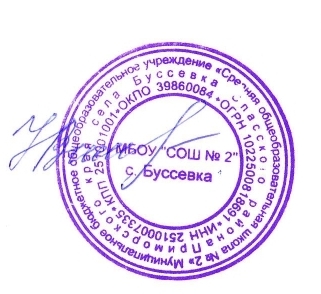 	«УТВЕРЖДАЮ»Директор                 	                                                                  МБОУ «СОШ №2»с.Буссевка_________________ Н.В.Неделькоот « 31 » августа 2023 годаАДАПТИРОВАННАЯ ОБРАЗОВАТЕЛЬНАЯ ПРОГРАММА НАЧАЛЬНОГО ОБЩЕГО ОБРАЗОВАНИЯДЛЯ ОБУЧАЮЩИХСЯС ЗАДЕРЖКОЙ ПСИХИЧЕСКОГО РАЗВИТИЯВариант 7.1на 2023 – 2027 годыс.Буссевка, 2023 годЦЕЛЕВОЙ РАЗДЕЛПОЯСНИТЕЛЬНАЯ ЗАПИСКАЦели и задачи ПрограммыАдаптированная образовательная программа начального общего образования для обучающихся с ЗПР, вариант 7.1. (далее - Программа) (МБОУ «СОШ №2» с.Буссевка) разработана в соответствии с ФГОС НОО обучающихся с ОВЗ и с учетом Федеральной адаптированной образовательной программы начального общего образования (далее – ФАОП НОО).Определение данного варианта АООП НОО для обучающихся с ЗПР осуществляется на основе рекомендаций психолого-медико-педагогической ко- миссии (далее - ПМПК), сформулированных по результатам его комплексного обследования, с учетом ИПРА.Цель Программы: обеспечение выполнения требований ФГОС НОО обучающихся с ЗПР посредством создания условий для максимального удовлетворения их особых образовательных потребностей, обеспечивающих усвоение ими социального и культурного опыта.Задачи Программы:формирование общей культуры, духовно-нравственное, гражданское, социальное, личностное и интеллектуальное развитие, развитие творческих способностей, сохранение и укрепление здоровья обучающихся с ЗПР;достижение планируемых результатов освоения ФАОП НОО для обучающихся с ЗПР (вариант 7.1), целевых установок, приобретение знаний, умений, навыков, компетенций и компетентностей, определяемых личностными, семейными, общественными, государственными потребностями и возможностями обучающегося с ЗПР, индивидуальными особенностями развития и состояния здоровья;становление и развитие личности обучающегося с ЗПР в её индивидуальности, самобытности, уникальности и неповторимости с обеспечением преодоления возможных трудностей познавательного, коммуникативного, двигательного, личностного развития;создание благоприятных условий для удовлетворения особых образовательных потребностей обучающихся с ЗПР;обеспечение доступности получения качественного начального общего образования;обеспечение преемственности начального общего и основного общего образования;выявление и развитие возможностей и способностей обучающихся с ЗПР через организацию их общественно полезной деятельности, проведения спортивно-оздоровительной работы, организацию художественного творчества с использованием системы клубов, секций, студий и кружков (включая организационные формы на основе сетевого взаимодействия), проведении спортивных, творческих и других соревнований;использование в образовательном процессе современных образовательных технологий деятельностного типа;предоставление обучающимся с ЗПР возможности для эффективной самостоятельной работы;участие педагогических работников, обучающихся, их родителей (законных представителей) и общественности в проектировании и развитии внутришкольной социальной среды;включение обучающихся в процессы познания и преобразования вне- школьной социальной среды (населённого пункта, района, города).Принципы и подходы к формированию ПрограммыПодходы к формированию АОП НОО для обучающихся с ЗПРВ основу реализации Программы заложены дифференцированный и деятельностный подходы.Дифференцированный подход к реализации Программы предполагает учет особых образовательных потребностей обучающихся с ЗПР как неоднородной по составу группы, отличающейся по возможностям освоения содержания образования. Это обусловливает необходимость создания и реализации в рамках одного вариантов АОП НОО разработку и реализацию индивидуальных учебных планов.Применение дифференцированного подхода к созданию и реализации АООП НОО обеспечивает разнообразие содержания, предоставляя обучающимся с ЗПР возможность реализовать индивидуальный потенциал развития.Деятельностный подход основывается на теоретических положениях отечественной психологической науки, раскрывающих основные закономерности процесса обучения и воспитания обучающихся, структуру образовательной деятельности.Деятельностный подход в образовании строится на признании того, что развитие личности обучающихся с ЗПР младшего школьного возраста определяется характером организации доступной им деятельности (предметно- практической и учебной). Основным средством реализации деятельностного подхода в образовании является обучение как процесс организации познавательной и предметно-практической деятельности обучающихся, в т.ч. за счёт специальных учебных предметов, чем обеспечивается овладение содержанием образования.Принципы формирования Программы:а) принципы государственной политики Российской Федерации в области образования (гуманистический характер образования, единство образовательного пространства на территории Российской Федерации, светский характер образования, общедоступность образования, адаптивность системы образования к уровням и особенностям развития и подготовки обучающихся и воспитанников);б) принцип учета типологических и индивидуальных образовательных потребностей обучающихся;в) принцип коррекционной направленности образовательного процесса;г) принцип развивающей направленности образовательного процесса, ориентирующий его на развитие личности обучающегося и расширение его «зоны ближайшего развития» с учетом особых образовательных потребностей;д) онтогенетический принцип;е) принцип преемственности, предполагающий при проектировании АОП НОО ориентировку на ФАОП основного общего образования обучающихся с ОВЗ, что обеспечивает непрерывность образования обучающихся с ОВЗ;ж) принцип целостности содержания образования;з) принцип направленности на формирование деятельности, обеспечивает возможность овладения обучающимися всеми видами доступной им предмет- но-практической деятельности, способами и приемами познавательной и учеб- ной деятельности, коммуникативной деятельности и нормативным поведением; и) принцип переноса усвоенных знаний, умений, навыков и отношений,сформированных в условиях учебной ситуации, в различные жизненные ситуации, что обеспечит готовность обучающегося к самостоятельной ориентировке и активной деятельности в реальном мире;к) принцип сотрудничества с семьей;л) принцип здоровьесбережения: при организации образовательной деятельности не допускается использование технологий, которые могут нанести вред физическому и (или) психическому здоровью обучающихся, приоритет использования здоровьесберегающих педагогических технологий.Объем учебной нагрузки, организация учебных и внеурочных мероприятий должны соответствовать требованиям, предусмотренным санитарными правилами и нормами СанПиН 1.2.3685-21 «Гигиенические нормативы и требования к обеспечению безопасности и (или) безвредности для человека факто- ров среды обитания», утвержденными постановлением Главного государственного санитарного врача Российской Федерации от 28.01.2021 г. № 2 (зарегистрировано Министерством юстиции Российской Федерации 29.01.2021 г., регистрационный № 62296), действующими до 01.03.2027 г. (далее - Гигиенические нормативы), и санитарными правилами СП 2.4.3648-20 «Санитарно- эпидемиологические требования к организациям воспитания и обучения, отдыха и оздоровления детей и молодежи», утвержденными постановлением Главного государственного санитарного врача Российской Федерации от 28.09.2020 г. № 28 (зарегистрировано Министерством юстиции Российской Федерации 18.12.2020 г., регистрационный № 61573), действующими до 01.01.2027 г. (далее - Санитарно-эпидемиологические требования).Общая характеристика ПрограммыПсихолого-педагогическая характеристика обучающихся с ЗПР Обучающиеся с ЗПР - это дети, имеющее недостатки в психологическом развитии, подтвержденные ПМПК и препятствующие получению образованиябез создания специальных условий.Категория обучающихся с ЗПР - наиболее многочисленная среди детей с ограниченными возможностями здоровья (ОВЗ) и неоднородная по составу группа школьников.Среди причин возникновения ЗПР могут фигурировать органическая и/или функциональная недостаточность центральной нервной системы, конституциональные факторы, хронические соматические заболевания, неблагоприятные условия воспитания, психическая и социальная депривация. Подобное разнообразие этиологических факторов обусловливает значительный диапазон выраженности нарушений - от состояний, приближающихся к уровню возрастной нормы, до состояний, требующих отграничения от умственной отсталости.Все обучающиеся с ЗПР испытывают в той или иной степени выраженные затруднения в усвоении учебных программ, обусловленные недостаточными познавательными способностями, специфическими расстройствами психологического развития (школьных навыков, речи и др.), нарушениями в организации деятельности и/или поведения.Общими для всех обучающихся с ЗПР являются в разной степени выраженные недостатки в формировании высших психических функций, замедленный темп либо неравномерное становление познавательной деятельности, трудности произвольной саморегуляции.Достаточно часто у обучающихся отмечаются нарушения речевой и мелкой ручной моторики, зрительного восприятия и пространственной ориентировки, умственной работоспособности и эмоциональной сферы.Уровень психического развития поступающего в школу ребёнка с ЗПР за- висит не только от характера и степени выраженности первичного (как правило, биологического по своей природе) нарушения, но и от качества предшествующего обучения и воспитания (раннего и дошкольного).Диапазон различий в развитии обучающихся с ЗПР достаточно велик:от практически нормально развивающихся, испытывающих временные и относительно легко устранимые трудности, до обучающихся с выраженными и сложными по структуре нарушениями когнитивной и аффективно- поведенческой сфер личности;от обучающихся, способных при специальной поддержке на равных обучаться совместно со здоровыми сверстниками, до обучающихся, нуждающихся при получении ООО в систематической и комплексной (психолого-медико-педагогической) коррекционной помощи.Различие структуры нарушения психического развития у обучающихся с ЗПР определяет необходимость многообразия специальной поддержки в получении образования.Особые образовательные потребности обучающихся с ЗПРОсобые образовательные потребности различаются у обучающихся с ОВЗ разных категорий, поскольку задаются спецификой нарушения психического развития, определяют особую логику построения учебного процесса и находятсвоё отражение в структуре и содержании образования. Наряду с этим совре- менные научные представления об особенностях психофизического развития разных групп обучающихся позволяют выделить образовательные потребности, как общие для всех обучающихся с ОВЗ, так и специфические.К общим потребностям относятся:получение специальной помощи средствами образования сразу же после выявления первичного нарушения развития;выделение пропедевтического периода в образовании, обеспечивающего преемственность между дошкольным и школьным этапами;получение начального общего образования в условиях образовательных организаций общего или специального типа, адекватного образовательным потребностям обучающегося с ОВЗ;обязательность непрерывности коррекционно-развивающего процесса, реализуемого, как через содержание предметных областей, так и в процессе индивидуальной работы;психологическое сопровождение, оптимизирующее взаимодействие обучающегося с педагогическими работниками и одноклассниками;психологическое сопровождение, направленное на установление взаимодействия семьи и образовательной организации;постепенное расширение образовательного пространства, выходящего за пределы образовательной организации.К особым образовательным потребностям, характерным для обучающихся с ЗПР, относятся:обеспечение особой пространственной и временной организации образовательной среды с учетом функционального состояния ЦНС и нейродинамики психических процессов обучающихся с ЗПР (быстрой истощаемости, низкой работоспособности, пониженного общего тонуса);комплексное сопровождение, направленное на компенсацию дефицитов эмоционального развития, формирование осознанной саморегуляции познавательной деятельности и поведения;организация процесса обучения с учетом специфики усвоения знаний, умений и навыков обучающимися с ЗПР с учетом темпа учебной работы («по- шаговом» предъявлении материала, дозированной помощи взрослого, исполь- зовании специальных методов, приемов и средств, способствующих как общему развитию обучающегося, так и компенсации индивидуальных недостатков развития);учет актуальных и потенциальных познавательных возможностей, обеспечение индивидуального темпа обучения и продвижения в образовательном пространстве для разных групп обучающихся с ЗПР;профилактика и коррекция социокультурной и школьной дезадаптации;постоянный (пошаговый) мониторинг результативности образования и сформированности социальной компетенции обучающихся, уровня и динамики психофизического развития;обеспечение    непрерывного     контроля     за     становлением     учебнопознавательной деятельности обучающегося с ЗПР, продолжающегося до достижения уровня, позволяющего справляться с учебными заданиями самостоятельно;постоянное стимулирование познавательной активности, побуждение интереса к себе, окружающему предметному и социальному миру;постоянная помощь в осмыслении и расширении контекста усваиваемых знаний, в закреплении и совершенствовании освоенных умений;специальное обучение «переносу» сформированных знаний и умений в новые ситуации взаимодействия с действительностью;постоянная актуализация знаний, умений и одобряемых обществом норм поведения;использование преимущественно позитивных средств стимуляции деятельности и поведения;развитие и отработка средств коммуникации, приемов конструктивного общения и взаимодействия (с членами семьи, со сверстниками, с взрослыми), формирование навыков социально одобряемого поведения;специальная психокоррекционная помощь, направленная на формирование способности к самостоятельной организации собственной деятельности и осознанию возникающих трудностей, формирование умения запрашивать и использовать помощь взрослого;обеспечение взаимодействия семьи и образовательной организации (сотрудничество с родителями (законными представителями), активизация ресурсов семьи для формирования социально активной позиции, нравственных и общекультурных ценностей).Особенности образования обучающихся с ЗПРВариант 7.1 предполагает, что обучающийся с ЗПР получает образование, полностью соответствующее по итоговым достижениям к моменту завершения обучения образованию обучающихся, не имеющих ограничений по возможностям здоровья, в те же сроки обучения (1-4 классы).АОП НОО (вариант 7.1) адресована обучающимся с ЗПР, достигшим к моменту поступления в школу уровня психофизического развития близкого возрастной норме, но отмечаются трудности произвольной саморегуляции, проявляющейся в условиях деятельности и организованного поведения, и признаки общей социально-эмоциональной незрелости.Обязательными условиями реализации АОП НОО для обучающихся с ЗПР является психолого-педагогическое сопровождение обучающегося, согласованная работа педагогических работников, реализующими программу коррекционной работы, содержание которой для каждого обучающегося определяется с учетом его особых образовательных потребностей на основе рекомендаций ПМПК, ИПРА.Программа коррекционной работы предусматривает психолого- педагогическое сопровождение обучающихся с учетом их особых образовательных потребностей и индивидуальных особенностей в ходе всего образовательного процесса в учебной и внеурочной деятельности, включающей обязательные коррекционные курсы.Программа коррекционной работы обеспечивает:выявление особых образовательных потребностей обучающихся в ходе комплексного психолого-педагогического обследования;определение оптимальных специальных условий для получения начального общего образования на основе АОП НОО в соответствии с особыми образовательными потребностями и индивидуальными особенностями обучающихся (с учетом рекомендаций ПМПК, ИПРА, а также ППк образовательной организации по результатам комплексной психолого-педагогической диагностики на начало обучения и мониторинга достижения планируемых результатов образования);поддержку достижения планируемых личностных, метапредметных и предметных результатов АОП НОО.Основные направления поддержки достижения планируемых результатов АОП НОО включают:оказание специализированной индивидуально ориентированной психолого-педагогической помощи в процессе развития личностных качеств обучающихся, их социальных компетенций, включая расширение социальной практики;оказание специализированной индивидуально ориентированной психолого-педагогической помощи в процессе коррекции и развития нарушенных функций, профилактики возникновения вторичных отклонений в развитии;своевременное выявление трудностей обучающихся в достижении планируемых результатов образования и оказание им специализированной индивидуально ориентированной психолого-педагогической помощи;развитие учебно-познавательной деятельности в контексте достижения обучающимся планируемых результатов образования;выявление у обучающихся особых способностей (одаренности) в определенных видах учебной и внеурочной деятельности; создание условий, способствующих наиболее полноценному их развитию;обеспечение сетевого взаимодействия специалистов разного профиля в процессе комплексного психолого-педагогического сопровождения обучающихся;осуществление информационно-просветительской и консультативной работы с обучающимися с ЗПР, их родителями (законными представителями), с педагогическими работниками образовательной организации и организаций дополнительного образования, со специалистами разного профиля, которые взаимодействуют с обучающимися в различных видах социокультурной деятельности.ПЛАНИРУЕМЫЕ РЕЗУЛЬТАТЫ ОСВОЕНИЯ ПРОГРАММЫСамым общим результатом освоения АОП НОО обучающихся с ЗПР должно стать полноценное начальное общее образование, развитие социальных (жизненных) компетенций.Планируемые результаты освоения Программы соответствуют современным целям начального общего образования, представленным во ФГОС НОО как система личностных, метапредметных и предметных достижений обучающегося.Личностные результаты освоения АОП НОО для обучающихся с ЗПР (вариант 7.1) достигаются в единстве учебной и воспитательной деятельности образовательной организации в соответствии с традиционными российскими социокультурными и духовно-нравственными ценностями, принятыми в обществе правилами и нормами поведения и способствуют процессам самопознания, самовоспитания и саморазвития, формирования внутренней позиции личности.Личностные результаты освоения Программы отражают готовность обучающихся руководствоваться ценностями и приобретение первоначального опыта деятельности на их основе, в т.ч. в части:гражданско-патриотического воспитания:становление ценностного отношения к своей Родине - России;осознание своей этнокультурной и российской гражданской идентичности;сопричастность к прошлому, настоящему и будущему своей страны иродного края;уважение к своему и другим народам;первоначальные представления о человеке как члене общества, о правах и ответственности, уважении и достоинстве человека, о нравственно-этических нормах поведения и правилах межличностных отношений;духовно-нравственного воспитания:признание индивидуальности каждого человека;проявление сопереживания, уважения и доброжелательности;неприятие любых форм поведения, направленных на причинение физического и морального вреда другим людям;эстетического воспитания:уважительное отношение и интерес к художественной культуре, восприимчивость к разным видам искусства, традициям и творчеству своего и других народов;стремление к самовыражению в разных видах художественной деятельности;физического воспитания, формирования культуры здоровья и эмоционального благополучия:соблюдение правил здорового и безопасного (для себя и других людей) образа жизни в окружающей среде (в т.ч. информационной);бережное отношение к физическому и психическому здоровью;трудового воспитания:осознание ценности труда в жизни человека и общества, ответственное потребление и бережное отношение к результатам труда, навыки участия в раз- личных видах трудовой деятельности, интерес к различным профессиям;экологического воспитания:бережное отношение к природе;неприятие действий, приносящих ей вред;ценностей научного познания:первоначальные представления о научной картине мира;познавательные интересы, активность, инициативность, любознательность и самостоятельность в познании.Метапредметные результаты характеризуют уровень сформированности познавательных, коммуникативных и регулятивных универсальных действий, которые обеспечивают успешность изучения учебных предметов, а так- же становление способности к самообразованию и саморазвитию.В результате освоения Программы обучающиеся овладевают рядом меж- дисциплинарных понятий, а также различными знаково-символическими средствами, которые помогают обучающимся применять знания, как в типовых, так и в новых, нестандартных учебных ситуациях.Предметные результатысформулированы в деятельностной форме с усилением акцента на применение знаний и конкретных умений;определяют содержание НОО в логике изучения каждого учебного предмета;усиливают акценты на изучение явлений и процессов современной России и мира в целом, современного состояния науки.Результаты освоения программы коррекционной работыПланируемые результаты освоения обучающимися с ЗПР АОП НОО дополняются результатами освоения программы коррекционной работы.Результаты освоения программы коррекционной работы отражают сформированность социальных (жизненных) компетенций, необходимых для решения практико-ориентированных задач и обеспечивающих становление со- циальных отношений обучающихся с ЗПР в различных средах:развитие адекватных представлений о собственных возможностях, о насущно необходимом жизнеобеспечении, проявляющееся:в умении различать учебные ситуации, в которых необходима посторонняя помощь для её разрешения, с ситуациями, в которых решение можно найти самому;в умении обратиться к учителю при затруднениях в учебном процессе;в умении написать при необходимости сообщение, правильно выбрать адресата (близкого человека), корректно и точно сформулировать возникшую проблему.овладение социально-бытовыми умениями, используемыми в повседневной жизни, проявляющееся:в расширении представлений об устройстве домашней жизни, разнообразии повседневных бытовых дел, понимании предназначения окружающих в быту предметов и вещей;в умении включаться в разнообразные повседневные дела, принимать посильное участие;в адекватной оценке своих возможностей для выполнения определенных обязанностей в каких-то областях домашней жизни, умении брать на себя ответственность в этой деятельности;в расширении представлений об устройстве школьной жизни, участии в повседневной жизни класса, принятии на себя обязанностей наряду с другими детьми;в умении ориентироваться в пространстве школы, ориентироваться в рас- писании занятий;в умении включаться в разнообразные повседневные школьные дела, принимать посильное участие, брать на себя ответственность;в стремлении участвовать в подготовке и проведении праздников в школе.овладение навыками коммуникации и принятыми ритуалами социальноговзаимодействия, проявляющееся:в расширении знаний правил коммуникации;в расширении и обогащении опыта коммуникации обучающегося в ближнем и дальнем окружении, расширении круга ситуаций, в которых обучающийся может использовать коммуникацию как средство достижения цели;в умении решать актуальные школьные и житейские задачи, используя коммуникацию как средство достижения цели (вербальную, невербальную);в умении начать и поддержать разговор, задать вопрос, выразить свои намерения, просьбу, пожелание, опасения, завершить разговор;в умении корректно выразить отказ и недовольство, благодарность, со- чувствие;в умении получать и уточнять информацию от собеседника;в освоении культурных форм выражения своих чувств.способность к осмыслению и дифференциации картины мира, ее пространственно-временной организации, проявляющаяся:в расширении и обогащении опыта реального взаимодействия обучающегося с бытовым окружением, миром природных явлений и вещей, расширении адекватных представлений об опасности и безопасности;в адекватности бытового поведения обучающегося с точки зрения опасности (безопасности) для себя и для окружающих; сохранности окружающей предметной и природной среды;в расширении и накоплении знакомых и разнообразно освоенных мест за пределами дома и школы;в расширении представлений о целостной и подробной картине мира, упорядоченной в пространстве и времени, адекватных возрасту обучающегося;в умении накапливать личные впечатления, связанные с явлениями окружающего мира;в умении устанавливать взаимосвязь между природным порядком и хо- дом собственной жизни в семье и в школе;в умении устанавливать взаимосвязь общественного порядка и уклада собственной жизни в семье и в школе, соответствовать этому порядку;в развитии любознательности, наблюдательности, способности замечать новое, задавать вопросы;в развитии активности во взаимодействии с миром, понимании собственн ой результативности;в накоплении опыта освоения нового при помощи экскурсий и путешествий;в умении передать свои впечатления, соображения, умозаключения так, чтобы быть понятым другим человеком;в умении принимать и включать в свой личный опыт жизненный опыт других людей;в способности взаимодействовать с другими людьми, умении делиться своими воспоминаниями, впечатлениями и планами.способность к осмыслению социального окружения, своего места в нем, принятие соответствующих возрасту ценностей и социальных ролей, проявляющаяся:в знании правил поведения и социальных ритуалов, умении их адекватно использовать в разных социальных ситуациях с людьми разного статуса, с близкими в семье; с педагогическими работниками и обучающимися в школе; со знакомыми и незнакомыми людьми;в умении корректно привлечь к себе внимание, отстраниться от нежелательного контакта, выразить свои чувства, отказ, недовольство, благодарность, сочувствие, намерение, просьбу, опасение и другие.в освоении возможностей и допустимых границ социальных контактов, выработки адекватной дистанции в зависимости от ситуации общения;в умении проявлять инициативу, корректно устанавливать и ограничивать контакт;в умении не быть назойливым в своих просьбах и требованиях, быть благодарным за проявление внимания и оказание помощи;в умении применять формы выражения своих чувств соответственно ситуации социального контакта.Результаты специальной поддержки освоения АОП НОО отражают:способность усваивать новый учебный материал, адекватно включаться в классные занятия и соответствовать общему темпу занятий;способность использовать речевые возможности на уроках при ответах и в других ситуациях общения, умение передавать свои впечатления, умозаключения так, чтобы быть понятым другим человеком, умение задавать вопросы;способность к наблюдательности, умение замечать новое;овладение эффективными способами учебно-познавательной и предмет- но-практической деятельности;стремление к активности и самостоятельности в разных видах предметно- практической деятельности;умение ставить и удерживать цель деятельности; планировать действия; определять и сохранять способ действий; использовать самоконтроль на всех этапах деятельности; осуществлять словесный отчет о процессе и результатах деятельности; оценивать процесс и результат деятельности;сформированные в соответствии с требованиями к результатам освоения ФАОП НОО (вариант 7.1) предметные, метапредметные и личностные результаты;сформированные в соответствии ФАОП НОО (вариант 7.1) УУД.Требования к результатам освоения программы коррекционной работы конкретизируются применительно к каждому обучающемуся с ЗПР в соответствии с его потенциальными возможностями и особыми образовательными потребностями.СИСТЕМА ОЦЕНКИ ДОСТИЖЕНИЯ ПЛАНИРУЕМЫХ РЕЗУЛЬТАТОВ ОСВОЕНИЯ ПРОГРАММЫОсновными направлениями и целями оценочной деятельности являются оценка образовательных достижений обучающихся и оценка результатов деятельности образовательных организаций и педагогических кадров. Полученные данные используются для оценки состояния и тенденций развития системы образования.Система оценки достижения обучающимися с ЗПР планируемых результатов освоения АОП НОО (вариант 7.1) предполагает комплексный подход к оценке результатов образования, позволяющий вести оценку достижения обучающимися всех трех групп результатов образования: личностных, метапредметных и предметных.Оценка результатов освоения обучающимися с ЗПР АОП НОО (вариант 7.1) (кроме программы коррекционной работы) осуществляется в соответствии с требованиями ФГОС НОО.Особенности оценки образовательных результатовОценка достижения обучающимся с ЗПР планируемых результатов осу- ществляется при завершении каждого уровня образования, поскольку у обучающегося с ЗПР может быть индивидуальный темп освоения содержания обра- зования и стандартизация планируемых результатов образования в более ко- роткие промежутки времени объективно невозможна.Обучающиеся с ЗПР имеют право на прохождение текущей, промежуточной и государственной итоговой аттестации освоения АОП НОО для обучающихся с ЗПР в иных формах.Специальные условия проведения текущей, промежуточной и итоговой (по итогам освоения ФАОП НОО для обучающихся ЗПР) аттестации обучающихся с ЗПР включают:особую форму организации аттестации (в малой группе, индивидуальную) с учетом особых образовательных потребностей и индивидуальных особенностей обучающихся с ЗПР;привычную обстановку в классе (присутствие своего учителя, наличие привычных для обучающихся мнестических опор: наглядных схем, шаблонов общего хода выполнения заданий);присутствие в начале работы этапа общей организации деятельности;адаптирование инструкции с учетом особых образовательных потребностей и индивидуальных трудностей обучающихся с ЗПР:упрощение формулировок по грамматическому и семантическому оформлению;упрощение многозвеньевой инструкции посредством деления ее на ко- роткие смысловые единицы, задающие поэтапность (пошаговость) выполнения задания;в дополнение к письменной инструкции к заданию, при необходимости, она дополнительно прочитывается педагогическим работником вслух в медленном темпе с четкими смысловыми акцентами;при необходимости адаптирование текста задания с учетом особых образовательных потребностей и индивидуальных трудностей обучающихся с ЗПР (более крупный шрифт, четкое отграничение одного задания от другого; упрощение формулировок задания по грамматическому и семантическому оформлению);при необходимости предоставление дифференцированной помощи: стимулирующей (одобрение, эмоциональная поддержка), организующей (привлечение внимания, концентрирование на выполнении работы, напоминание о необходимости самопроверки), направляющей (повторение и разъяснение инструкции к заданию);увеличение времени на выполнение заданий;возможность организации короткого перерыва (10-15 минут) при нарастании в поведении обучающегося проявлений утомления, истощения;недопустимыми являются негативные реакции со стороны педагогического работника, создание ситуаций, приводящих к эмоциональному травмированию обучающегося.Система оценки достижения обучающимися с ЗПР планируемых результатов освоения ФАОП НОО для обучающихся с ЗПР должна предусматривать оценку достижения обучающимися с ЗПР планируемых результатов освоения программы коррекционной работы.Оценка достижения обучающимися с ЗПР планируемых результатов освоения программы коррекционной работы.Оценка результатов освоения обучающимися с ЗПР программы коррекционной работы, составляющей неотъемлемую часть ФАОП НОО.При определении подходов к оценке результатов освоения обучающимися с ЗПР программы коррекционной работы целесообразно опираться на следующие принципы:дифференциации оценки достижений с учетом типологических и индивидуальных особенностей развития и особых образовательных потребностей обучающихся с ЗПР;динамичности оценки достижений, предполагающей изучение изменений психического и социального развития, индивидуальных способностей и возможностей обучающихся с ЗПР;единства параметров, критериев и инструментария оценки достижений в освоении содержания АООП НОО, что сможет обеспечить объективность оценки.Эти принципы, отражая основные закономерности целостного процесса образования обучающихся с ЗПР, самым тесным образом взаимосвязаны и касаются одновременно разных сторон процесса осуществления оценки результатов освоения программы коррекционной работы.Результаты освоения обучающимися с ЗПР программы коррекционной работы не выносятся на итоговую оценку.Основным объектом оценки достижений планируемых результатов освоения обучающимися с ЗПР программы коррекционной работы выступает наличие положительной динамики обучающихся в интегративных показателях, отражающих успешность достижения образовательных достижений и преодоления отклонений развития.Оценка результатов освоения обучающимися с ЗПР программы коррекционной работы может осуществляться с помощью мониторинговых процедур.Мониторинг, обладая такими характеристиками, как непрерывность, диагностичность, научность, информативность, наличие обратной связи, позволяет осуществить не только оценку достижений планируемых результатов освоения обучающимися программы коррекционной работы, но и вносить (в случае необходимости) коррективы в ее содержание и организацию. В целях оценки результатов освоения обучающимися с ЗПР программы коррекционной работы целесообразно использовать все три формы мониторинга: стартовую, текущую и финишную диагностику.Стартовая диагностика позволяет наряду с выявлением индивидуальных особых образовательных потребностей и возможностей обучающихся, выявить исходный уровень развития интегративных показателей, свидетельствующий о степени влияния нарушений развития на учебно-познавательную деятельность и повседневную жизнь.Текущая диагностика используется для осуществления мониторинга в течение всего времени обучения обучающегося на уровне начального общего образования. При использовании данной формы мониторинга можно использовать экспресс-диагностику интегративных показателей, состояние которых позволяет судить об успешности (наличие положительной динамики) или неуспешности (отсутствие даже незначительной положительной динамики) обучающихся с ЗПР в освоении планируемых результатов овладения программой коррекционной работы. Данные экспресс-диагностики выступают в качестве ориентировочной основы для определения дальнейшей стратегии: продолжения реализации разработанной программы коррекционной работы или внесения в нее определенных корректив.Финишная диагностика проводится на заключительном этапе обучения на уровне начального общего образования обучающегося с ЗПР в соответствии с планируемыми результатами освоения обучающимися программы коррекционной работы.Организационно-содержательные характеристики стартовой, текущей и финишной диагностики разрабатывает образовательная организация с учетом типологических и индивидуальных особенностей обучающихся, их индивидуальных особых образовательных потребностей.Для оценки результатов освоения обучающимися с ЗПР программы коррекционной работы используется метод экспертной оценки, который представляет собой процедуру оценки результатов на основе мнений группы специалистов (экспертов). Данная группа экспертов объединяет всех участников образовательного процесса - тех, кто обучает, воспитывает и тесно контактирует с обучающимся. Задачей такой экспертной группы является выработка общей оценки достижений обучающегося в сфере социальной (жизненной) компетенции, которая обязательно включает мнение семьи, близких обучающегося. Основой оценки продвижения обучающегося в социальной (жизненной) компетенции служит анализ изменений его поведения в повседневной жизни - в школе и дома.Для полноты оценки достижений планируемых результатов освоения обучающимися программы коррекционной работы, учитывается мнение родите- лей (законных представителей), поскольку наличие положительной динамики обучающихся по интегративным показателям, свидетельствующей об ослаблении (отсутствии ослабления) степени влияния нарушений развития на жизнедеятельность обучающихся, проявляется не только в учебно-познавательной деятельности, но и в повседневной жизни.В случаях стойкого отсутствия положительной динамики в результатах освоения программы коррекционной работы обучающегося в случае согласия родителей (законных представителей) необходимо направить на расширенное психолого-педагогическое обследование для получения необходимой информации, позволяющей внести коррективы в организацию и содержание программы коррекционной работы.Оценка результатов деятельности образовательной организации осуществляется в ходе его аккредитации, а также в рамках аттестации педагогических кадров.Она проводится на основе результатов итоговой оценки достижения планируемых результатов освоения АОП НОО для слабослышащих и поздно- оглохших обучающихся (вариант 7.1) с учётом:результатов мониторинговых исследований разного уровня (федерального, регионального, муниципального);условий реализации АОП НОО;особенностей контингента обучающихся.СОДЕРЖАТЕЛЬНЫЙ РАЗДЕЛРАБОЧИЕ ПРОГРАММЫ УЧЕБНЫХ ПРЕДМЕТОВРабочие программы учебных предметов, учебных курсов (в т.ч. внеурочной деятельности), учебных модулей соответствуют требованиям ФГОС НОО и ФОП НОО.РАБОЧАЯ ПРОГРАММА УЧЕБНОГО ПРЕДМЕТА «РУССКИЙ ЯЗЫК»Рабочая программа по учебному предмету «Русский язык» (предметнаяобласть «Русский язык и литературное чтение») (далее соответственно - про- грамма по русскому языку, русский язык) включает пояснительную записку, содержание обучения, планируемые результаты освоения программы по русскому языку.Пояснительная записка отражает общие цели и задачи изучения русского языка, характеристику психологических предпосылок к его изучению обучаю- щимися; место в структуре учебного плана, а также подходы к отбору содержа- ния, к определению планируемых результатов и к структуре тематического планирования.Содержание обучения раскрывает содержательные линии, которые пред- лагаются для обязательного изучения в каждом классе на уровне начального общего образования. Содержание обучения в каждом классе завершается перечнем универсальных учебных действий - познавательных, коммуникативных и регулятивных, которые возможно формировать средствами русского языка с учётом возрастных особенностей обучающихся на уровне начального общего образования.Планируемые результаты освоения программы по русскому языку включают личностные, метапредметные результаты за весь период обучения на уровне начального общего образования, а также предметные достижения обучающегося за каждый год обучения.ПОЯСНИТЕЛЬНАЯ ЗАПИСКАПрограмма по русскому языку ориентирована на целевые приоритеты, сформулированные в федеральной программе воспитания.На уровне НОО изучение русского языка имеет особое значение в развитии обучающегося. Приобретённые знания, опыт выполнения предметных и универсальных учебных действий на материале русского языка станут фундаментом обучения на уровне основного общего образования, а также будут востребованы в жизни.Русский язык как средство познания действительности обеспечивает развитие интеллектуальных и творческих способностей обучающихся, формирует умения извлекать и анализировать информацию из различных текстов, навыки самостоятельной учебной деятельности. Изучение русского языка является основой всего процесса обучения на уровне начального общего образования, успехи в изучении этого предмета во многом определяют результаты обучающихся по другим учебным предметам.Русский язык обладает значительным потенциалом в развитии функциональной грамотности обучающихся, особенно таких её компонентов, как языковая, коммуникативная, читательская, общекультурная и социальная грамотность.Первичное знакомство с системой русского языка, богатством его выра- зительных возможностей, развитие умения правильно и эффективно использовать русский язык в различных сферах и ситуациях общения способствуют успешной социализации обучающегося. Русский язык, выполняя свои базовые функции общения и выражения мысли, обеспечивает межличностное и социальное взаимодействие, способствует формированию самосознания и мировоззрения личности, является важнейшим средством хранения и передачи информации, культурных традиций, истории русского народа и других народов Рос- сии. Свободное владение языком, умение выбирать нужные языковые средства во многом определяют возможность адекватного самовыражения взглядов, мыслей, чувств, проявления себя в различных жизненно важных для человека областях.Изучение русского языка обладает огромным потенциалом присвоения традиционных социокультурных и духовно-нравственных ценностей, принятых в обществе правил и норм поведения, в т.ч. речевого, что способствует формированию внутренней позиции личности. Личностные достижения обучающегося непосредственно связаны с осознанием языка как явления национальной культуры, пониманием связи языка и мировоззрения народа. Значимыми личностными результатами являются развитие устойчивого познавательного интереса к изучению русского языка, формирование ответственности за сохранение чистоты русского языка.Изучение русского языка направлено на достижение следующих целей:приобретение обучающимися первоначальных представлений о многообразии языков и культур на территории Российской Федерации, о языке как од- ной из главных духовно-нравственных ценностей народа;понимание роли языка как основного средства общения;осознание значения русского языка как государственного языка Российской Федерации;понимание роли русского языка как языка межнационального общения;осознание правильной устной и письменной речи как показателя общей культуры человека;овладение основными видами речевой деятельности на основе первоначальных представлений о нормах современного русского литературного языка: аудирование, говорение, чтение, письмо;овладение первоначальными научными представлениями о системе рус- ского языка: фонетика, графика, лексика, морфемика, морфология и синтаксис; об основных единицах языка, их признаках и особенностях употребления в ре- чи; использование в речевой деятельности норм современного русского литературного языка (орфоэпических, лексических, грамматических, орфографических, пунктуационных) и речевого этикета;развитие функциональной грамотности, готовности к успешному взаимо- действию с изменяющимся миром и дальнейшему успешному образованию.Центральной идеей конструирования содержания и планируемых ре- зультатов обучения русскому языку является признание равной значимости ра- боты по изучению системы языка и работы по совершенствованию речи обу- чающихся. Языковой материал призван сформировать первоначальные пред- ставления о структуре русского языка, способствовать усвоению норм русского литературного языка, орфографических и пунктуационных правил.Развитие устной и письменной речи обучающихся направлено на решение практической задачи развития всех видов речевой деятельности, отработку навыков использования усвоенных норм русского литературного языка, речевых норм и правил речевого этикета в процессе устного и письменного общения. Ряд задач по совершенствованию речевой деятельности решаются совместно с учебным предметом «Литературное чтение».Программа по русскому языку позволит педагогическому работнику:реализовать в процессе преподавания русского языка современные под- ходы к достижению личностных, метапредметных и предметных результатов обучения;определить и структурировать планируемые результаты обучения и со- держание русского языка по годам обучения в соответствии с ФГОС НОО;разработать календарно-тематическое планирование с учётом особенностей конкретного класса.В программе по русскому языку определяются цели изучения учебного предмета на уровне НОО, планируемые результаты освоения обучающимися русского языка: личностные, метапредметные, предметные. Личностные и метапредметные результаты представлены с учётом методических традиций и особенностей преподавания русского языка на уровне начального общего образования. Предметные планируемые результаты освоения программы даны для каждого года изучения русского языка.Программа по русскому языку устанавливает распределение учебного материала по классам, рекомендуемую последовательность изучения тем, основанную на логике развития предметного содержания и учёте психологических и возрастных особенностей обучающихся.Программа по русскому языку предоставляет возможности для реалиации различных методических подходов к преподаванию русского языка при условии сохранения обязательной части содержания учебного предмета.Содержание программы по русскому языку составлено таким образом, что достижение обучающимися как личностных, так и метапредметных результатов обеспечивает преемственность и перспективность в освоении областей знаний, которые отражают ведущие идеи изучения русского языка на уровне основного общего образования и подчёркивают пропедевтическое значение уровня начального общего образования, формирование готовности обучающегося к дальнейшему обучению.Место учебного предмета «Русский язык» в учебном планеУчебный предмет «Русский язык» входит в предметную область «Русский язык и литературное чтение».Общий объем часов, рекомендованных для изучения русского языка, - 675 (5 часов в неделю в каждом классе):в 1 классе - 165 часов,во 2-4 классах - по 170 часов.СОДЕРЖАНИЕ УЧЕБНОГО ПРЕДМЕТА «РУССКИЙ ЯЗЫК» СОДЕРЖАНИЕ ОБУЧЕНИЯ В 1 КЛАССЕОБУЧЕНИЕ ГРАМОТЕНачальным этапом изучения предметов «Русский язык» и «Литературное чтение» в 1 классе является курс «Обучение грамоте»: обучение письму идёт параллельно с обучением чтению. На «Обучение грамоте» отводится 9 ч. в неделю: 5 ч. «Русского языка» (обучение письму) и 4 ч. «Литературного чтения» (обучение чтению).Продолжительность «Обучения грамоте» зависит от уровня подготовки класса и может составлять от 20 до 23 недель, соответственно, продолжительность изучения систематического курса в 1 классе может варьироваться от 13 до 10 недель.Развитие речиСоставление небольших рассказов повествовательного характера по серии сюжетных картинок, материалам собственных игр, занятий, наблюдений.Понимание текста при его прослушивании и при самостоятельном чтении вслух.Слово и предложениеРазличение слова и предложения. Работа с предложением: выделение слов, изменение их порядка.Восприятие слова как объекта изучения, материала для анализа. Наблюдение над значением слова.ФонетикаЗвуки речи. Единство звукового состава слова и его значения. Установление последовательности звуков в слове и количества звуков. Сопоставление слов, различающихся одним или несколькими звуками. Звуковой анализ слова, работа со звуковыми моделями: построение модели звукового состава слова,подбор слов, соответствующих заданной модели.Различение гласных и согласных звуков, гласных ударных и безударных, согласных твёрдых и мягких, звонких и глухих.Определение места ударения.Слог как минимальная произносительная единица. Количество слогов в слове. Ударный слог.ГрафикаРазличение звука и буквы: буква как знак звука. Слоговой принцип рус- ской графики. Буквы гласных как показатель твёрдости - мягкости согласных звуков. Функции букв е, ё, ю, я.Мягкий знак как показатель мягкости предшествующего согласного звука в конце слова.Последовательность букв в русском алфавите.ЧтениеСлоговое чтение (ориентация на букву, обозначающую гласный звук). Плавное слоговое чтение и чтение целыми словами со скоростью, соответствующей индивидуальному темпу. Чтение с интонациями и паузами в соответствии со знаками препинания. Осознанное чтение слов, словосочетаний, предложений. Выразительное чтение на материале небольших прозаических текстов и стихотворений.Орфоэпическое чтение (при переходе к чтению целыми словами). Орфографическое чтение (проговаривание) как средство самоконтроля при письме под диктовку и при списывании.ПисьмоОриентация на пространстве листа в тетради и на пространстве классной доски. Гигиенические требования, которые необходимо соблюдать во время письма.Начертание письменных прописных и строчных букв. Письмо букв, буквосочетаний, слогов, слов, предложений с соблюдением гигиенических норм. Письмо разборчивым, аккуратным почерком. Письмо под диктовку слов и предложений, написание которых не расходится с их произношением. Приёмы и последовательность правильного списывания текста.Функция небуквенных графических средств: пробела между словами, знака переноса.Орфография и пунктуацияПравила правописания и их применение: раздельное написание слов; обозначение гласных после шипящих в сочетаниях жи, ши (в положении под уда- рением), ча, ща, чу, щу; прописная буква в начале предложения, в именах собственных (имена людей, клички животных); перенос слов по слогам без стечения согласных; знаки препинания в конце предложения.СИСТЕМАТИЧЕСКИЙ КУРСОбщие сведения о языкеЯзык как основное средство человеческого общения. Цели и ситуации общения.ФонетикаЗвуки речи. Гласные и согласные звуки, их различение. Ударение в слове. Гласные ударные и безударные. Твёрдые и мягкие согласные звуки, их различение. Звонкие и глухие согласные звуки, их различение. Согласный звук [й’] и гласный звук [и]. Шипящие [ж], [ш], [ч’], [щ’].Слог. Количество слогов в слове. Ударный слог. Деление слов на слоги (простые случаи, без стечения согласных).ГрафикаЗвук и буква. Различение звуков и букв. Обозначение на письме твёрдости согласных звуков буквами а, о, у, ы, э; слова с буквой э. Обозначение на письме мягкости согласных звуков буквами е, ё, ю, я, и. Функции букв е, ё, ю, я. Мягкий знак как показатель мягкости предшествующего согласного звука в конце слова.Установление соотношения звукового и буквенного состава слова в словах типа стол, конь.Небуквенные графические средства: пробел между словами, знак переноса. Русский алфавит: правильное название букв, их последовательность. Использование алфавита для упорядочения списка слов.ОрфоэпияПроизношение звуков и сочетаний звуков, ударение в словах в соответ- ствии с нормами современного русского литературного языка (на ограничен- ном перечне слов, отрабатываемом в учебнике).ЛексикаСлово как единица языка (ознакомление).Слово как название предмета, признака предмета, действия предмета (ознакомление).Выявление слов, значение которых требует уточнения.СинтаксисПредложение как единица языка (ознакомление).Слово, предложение (наблюдение над сходством и различием). Установление связи слов в предложении при помощи смысловых вопросов.Восстановление деформированных предложений. Составление предложений из набора форм слов.Орфография и пунктуацияПравила правописания и их применение:раздельное написание слов в предложении;прописная буква в начале предложения и в именах собственных: в именах и фамилиях людей, кличках животных;перенос слов (без учёта морфемного членения слова);гласные после шипящих в сочетаниях жи, ши (в положении под ударением), ча, ща, чу, щу;сочетания чк, чн;слова с непроверяемыми гласными и согласными (перечень слов в орфо- графическом словаре учебника);знаки препинания в конце предложения: точка, вопросительный и вос- клицательный знаки. Алгоритм списывания текста.Развитие речиРечь как основная форма общения между людьми. Текст как единица речи (ознакомление).Ситуация общения: цель общения, с кем и где происходит общение. Ситу- ации устного общения (чтение диалогов по ролям, просмотр видеоматериалов, прослушивание аудиозаписи).Нормы речевого этикета в ситуациях учебного и бытового общения (при- ветствие, прощание, извинение, благодарность, обращение с просьбой).Составление небольших рассказов на основе наблюдений.Изучение русского языка в 1 классе способствует на пропедевтическом уровне работе над рядом метапредметных результатов: познавательных УУД, коммуникативных УУД, регулятивных УУД, совместной деятельно- сти.Познавательные УУДБазовые логические действия как часть познавательных УУД способ- ствуют формированию умений:сравнивать звуки в соответствии с учебной задачей;сравнивать звуковой и буквенный состав слова в соответствии с учебной задачей;устанавливать основания для сравнения звуков, слов (на основе образца);характеризовать звуки по заданным признакам; приводить примеры глас- ных звуков; твёрдых согласных, мягких согласных, звонких согласных, глухих согласных звуков; слов с заданным звуком.Базовые исследовательские действия как часть познавательных УУД спо- собствуют формированию умений:проводить изменения звуковой модели по предложенному учителем пра- вилу, подбирать слова к модели;формулировать выводы о соответствии звукового и буквенного состава слова;использовать алфавит для самостоятельного упорядочивания списка слов.Работа с информацией как часть познавательных УУД способствует формированию умений:выбирать источник получения информации: уточнять написание слова по орфографическому словарику учебника; место ударения в слове по перечню слов, отрабатываемых в учебнике;анализировать графическую информацию - модели звукового состава слова;самостоятельно создавать модели звукового состава слова.Коммуникативные УУДОбщение как часть коммуникативных УУД способствует формированию умений:воспринимать суждения, выражать эмоции в соответствии с целями и условиями общения в знакомой среде;проявлять уважительное отношение к собеседнику, соблюдать в процессе общения нормы речевого этикета; соблюдать правила ведения диалога;воспринимать разные точки зрения;в процессе учебного диалога отвечать на вопросы по изученному матери-алу;строить устное речевое высказывание об обозначении звуков буквами; озвуковом и буквенном составе слова.Регулятивные УУДСамоорганизация как часть регулятивных УУД способствует формирова- нию умений:выстраивать последовательность учебных операций при проведении зву- кового анализа слова;выстраивать последовательность учебных операций при списывании;удерживать учебную задачу при проведении звукового анализа, при обо- значении звуков буквами, при списывании текста, при письме под диктовку;Самоконтроль как часть регулятивных УУД способствует формирова- нию умений:находить указанную ошибку, допущенную при проведении звукового анализа, при письме под диктовку или списывании слов, предложений;оценивать правильность написания букв, соединений букв, слов, предло- жений.Совместная деятельностьСовместная деятельность способствует формированию умений:принимать цель совместной деятельности, коллективно строить план действий по её достижению, распределять роли, договариваться, учитывать ин- тересы и мнения участников совместной работы;ответственно выполнять свою часть работы.СОДЕРЖАНИЕ ОБУЧЕНИЯ ВО 2 КЛАССЕОбщие сведения о языкеЯзык как основное средство человеческого общения и явление националь- ной культуры. Первоначальные представления о многообразии языкового про- странства России и мира. Методы познания языка: наблюдение, анализ.Фонетика и графикаСмыслоразличительная функция звуков; различение звуков и букв; разли- чение ударных и безударных гласных звуков, твёрдых и мягких согласных зву- ков, звонких и глухих согласных звуков; шипящие согласные звуки [ж], [ш], [ч’], [щ’]; обозначение на письме твёрдости и мягкости согласных звуков, функции букв е, ё, ю, я; согласный звук [й’] и гласный звук [и] (повторение изученного в 1 классе).Парные и непарные по твёрдости - мягкости согласные звуки. Парные и непарные по звонкости - глухости согласные звуки.Качественная характеристика звука: гласный - согласный; гласный удар- ный - безударный; согласный твёрдый - мягкий, парный - непарный; согласный звонкий - глухой, парный - непарный.Функции ь: показатель мягкости предшествующего согласного в конце и в середине слова; разделительный. Использование на письме разделительных ъ и ь.Соотношение звукового и буквенного состава в словах с буквами е, ё, ю, я(в начале слова и после гласных).Деление слов на слоги (в т.ч. при стечении согласных).Использование знания алфавита при работе со словарями. Небуквенные графические средства: пробел между словами, знак переноса, абзац (красная строка), пунктуационные знаки (в пределах изученного).ОрфоэпияПроизношение звуков и сочетаний звуков, ударение в словах в соответ- ствии с нормами современного русского литературного языка (на ограничен- ном перечне слов, отрабатываемом в учебнике). Использование отработанного перечня слов (орфоэпического словаря учебника) для решения практических задач.ЛексикаСлово как единство звучания и значения. Лексическое значение слова (об- щее представление). Выявление слов, значение которых требует уточнения. Определение значения слова по тексту или уточнение значения с помощью толкового словаря.Однозначные и многозначные слова (простые случаи, наблюдение). Наблюдение за использованием в речи синонимов, антонимов.Состав слова (морфемика)Корень как обязательная часть слова. Однокоренные (родственные) слова. Признаки однокоренных (родственных) слов. Различение однокоренных слов и синонимов, однокоренных слов и слов с омонимичными корнями. Выделение в словах корня (простые случаи).Окончание как изменяемая часть слова. Изменение формы слова с помо- щью окончания. Различение изменяемых и неизменяемых слов.Суффикс как часть слова (наблюдение). Приставка как часть слова (наблюдение).МорфологияИмя существительное (ознакомление): общее значение, вопросы («кто?»,«что?»), употребление в речи.Глагол (ознакомление): общее значение, вопросы («что делать?», «что сде- лать?» и др.), употребление в речи.Имя прилагательное (ознакомление): общее значение, вопросы («какой?»,«какая?», «какое?», «какие?»), употребление в речи.Предлог. Отличие предлогов от приставок. Наиболее распространённые предлоги: в, на, из, без, над, до, у, о, об и др.СинтаксисПорядок слов в предложении; связь слов в предложении (повторение). Предложение как единица языка. Предложение и слово. Отличие предло-жения от слова. Наблюдение за выделением в устной речи одного из слов пред- ложения (логическое ударение).Виды предложений по цели высказывания: повествовательные, вопроси- тельные, побудительные предложения.Виды предложений по эмоциональной окраске (по интонации): восклица- тельные и невосклицательные предложения.Орфография и пунктуацияПрописная буква в начале предложения и в именах собственных (имена, фамилии, клички животных); знаки препинания в конце предложения; перенос слов со строки на строку (без учёта морфемного членения слова); гласные по- сле шипящих в сочетаниях жи, ши (в положении под ударением), ча, ща, чу, щу; сочетания чк, чн (повторение правил правописания, изученных в 1 классе).Орфографическая зоркость как осознание места возможного возникнове- ния орфографической ошибки. Понятие орфограммы. Различные способы ре- шения орфографической задачи в зависимости от места орфограммы в слове. Использование орфографического словаря учебника для определения (уточне- ния) написания слова. Контроль и самоконтроль при проверке собственных и предложенных текстов.Правила правописания и их применение:разделительный мягкий знак;сочетания чт, щн, нч;проверяемые безударные гласные в корне слова;парные звонкие и глухие согласные в корне слова;непроверяемые гласные и согласные (перечень слов в орфографическом словаре учебника);прописная буква в именах собственных: имена, фамилии, отчества лю- дей, клички животных, географические названия;раздельное написание предлогов с именами существительными.Развитие речиВыбор языковых средств в соответствии с целями и условия- ми устного общения для эффективного решения коммуникативной задачи (для ответа на заданный вопрос, для выражения собственного мнения). Умение вести разговор (начать, поддержать, закончить разговор, привлечь внимание и т.п.). Практиче- ское овладение диалогической формой речи. Соблюдение норм речевого этике- та и орфоэпических норм в ситуациях учебного и бытового общения. Умение договариваться и приходить к общему решению в совместной деятельности при проведении парной и групповой работы.Составление устного рассказа по репродукции картины. Составление уст- ного рассказа по личным наблюдениям и вопросам.Текст. Признаки текста: смысловое единство предложений в тексте; после- довательность предложений в тексте; выражение в тексте законченной мысли.Тема текста. Основная мысль. Заглавие текста. Подбор заголовков к предло- женным текстам. Последовательность частей текста (абзацев). Корректирова- ние текстов с нарушенным порядком предложений и абзацев.Типы текстов: описание, повествование, рассуждение, их особенности (первичное ознакомление).Поздравление и поздравительная открытка.Понимание текста: развитие умения формулировать простые выводы на основе информации, содержащейся в тексте. Выразительное чтение текста вслух с соблюдением правильной интонации.Подробное изложение повествовательного текста объёмом 30-45 слов с опорой на вопросы.Изучение русского языка во 2 классе способствует на пропедевтиче- ском уровне работе над рядом метапредметных результатов: познава- тельных УУД, коммуникативных УУД, регулятивных УУД, совместной де- ятельности.Познавательные УУДБазовые логические действия как часть познавательных УУД способ- ствуют формированию умений:сравнивать однокоренные (родственные) слова и синонимы; однокорен- ные (родственные) слова и слова с омонимичными корнями;сравнивать значение однокоренных (родственных) слов; сравнивать бук- венную оболочку однокоренных (родственных) слов;устанавливать основания для сравнения слов: на какой вопрос отвечают, что обозначают;характеризовать звуки по заданным параметрам;определять признак, по которому проведена классификация звуков, букв, слов, предложений;находить закономерности на основе наблюдения за языковыми единица-ми.ориентироваться в изученных понятиях (корень, окончание, текст); соот-носить понятие с его краткой характеристикой.Базовые исследовательские действия как часть познавательных УУД спо- собствуют формированию умений:проводить по предложенному плану наблюдение за языковыми единица- ми (слово, предложение, текст);формулировать выводы и предлагать доказательства того, что слова яв- ляются / не являются однокоренными (родственными).Работа с информацией как часть познавательных УУД способствует формированию умений:выбирать источник получения информации: нужный словарь учебника для получения информации;устанавливать с помощью словаря значения многозначных слов;согласно заданному алгоритму находить в предложенном источнике ин- формацию, представленную в явном виде;анализировать текстовую, графическую и звуковую информацию в соот- ветствии с учебной задачей; «читать» информацию, представленную в схеме, таблице;с помощью учителя на уроках русского языка создавать схемы, таблицы для представления информации.Коммуникативные УУДОбщение как часть коммуникативных УУД способствует формированию умений:воспринимать и формулировать суждения о языковых единицах;проявлять уважительное отношение к собеседнику, соблюдать правила ведения диалога;признавать возможность существования разных точек зрения в процессе анализа результатов наблюдения за языковыми единицами;корректно и аргументированно высказывать своё мнение о результатах наблюдения за языковыми единицами;строить устное диалогическое выказывание;строить устное монологическое высказывание на определённую тему, на основе наблюдения с соблюдением орфоэпических норм, правильной интона- ции;устно и письменно формулировать простые выводы на основе прочитан- ного или услышанного текста.Регулятивные УУДСамоорганизация как часть регулятивных УУД способствует формирова- нию умений:планировать с помощью учителя действия по решению орфографической задачи; выстраивать последовательность выбранных действий.Самоконтроль как часть регулятивных УУД способствует формирова- нию умений:устанавливать с помощью учителя причины успеха/неудач при выполне- нии заданий по русскому языку;корректировать с помощью учителя свои учебные действия для преодо- ления ошибок при выделении в слове корня и окончания, при списывании тек- стов и записи под диктовку.Совместная деятельностьСовместная деятельность способствует формированию умений:строить действия по достижению цели совместной деятельности при вы- полнении парных и групповых заданий на уроках русского языка: распределять роли, договариваться, корректно делать замечания и высказывать пожелания участникам совместной работы, спокойно принимать замечания в свой адрес, мирно решать конфликты (в т.ч. с небольшой помощью учителя);совместно обсуждать процесс и результат работы;ответственно выполнять свою часть работы;оценивать свой вклад в общий результат.СОДЕРЖАНИЕ ОБУЧЕНИЯ В 3 КЛАССЕСведения о русском языкеРусский язык как государственный язык Российской Федерации. Методы познания языка: наблюдение, анализ, лингвистический эксперимент.Фонетика и графикаЗвуки русского языка: гласный/ согласный, гласный ударный/ безударный, согласный твёрдый/ мягкий, парный/ непарный, согласный глухой/ звонкий, парный/ непарный; функции разделительных мягкого и твёрдого знаков, усло- вия использования на письме разделительных мягкого и твёрдого знаков (по- вторение изученного).Соотношение звукового и буквенного состава в словах с разделительными ь и ъ, в словах с непроизносимыми согласными. Использование алфавита при работе со словарями, справочниками, каталогами.ОрфоэпияНормы произношения звуков и сочетаний звуков; ударение в словах в со- ответствии с нормами современного русского литературного языка (на ограни- ченном перечне слов, отрабатываемом в учебнике).Использование орфоэпического словаря для решения практических задач.ЛексикаПовторение: лексическое значение слова.Прямое и переносное значение слова (ознакомление). Устаревшие слова (ознакомление).Состав слова (морфемика)Корень как обязательная часть слова; однокоренные (родственные) слова; признаки однокоренных (родственных) слов; различение однокоренных слов и синонимов, однокоренных слов и слов с омонимичными корнями; выделение в словах корня (простые случаи); окончание как изменяемая часть слова (повто- рение изученного).Однокоренные слова и формы одного и того же слова. Корень, приставка, суффикс - значимые части слова. Нулевое окончание (ознакомление).МорфологияЧасти речи.Имя существительное: общее значение, вопросы, употребление в речи. Имена существительные единственного и множественного числа. Имена суще- ствительные мужского, женского и среднего рода. Падеж имён существитель- ных. Определение падежа, в котором употреблено имя существительное. Изме- нение имён существительных по падежам и числам (склонение). Имена суще- ствительные 1, 2, 3-го склонения. Имена существительные одушевлённые и неодушевлённые.Имя прилагательное: общее значение, вопросы, употребление в речи. Зави- симость формы имени прилагательного от формы имени существительного.Изменение имён прилагательных по родам, числам и падежам (кроме имён прилагательных на -ий, -ов, -ин). Склонение имён прилагательных.Местоимение (общее представление). Личные местоимения, их употребле- ние в речи. Использование личных местоимений для устранения неоправдан- ных повторов в тексте.Глагол: общее значение, вопросы, употребление в речи. Неопределённая форма глагола Настоящее, будущее, прошедшее время глаголов. Изменение глаголов по временам, числам. Род глаголов в прошедшем времени.Частица не, её значение.СинтаксисПредложение. Установление при помощи смысловых (синтаксических) во- просов связи между словами в предложении. Главные члены предложения - подлежащее и сказуемое. Второстепенные члены предложения (без деления на виды). Предложения распространённые и нераспространённые.Наблюдение за однородными членами предложения с союзами и, а, но и без союзов.Орфография и пунктуацияОрфографическая зоркость как осознание места возможного возникнове- ния орфографической ошибки, различные способы решения орфографической задачи в зависимости от места орфограммы в слове; контроль и самоконтроль при проверке собственных и предложенных текстов (повторение и применение на новом орфографическом материале).Использование орфографического словаря для определения (уточнения) написания слова.Правила правописания и их применение:разделительный твёрдый знак;непроизносимые согласные в корне слова;мягкий знак после шипящих на конце имён существительных;безударные гласные в падежных окончаниях имён существительных (на уровне наблюдения);безударные гласные в падежных окончаниях имён прилагательных (на уровне наблюдения);раздельное написание предлогов с личными местоимениями;непроверяемые гласные и согласные (перечень слов в орфографическом словаре учебника);раздельное написание частицы не с глаголами.Развитие речиНормы речевого этикета: устное и письменное приглашение, просьба, из- винение, благодарность, отказ и др. Соблюдение норм речевого этикета и орфо- эпических норм в ситуациях учебного и бытового общения. Речевые средства, помогающие: формулировать и аргументировать собственное мнение в диалоге и дискуссии; договариваться и приходить к общему решению в совместной де- ятельности; контролировать (устно координировать) действия при проведении парной и групповой работы.Особенности речевого этикета в условиях общения с людьми, плохо вла- деющими русским языком.Повторение и продолжение работы с текстом, начатой во 2 классе: призна- ки текста, тема текста, основная мысль текста, заголовок, корректирование тек- стов с нарушенным порядком предложений и абзацев.План текста. Составление плана текста, написание текста по заданному плану. Связь предложений в тексте с помощью личных местоимений, синони- мов, союзов и, а, но. Ключевые слова в тексте.Определение типов текстов (повествование, описание, рассуждение) и со- здание собственных текстов заданного типа.Жанр письма, объявления.Изложение текста по коллективно или самостоятельно составленному пла-ну.Изучающее, ознакомительное чтение.Изучение русского языка в 3 классе способствует работе над рядом метапредметных результатов: познавательных УУД, коммуникативных УУД, регулятивных УУД, совместной деятельности.Познавательные УУДБазовые логические действия как часть познавательных УУД способ- ствуют формированию умений:сравнивать грамматические признаки разных частей речи;сравнивать тему и основную мысль текста;сравнивать типы текстов (повествование, описание, рассуждение); срав- нивать прямое и переносное значение слова;группировать слова на основании того, какой частью речи они являются;объединять имена существительные в группы по определённому призна- ку (например, род или число);определять существенный признак для классификации звуков, предложе-ний;устанавливать при помощи смысловых (синтаксических) вопросов связимежду словами в предложении;ориентироваться в изученных понятиях (подлежащее, сказуемое, второ- степенные члены предложения, часть речи, склонение) и соотносить понятие с его краткой характеристикой.Базовые исследовательские действия как часть познавательных УУД спо- собствуют формированию умений:определять разрыв между реальным и желательным качеством текста на основе предложенных учителем критериев;с помощью учителя формулировать цель, планировать изменения текста;высказывать предположение в процессе наблюдения за языковым мате- риалом;проводить по предложенному плану несложное лингвистическое мини- исследование, выполнять по предложенному плану проектное задание;формулировать выводы об особенностях каждого из трёх типов текстов, подкреплять их доказательствами на основе результатов проведенного наблю- дения;выбирать наиболее подходящий для данной ситуации тип текста (на ос- нове предложенных критериев).Работа с информацией как часть познавательных УУД способствует формированию умений:выбирать источник получения информации при выполнении мини- исследования;анализировать текстовую, графическую, звуковую информацию в соот- ветствии с учебной задачей;самостоятельно создавать схемы, таблицы для представления информа- ции как результата наблюдения за языковыми единицами.Коммуникативные УУДОбщение как часть коммуникативных УУД способствует формированию умений:строить речевое высказывание в соответствии с поставленной задачей;создавать устные и письменные тексты (описание, рассуждение, повест- вование);готовить небольшие выступления о результатах групповой работы, наблюдения, выполненного мини-исследования, проектного задания;создавать небольшие устные и письменные тексты, содержащие пригла- шение, просьбу, извинение, благодарность, отказ, с использованием норм рече- вого этикета.Регулятивные УУДСамоорганизация как часть регулятивных УУД способствует формирова- нию умений:планировать действия по решению орфографической задачи; выстраивать последовательность выбранных действий.Самоконтроль как часть регулятивных УУД способствует формирова- нию умений:устанавливать причины успеха/ неудач при выполнении заданий по рус- скому языку;корректировать с помощью учителя свои учебные действия для преодо- ления ошибок при выделении в слове корня и окончания, при определении ча- сти речи, члена предложения при списывании текстов и записи под диктовку.Совместная деятельностьСовместная деятельность способствует формированию умений:формулировать краткосрочные и долгосрочные цели (индивидуальные с учётом участия в коллективных задачах) при выполнении коллективного мини- исследования или проектного задания на основе предложенного формата пла- нирования, распределения промежуточных шагов и сроков;выполнять совместные (в группах) проектные задания с опорой на пред- ложенные образцы;при выполнении совместной деятельности справедливо распределять ра- боту, договариваться, обсуждать процесс и результат совместной работы;проявлять готовность выполнять разные роли: руководителя (лидера), подчиненного, проявлять самостоятельность, организованность, инициатив- ность для достижения общего успеха деятельности.СОДЕРЖАНИЕ ОБУЧЕНИЯ В 4 КЛАССЕСведения о русском языкеРусский язык как язык межнационального общения. Различные методы по- знания языка: наблюдение, анализ, лингвистический эксперимент, мини- исследование, проект.Фонетика и графикаХарактеристика, сравнение, классификация звуков вне слова и в слове по заданным параметрам. Звуко-буквенный разбор слова.ОрфоэпияПравильная интонация в процессе говорения и чтения. Нормы произноше- ния звуков и сочетаний звуков; ударение в словах в соответствии с нормами со- временного русского литературного языка (на ограниченном перечне слов, от- рабатываемом в учебнике).Использование орфоэпических словарей русского языка при определении правильного произношения слов.ЛексикаПовторение и продолжение работы: наблюдение за использованием в речи синонимов, антонимов, устаревших слов (простые случаи).Наблюдение за использованием в речи фразеологизмов (простые случаи).Состав слова (морфемика)Состав изменяемых слов, выделение в словах с однозначно выделяемыми морфемами окончания, корня, приставки, суффикса (повторение изученного).Основа слова.Состав неизменяемых слов (ознакомление).Значение наиболее употребляемых суффиксов изученных частей речи (ознакомление).МорфологияЧасти речи самостоятельные и служебные.Имя существительное. Склонение имён существительных (кроме суще- ствительных на -мя, -ий, -ие, -ия; на -ья типа гостья, на -ье типа ожерелье во множественном числе); собственных имён существительных на -ов, -ин, -ий; имена существительные 1, 2, 3-го склонения (повторение изученного). Нескло- няемые имена существительные (ознакомление).Имя прилагательное. Зависимость формы имени прилагательного от фор- мы имени существительного (повторение). Склонение имён прилагательных во множественном числе.Местоимение. Личные местоимения (повторение). Личные местоимения 1-го и 3-го лица единственного и множественного числа; склонение личных ме- стоимений.Глагол. Изменение глаголов по лицам и числам в настоящем и будущем времени (спряжение). І и ІІ спряжение глаголов. Способы определения I и II спряжения глаголов.Наречие (общее представление). Значение, вопросы, употребление в речи. Предлог. Отличие предлогов от приставок (повторение). Союз; союзы и, а,но в простых и сложных предложениях. Частица не, её значение (повторение).СинтаксисСлово, сочетание слов (словосочетание) и предложение, осознание их сходства и различий; виды предложений по цели высказывания (повествова- тельные, вопросительные и побудительные); виды предложений по эмоцио- нальной окраске (восклицательные и невосклицательные); связь между словами в словосочетании и предложении (при помощи смысловых вопросов); распро- странённые и нераспространённые предложения (повторение изученного).Предложения с однородными членами: без союзов, с союзами а, но, с оди- ночным союзом и. Интонация перечисления в предложениях с однородными членами.Простое и сложное предложение (ознакомление). Сложные предложения: сложносочинённые с союзами и, а, но; бессоюзные сложные предложения (без называния терминов).Орфография и пунктуацияПовторение правил правописания, изученных в 1, 2, 3 классах. Орфогра- фическая зоркость как осознание места возможного возникновения орфографи- ческой ошибки; различные способы решения орфографической задачи в зави- симости от места орфограммы в слове; контроль при проверке собственных и предложенных текстов (повторение и применение на новом орфографическом материале).Использование орфографического словаря для определения (уточнения) написания слова.Правила правописания и их применение:безударные падежные окончания имён существительных (кроме суще- ствительных на -мя, -ий, -ие, -ия, а также кроме собственных имён существи- тельных на -ов, -ин, -ий);безударные падежные окончания имён прилагательных;мягкий знак после шипящих на конце глаголов в форме 2-го лица един- ственного числа;наличие или отсутствие мягкого знака в глаголах на -ться и -тся;безударные личные окончания глаголов;знаки препинания в предложениях с однородными членами, соединён- ными союзами и, а, но и без союзов.Знаки препинания в сложном предложении, состоящем из двух простых (наблюдение).Знаки препинания в предложении с прямой речью после слов автора (наблюдение).Развитие речиПовторение и продолжение работы, начатой в предыдущих классах: ситу- ации устного и письменного общения (письмо, поздравительная открытка, объ- явление и др.); диалог; монолог; отражение темы текста или основной мысли в заголовке.Корректирование текстов (заданных и собственных) с учётом точности, правильности, богатства и выразительности письменной речи.Изложение (подробный устный и письменный пересказ текста; выбороч- ный устный пересказ текста).Сочинение как вид письменной работы.Изучающее, ознакомительное чтение. Поиск информации, заданной в тек- сте в явном виде. Формулирование простых выводов на основе информации, содержащейся в тексте. Интерпретация и обобщение содержащейся в тексте информации.Изучение русского языка в 4 классе способствует работе над рядом метапредметных результатов: познавательных УУД, коммуникативных УУД, регулятивных УУД, совместной деятельности.Познавательные УУДБазовые логические действия как часть познавательных УУД способ- ствуют формированию умений:устанавливать основания для сравнения слов, относящихся к разным ча- стям речи; устанавливать основания для сравнения слов, относящихся к одной части речи, но отличающихся грамматическими признаками;группировать слова на основании того, какой частью речи они являются;объединять глаголы в группы по определённому признаку (например, время, спряжение);объединять предложения по определённому признаку;классифицировать предложенные языковые единицы;устно характеризовать языковые единицы по заданным признакам;ориентироваться в изученных понятиях (склонение, спряжение, неопре- делённая форма, однородные члены предложения, сложное предложение) и со- относить понятие с его краткой характеристикой.Базовые исследовательские действия как часть познавательных УУД спо- собствуют формированию умений:сравнивать несколько вариантов выполнения заданий по русскому языку, выбирать наиболее подходящий (на основе предложенных критериев);проводить по предложенному алгоритму различные виды анализа (зву- ко-буквенный, морфемный, морфологический, синтаксический);формулировать выводы и подкреплять их доказательствами на основе ре- зультатов проведённого наблюдения за языковым материалом (классификации, сравнения, мини-исследования);выявлять недостаток информации для решения учебной (практической) задачи на основе предложенного алгоритма;прогнозировать возможное развитие речевой ситуации.Работа с информацией как часть познавательных УУД способствует формированию умений:выбирать источник получения информации, работать со словарями, спра- вочниками в поисках информации, необходимой для решения учеб- но-практической задачи; находить дополнительную информацию, используя справочники и словари;распознавать достоверную и недостоверную информацию о языковых единицах самостоятельно или на основании предложенного учителем способа её проверки;соблюдать с помощью взрослых (педагогических работни- ков, родителей (законных представителей) несовершеннолетних обучающихся) элементарные правила информационной безопасности при поиске информации в сети Интер- нет;ции.самостоятельно создавать схемы, таблицы для представления информа-Коммуникативные УУДОбщение как часть коммуникативных УУД способствует формированиюумений:воспринимать и формулировать суждения, выбирать адекватные языко- вые средства для выражения эмоций в соответствии с целями и условиями об- щения в знакомой среде;строить устное высказывание при обосновании правильности написания, при обобщении результатов наблюдения за орфографическим материалом;создавать устные и письменные тексты (описание, рассуждение, повест- вование);готовить небольшие публичные выступления;подбирать иллюстративный материал (рисунки, фото, плакаты) к тексту выступления.Регулятивные УУДСамоорганизация как часть регулятивных УУД способствует формирова- нию умений:самостоятельно планировать действия по решению учебной задачи для получения результата;выстраивать последовательность выбранных действий; предвидеть труд- ности и возможные ошибки.Самоконтроль как часть регулятивных УУД способствует формирова- нию умений:контролировать процесс и результат выполнения задания, корректировать учебные действия для преодоления ошибок;находить ошибки в своей и чужих работах, устанавливать их причины;оценивать по предложенным критериям общий результат деятельности и свой вклад в неё;адекватно принимать оценку своей работы.Совместная деятельностьСовместная деятельность способствует формированию умений:принимать цель совместной деятельности, коллективно строить действия по её достижению: распределять роли, договариваться, обсуждать процесс и ре- зультат совместной работы;проявлять готовность руководить, выполнять поручения, подчиняться;ответственно выполнять свою часть работы;оценивать свой вклад в общий результат;выполнять совместные проектные задания с опорой на предложенные об- разцы, планы, идеи.ПЛАНИРУЕМЫЕ	РЕЗУЛЬТАТЫ	ОСВОЕНИЯ	ПРОГРАММЫ УЧЕБНОГО ПРЕДМЕТА «РУССКИЙ ЯЗЫК» НА УРОВНЕ НООЛИЧНОСТНЫЕ РЕЗУЛЬТАТЫВ результате изучения русского языка на уровне НОО у обучающегося бу- дут сформированы следующие личностные результаты:гражданско-патриотическое воспитание:становление ценностного отношения к своей Родине - России, в т.ч. через изучение русского языка, отражающего историю и культуру страны;осознание своей этнокультурной и российской гражданской идентично- сти, понимание роли русского языка как государственного языка Российской Федерации и языка межнационального общения народов России;сопричастность к прошлому, настоящему и будущему своей страны и родного края, в т.ч. через обсуждение ситуаций при работе с художественными произведениями;уважение к своему и другим народам, формируемое в т.ч. на основе при- меров из художественных произведений;первоначальные представления о человеке как члене общества, о правах и ответственности, уважении и достоинстве человека, о нравственно-этических нормах поведения и правилах межличностных отношений, в т.ч. отражённых в художественных произведениях;духовно-нравственное воспитание:признание индивидуальности каждого человека с опорой на собственный жизненный и читательский опыт;проявление сопереживания, уважения и доброжелательности, в т.ч. с ис- пользованием адекватных языковых средств для выражения своего состояния и чувств;неприятие любых форм поведения, направленных на причинение физиче- ского и морального вреда другим людям (в т.ч. связанного с использованием недопустимых средств языка);эстетическое воспитание:уважительное отношение и интерес к художественной культуре, воспри- имчивость к разным видам искусства, традициям и творчеству своего и других народов;стремление к самовыражению в разных видах художественной деятель- ности, в т.ч. в искусстве слова; осознание важности русского языка как средства общения и самовыражения;физическое воспитание, формирование культуры здоровья и эмоцио- нального благополучия:соблюдение правил здорового и безопасного (для себя и других людей) образа жизни в окружающей среде (в т.ч. информационной) при поиске допол- нительной информации в процессе языкового образования;бережное отношение к физическому и психическому здоровью, проявля- ющееся в выборе приемлемых способов речевого самовыражения и соблюде- нии норм речевого этикета и правил общения;трудовое воспитание:осознание ценности труда в жизни человека и общества (в т.ч. благодаря примерам из художественных произведений), ответственное потребление и бе- режное отношение к результатам труда, навыки участия в различных видах трудовой деятельности, интерес к различным профессиям, возникающий при обсуждении примеров из художественных произведений;экологическое воспитание:бережное отношение к природе, формируемое в процессе работы с тек- стами;неприятие действий, приносящих ей вред;ценности научного познания:первоначальные представления о научной картине мира (в т.ч. первона- чальные представления о системе языка как одной из составляющих целостной научной картины мира);познавательные интересы, активность, инициативность, любознатель- ность и самостоятельность в познании, в т.ч. познавательный интерес к изуче- нию русского языка, активность и самостоятельность в его познании.МЕТАПРЕДМЕТНЫЕ РЕЗУЛЬТАТЫВ результате изучения русского языка на уровне НОО у обучающегося будут сформированы познавательные УУД, коммуникативные УУД, регу- лятивные УУД, совместная деятельность.Познавательные УУДУ обучающегося будут сформированы следующие базовые логические дей- ствия как часть познавательных УУД:сравнивать различные языковые единицы (звуки, слова, предложения, тексты), устанавливать основания для сравнения языковых единиц (частеречная принадлежность, грамматический признак, лексическое значение и др.); уста- навливать аналогии языковых единиц;объединять объекты (языковые единицы) по определённому признаку;определять существенный признак для классификации языковых единиц (звуков, частей речи, предложений, текстов); классифицировать языковые еди- ницы;находить в языковом материале закономерности и противоречия на осно- ве предложенного учителем алгоритма наблюдения; анализировать алгоритм действий при работе с языковыми единицами, самостоятельно выделять учеб- ные операции при анализе языковых единиц;выявлять недостаток информации для решения учебной и практической задачи на основе предложенного алгоритма, формулировать запрос на допол- нительную информацию;устанавливать причинно-следственные связи в ситуациях наблюдения за языковым материалом, делать выводы.У обучающегося будут сформированы следующие базовые исследователь- ские действия как часть познавательных УУДс помощью учителя формулировать цель, планировать изменения языко- вого объекта, речевой ситуации;сравнивать несколько вариантов выполнения задания, выбирать наиболее подходящий (на основе предложенных критериев);проводить по предложенному плану несложное лингвистическое мини- исследование, выполнять по предложенному плану проектное задание;формулировать выводы и подкреплять их доказательствами на основе ре- зультатов проведённого наблюдения за языковым материалом (классификации, сравнения, исследования); формулировать с помощью учителя вопросы в про- цессе анализа предложенного языкового материала;прогнозировать возможное развитие процессов, событий и их послед- ствия в аналогичных или сходных ситуациях.У обучающегося будут сформированы следующие умения работать с ин- формацией как часть познавательных УУД:выбирать источник получения информации: нужный словарь для получе- ния запрашиваемой информации, для уточнения;согласно заданному алгоритму находить представленную в явном виде информацию в предложенном источнике: в словарях, справочниках;распознавать достоверную и недостоверную информацию самостоятель- но или на основании предложенного учителем способа её проверки (обращаясь к словарям, справочникам, учебнику);соблюдать с помощью взрослых (педагогических работни- ков, родите- лей, законных представителей) правила информационной безопасности при по- иске информации в Интернете (информации о написании и произношении сло- ва, о значении слова, о происхождении слова, о синонимах слова);анализировать и создавать текстовую, видео-, графическую, звуковую информацию в соответствии с учебной задачей;понимать лингвистическую информацию, зафиксированную в виде таб- лиц, схем; самостоятельно создавать схемы, таблицы для представления линг- вистической информации.Коммуникативные УУДУ обучающегося будут сформированы следующие умения общения как часть коммуникативных УУД:воспринимать и формулировать суждения, выражать эмоции в соответ- ствии с целями и условиями общения в знакомой среде;проявлять уважительное отношение к собеседнику, соблюдать правила ведения диалоги и дискуссии;признавать возможность существования разных точек зрения;корректно и аргументированно высказывать своё мнение;строить речевое высказывание в соответствии с поставленной задачей;создавать устные и письменные тексты (описание, рассуждение, повест- вование) в соответствии с речевой ситуацией;готовить небольшие публичные выступления о результатах парной и групповой работы, о результатах наблюдения, выполненного мини- исследования, проектного задания;подбирать иллюстративный материал (рисунки, фото, плакаты) к тексту выступления.Регулятивные УУДУ обучающегося будут сформированы следующие умения самоорганизации как части регулятивных УУД:планировать действия по решению учебной задачи для получения резуль- тата;выстраивать последовательность выбранных действий.У обучающегося будут сформированы следующие умения самоконтроля как части регулятивных УУД:устанавливать причины успеха/ неудач учебной деятельности;корректировать свои учебные действия для преодоления речевых и орфо- графических ошибок;соотносить результат деятельности с поставленной учебной задачей по выделению, характеристике, использованию языковых единиц;находить ошибку, допущенную при работе с языковым материалом, находить орфографическую и пунктуационную ошибку;сравнивать результаты своей деятельности и деятельности одноклассни- ков, объективно оценивать их по предложенным критериям.Совместная деятельностьУ обучающегося будут сформированы следующие умения совместной де- ятельности:формулировать краткосрочные и долгосрочные цели (индивидуальные с учётом участия в коллективных задачах) в стандартной (типовой) ситуации на основе предложенного учителем формата планирования, распределения про- межуточных шагов и сроков;принимать цель совместной деятельности, коллективно строить действия по её достижению: распределять роли, договариваться, обсуждать процесс и ре- зультат совместной работы;проявлять готовность руководить, выполнять поручения, подчиняться, самостоятельно разрешать конфликты;ответственно выполнять свою часть работы;оценивать свой вклад в общий результат;выполнять совместные проектные задания с опорой на предложенные об- разцы.ПРЕДМЕТНЫЕ РЕЗУЛЬТАТЫ 1 КЛАССК концу обучения в 1 классе обучающийся научится:различать слово и предложение; вычленять слова из предложений;вычленять звуки из слова;различать гласные и согласные звуки (в т.ч. различать в слове согласный звук [й’] и гласный звук [и]);различать ударные и безударные гласные звуки;различать согласные звуки: мягкие и твёрдые, звонкие и глухие (вне сло- ва и в слове);различать понятия «звук» и «буква»;определять количество слогов в слове; делить слова на слоги (простые случаи: слова без стечения согласных); определять в слове ударный слог;обозначать на письме мягкость согласных звуков буквами е, ё, ю, я и бук- вой ь в конце слова;правильно называть буквы русского алфавита; использовать знание по- следовательности букв русского алфавита для упорядочения небольшого спис- ка слов;писать аккуратным разборчивым почерком без искажений прописные и строчные буквы, соединения букв, слова;применять изученные правила правописания: раздельное написание слов в предложении; знаки препинания в конце предложения: точка, вопроситель- ный и восклицательный знаки; прописная буква в начале предложения и в име- нах собственных (имена, фамилии, клички животных); перенос слов по слогам (простые случаи: слова из слогов типа «согласный + гласный»); гласные после шипящих в сочетаниях жи, ши (в положении под ударением), ча, ща, чу, щу; непроверяемые гласные и согласные (перечень слов в орфографическом слова- ре учебника);правильно списывать (без пропусков и искажений букв) слова и предло- жения, тексты объёмом не более 25 слов;писать под диктовку (без пропусков и искажений букв) слова, предложе- ния из 3-5 слов, тексты объёмом не более 20 слов, правописание которых не расходится с произношением;находить и исправлять ошибки на изученные правила, описки;понимать прослушанный текст;читать вслух и про себя (с пониманием) короткие тексты с соблюдением интонации и пауз в соответствии со знаками пре- пинания в конце предложе- ния;находить в тексте слова, значение которых требует уточнения;составлять предложение из набора форм слов;устно составлять текст из 3-5 предложений по сюжетным картинкам и наблюдениям;использовать изученные понятия в процессе решения учебных задач.2 КЛАССК концу обучения во 2 классе обучающийся научится:осознавать язык как основное средство общения;характеризовать согласные звуки вне слова и в слове по заданным пара- метрам: согласный парный/ непарный по твёрдости/ мягкости; согласный пар- ный/ непарный по звонкости/ глухости;определять количество слогов в слове (в т.ч. при стечении согласных); делить слово на слоги;устанавливать соотношение звукового и буквенного состава, в т.ч. с учё- том функций букв е, ё, ю, я;обозначать на письме мягкость согласных звуков буквой мягкий знак в середине слова;находить однокоренные слова;выделять в слове корень (простые случаи);выделять в слове окончание;выявлять в тексте случаи употребления многозначных слов, понимать их значения и уточнять значение по учебным словарям; случаи употребления си- нонимов и антонимов (без называния терминов);распознавать слова, отвечающие на вопросы «кто?», «что?»;распознавать слова, отвечающие на вопросы «что делать?», «что сде- лать?» и др.;распознавать слова, отвечающие на вопросы «какой?», «какая?», «ка- кое?», «какие?»;определять вид предложения по цели высказывания и по эмоциональной окраске;находить место орфограммы в слове и между словами на изученные пра- вила;применять изученные правила правописания, в т.ч.: сочетания чк, чн, чт; щн, нч; проверяемые безударные гласные в корне слова; парные звонкие и глу- хие согласные в корне слова; непроверяемые гласные и согласные (перечень слов в орфографическом словаре учебника); прописная буква в именах, отче- ствах, фамилиях людей, кличках животных, географических названиях; раз-дельное написание предлогов с именами существительными, разделительный мягкий знак;правильно списывать (без пропусков и искажений букв) слова и предло- жения, тексты объёмом не более 50 слов;писать под диктовку (без пропусков и искажений букв) слова, предложе- ния, тексты объёмом не более 45 слов с учётом изученных правил правописа- ния;находить и исправлять ошибки на изученные правила, описки;пользоваться толковым, орфографическим, орфоэпическим словарями учебника;строить устное диалогическое и монологическое высказывание (2-4 пред- ложения на определённую тему, по наблюдениям) с соблюдением орфоэпиче- ских норм, правильной интонации;формулировать простые выводы на основе прочитанного (услышанного) устно и письменно (1-2 предложения);составлять предложения из слов, устанавливая между ними смысловую связь по вопросам;определять тему текста и озаглавливать текст, отражая его тему;составлять текст из разрозненных предложений, частей текста;писать подробное изложение повествовательного текста объёмом 30-45 слов с опорой на вопросы;объяснять своими словами значение изученных понятий; использовать изученные понятия.3 КЛАССК концу обучения в 3 классе обучающийся научится:объяснять значение русского языка как государственного языка Россий- ской Федерации;характеризовать, сравнивать, классифицировать звуки вне слова и в слове по заданным параметрам;производить звуко-буквенный анализ слова (в словах с орфограммами; без транскрибирования);определять функцию разделительных мягкого и твёрдого знаков в словах; устанавливать соотношение звукового и буквенного состава, в т.ч. с учётом функций букв е, ё, ю, я, в словах с разделительными ь, ъ, в словах с непроизно- симыми согласными;различать однокоренные слова и формы одного и того же слова; разли- чать однокоренные слова и слова с омонимичными корнями (без называния термина); различать однокоренные слова и синонимы;находить в словах с однозначно выделяемыми морфемами окончание, ко- рень, приставку, суффикс;выявлять случаи употребления синонимов и антонимов; подбирать сино- нимы и антонимы к словам разных частей речи;распознавать слова, употреблённые в прямом и перенос- ном значении (простые случаи);определять значение слова в тексте;распознавать имена существительные; определять грамматические при- знаки имён существительных: род, число, падеж; склонять в единственном чис- ле имена существительные с ударными окончаниями;распознавать имена прилагательные; определять грамматические призна- ки имён прилагательных: род, число, падеж; изменять имена прилагательные по падежам, числам, родам (в единственном числе) в соответствии с падежом, числом и родом имён существительных;распознавать глаголы; различать глаголы, отвечающие на вопросы «что делать?» и «что сделать?»; определять грамматические признаки глаголов: форму времени, число, род (в прошедшем времени); изменять глагол по време- нам (простые случаи), в прошедшем времени - по родам;распознавать личные местоимения (в начальной форме); использовать личные местоимения для устранения неоправданных повторов в тексте;различать предлоги и приставки;определять вид предложения по цели высказывания и по эмоциональной окраске;находить главные и второстепенные (без деления на виды) члены пред- ложения;распознавать распространённые и нераспространённые предложения;находить место орфограммы в слове и между словами на изученные пра- вила; применять изученные правила правописания, в т.ч. непроверяемые глас- ные и согласные (перечень слов в орфографическом словаре учебника); непро- износимые согласные в корне слова; разделительный твёрдый знак; мягкий знак после шипящих на конце имён существительных; не с глаголами; раздель- ное написание предлогов со словами;правильно списывать слова, предложения, тексты объёмом не более 70 слов;писать под диктовку тексты объёмом не более 65 слов с учётом изучен- ных правил правописания;находить и исправлять ошибки на изученные правила, описки;понимать тексты разных типов, находить в тексте заданную информа- цию;формулировать простые выводы на основе прочитанной (услышанной) информации устно и письменно (1-2 предложения);строить устное диалогическое и монологическое высказывание (3-5 пред- ложений на определённую тему, по наблюдениям) с соблюдением орфоэпиче- ских норм, правильной интонации; создавать небольшие устные и письменные тексты (2-4 предложения), содержащие приглашение, просьбу, извинение, бла- годарность, отказ, с использованием норм речевого этикета;определять связь предложений в тексте (с помощью личных местоиме- ний, синонимов, союзов и, а, но);определять ключевые слова в тексте;определять тему текста и основную мысль текста;выявлять части текста (абзацы) и отражать с помощью ключевых слов или предложений их смысловое содержание;составлять план текста, создавать по нему текст и корректировать текст;писать подробное изложение по заданному, коллективно или самостоя- тельно составленному плану;объяснять своими словами значение изученных понятий, использовать изученные понятия;уточнять значение слова с помощью толкового словаря.4 КЛАССК концу обучения в 4 классе обучающийся научится:осознавать многообразие языков и культур на территории Российской Федерации, осознавать язык как одну из главных духовно-нравственных ценно- стей народа;объяснять роль языка как основного средства общения; объяснять роль русского языка как государственного языка Российской Федерации и языка межнационального общения;осознавать правильную устную и письменную речь как показатель общей культуры человека;проводить звуко-буквенный разбор слов (в соответствии с предложенным в учебнике алгоритмом);подбирать к предложенным словам синонимы; подбирать к предложен- ным словам антонимы;выявлять в речи слова, значение которых требует уточнения, определять значение слова по контексту;проводить разбор по составу слов с однозначно выделяемыми морфема- ми; составлять схему состава слова; соотносить состав слова с представленной схемой;устанавливать принадлежность слова к определённой части речи (в объё- ме изученного) по комплексу освоенных грамматических признаков;определять грамматические признаки имён существительных: склонение, род, число, падеж; проводить разбор имени существительного как части речи;определять грамматические признаки имён прилагательных: род (в един- ственном числе), число, падеж; проводить разбор имени прилагательного как части речи;устанавливать (находить) неопределённую форму глагола; определять грамматические признаки глаголов: спряжение, время, лицо (в настоящем и бу- дущем времени), число, род (в прошедшем времени в единственном числе); из- менять глаголы в настоящем и будущем времени по лицам и числам (спрягать); проводить разбор глагола как части речи;определять грамматические признаки личного местоимения в начальной форме: лицо, число, род (у местоимений 3-го лица в единственном числе); ис-пользовать личные местоимения для устранения неоправданных повторов в тексте;различать предложение, словосочетание и слово;классифицировать предложения по цели высказывания и по эмоциональ- ной окраске;различать распространённые и нераспространённые предложения;распознавать предложения с однородными членами; составлять предло- жения с однородными членами; использовать предложения с однородными членами в речи;разграничивать простые распространённые и сложные предложения, со- стоящие из двух простых (сложносочинённые с союзами и, а, но и бессоюзные сложные предложения без называния терминов); составлять простые распро- странённые и сложные предложения, состоящие из двух простых (сложносочи- нённые с союзами и, а, но и бессоюзные сложные предложения без называния терминов);производить синтаксический разбор простого предложения;находить место орфограммы в слове и между словами на изученные пра- вила;применять изученные правила правописания, в т.ч.: непроверяемые глас- ные и согласные (перечень слов в орфографическом словаре учебника); без- ударные падежные окончания имён существительных (кроме существительных на -мя, -ий, -ие, -ия, а также кроме собственных имён существительных на -ов, - ин, -ий); безударные падежные окончания имён прилагательных; мягкий знак после шипящих на конце глаголов в форме 2-го лица единственного числа; наличие или отсутствие мягкого знака в глаголах на -ться и -тся; безударные личные окончания глаголов; знаки препинания в предложениях с однородными членами, соединёнными союзами и, а, но и без союзов;правильно списывать тексты объёмом не более 85 слов;писать под диктовку тексты объёмом не более 80 слов с учётом изучен- ных правил правописания;находить и исправлять орфографические и пунктуационные ошибки на изученные правила, описки;осознавать ситуацию общения (с какой целью, с кем, где происходит об- щение); выбирать адекватные языковые средства в ситуации общения;строить устное диалогическое и монологическое высказывание (4-6 пред- ложений), соблюдая орфоэпические нормы, правильную интонацию, нормы ре- чевого взаимодействия;создавать небольшие устные и письменные тексты (3-5 предложений) для конкретной ситуации письменного общения (письма, поздравительные открыт- ки, объявления и др.);определять тему и основную мысль текста; самостоятельно озаглавливать текст с опорой на тему или основную мысль;корректировать порядок предложений и частей текста;составлять план к заданным текстам;мам;осуществлять подробный пересказ текста (устно и письменно);осуществлять выборочный пересказ текста (устно);писать (после предварительной подготовки) сочинения по заданным те-осуществлять ознакомительное, изучающее чтение, поиск информации;формулировать устно и письменно простые выводы на основе прочитанной (услышанной) информации; интерпретировать и обобщать содержащуюся в тексте информацию;объяснять своими словами значение изученных понятий; использовать изученные понятия;уточнять значение слова с помощью справочных изданий, в т.ч. из числа верифицированных электронных ресурсов, включённых в федеральный пере- чень.РАБОЧАЯ ПРОГРАММА УЧЕБНОГО ПРЕДМЕТА «ЛИТЕРА- ТУРНОЕ ЧТЕНИЕ»Рабочая программа по учебному предмету «Литературное чтение» (пред- метная область «Русский язык и литературное чтение») (далее соответственно - программа по литературному чтению, литературное чтение) включает поясни- тельную записку, содержание обучения, планируемые результаты освоения программы по литературному чтению.Пояснительная записка отражает общие цели и задачи изучения литера- турного чтения, место в структуре учебного плана, а также подходы к отбору содержания и планируемым результатам.Содержание обучения представлено тематическими блоками, которые предлагаются для обязательного изучения в каждом классе на уровне начально- го общего образования. Содержание обучения в каждом классе завершается пе- речнем универсальных учебных действий (познавательных, коммуникативных, регулятивных), которые возможно формировать средствами литературного чтения с учётом возрастных особенностей обучающихся.Планируемые результаты освоения программы по литературному чтению включают личностные, метапредметные результаты за период обучения, а так- же предметные достижения обучающегося за каждый год обучения на уровне начального общего образования.ПОЯСНИТЕЛЬНАЯ ЗАПИСКАПрограмма по литературному чтению на уровне НОО ориентирована на целевые приоритеты духовно-нравственного развития, воспитания и социали- зации обучающихся, сформулированные в федеральной программе воспитания.Литературное чтение - один из ведущих учебных предметов уровня НОО, который обеспечивает, наряду с достижением предметных результатов, становление базового умения, необходимого для успешного изучения других предметов и дальнейшего обучения, читательской грамотности и закладывает основы интеллектуального, речевого, эмоционального, духовно-нравственного развития обучающихся.Литературное чтение призвано ввести обучающегося в мир художе- ственной литературы, обеспечить формирование навыков смыслового чтения, способов и приёмов работы с различными видами текстов и книгой, знакомство с детской литературой и с учётом этого направлен на общее и литературное развитие обучающегося, реализацию творческих способностей обучающегося, а также на обеспечение преемственности в изучении систематического курса ли- тературы.Приоритетная цель обучения литературному чтению - становление грамотного читателя, мотивированного к использованию читательской дея- тельности как средства самообразования и саморазвития, осознающего роль чтения в успешности обучения и повседневной жизни, эмоционально отклика- ющегося на прослушанное или прочитанное произведение.Приобретённые обучающимися знания, полученный опыт решения учебных задач, а также сформированность предметных и универсальных дей- ствий в процессе изучения литературного чтения станут фундаментом обучения на уровне основного общего образования, а также будут востребованы в жизни.Достижение цели изучения литературного чтения определяется решением следующих задач:формирование у обучающихся положительной мотивации к систематиче-скому чтению и слушанию художественной литературы и произведений устно- го народного творчества;достижение необходимого для продолжения образования уровня общего речевого развития;осознание значимости художественной литературы и произведений уст- ного народного творчества для всестороннего развития личности человека;первоначальное представление о многообразии жанров художественных произведений и произведений устного народного творчества;овладение элементарными умениями анализа и интерпретации текста, осознанного использования при анализе текста изученных литературных поня- тий в соответствии с представленными предметными результатами по классам;овладение техникой смыслового чтения вслух, «про себя» (молча) и тек- стовой деятельностью, обеспечивающей понимание и использование информа- ции для решения учебных задач.Программа по литературному чтению представляет вариант распре- деления предметного содержания по годам обучения с характеристикой пла- нируемых результатов. Содержание программы по литературному чтению рас- крывает следующие направления литературного образования обучающегося: речевая и читательская деятельности, круг чтения, творческая деятельность.В основу отбора произведений для литературного чтения положены общедидактические принципы обучения: соответствие возрастным возможно- стям и особенностям восприятия обучающимися фольклорных произведений и литературных текстов; представленность в произведениях нравственно- эстетических ценностей, культурных традиций народов России, отдельных произведений выдающихся представителей мировой детской литературы.Важным принципом отбора содержания программы по литературному чтению является представленность разных жанров, видов и стилей произведе- ний, обеспечивающих формирование функциональной литературной грамотно- сти обучающегося, а также возможность достижения метапредметных резуль- татов, способности обучающегося воспринимать различные учебные тексты при изучении других предметов учебного плана начального общего образова- ния.Планируемые результаты изучения литературного чтения включают личностные, метапредметные результаты за период обучения, а также предметные достижения обучающегося за каждый год обучения на уровне НОО.Литературное чтение является преемственным по отношению к учеб-ному предмету «Литература», который изучается на уровне основного общего образования.Место учебного предмета «Литературное чтение» в учебном планеУчебный предмет «Литературное чтение» входит в предметную область«Русский язык и литературное чтение».Освоение программы по литературному чтению в 1 классе начинается вводным интегрированным учебным курсом «Обучение грамоте» (рекоменду- ется 180 часов: русского языка 100 часов и литературного чтения 80 часов).Содержание литературного чтения, реализуемого в период обучения гра- моте, представлено в программе по русскому языку.После периода обучения грамоте начинается раздельное изучение русского языка и литературного чтения.На литературное чтение в 1 классе отводится не менее 10 учебных недель (40 часов), для изучения литературного чтения во 2-4 классах рекомендуется отводить по 136 часов (4 часа в неделю в каждом классе).СОДЕРЖАНИЕ	УЧЕБНОГО	ПРЕДМЕТА	«ЛИТЕРАТУРНОЕ ЧТЕНИЕ»СОДЕРЖАНИЕ ОБУЧЕНИЯ В 1 КЛАССЕСказка фольклорная (народная) и литературная (авторская). Восприя- тие текста произведений художественной литературы и устного народного творчества (не менее четырёх произведений). Фольклорная и литературная (ав- торская) сказка: сходство и различия. Реальность и волшебство в сказке. Собы- тийная сторона сказок: последовательность событий в фольклорной (народной) и литературной (авторской) сказке. Отражение сюжета в иллюстрациях. Герои сказочных произведений. Нравственные ценности и идеи, традиции, быт, куль- тура в русских народных и литературных (авторских) сказках, поступки, отра- жающие нравственные качества (отношение к природе, людям, предметам).Произведения для чтения: народные сказки о животных, например, «Ли- сица и тетерев», «Лиса и рак», литературные (авторские) сказки, например, К.Д. Ушинский «Петух и собака», сказки В.Г. Сутеева «Кораблик», «Под гри- бом» и другие (по выбору).Произведения о детях. Понятие «тема произведения» (общее представле- ние): чему посвящено, о чём рассказывает. Главная мысль произведения: его основная идея (чему учит? какие качества воспитывает?). Произведения одной темы, но разных жанров: рассказ, стихотворение, сказка (общее представление на примере не менее шести произведений К.Д. Ушинского, Л.Н. Толстого, В.Г. Сутеева, Е.А. Пермяка, В.А. Осеевой, А.Л. Барто, Ю.И. Ермолаева, Р.С. Сефа, С.В. Михалкова, В.Д. Берестова, В.Ю. Драгунского и др.). Характе- ристика героя произведения, общая оценка поступков. Понимание заголовка произведения, его соотношения с содержанием произведения и его идеей. Осо-знание нравственно-этических понятий: друг, дружба, забота, труд, взаимопо- мощь.Произведения для чтения: К.Д. Ушинский «Худо тому, кто добра не де- лает никому», Л.Н. Толстой «Косточка», Е.А. Пермяк «Торопливый ножик», В.А. Осеева «Три товарища», А.Л. Барто «Я - лишний», Ю.И. Ермолаев «Луч- ший друг» и другие (по выбору).Произведения о родной природе. Восприятие и самостоятельное чтение поэтических произведений о природе (на примере трёх-четырёх доступных произведений А.С. Пушкина, Ф.И. Тютчева, А.К. Толстого, С.А. Есенина, А.Н. Плещеева, Е.А. Баратынского, И.С. Никитина, Е.Ф. Трутневой, А.Л. Барто, С.Я. Маршака и др.). Тема поэтических произведений: звуки и краски природы, времена года, человек и природа; Родина, природа родного края. Особенности стихотворной речи, сравнение с прозаической: рифма, ритм (практическое ознакомление). Настроение, которое рождает поэтическое произведение. Отра- жение нравственной идеи в произведении: любовь к Родине, природе родного края. Иллюстрация к произведению как отражение эмоционального отклика на произведение. Выразительное чтение поэзии. Роль интонации при выразитель- ном чтении. Интонационный рисунок выразительного чтения: ритм, темп, сила голоса.Устное народное творчество - малые фольклорные жанры (не менее ше- сти произведений). Многообразие малых жанров устного народного творче- ства: потешка, загадка, пословица, их назначение (веселить, потешать, играть, поучать). Особенности разных малых фольклорных жанров. Потешка - игровой народный фольклор. Загадки - средство воспитания живости ума, сообрази- тельности. Пословицы - проявление народной мудрости, средство воспитания понимания жизненных правил.Произведения для чтения: потешки, загадки, пословицы.Произведения о братьях наших меньших (трёх-четырёх авторов по вы- бору). Животные - герои произведений. Цель и назначение произведений о вза- имоотношениях человека и животных - воспитание добрых чувств и бережного отношения к животным. Виды текстов: художественный и научно- познавательный, их сравнение. Характеристика героя: описание его внешности, поступки, речь, взаимоотношения с другими героями произведения. Авторское отношение к герою. Осознание нравственно-этических понятий: любовь и забо- та о животных.Произведения для чтения: В.В. Бианки «Лис и Мышонок», Е.И. Чарушин«Про Томку», М.М. Пришвин «Ёж», Н.И. Сладков «Лисица и Ёж» и другие.Произведения о маме. Восприятие и самостоятельное чтение разножан- ровых произведений о маме (не менее одного автора по выбору, на примере до- ступных произведений Е.А. Благининой, А.Л. Барто, Н.Н. Бромлей, А.В. Митя- ева, В.Д. Берестова, Э.Э. Мошковской, Г.П. Виеру, Р.С. Сефа и др.). Осознание нравственно-этических понятий: чувство любви как привязанность одного че- ловека к другому (матери к ребёнку, детей к матери, близким), проявление любви и заботы о родных людях.Произведения для чтения: Е.А. Благинина «Посидим   в   тишине», А.Л. Барто «Мама», А.В. Митяев «За что я люблю маму» и другие (по выбору).Фольклорные и авторские произведения о чудесах и фантазии (не ме- нее трёх произведений). Способность автора произведения замечать чудесное в каждом жизненном проявлении, необычное в обыкновенных явлениях окружа- ющего мира. Сочетание в произведении реалистических событий с необычны- ми, сказочными, фантастическими.Произведения для чтения: Р.С. Сеф «Чудо», В.В. Лунин «Я видел чудо», Б.В. Заходер «Моя Вообразилия», Ю.П. Мориц «Сто фантазий» и другие (по выбору).Библиографическая культура (работа с детской книгой). Представле- ние о том, что книга - источник необходимых знаний. Обложка, оглавление, иллюстрации - элементы ориентировки в книге. Умение использовать темати- ческий каталог при выборе книг в библиотеке.Изучение литературного чтения в 1 классе способствует освоению на пропедевтическом уровне ряда УУД: познавательных УУД, коммуникатив- ных УУД, регулятивных УУД, совместной деятельности.Познавательные УУДБазовые логические действия как часть познавательных УУД способ- ствуют формированию умений:читать вслух целыми словами без пропусков и перестановок букв и сло- гов доступные по восприятию и небольшие по объёму прозаические и стихо- творные произведения;понимать фактическое содержание прочитанного или прослушанного произведения;ориентироваться в терминах и понятиях: фольклор, малые фольклорные жанры, тема, идея, заголовок, содержание произведения, сказка (фольклорная и литературная), автор, герой, рассказ, стихотворение (в пределах изученного);различать и группировать произведения по жанрам (загадки, пословицы, сказки (фольклорная и литературная), стихотворение, рассказ);анализировать текст: определять тему, устанавливать последовательность событий в произведении, характеризовать героя, давать положительную или отрицательную оценку его поступкам, задавать вопросы по фактическому со- держанию;сравнивать произведения по теме, настроению, которое оно вызывает.Работа с информацией как часть познавательных УУД способствует формированию умений:понимать, что текст произведения может быть представлен в иллюстра- циях, различных видах зрительного искусства (фильм, спектакль и т.д.);соотносить иллюстрацию с текстом произведения, читать отрывки из тек- ста, которые соответствуют иллюстрации.Коммуникативные УУД способствуют формированию умений:читать наизусть стихотворения, соблюдать орфоэпические и пунктуаци- онные нормы;участвовать в беседе по обсуждению прослушанного или прочитанного текста: слушать собеседника, отвечать на вопросы, высказывать своё отноше- ние к обсуждаемой проблеме;пересказывать (устно) содержание произведения с опорой на вопросы, рисунки, предложенный план;объяснять своими словами значение изученных понятий;описывать своё настроение после слушания (чтения) стихотворений, ска- зок, рассказов.Регулятивные УУД cпособствуют формированию умений:понимать и удерживать поставленную учебную задачу, в случае необхо- димости обращаться за помощью к учителю;проявлять желание самостоятельно читать, совершенствовать свой навык чтения;с небольшой помощью учителя оценивать свои успехи/ трудности в осво- ении читательской деятельности.Совместная деятельностьСовместная деятельность cпособствует формированию умений:проявлять желание работать в парах, небольших группах;проявлять культуру взаимодействия, терпение, умение договариваться, ответственно выполнять свою часть работы.СОДЕРЖАНИЕ ОБУЧЕНИЯ ВО 2 КЛАССЕО нашей Родине. Круг чтения: произведения о Родине (на примере не ме- нее трёх стихотворений И.С. Никитина, Ф.П. Савинова, А.А. Прокофьева, Н.М. Рубцова, С.А. Есенина и др.). Патриотическое звучание произведений о родном крае и природе. Отражение в произведениях нравственно-этических понятий: любовь к Родине, родному краю, Отечеству. Анализ заголовка, соот- несение его с главной мыслью и идеей произведения. Иллюстрация к произве- дению как отражение эмоционального отклика на произведение. Отражение темы Родины   в   изобразительном   искусстве   (пейзажи   И.И.   Левитана, И.И. Шишкина, В.Д. Поленова и др.).Произведения для чтения: И.С. Никитин «Русь», Ф.П. Савинов «Родина», А.А. Прокофьев «Родина» и другие (по выбору).Фольклор (устное народное творчество). Произведения малых жанров фольклора (потешки, считалки, пословицы, скороговорки, небылицы, загадки по выбору). Шуточные фольклорные произведения - скороговорки, небылицы. Особенности скороговорок, их роль в речи. Игра со словом, «перевёртыш со- бытий» как основа построения небылиц. Ритм и счёт - основные средства выра- зительности и построения считалки. Народные песни, их особенности. Загадка как жанр фольклора, тематические группы загадок. Сказка - выражение народ- ной мудрости, нравственная идея фольклорных сказок. Особенности сказок разного вида (о животных, бытовые, волшебные). Особенности сказок о живот-ных: сказки народов России. Бытовая сказка: герои, место действия, особенно- сти построения и языка. Диалог в сказке. Понятие о волшебной сказке (общее представление): наличие присказки, постоянные эпитеты, волшебные герои. Фольклорные произведения народов России: отражение в сказках народного быта и культуры.Произведения для чтения: потешки, считалки, пословицы, скороговорки, загадки, народные песни, русская народная сказка «Каша из топора», русская народная сказка «У страха глаза велики», русская народная сказка «Зимовье зверей», русская народная сказка «Снегурочка», сказки народов России (1-2 произведения) и другие.Звуки и краски родной природы в разные времена года. Тема природы в разные времена года (осень, зима, весна, лето) в произведениях литературы (по выбору, не менее пяти авторов). Эстетическое восприятие явлений природы (звуки, краски времён года). Средства выразительности при описании природы: сравнение и эпитет. Настроение, которое создаёт пейзажная лирика. Иллюстра- ция как отражение эмоционального отклика на произведение. Отражение темы«Времена года» в картинах художников (на примере пейзажей И.И. Левитана, В.Д. Поленова, А.И. Куинджи, И.И. Шишкина и др.) и музыкальных произве- дениях (например, произведения П.И. Чайковского, А. Вивальди и др.).Произведения для чтения: А.С. Пушкин «Уж небо осенью дышало...»,«Вот север, тучи нагоняя...», А.А. Плещеев «Осень», А.К. Толстой «Осень. Об- сыпается наш сад...», М.М. Пришвин «Осеннее утро», Г.А. Скребицкий «Четы- ре художника», Ф.И. Тютчев «Чародейкою Зимою», «Зима недаром злится», И.С. Соколов-Микитов «Зима в лесу», С.А. Есенин «Поёт зима - аукает...», И.З. Суриков «Лето» и другие.О детях и дружбе. Круг чтения: тема дружбы в художественном произве- дении (расширение круга чтения: не менее четырёх произведений С.А. Баруз- дина, Н.Н. Носова, В.А. Осеевой, А. Гайдара, В.П. Катаева, И.П. Токмаковой, В.Ю. Драгунского, В.В. Лунина и др.). Отражение в произведениях нравствен- но-этических понятий: дружба, терпение, уважение, помощь друг другу. Глав- ная мысль произведения. Герой произведения (введение понятия «главный ге- рой»), его характеристика (портрет), оценка поступков.Произведения для чтения: Л.Н. Толстой «Филиппок», Е.А. Пермяк «Две пословицы», Ю.И. Ермолаев «Два пирожных», В.А. Осеева «Синие листья», Н.Н. Носов «На горке», «Заплатка», А.Л. Барто «Катя», В.В. Лунин «Я и Во- вка», В.Ю. Драгунский «Тайное становится явным» и другие (по выбору).Мир сказок. Фольклорная (народная) и литературная (авторская) сказка:«бродячие» сюжеты (произведения по выбору, не менее четырёх). Фольклорная основа авторских сказок: сравнение сюжетов, героев, особенностей языка (например, народная сказка «Золотая рыбка» и «Сказка о рыбаке и рыбке» А.С. Пушкина, народная сказка «Морозко» и сказка «Мороз Иванович» В.Ф. Одоевского). Тема дружбы в произведениях зарубежных авторов. Состав- ление плана произведения: части текста, их главные темы. Иллюстрации, их значение в раскрытии содержания произведения.Произведения для чтения: народная сказка «Золотая рыбка», A.С. Пуш- кин «Сказка о рыбаке и рыбке», народная сказка «Морозко», B. Ф. Одоевский«Мороз Иванович», В.И. Даль «Девочка Снегурочка» и другие.О братьях наших меньших. Жанровое многообразие произведений о жи- вотных (песни, загадки, сказки, басни, рассказы, стихотворения; произведения по выбору, не менее пяти авторов). Дружба людей и животных - тема литерату- ры (произведения Д.Н. Мамина-Сибиряка, Е.И. Чарушина, В.В.   Бианки, Г.А. Скребицкого, В.В. Чаплиной, С.В. Михалкова, Б.С. Житкова, С.В. Образ- цова, М.М. Пришвина и др.). Отражение образов животных в фольклоре (рус- ские народные песни, загадки, сказки). Герои стихотворных и прозаических произведений о животных. Описание животных в художественном и научно- познавательном тексте. Приёмы раскрытия автором отношений людей и жи- вотных. Нравственно-этические понятия: отношение человека к животным (любовь и забота). Особенности басни как жанра литературы, прозаические и стихотворные басни (на примере произведений И.А. Крылова, Л.Н. Толстого). Мораль басни как нравственный урок (поучение). Знакомство с художниками- иллюстраторами, анималистами (без использования термина): Е.И. Чарушин, В.В. Бианки.Произведения для чтения: И.А. Крылов   «Лебедь,   Щука   и   Рак», Л.Н. Толстой «Лев и мышь», М.М. Пришвин «Ребята и утята», Б.С. Житков«Храбрый утёнок», В.Д. Берестов «Кошкин щенок», В.В. Бианки «Музыкант», Е.И. Чарушин «Страшный рассказ», С.В. Михалков «Мой щенок» и другие (по выбору).О наших близких, о семье. Тема семьи, детства, взаимоотношений взрос- лых и детей в творчестве писателей и фольклорных произведениях (по выбору). Отражение нравственных семейных ценностей в произведениях о семье: лю- бовь и сопереживание, уважение и внимание к старшему поколению, радость общения и защищённость в семье. Тема художественных произведений: Меж- дународный женский день, День Победы.Произведения для чтения: Л.Н. Толстой «Отец и сыновья», А.А. Плещеев«Песня матери», В.А. Осеева «Сыновья», С.В. Михалков «Быль для детей», С.А. Баруздин «Салют» и другое (по выбору).Зарубежная литература. Круг чтения: литературная (авторская) сказка (не менее двух произведений): зарубежные писатели-сказочники (Ш. Перро, братья Гримм, Х.-К. Андерсен, Дж. Родари и др.). Характеристика авторской сказки: герои, особенности построения и языка. Сходство тем и сюжетов сказок разных народов. Тема дружбы в произведениях зарубежных авторов. Составле- ние плана художественного произведения: части текста, их главные темы. Ил- люстрации, их значение в раскрытии содержания произведения.Произведения для чтения: Ш. Перро «Кот в сапогах», Х.-К. Андерсен«Пятеро из одного стручка» и другие (по выбору).Библиографическая культура (работа с детской книгой и справочной литературой). Книга как источник необходимых знаний. Элементы книги: со- держание или оглавление, аннотация, иллюстрация. Выбор книг на основе ре-комендательного списка, тематические картотеки библиотеки. Книга учебная, художественная, справочная.Изучение литературного чтения во 2 классе способствует освоению на пропедевтическом уровне ряда УУД: познавательных УУД, коммуникатив- ных УУД, регулятивных УУД, совместной деятельности.Познавательные УУДБазовые логические и исследовательские действия как часть познава- тельных УУД способствуют формированию умений:читать вслух целыми словами без пропусков и перестановок букв и сло- гов доступные по восприятию и небольшие по объёму прозаические и стихо- творные произведения (без отметочного оценивания);сравнивать и группировать различные произведения по теме (о Родине, о родной природе, о детях и для детей, о животных, о семье, о чудесах и превра- щениях), по жанрам (произведения устного народного творчества, сказка (фольклорная и литературная), рассказ, басня, стихотворение);характеризовать (кратко) особенности жанров (произведения устного народного творчества, литературная сказка, рассказ, басня, стихотворение);анализировать текст сказки, рассказа, басни: определять тему, главную мысль произведения, находить в тексте слова, подтверждающие характеристи- ку героя, оценивать его поступки, сравнивать героев по предложенному алго- ритму, устанавливать последовательность событий (действий) в сказке и рас- сказе;анализировать текст стихотворения: называть особенности жанра (ритм, рифма), находить в тексте сравнения, эпитеты, слова в переносном значении, объяснять значение незнакомого слова с опорой на контекст и по словарю.Работа с информацией как часть познавательных УУД способствует формированию умений:соотносить иллюстрации с текстом произведения;ориентироваться в содержании книги, каталоге, выбирать книгу по авто- ру, каталогу на основе рекомендованного списка;по информации, представленной в оглавлении, в иллюстрациях предпо- лагать тему и содержание книги;пользоваться словарями для уточнения значения незнакомого слова.Коммуникативные УУД способствуют формированию умений:участвовать в диалоге: отвечать на вопросы, кратко объяснять свои отве- ты, дополнять ответы других участников, составлять свои вопросы и высказы- вания на заданную тему;пересказывать подробно и выборочно прочитанное произведение;обсуждать (в парах, группах) содержание текста, формулировать (устно) простые выводы на основе прочитанного/ прослушанного произведения;описывать (устно) картины природы;сочинять по аналогии с прочитанным (загадки, рассказы, небольшие сказки);участвовать в инсценировках и драматизации отрывков из художествен- ных произведений.Регулятивные УУД cпособствуют формированию умений:оценивать своё эмоциональное состояние, возникшее при прочтении/ слушании произведения;удерживать	в	памяти	последовательность	событий	прослушанно- го/прочитанного текста;контролировать выполнение поставленной учебной задачи при чтении/ слушании произведения;проверять (по образцу) выполнение поставленной учебной задачи.Совместная деятельностьСовместная деятельность способствует формированию умений:выбирать себе партнёров по совместной деятельности;распределять работу, договариваться, приходить к общему решению, от- вечать за общий результат работы.СОДЕРЖАНИЕ ОБУЧЕНИЯ В 3 КЛАССЕО Родине и её истории. Любовь к Родине и её история - важные темы произведений литературы (произведения одного-двух авторов по выбору). Чув- ство любви к Родине, сопричастность к прошлому и настоящему своей страны и родного края - главные идеи, нравственные ценности, выраженные в произве- дениях о Родине. Образ Родины в стихотворных и прозаических произведениях писателей и поэтов ХIХ и ХХ веков. Осознание нравственно-этических поня- тий: любовь к родной стороне, малой родине, гордость за красоту и величие своей Отчизны. Роль и особенности заголовка произведения. Репродукции кар- тин как иллюстрации к произведениям о Родине. Использование средств выра- зительности при чтении вслух: интонация, темп, ритм, логические ударения.Произведения   для   чтения:   К.Д.   Ушинский   «Наше   отечество», М.М. Пришвин «Моя Родина», С.А. Васильев «Россия», Н.П. Кончаловская«Наша древняя столица» (отрывки) и другое (по выбору).Фольклор (устное народное творчество). Круг чтения: малые жанры фольклора (пословицы, потешки, считалки, небылицы, скороговорки, загадки, по выбору). Знакомство с видами загадок. Пословицы народов России (значе- ние, характеристика, нравственная основа). Книги и словари, созданные В.И. Далем. Активный словарь устной речи: использование образных слов, по- словиц и поговорок, крылатых выражений. Нравственные ценности в фольк- лорных произведениях народов России.Фольклорная сказка как отражение общечеловеческих ценностей и нрав- ственных правил. Виды сказок (о животных, бытовые, волшебные). Художе- ственные особенности сказок: построение (композиция), язык (лексика). Харак- теристика героя, волшебные помощники, иллюстрация как отражение сюжета волшебной сказки (например,   картины   В.М.   Васнецова,   иллюстрации Ю.А. Васнецова, И.Я. Билибина, В.М. Конашевич). Отражение в сказках народного быта и культуры. Составление плана сказки.Круг чтения: народная песня. Чувства, которые рождают песни, темы пе- сен. Описание картин природы как способ рассказать в песне о родной земле. Былина как народный песенный сказ о важном историческом событии. Фольк- лорные особенности жанра былин: язык (напевность исполнения, выразитель- ность), характеристика главного героя (где жил, чем занимался, какими каче- ствами обладал). Характеристика былин как героического песенного сказа, их особенности (тема, язык). Язык былин, устаревшие слова, их место в былине и представление в современной лексике. Репродукции картин как иллюстрации к эпизодам фольклорного произведения.Произведения для чтения: малые жанры фольклора, русская народная сказка «Иван-царевич и серый волк», былина об Илье Муромце и другие (по выбору).Творчество А.С. Пушкина. А.С. Пушкин - великий русский поэт. Лири- ческие произведения А.С. Пушкина: средства художественной выразительно- сти (сравнение, эпитет); рифма, ритм. Литературные сказки А.С. Пушкина в стихах (по выбору, например, «Сказка о царе Салтане, о сыне его славном и мо- гучем богатыре князе Гвидоне Салтановиче и о прекрасной царевне Лебеди»). Нравственный смысл произведения, структура сказочного текста, особенности сюжета, приём повтора как основа изменения сюжета. Связь пушкинских ска- зок с фольклорными. Положительные и отрицательные герои, волшебные по- мощники, язык авторской сказки. И.Я. Билибин   -   иллюстратор   сказок А.С. Пушкина.Произведения для чтения: А.С. Пушкин «Сказка о царе Салтане, о сыне его славном и могучем богатыре князе Гвидоне Салтановиче и о прекрасной царевне Лебеди», «В тот год осенняя погода...», «Опрятней модного паркета...» и другие (по выбору).Творчество И.А. Крылова. Басня - произведение-поучение, которое по- могает увидеть свои и чужие недостатки. Иносказание в баснях. И.А. Крылов - великий русский баснописец. Басни И.А. Крылова (не менее двух): назначение, темы и герои, особенности языка. Явная и скрытая мораль басен. Использова- ние крылатых выражений в речи.Произведения для чтения: И.А. Крылов «Ворона и Лисица», «Лисица и виноград», «Мартышка и очки» и другие (по выбору).Картины природы в произведениях поэтов и писателей ХIХ-ХХ веков. Лирические произведения как способ передачи чувств людей, автора. Картины природы в произведениях поэтов и писателей (не менее пяти авторов по выбо- ру):   Ф.И.   Тютчева,   А.А.   Фета,    М.Ю.    Лермонтова,    А.Н.    Майкова, Н.А. Некрасова, А.А. Блока, С.А. Есенина, К.Д. Бальмонта, И.А. Бунина, А.П. Чехова, К.Г. Паустовского и др. Чувства, вызываемые лирическими про- изведениями. Средства выразительности в произведениях лирики: эпитеты, си- нонимы, антонимы, сравнения. Звукопись, её выразительное значение. Олице- творение как одно из средств выразительности лирического произведения. Жи- вописные полотна как иллюстрация к лирическому произведению: пейзаж. Сравнение средств создания пейзажа в тексте-описании (эпитеты, сравнения,олицетворения), в изобразительном искусстве (цвет, композиция), в произведе- ниях музыкального искусства (тон, темп, мелодия).Произведения для чтения: Ф.И. Тютчев «Есть в осени первоначаль- ной...», А.А. Фет «Кот поёт, глаза прищуря», «Мама! Глянь-ка из окошка...», А.Н. Майков «Осень», С.А. Есенин «Берёза», Н.А. Некрасов «Железная дорога» (отрывок), А.А. Блок «Ворона», И.А. Бунин «Первый снег» и другие (по выбо- ру).Творчество Л.Н. Толстого. Жанровое многообразие   произведений Л.Н. Толстого: сказки, рассказы, басни, быль (не менее трёх произведений). Рассказ как повествование: связь содержания с реальным событием. Структур- ные части произведения (композиция): начало, завязка действия, кульминация, развязка. Эпизод как часть рассказа. Различные виды планов. Сюжет рассказа: основные события, главные герои, действующие лица, различение рассказчика и автора произведения. Художественные особенности текста-описания, текста- рассуждения.Произведения для чтения: Л.Н. Толстой «Лебеди», «Зайцы», «Прыжок»,«Акула» и другие.Литературная сказка. Литературная сказка русских писателей (не менее двух). Круг чтения: произведения Д.Н. Мамина-Сибиряка, В.Ф. Одоевского, В.М. Гаршина, М. Горького, И.С. Соколова-Микитова, Г.А. Скребицкого и др. Особенности авторских сказок (сюжет, язык, герои). Составление аннотации.Произведения для чтения: В.М. Гаршин «Лягушка- путешественница», И.С. Соколов-Микитов «Листопадничек», М. Горький «Случай с Евсейкой» и другие (по выбору).Произведения о взаимоотношениях человека и животных. Человек и его отношения с животными: верность, преданность, забота и любовь. Круг чтения (по выбору, не менее четырёх авторов): произведения Д.Н. Мамина- Сибиряка, К.Г. Паустовского, М.М. Пришвина, С.В. Образцова, В.Л. Дурова, Б.С. Житкова. Особенности рассказа: тема, герои, реальность событий, компо- зиция, объекты описания (портрет героя, описание интерьера).Произведения для чтения: Б.С. Житков «Про обезьянку», К.Г. Паустов- ский «Барсучий нос», «Кот Варюга», Д.Н. Мамин-Сибиряк «Приёмыш», А.И. Куприн «Барбос и Жулька» и другое (по выбору).Произведения о детях. Дети - герои произведений: раскрытие тем «Раз- ные детские судьбы», «Дети на войне». Отличие автора от героя и рассказчика. Герой художественного произведения: время и место проживания, особенности внешнего вида и характера. Историческая обстановка как фон создания произ- ведения: судьбы крестьянских детей, дети на войне (произведения по выбору двух-трёх авторов). Основные события сюжета, отношение к ним героев произ- ведения. Оценка нравственных качеств, проявляющихся в военное время.Произведения для чтения: Л. Пантелеев «На ялике», А. Гайдар «Тимур и его команда» (отрывки), Л. Кассиль и другие (по выбору).Юмористические произведения. Комичность как основа сюжета. Герой юмористического произведения. Средства выразительности текста юмористи-ческого содержания: преувеличение. Авторы юмористических рассказов (не менее двух произведений): М.М. Зощенко, Н.Н. Носов, В.В. Голявкин и др.Произведения для чтения: В.Ю. Драгунский «Денискины рассказы» (1-2 произведения), Н.Н. Носов «Весёлая семейка» (1-2 рассказа из цикла) и другие (по выбору).Зарубежная литература. Круг чтения (произведения двух-трёх авторов по выбору): литературные сказки Ш. Перро, Х.-К. Андерсена, Ц.   Топелиуса, Р. Киплинга, Дж. Родари, С. Лагерлёф. Особенности авторских сказок (сюжет, язык, герои). Рассказы о животных зарубежных писателей. Известные перевод- чики зарубежной литературы: С.Я. Маршак, К.И. Чуковский, Б.В. Заходер.Произведения для чтения: Х.-К. Андерсен «Гадкий утёнок», Ш. Перро«Подарок феи» и другие (по выбору).Библиографическая культура (работа с детской книгой и справочной литературой). Ценность чтения художественной литературы и фольклора, осо- знание важности читательской деятельности. Использование с учётом учебных задач аппарата издания (обложка, оглавление, аннотация, предисловие, иллю- страции). Правила юного читателя. Книга как особый вид искусства. Общее представление о первых книгах на Руси, знакомство с рукописными книгами.Изучение литературного чтения в 3 классе способствует освоению ря- да универсальных учебных действий: познавательных УУД, коммуникатив- ных УУД, регулятивных УУД, совместной деятельности.Познавательные УУДБазовые логические и исследовательские действия как часть познава- тельных УУД способствуют формированию умений:читать доступные по восприятию и небольшие по объёму прозаические и стихотворные произведения (без отметочного оценивания);различать сказочные и реалистические, лирические и эпические, народ- ные и авторские произведения;анализировать текст: обосновывать принадлежность к жанру, определять тему и главную мысль, делить текст на части, озаглавливать их, находить в тек- сте заданный эпизод, определять композицию произведения, характеризовать героя;конструировать план текста, дополнять и восстанавливать нарушенную последовательность;сравнивать произведения, относящиеся к одной теме, но разным жанрам; произведения одного жанра, но разной тематики;исследовать текст: находить описания в произведениях разных жанров (портрет, пейзаж, интерьер).Работа с информацией как часть познавательных УУД способствуют формированию умений:сравнивать информацию словесную (текст), графическую/ изобразитель- ную (иллюстрация), звуковую (музыкальное произведение);подбирать иллюстрации к тексту, соотносить произведения литературы и изобразительного искусства по тематике, настроению, средствам выразитель- ности;выбирать книгу в библиотеке в соответствии с учебной задачей; состав- лять аннотацию.Коммуникативные УУДКоммуникативные УУД способствуют формированию умений:читать текст с разными интонациями, передавая своё отношение к собы- тиям, героям произведения;формулировать вопросы по основным событиям текста;пересказывать текст (подробно, выборочно, с изменением лица);выразительно исполнять стихотворное произведение, создавая соответ- ствующее настроение;сочинять простые истории (сказки, рассказы) по аналогии.Регулятивные УУДРегулятивные УУД способствуют формированию умений:принимать цель чтения, удерживать её в памяти, использовать в зависи- мости от учебной задачи вид чтения, контролировать реализацию поставленной задачи чтения;оценивать качество своего восприятия текста на слух;выполнять действия контроля/ самоконтроля и оценки процесса и резуль- тата деятельности, при необходимости вносить коррективы в выполняемые действия.Совместная деятельностьСовместная деятельность способствует формированию умений:участвовать в совместной деятельности: выполнять роли лидера, подчи- нённого, соблюдать равноправие и дружелюбие;в коллективной театрализованной деятельности читать по ролям, инсце- нировать/ драматизировать несложные произведения фольклора и художе- ственной литературы; выбирать роль, договариваться о манере её исполнения в соответствии с общим замыслом;осуществлять взаимопомощь, проявлять ответственность при выполне- нии своей части работы, оценивать свой вклад в общее дело.СОДЕРЖАНИЕ ОБУЧЕНИЯ В 4 КЛАССЕО Родине, героические страницы истории. Наше Отечество, образ род- ной земли в стихотворных и прозаических произведениях писателей и поэтов ХIХ и ХХ веков (по выбору, не менее четырёх, например, произведения И.С. Никитина, Н.М. Языкова, С.Т.   Романовского,   А.Т.   Твардовского, М.М. Пришвина, С.Д. Дрожжина, В.М. Пескова и др.). Представление о прояв- лении любви к родной земле в литературе разных народов (на примере писате- лей родного края, представителей разных народов России). Страницы истории России, великие люди и события: образы Александра Невского, Дмитрия По- жарского, Дмитрия Донского, Александра Суворова, Михаила Кутузова и дру-гих выдающихся защитников Отечества в литературе для детей. Отражение нравственной идеи: любовь к Родине. Героическое прошлое России, тема Вели- кой Отечественной войны в произведениях литературы (на примере рассказов А.П. Платонова, Л.А. Кассиля, В.К. Железняка, С.П. Алексеева). Осознание по- нятия: поступок, подвиг.Круг чтения: народная и авторская песня: понятие исторической песни, знакомство с песнями на тему Великой Отечественной войны (2-3 произведе- ния по выбору).Произведения для чтения: С.Д. Дрожжин «Родине», В.М. Песков «Ро- дине», А.Т. Твардовский «О Родине большой и малой» (отрывок), С.Т. Рома- новский «Ледовое побоище», С.П. Алексеев (1-2 рассказа военно-исторической тематики) и другие (по выбору).Фольклор (устное народное творчество). Фольклор как народная духов- ная культура (произведения по выбору). Многообразие видов фольклора: сло- весный, музыкальный, обрядовый (календарный). Культурное значение фольк- лора для появления художественной литературы. Малые жанры фольклора (назначение, сравнение, классификация). Собиратели фольклора (А.Н. Афана- сьев, В.И. Даль). Виды сказок: о животных, бытовые, волшебные. Отражение в произведениях фольклора нравственных ценностей, быта и культуры народов мира. Сходство фольклорных произведений разных народов по тематике, ху- дожественным образам и форме («бродячие» сюжеты).Круг чтения: былина как эпическая песня о героическом событии. Герой былины - защитник страны. Образы русских богатырей: Ильи Муромца, Алёши Поповича, Добрыни Никитича, Никиты Кожемяки (где жил, чем занимался, ка- кими качествами обладал). Средства художественной выразительности в бы- лине: устойчивые выражения, повторы, гипербола. Устаревшие слова, их место в былине и представление в современной лексике. Народные былинно- сказочные темы в творчестве художника В.М. Васнецова.Произведения для чтения: произведения малых жанров фольклора, народные сказки (2-3 сказки по выбору), сказки народов России (2-3 сказки по выбору), былины из цикла об Илье Муромце, Алёше Поповиче, Добрыне Ники- тиче (1-2 по выбору).Творчество А.С. Пушкина. Картины природы в лирических произведе- ниях А.С. Пушкина. Средства художественной выразительности в стихотвор- ном произведении (сравнение, эпитет, олицетворение, метафора). Круг чтения: литературные сказки А.С. Пушкина в стихах: «Сказка о мёртвой царевне и о семи богатырях». Фольклорная основа авторской сказки. Положительные и от- рицательные герои, волшебные помощники, язык авторской сказки.Произведения для чтения: А.С. Пушкин «Сказка о мёртвой царевне и о семи богатырях», «Няне», «Осень» (отрывки), «Зимняя дорога» и другие.Творчество И.А. Крылова. Представление о басне как лиро-эпическом жанре. Круг чтения: басни на примере произведений И.А. Крылова, И.И. Хем- ницера, Л.Н. Толстого, С.В. Михалкова. Басни стихотворные и прозаические (не менее трёх). Развитие событий в басне, её герои (положительные, отрица-тельные). Аллегория в баснях. Сравнение басен: назначение, темы и герои, осо- бенности языка.Произведения для чтения: Крылов И.А. «Стрекоза и муравей», «Квар- тет», И.И. Хемницер «Стрекоза», Л.H. Толстой «Стрекоза и муравье» и другие.Творчество М.Ю. Лермонтова. Круг чтения: лирические произведения М.Ю. Лермонтова (не менее трёх). Средства художественной выразительности (сравнение, эпитет, олицетворение); рифма, ритм. Метафора как «свёрнутое» сравнение. Строфа как элемент композиции стихотворения. Переносное значе- ние слов в метафоре. Метафора в стихотворениях М.Ю. Лермонтова.Произведения для чтения: М.Ю. Лермонтов «Утёс», «Парус», «Москва, Москва! ...Люблю тебя как сын...» и другие.Литературная сказка. Тематика авторских стихотворных сказок (две-три по выбору). Герои литературных сказок (произведения М.Ю. Лермонтова, П.П. Ершова, П.П. Бажова, С.Т. Аксакова, С.Я. Маршака и др.). Связь литера- турной сказки с фольклорной: народная речь - особенность авторской сказки. Иллюстрации в сказке: назначение, особенности.Произведения для чтения: П.П. Бажов «Серебряное копытце», П.П. Ер- шов «Конёк-Горбунок», С.Т. Аксаков «Аленький цветочек» и другие.Картины природы в творчестве поэтов и писателей ХIХ-ХХ веков. Лирика, лирические произведения как описание в стихотворной форме чувств поэта, связанных с наблюдениями, описаниями природы. Круг чтения: лириче- ские произведения поэтов и писателей (не менее пяти авторов по выбору): В.А. Жуковский, Е.А. Баратынский, Ф.И. Тютчев, А.А. Фет, Н.А. Некрасов, И.А. Бунин, А.А. Блок, К.Д. Бальмонт, М.И. Цветаева и др. Темы стихотворных произведений, герой лирического произведения. Авторские приёмы создания художественного образа в лирике. Средства выразительности в произведениях лирики: эпитеты, синонимы, антонимы, сравнения, олицетворения, метафоры. Репродукция картины как иллюстрация к лирическому произведению.Произведения для чтения: В.А. Жуковский «Загадка», И.С. Никитин «В синем небе плывут над полями...», Ф.И. Тютчев «Как неожиданно и ярко», A.А. Фет «Весенний дождь», Е.А. Баратынский «Весна, весна! Как воздух чист»…», И.А. Бунин «Листопад» (отрывки) и другие (по выбору).Творчество Л.Н. Толстого. Круг чтения (не менее трёх произведений): рассказ (художественный и научно-познавательный), сказки, басни, быль. По- весть как эпический жанр (общее представление). Значение реальных жизнен- ных ситуаций в создании рассказа, повести. Отрывки из автобиографической повести Л.Н. Толстого «Детство». Особенности художественного текста- описания: пейзаж, портрет героя, интерьер. Примеры текста-рассуждения в рас- сказах Л.Н. Толстого.Произведения для чтения: Л.Н. Толстой «Детство» (отдельные главы),«Русак», «Черепаха» и другие (по выбору).Произведения о животных и родной природе. Взаимоотношения челове- ка и животных, защита и охрана природы - тема произведений литературы.Круг чтения (не менее трёх авторов): на примере произведений А.И. Куприна, В.П. Астафьева, К.Г. Паустовского, М.М. Пришвина, Ю.И. Коваля и др.Произведения для чтения: В.П. Астафьев «Капалуха», М.М. Пришвин«Выскочка», С.А. Есенин «Лебёдушка», К.Г. Паустовский «Корзина с еловыми шишками» и другие (по выбору).Произведения о детях. Тематика произведений о детях, их жизни, играх и занятиях, взаимоотношениях со взрослыми и сверстниками (на примере произ- ведений не менее трёх авторов): А.П. Чехова, Б.С. Житкова, Н.Г. Гарина- Михайловского, В.В. Крапивина и др. Словесный портрет героя как его харак- теристика. Авторский способ выражения главной мысли. Основные события сюжета, отношение к ним героев.Произведения для чтения: А.П. Чехов «Мальчики», Н.Г. Гарин- Михайловский «Детство Тёмы» (отдельные главы), М.М. Зощенко «О Лёньке и Миньке» (1-2 рассказа из цикла), К.Г. Паустовский «Корзина с еловыми шиш- ками» и другие.Пьеса. Знакомство с новым жанром - пьесой-сказкой. Пьеса - произведе- ние литературы и театрального искусства (одна по выбору). Пьеса как жанр драматического произведения.Пьеса и сказка: драматическое и эпическое произведения. Авторские ре- марки: назначение, содержание.Произведения для чтения: С.Я. Маршак «Двенадцать месяцев» и другие.Юмористические произведения. Круг чтения (не менее двух произведе- ний по выбору): юмористические произведения на   примере   рассказов М.М. Зощенко, В.Ю. Драгунского, Н.Н. Носова, В.В. Голявкина. Герои юмори- стических произведений. Средства выразительности текста юмористического содержания: гипербола. Юмористические произведения в кино и театре.Произведения для чтения: В.Ю. Драгунский «Денискины рассказы» (1-2 произведения по выбору), Н.Н. Носов «Витя Малеев в школе и дома» (отдель- ные главы) и другие.Зарубежная литература. Расширение круга чтения произведений зару- бежных писателей. Литературные сказки Ш. Перро, Х.-К. Андерсена, братьев Гримм, Э.Т.А. Гофмана, Т. Янссон и др. (по выбору). Приключенческая литера- тура: произведения Дж. Свифта, М. Твена.Произведения для чтения: Х.-К. Андерсен «Дикие лебеди», «Русалочка», Дж. Свифт «Приключения Гулливера» (отдельные главы), Марк Твен «Том Сойер» (отдельные главы) и другие (по выбору).Библиографическая культура (работа с детской книгой и справочной литературой). Польза чтения и книги: книга - друг и учитель. Правила читате- ля и способы выбора книги (тематический, систематический каталог). Виды информации в книге: научная, художественная (с опорой на внешние показате- ли книги), её справочно-иллюстративный материал. Очерк как повествование о реальном событии. Типы книг (изданий): книга-произведение, книга-сборник, собрание сочинений, периодическая печать, справочные издания. Работа с ис- точниками периодической печати.Изучение литературного чтения в 3 классе способствует освоению ря- да универсальных учебных действий: познавательных УУД, коммуникатив- ных УУД, регулятивных УУД, совместной деятельности.Познавательные УУДБазовые логические и исследовательские действия как часть познава- тельных УУД способствуют формированию умений:читать вслух целыми словами без пропусков и перестановок букв и сло- гов доступные по восприятию и небольшие по объёму прозаические и стихо- творные произведения (без отметочного оценивания);читать про себя (молча), оценивать своё чтение с точки зрения понимания и запоминания текста;анализировать текст: определять главную мысль, обосновывать принад- лежность к жанру, определять тему и главную мысль, находить в тексте задан- ный эпизод, устанавливать взаимосвязь между событиями, эпизодами текста;характеризовать героя и давать оценку его поступкам; сравнивать героев одного произведения по предложенным критериям, самостоятельно выбирать критерий сопоставления героев, их поступков (по контрасту или аналогии);составлять план (вопросный, номинативный, цитатный) текста, допол- нять и восстанавливать нарушенную последовательность;исследовать текст: находить средства художественной выразительности (сравнение, эпитет, олицетворение, метафора), описания в произведениях раз- ных жанров (пейзаж, интерьер), выявлять особенности стихотворного текста (ритм, рифма, строфа).Работа с текстом как часть познавательных УУД способствует форми- рованию умений:использовать справочную информацию для получения дополнительной информации в соответствии с учебной задачей;характеризовать книгу по её элементам (обложка, оглавление, аннотация, предисловие, иллюстрации, примечания и др.);выбирать книгу в библиотеке в соответствии с учебной задачей; состав- лять аннотацию.Коммуникативные УУД способствуют формированию умений:соблюдать правила речевого этикета в учебном диалоге, отвечать и зада- вать вопросы к учебным и художественным текстам;пересказывать текст в соответствии с учебной задачей;рассказывать о тематике детской литературы, о любимом писателе и его произведениях;оценивать мнение авторов о героях и своё отношение к ним;использовать элементы импровизации при исполнении фольклорных произведений;сочинять небольшие тексты повествовательного и описательного харак- тера по наблюдениям, на заданную тему.Регулятивные УУД способствуют формированию умений:понимать значение чтения для самообразования и саморазвития; само- стоятельно организовывать читательскую деятельность во время досуга;определять цель выразительного исполнения и работы с текстом;оценивать выступление (своё и одноклассников) с точки зрения передачи настроения, особенностей произведения и героев;осуществлять контроль процесса и результата деятельности, устанавли- вать причины возникших ошибок и трудностей, проявлять способность предви- деть их в предстоящей работе.Совместная деятельность cпособствует формированию умений:участвовать в театрализованной деятельности: инсценировании и драма- тизации (читать по ролям, разыгрывать сценки); соблюдать правила взаимодей- ствия;ответственно относиться к своим обязанностям в процессе совместной деятельности, оценивать свой вклад в общее дело.ПЛАНИРУЕМЫЕ РЕЗУЛЬТАТЫ ОСВОЕНИЯ ПРОГРАММЫ УЧЕБНОГО ПРЕДМЕТА «ЛИТЕРАТУРНОЕ ЧТЕНИЕ» НА УРОВНЕ НООЛИЧНОСТНЫЕ РЕЗУЛЬТАТЫЛичностные результаты освоения программы по литературному чтению достигаются в процессе единства учебной и воспитательной деятельности, обеспечивающей позитивную динамику развития личности обучающегося, ори- ентированную на процессы самопознания, саморазвития и самовоспитания.Личностные результаты освоения программы по литературному чтению отражают освоение обучающимися социально значимых норм и отношений, развитие позитивного отношения обучающихся к общественным, традицион- ным, социокультурным и духовно-нравственным ценностям, приобретение опыта применения сформированных представлений и отношений на практике.В результате изучения литературного чтения на уровне НОО у обуча- ющегося будут сформированы следующие личностные результаты:гражданско-патриотическое воспитание:становление ценностного отношения к своей Родине - России, малой ро- дине, проявление интереса к изучению родного языка, истории и культуре Рос- сийской Федерации, понимание естественной связи прошлого и настоящего в культуре общества;осознание своей этнокультурной и российской гражданской идентично- сти, сопричастности к прошлому, настоящему и будущему своей страны и род- ного края, проявление уважения к традициям и культуре своего и других наро- дов в процессе восприятия и анализа произведений выдающихся представите- лей русской литературы и творчества народов России;первоначальные представления о человеке как члене общества, о правах и ответственности, уважении и достоинстве человека, о нравственно-этических нормах поведения и правилах межличностных отношений;духовно-нравственное воспитание:освоение опыта человеческих взаимоотношений, признаки индивидуаль- ности каждого человека, проявление сопереживания, уважения, любви, добро- желательности и других моральных качеств к родным, близким и чужим лю- дям, независимо от их национальности, социального статуса, вероисповедания;осознание этических понятий, оценка поведения и поступков персонажей художественных произведений в ситуации нравственного выбора;выражение своего видения мира, индивидуальной позиции посредством накопления и систематизации литературных впечатлений, разнообразных по эмоциональной окраске;неприятие любых форм поведения, направленных на причинение физиче- ского и морального вреда другим людям;эстетическое воспитание:проявление уважительного отношения и интереса к художественной культуре, к различным видам искусства, восприимчивость к разным видам ис- кусства, традициям и творчеству своего и других народов, готовность выражать своё отношение в разных видах художественной деятельности;приобретение эстетического опыта слушания, чтения и эмоционально- эстетической оценки произведений фольклора и художественной литературы;понимание образного языка художественных произведений, выразитель- ных средств, создающих художественный образ;физическое воспитание:соблюдение правил здорового и безопасного (для себя и других людей) образа жизни в окружающей среде (в т.ч. информационной);бережное отношение к физическому и психическому здоровью;трудовое воспитание:осознание ценности труда в жизни человека и общества, ответственное потребление и бережное отношение к результатам труда, навыки участия в раз- личных видах трудовой деятельности, интерес к различным профессиям;ценности научного познания:ориентация в деятельности на первоначальные представления о научной картине мира, понимание важности слова как средства создания словесно- художественного образа, способа выражения мыслей, чувств, идей автора;овладение смысловым чтением для решения различного уровня учебных и жизненных задач;потребность в самостоятельной читательской деятельности, саморазви- тии средствами литературы, развитие познавательного интереса, активности, инициативности, любознательности и самостоятельности в познании произве- дений фольклора и художественной литературы, творчества писателей.МЕТАПРЕДМЕТНЫЕ РЕЗУЛЬТАТЫВ результате изучения литературного чтения на уровне НОО у обуча- ющегося будут сформированы познавательные УУД, коммуникативные УУД, регулятивные УУД, совместная деятельность.Познавательные УУДУ обучающегося будут сформированы следующие базовые логические дей- ствия как часть познавательных УУД:сравнивать произведения по теме, главной мысли (морали), жанру, соот- носить произведение и его автора, устанавливать основания для сравнения про- изведений, устанавливать аналогии;объединять произведения по жанру, авторской принадлежности;определять существенный признак для классификации, классифициро- вать произведения по темам, жанрам и видам;находить закономерности и противоречия при анализе сюжета (компози- ции), восстанавливать нарушенную последовательность событий (сюжета), со- ставлять аннотацию, отзыв по предложенному алгоритму;выявлять недостаток информации для решения учебной (практической) задачи на основе предложенного алгоритма;устанавливать причинно-следственные связи в сюжете фольклорного и художественного текста, при составлении плана, пересказе текста, характери- стике поступков героев.У обучающегося будут сформированы следующие базовые исследователь- ские действия как часть познавательных УУД:определять разрыв между реальным и желательным состоянием объекта (ситуации) на основе предложенных учителем вопросов;формулировать с помощью учителя цель, планировать изменения объек- та, ситуации;сравнивать несколько вариантов решения задачи, выбирать наиболее подходящий (на основе предложенных критериев);проводить по предложенному плану опыт, несложное исследование по установлению особенностей объекта изучения и связей между объектами (частьцелое, причина - следствие);формулировать выводы и подкреплять их доказательствами на основе ре- зультатов проведённого наблюдения (опыта, классификации, сравнения, иссле- дования);прогнозировать возможное развитие процессов, событий и их послед- ствия в аналогичных или сходных ситуациях.У обучающегося будут сформированы следующие умения работать с ин- формацией как часть познавательных УУД:выбирать источник получения информации;согласно заданному алгоритму находить в предложенном источнике ин- формацию, представленную в явном виде;распознавать достоверную и недостоверную информацию самостоятель- но или на основании предложенного учителем способа её проверки;соблюдать с помощью взрослых (учителей, родителей (законных пред- ставителей) правила информационной безопасности при поиске информации в сети Интернет;анализировать и создавать текстовую, видео, графическую, звуковую ин- формацию в соответствии с учебной задачей;самостоятельно создавать схемы, таблицы для представления информа-ции.Коммуникативные УУДУ обучающегося будут сформированы следующие умения общения какчасть коммуникативных УУД:воспринимать и формулировать суждения, выражать эмоции в соответ- ствии с целями и условиями общения в знакомой среде;проявлять уважительное отношение к собеседнику, соблюдать правила ведения диалога и дискуссии;признавать возможность существования разных точек зрения;корректно и аргументированно высказывать своё мнение;строить речевое высказывание в соответствии с поставленной задачей;создавать устные и письменные тексты (описание, рассуждение, повест- вование);готовить небольшие публичные выступления;подбирать иллюстративный материал (рисунки, фото, плакаты) к тексту выступления.Регулятивные УУДУ обучающегося будут сформированы следующие умения самоорганизации как части регулятивных УУД:планировать действия по решению учебной задачи для получения резуль- тата;выстраивать последовательность выбранных действий;У обучающегося будут сформированы следующие умения самоконтроля как части регулятивных УУД:устанавливать причины успеха/неудач учебной деятельности;корректировать свои учебные действия для преодоления ошибок.У обучающегося будут сформированы следующие умения совместной де- ятельности как части регулятивных УУД:формулировать краткосрочные и долгосрочные цели (индивидуальные с учётом участия в коллективных задачах) в стандартной (типовой) ситуации на основе предложенного формата планирования, распределения промежуточных шагов и сроков;принимать цель совместной деятельности, коллективно строить действия по её достижению: распределять роли, договариваться, обсуждать процесс и ре- зультат совместной работы;проявлять готовность руководить, выполнять поручения, подчиняться;ответственно выполнять свою часть работы;оценивать свой вклад в общий результат;выполнять совместные проектные задания с опорой на предложенные об- разцы;планировать действия по решению учебной задачи для получения резуль- тата;выстраивать последовательность выбранных действий.ПРЕДМЕТНЫЕ РЕЗУЛЬТАТЫ 1 КЛАССК концу обучения в 1 классе обучающийся научится:понимать ценность чтения для решения учебных задач и применения в различных жизненных ситуациях: отвечать на вопрос о важности чтения для личного развития, находить в художественных произведениях отражение нрав- ственных ценностей, традиций, быта разных народов;владеть техникой слогового плавного чтения с переходом на чтение це- лыми словами, читать осознанно вслух целыми словами без пропусков и пере- становок букв и слогов доступные для восприятия и небольшие по объёму про- изведения в темпе не менее 30 слов в минуту (без отметочного оценивания);читать наизусть с соблюдением орфоэпических и пунктуационных норм не менее 2 стихотворений о Родине, о детях, о семье, о родной природе в раз- ные времена года;различать прозаическую (нестихотворную) и стихотворную речь;различать и называть отдельные жанры фольклора (устного народного творчества) и художественной литературы (загадки, пословицы, потешки, сказ- ки (фольклорные и литературные), рассказы, стихотворения);понимать содержание прослушанного/прочитанного произведения: отве- чать на вопросы по фактическому содержанию произведения;владеть элементарными умениями анализа текста прослушанно- го/прочитанного произведения: определять последовательность событий в про- изведении, характеризовать поступки (положительные или отрицательные) ге- роя, объяснять значение незнакомого слова с использованием словаря;участвовать в обсуждении прослушанного/ прочитанного произведения: отвечать на вопросы о впечатлении от произведения, использовать в беседе изученные литературные понятия (автор, герой, тема, идея, заголовок, содер- жание произведения), подтверждать свой ответ примерами из текста;пересказывать (устно) содержание произведения с соблюдением последо- вательности событий, с опорой на предложенные ключевые слова, вопросы, ри- сунки, предложенный план;читать по ролям с соблюдением норм произношения, расстановки ударе-ния;составлять	высказывания	по	содержанию	произведения	(не	менее3 предложений) по заданному алгоритму;- сочинять небольшие тексты по предложенному началу и др. (не менее 3 предложений);ям;ориентироваться в книге/учебнике по обложке, оглавлению, иллюстраци-выбирать книги для самостоятельного чтения по совету взрослого и сучётом рекомендательного списка, рассказывать о прочитанной книге по пред- ложенному алгоритму;обращаться к справочной литературе для получения дополнительной ин- формации в соответствии с учебной задачей.2 КЛАССК концу обучения во 2 классе обучающийся научится:объяснять важность чтения для решения учебных задач и применения в различных жизненных ситуациях: переходить от чтения вслух к чтению про се- бя в соответствии с учебной задачей, обращаться к разным видам чтения (изу- чающее, ознакомительное, поисковое выборочное, просмотровое выборочное), находить в фольклоре и литературных произведениях отражение нравственных ценностей, традиций, быта, культуры разных народов, ориентироваться в нрав- ственно-этических понятиях в контексте изученных произведений;читать вслух целыми словами без пропусков и перестановок букв и сло- гов доступные по восприятию и небольшие по объёму прозаические и стихо- творные произведения в темпе не менее 40 слов в минуту (без отметочного оценивания);читать наизусть с соблюдением орфоэпических и пунктуационных норм не менее 3 стихотворений о Родине, о детях, о семье, о родной природе в раз- ные времена года;различать прозаическую и стихотворную речь: называть особенности стихотворного произведения (ритм, рифма);понимать содержание, смысл прослушанного/прочитанного произведе- ния: отвечать и формулировать вопросы по фактическому содержанию произ- ведения;различать и называть отдельные жанры фольклора (считалки, загадки, пословицы, потешки, небылицы, народные песни, скороговорки, сказки о жи- вотных, бытовые и волшебные) и художественной литературы (литературные сказки, рассказы, стихотворения, басни);владеть элементарными умениями анализа и интерпретации текста: опре- делять тему и главную мысль, воспроизводить последовательность событий в тексте произведения, составлять план текста (вопросный, номинативный);описывать характер героя, находить в тексте средства изображения (портрет) героя и выражения его чувств, оценивать поступки героев произведе- ния, устанавливать взаимосвязь между характером героя и его поступками, сравнивать героев одного произведения по предложенным критериям, характе- ризовать отношение автора к героям, его поступкам;объяснять значение незнакомого слова с опорой на контекст и с исполь- зованием словаря; находить в тексте примеры использования слов в прямом и переносном значении;осознанно применять для анализа текста изученные понятия (автор, лите- ратурный герой, тема, идея, заголовок, содержание произведения, сравнение, эпитет);участвовать в обсуждении прослушанного/прочитанного произведения: понимать жанровую принадлежность произведения, формулировать устно про- стые выводы, подтверждать свой ответ примерами из текста;пересказывать (устно) содержание произведения подробно, выборочно, от лица героя, от третьего лица;читать по ролям с соблюдением норм произношения, расстановки ударе- ния, инсценировать небольшие эпизоды из произведения;составлять высказывания на заданную тему по содержанию произведения (не менее 5 предложений);сочинять по аналогии с прочитанным загадки, небольшие сказки, расска-зы;ориентироваться в книге/ учебнике по обложке, оглавлению, аннотации,иллюстрациям, предисловию, условным обозначениям;выбирать книги для самостоятельного чтения с учётом рекомендательно- го списка, используя картотеки, рассказывать о прочитанной книге;использовать справочную литературу для получения дополнительной информации в соответствии с учебной задачей.3 КЛАССК концу обучения в 3 классе обучающийся научится:отвечать на вопрос о культурной значимости устного народного творче- ства и художественной литературы, находить в фольклоре и литературных про- изведениях отражение нравственных ценностей, традиций, быта, культуры раз- ных народов, ориентироваться в нравственно-этических понятиях в контексте изученных произведений;читать вслух и про себя в соответствии с учебной задачей, использовать разные виды чтения (изучающее, ознакомительное, поисковое выборочное, просмотровое выборочное);читать вслух целыми словами без пропусков и перестановок букв и сло- гов доступные по восприятию и небольшие по объёму прозаические и стихо- творные произведения в темпе не менее 60 слов в минуту (без отметочного оценивания);читать наизусть не менее 4 стихотворений в соответствии с изученной тематикой произведений;различать художественные произведения и познавательные тексты;различать прозаическую и стихотворную речь: называть особенности стихотворного произведения (ритм, рифма, строфа), отличать лирическое про- изведение от эпического;понимать жанровую принадлежность, содержание, смысл прослушанно- го/прочитанного произведения: отвечать и формулировать вопросы к учебным и художественным текстам;различать и называть отдельные жанры фольклора (считалки, загадки, пословицы, потешки, небылицы, народные песни, скороговорки, сказки о жи- вотных, бытовые и волшебные) и художественной литературы (литературные сказки, рассказы, стихотворения, басни), приводить примеры произведений фольклора разных народов России;владеть элементарными умениями анализа и интерпретации текста: фор- мулировать тему и главную мысль, определять последовательность событий в тексте произведения, выявлять связь событий, эпизодов текста; составлять план текста (вопросный, номинативный, цитатный);характеризовать героев, описывать характер героя, давать оценку поступ- кам героев, составлять портретные характеристики персонажей; выявлять взаи- мосвязь между поступками, мыслями, чувствами героев, сравнивать героев од- ного произведения и сопоставлять их поступки по предложенным критериям (по аналогии или по контрасту);отличать автора произведения от героя и рассказчика, характеризовать отношение автора к героям, поступкам, описанной картине, находить в тексте средства изображения героев (портрет), описание пейзажа и интерьера;объяснять значение незнакомого слова с опорой на контекст и с исполь- зованием словаря; находить в тексте примеры использования слов в прямом и переносном значении, средств художественной выразительности (сравнение, эпитет, олицетворение);осознанно применять изученные понятия (автор, мораль басни, литера- турный герой, персонаж, характер, тема, идея, заголовок, содержание произве- дения, эпизод, смысловые части, композиция, сравнение, эпитет, олицетворе- ние);участвовать в обсуждении прослушанного/прочитанного произведения: строить монологическое и диалогическое высказывание с соблюдением орфо- эпических и пунктуационных норм, устно и письменно формулировать простые выводы, подтверждать свой ответ примерами из текста; использовать в беседе изученные литературные понятия;пересказывать произведение (устно) подробно, выборочно, сжато (крат- ко), от лица героя, с изменением лица рассказчика, от третьего лица;при анализе и интерпретации текста использовать разные типы речи (по- вествование, описание, рассуждение) с учётом специфики учебного и художе- ственного текстов;читать по ролям с соблюдением норм произношения, инсценировать не- большие эпизоды из произведения;составлять устные и письменные высказывания на основе прочитанно- го/прослушанного текста на заданную тему по содержанию произведения (не менее 8 предложений), корректировать собственный письменный текст;составлять краткий отзыв о прочитанном произведении по заданному ал- горитму;сочинять тексты, используя аналогии, иллюстрации, придумывать про- должение прочитанного произведения;использовать в соответствии с учебной задачей аппарат издания (облож- ку, оглавление, аннотацию, иллюстрации, предисловие, приложения, сноски, примечания);выбирать книги для самостоятельного чтения с учётом рекомендательно- го списка, используя картотеки, рассказывать о прочитанной книге;использовать справочные издания, в т.ч. верифицированные электронные ресурсы, включённые в федеральный перечень.4 КЛАССК концу обучения в 4 классе обучающийся научится:осознавать значимость художественной литературы и фольклора для все- стороннего развития личности человека, находить в произведениях отражение нравственных ценностей, фактов бытовой и духовной культуры народов России и мира, ориентироваться в нравственно-этических понятиях в контексте изу- ченных произведений;демонстрировать интерес и положительную мотивацию к систематиче- скому чтению и слушанию художественной литературы и произведений устно- го народного творчества: формировать собственный круг чтения;читать вслух и про себя в соответствии с учебной задачей, использовать разные виды чтения (изучающее, ознакомительное, поисковое выборочное, просмотровое выборочное);читать вслух целыми словами без пропусков и перестановок букв и сло- гов доступные по восприятию и небольшие по объёму прозаические и стихо- творные произведения в темпе не менее 80 слов в минуту (без отметочного оценивания);читать наизусть не менее 5 стихотворений в соответствии с изученной тематикой произведений;различать художественные произведения и познавательные тексты;различать прозаическую и стихотворную речь: называть особенности стихотворного произведения (ритм, рифма, строфа), отличать лирическое про- изведение от эпического;понимать жанровую принадлежность, содержание, смысл прослушанно- го/прочитанного произведения: отвечать и формулировать вопросы (в т.ч. про- блемные) к познавательным, учебным и художественным текстам;различать и называть отдельные жанры фольклора (считалки, загадки, пословицы, потешки, небылицы, народные песни, скороговорки, сказки о жи- вотных, бытовые и волшебные), приводить примеры произведений фольклора разных народов России;соотносить читаемый текст с жанром художественной литературы (лите- ратурные сказки, рассказы, стихотворения, басни), приводить примеры разных жанров литературы России и стран мира;владеть элементарными умениями анализа и интерпретации текста: опре- делять тему и главную мысль, последовательность событий в тексте произведе- ния, выявлять связь событий, эпизодов текста;характеризовать героев, давать оценку их поступкам, составлять портрет- ные характеристики персонажей, выявлять взаимосвязь между поступками и мыслями, чувствами героев, сравнивать героев одного произведения по само- стоятельно выбранному критерию (по аналогии или по контрасту), характери- зовать собственное отношение к героям, поступкам; находить в тексте средства изображения героев (портрет) и выражения их чувств, описание пейзажа и ин- терьера, устанавливать причинно-следственные связи событий, явлений, по- ступков героев;объяснять значение незнакомого слова с опорой на контекст и с исполь- зованием словаря; находить в тексте примеры использования слов в прямом и переносном значении, средства художественной выразительности (сравнение, эпитет, олицетворение, метафора);осознанно применять изученные понятия (автор, мораль басни, литера- турный герой, персонаж, характер, тема, идея, заголовок, содержание произве- дения, эпизод, смысловые части, композиция, сравнение, эпитет, олицетворе- ние, метафора, лирика, эпос, образ);участвовать в обсуждении прослушанного/ прочитанного произведения: строить монологическое и диалогическое высказывание с соблюдением норм русского литературного языка (норм произношения, словоупотребления, грам- матики); устно и письменно формулировать простые выводы на основе про- слушанного/прочитанного текста, подтверждать свой ответ примерами из текста;составлять план текста (вопросный, номинативный, цитатный), переска- зывать (устно) подробно, выборочно, сжато (кратко), от лица героя, с измене- нием лица рассказчика, от третьего лица;читать по ролям с соблюдением норм произношения, расстановки ударе- ния, инсценировать небольшие эпизоды из произведения;составлять устные и письменные высказывания на заданную тему по со- держанию произведения (не менее 10 предложений), писать сочинения на за- данную тему, используя разные типы речи (повествование, описание, рассуж- дение), корректировать собственный текст с учётом правильности, выразитель- ности письменной речи;составлять краткий отзыв о прочитанном произведении по заданному ал- горитму;сочинять по аналогии с прочитанным, составлять рассказ по иллюстраци- ям, от имени одного из героев, придумывать продолжение прочитанного произ- ведения (не менее 10 предложений);использовать в соответствии с учебной задачей аппарат издания (облож- ку, оглавление, аннотацию, иллюстрации, предисловие, приложения, сноски, примечания);выбирать книги для самостоятельного чтения с учётом рекомендательно- го списка, используя картотеки, рассказывать о прочитанной книге;использовать справочную литературу, включая ресурсы сети Интернет (в условиях контролируемого входа), для получения дополнительной информации в соответствии с учебной задачей.РАБОЧАЯ ПРОГРАММА УЧЕБНОГО ПРЕДМЕТА «ИНО- СТРАННЫЙ (АНГЛИЙСКИЙ) ЯЗЫК»ПОЯСНИТЕЛЬНАЯ ЗАПИСКАРабочая программа разработана с учетом программы формирования УУД у обучающихся и рабочей программы воспитания.Учебный предмет «Иностранный (английский) язык» входит в предметную область «Иностранный язык».Рабочая программа учебного предмета «Иностранный язык» включает:пояснительную записку;содержание обучения;планируемые результаты освоения программы учебного предмета;тематическое планирование.Пояснительная записка отражает общие цели и задачи изучения предмета, характеристику психологических предпосылок к его изучению младшими школьниками; место в структуре учебного плана, а также подходы к отбору со- держания, планируемым результатам и тематическому планированию.Содержание обучения. Построение программы имеет нелинейный харак- тер и основано на концентрическом принципе. В каждом классе даются новые элементы содержания и новые требования. В процессе обучения освоенные на определённом этапе грамматические формы и конструкции повторяются и за- крепляются на новом лексическом материале и расширяющемся тематическом содержании речи.Рабочая программа определяет обязательную (инвариантную) и вариатив- ную (по выбору учителя с учетом особенностей и образовательных потребно- стей обучающихся) части.Планируемые результаты включают личностные, метапредметные резуль- таты за период обучения, а также предметные достижения младшего школьни- ка за каждый год обучения в начальной школе.В тематическом планировании раскрывается программное содержание с указанием количества академических часов, отводимых на освоение каждой темы учебного предмета, учебного курса (в т.ч. внеурочной деятельности), учебного модуля и возможность использования по этой теме электронных (цифровых) образовательных ресурсов, являющихся учебно-методическими материалами (мультимедийные программы, электронные учебники и задачни- ки, электронные библиотеки, виртуальные лаборатории, игровые программы, коллекции цифровых образовательных ресурсов), используемыми для обучения и воспитания различных групп пользователей, представленными в электронном (цифровом) виде и реализующими дидактические возможности ИКТ, содержа- ние которых соответствует законодательству об образовании.Цели изучения учебного предмета «Иностранный (английский) язык».Образовательные (обучающие) цели:формирование элементарной иноязычной коммуникативной компетен- ции, т.е. способности и готовности общаться с носителями изучаемого ино-странного языка в устной (говорение и аудирование) и письменной (чтение и письмо) форме с учётом возрастных возможностей и потребностей младшего школьника;расширение лингвистического кругозора обучающихся за счёт овладения новыми языковыми средствами (фонетическими, орфографическими, лексиче- скими, грамматическими) в соответствии c отобранными темами общения;освоение знаний о языковых явлениях изучаемого иностранного языка, о разных способах выражения мысли на родном и иностранном языках;использование для решения учебных задач интеллектуальных операций (сравнение, анализ, обобщение и др.);формирование умений работать с информацией, представленной в текстах разного типа (описание, повествование, рассуждение), пользоваться при необходимости словарями по иностранному языку.Развивающие цели:осознание младшими школьниками роли языков как средства межлич- ностного и межкультурного взаимодействия в условиях поликультурного, мно- гоязычного мира и инструмента познания мира и культуры других народов;становление коммуникативной культуры обучающихся и их общего ре- чевого развития;развитие компенсаторной способности адаптироваться к ситуациям об- щения при получении и передаче информации в условиях дефицита языковых средств;формирование регулятивных действий: планирование последовательных«шагов» для решения учебной задачи; контроль процесса и результата своей деятельности; установление причины возникшей трудности и/ или ошибки, корректировка деятельности;становление способности к оценке своих достижений в изучении ино- странного языка, мотивация совершенствовать свои коммуникативные умения на иностранном языке.Изучение иностранного языка начинается со 2 класса. Обучающиеся дан- ного возраста характеризуются большой восприимчивостью к овладению язы- ками, что позволяет им овладевать основами общения на новом для них языке с меньшими затратами времени и усилий по сравнению с обучающимися других возрастных групп.В начальной школе закладывается база для всего последующего иноязыч- ного образования школьников, формируются основы функциональной грамот- ности, что придаёт особую ответственность данному этапу общего образования. Вклад предмета «Иностранный (английский) язык» в реализацию воспи-тательных целей обеспечивает:понимание необходимости овладения иностранным языком как сред- ством общения в условиях взаимодействия разных стран и народов;формирование предпосылок социокультурной/ межкультурной компе- тенции, позволяющей приобщаться к культуре, традициям, реалиям стран/ страны изучаемого языка, готовности представлять свою страну, её культуру вусловиях межкультурного общения, соблюдая речевой этикет и адекватно ис- пользуя имеющиеся речевые и неречевые средства общения;воспитание уважительного отношения к иной культуре посредством зна- комств с детским пластом культуры стран изучаемого языка и более глубокого осознания особенностей культуры своего народа;воспитание эмоционального и познавательного интереса к художествен- ной культуре других народов;формирование положительной мотивации и устойчивого учебно- познавательного интереса к предмету «Иностранный язык».Место учебного предмета «Иностранный (английский) язык» в учеб- ном планеУчебный предмет «Иностранный (английский) язык» входит в составпредметной области «Иностранный язык». Является обязательным предметом, изучаемым на всех уровнях общего образования: со 2 по 11 класс.На уровне начального общего образования на изучение иностранного язы- ка выделяется 204 ч.: 2 класс - 68 ч., 3 класс - 68 ч, 4 класс - 68 ч.СОДЕРЖАНИЕ УЧЕБНОГО ПРЕДМЕТА «ИНОСТРАННЫЙ (АН- ГЛИЙСКИЙ) ЯЗЫК»КЛАССТематическое содержание речиМир моего «я». Приветствие. Знакомство. Моя семья. Мой день рождения.Моя любимая еда.Мир моих увлечений. Любимый цвет, игрушка. Любимые занятия. Мой питомец. Выходной день.Мир вокруг меня. Моя школа. Мои друзья. Моя малая родина (город, се-ло).Родная страна и страны изучаемого языка. Названия родной страны истраны/ стран изучаемого языка; их столиц. Произведения детского фольклора. Литературные персонажи детских книг. Праздники родной страны и страны/ стран изучаемого языка (Новый год, Рождество).Коммуникативные уменияГоворениеКоммуникативные умения диалогической речи.Ведение с опорой на речевые ситуации, ключевые слова и/ или иллюстра- ции с соблюдением норм речевого этикета, принятых в стране/ странах изучае- мого языка:диалога этикетного характера: приветствие, начало и завершение разго- вора, знакомство с собеседником; поздравление с праздником; выражение бла- годарности за поздравление; извинение;диалога-расспроса: запрашивание интересующей информации; сообще- ние фактической информации, ответы на вопросы собеседника.Коммуникативные умения монологической речи.Создание с опорой на ключевые слова, вопросы и/или иллюстрации уст- ных монологических высказываний: описание предмета, реального человека или литературного персонажа; рассказ о себе, члене семьи, друге и т.д.АудированиеПонимание на слух речи учителя и одноклассников и вербальная/ невер- бальная реакция на услышанное (при непосредственном общении).Восприятие и понимание на слух учебных текстов, построенных на изу- ченном языковом материале, в соответствии с поставленной коммуникативной задачей: с пониманием основного содержания, с пониманием запрашиваемой информации (при опосредованном общении).Аудирование с пониманием основного содержания текста предполагает определение основной темы и главных фактов/ событий в воспринимаемом на слух тексте с опорой на иллюстрации и с использованием языковой догадки.Аудирование с пониманием запрашиваемой информации предполагает вы- деление из воспринимаемого на слух текста и понимание информации фактиче- ского характера (например, имя, возраст, любимое занятие, цвет и т.д.) с опорой на иллюстрации и с использованием языковой догадки.Тексты для аудирования: диалог, высказывания собеседников в ситуациях повседневного общения, рассказ, сказка.Смысловое чтениеЧтение вслух учебных текстов, построенных на изученном языковом мате- риале, с соблюдением правил чтения и соответствующей интонацией; понима- ние прочитанного.Тексты для чтения вслух: диалог, рассказ, сказка.Чтение про себя учебных текстов, построенных на изученном языковом материале, с различной глубиной проникновения в их содержание в зависимо- сти от поставленной коммуникативной задачи: с пониманием основного содер- жания, с пониманием запрашиваемой информации.Чтение с пониманием основного содержания текста предполагает опреде- ление основной темы и главных фактов/ событий в прочитанном тексте с опо- рой на иллюстрации и с использованием языковой догадки.Чтение с пониманием запрашиваемой информации предполагает нахожде- ние в прочитанном тексте и понимание запрашиваемой информации фактиче- ского характера с опорой на иллюстрации и с использованием языковой догад- ки.Тексты для чтения про себя: диалог, рассказ, сказка, электронное сообще- ние личного характера.ПисьмоОвладение техникой письма (полупечатное написание букв, буквосочета- ний, слов).Воспроизведение речевых образцов, списывание текста; выписывание из текста слов, словосочетаний, предложений; вставка пропущенных букв в слово или слов в предложение, дописывание предложений в соответствии с решаемойучебной задачей. Заполнение простых формуляров с указанием личной инфор- мации (имя, фамилия, возраст, страна проживания) в соответствии с нормами, принятыми в стране/ странах изучаемого языка.Написание с опорой на образец коротких поздравлений с праздниками (с днём рождения, Новым годом).Языковые знания и навыкиФонетическая сторона речиБуквы английского алфавита. Корректное называние букв английского ал- фавита.Нормы произношения: долгота и краткость гласных, отсутствие оглушения звонких согласных в конце слога или слова, отсутствие смягчения согласных перед гласными. Связующее “r” (there is/ there).Различение на слух и адекватное, без ошибок, ведущих к сбою в коммуни- кации, произнесение слов с соблюдением правильного ударения и фраз/ пред- ложений (повествовательного, побудительного и вопросительного: общий и специальный вопросы) с соблюдением их ритмико-интонационных особенно- стей.Правила чтения гласных в открытом и закрытом слоге в односложных сло- вах; согласных; основных звукобуквенных сочетаний. Вычленение из слова не- которых звукобуквенных сочетаний при анализе изученных слов.Чтение новых слов согласно основным правилам чтения английского язы-ка.Знаки английской транскрипции; отличие их от букв английского алфави-та. Фонетически корректное озвучивание знаков транскрипции.Графика, орфография и пунктуацияГрафически корректное (полупечатное) написание букв английского алфа- вита в буквосочетаниях и словах. Правильное написание изученных слов.Правильная расстановка знаков препинания: точки, вопросительного и восклицательного знаков в конце предложения; правильное использование апо- строфа в изученных сокращённых формах глагола-связки, вспомогательного и модального глаголов (например, I’m, isn’t; don’t, doesn’t; can’t), существитель- ных в притяжательном падеже (Ann’s).Лексическая сторона речиРаспознавание и употребление в устной и письменной речи не менее 200 лексических единиц (слов, словосочетаний, речевых клише), обслуживающих ситуации общения в рамках тематического содержания речи для 2 класса.Распознавание в устной и письменной речи интернациональных слов (doctor, film) с помощью языковой догадки.Грамматическая сторона речиРаспознавание в письменном и звучащем тексте и употребление в устной и письменной речи: изученных морфологических форм и синтаксических кон- струкций английского языка.Коммуникативные типы предложений: повествовательные (утвердитель- ные, отрицательные), вопросительные (общий, специальный вопрос), побуди-тельные (в утвердительной форме). Нераспространённые и распространённые простые предложения.Предложения с начальным It (It’s a red ball.).Предложения с начальным There + to be в Present Simple Tense (There is a cat in the room. Is there a cat in the room? - Yes, there is./No, there isn’t. There are four pens on the table. Are there four pens on the table? - Yes, there are./No, there aren’t. How many pens are there on the table? - There are four pens.).Предложения с простым глагольным сказуемым (They live in the country.), составным именным сказуемым (The box is small.) и составным глагольным сказуемым (I like to play with my cat. She can play the piano.).Предложения с глаголом-связкой to be в Present Simple Tense (My father is a doctor. Is it a red ball? - Yes, it is./No, it isn’t. )Предложения с краткими глагольными формами (She can’t swim. I don’t like porridge.).Побудительные предложения в утвердительной форме (Come in, please.).Глаголы в Present Simple Tense в повествовательных (утвер- дительных и отрицательных) и вопросительных (общий и специальный вопросы) предложе- ниях.Глагольная конструкция have got (I’ve got a cat. He’s/She’s got a cat. Have you got a cat? - Yes, I have./No, I haven’t. What have you got?).Модальный глагол can: для выражения умения (I can play tennis.) и отсут- ствия умения (I can’t play chess.); для получения разрешения (Can I go out?).Определённый, неопределённый и нулевой артикли c именами существи- тельными (наиболее распространённые случаи).Существительные во множественном числе, образованные по правилу и исключения (a book - books; a man - men).Личные местоимения (I, you, he/she/it, we, they). Притяжательные место- имения (my, your, his/her/its, our, their). Указательные местоимения (this - these).Количественные числительные (1–12).Вопросительные слова (who, what, how, where, how many). Предлоги места (in, on, near, under).Союзы and и but (c однородными членами).Социокультурные знания и уменияЗнание и использование некоторых социокультурных элементов речевого поведенческого этикета, принятого в стране/ странах изучаемого языка в неко- торых ситуациях общения: приветствие, прощание, знакомство, выражение благодарности, извинение, поздравление (с днём рождения, Новым годом, Рож- деством).Знание небольших произведений детского фольклора страны/ стран изуча- емого языка (рифмовки, стихи, песенки); персонажей детских книг.Знание названий родной страны и страны/ стран изучаемого языка и их столиц.Компенсаторные уменияИспользование при чтении и аудировании языковой догадки (умения по- нять значение незнакомого слова или новое значение знакомого слова по кон- тексту).Использование в качестве опоры при порождении собственных высказы- ваний ключевых слов, вопросов; иллюстраций.КЛАССТематическое содержание речиМир моего «я». Моя семья. Мой день рождения. Моя любимая еда. Мой день (распорядок дня).Мир моих увлечений. Любимая игрушка, игра. Мой питомец. Любимые занятия. Любимая сказка. Выходной день. Каникулы.Мир вокруг меня. Моя комната (квартира, дом). Моя школа. Мои друзья. Моя малая родина (город, село). Дикие и домашние животные. Погода. Време- на года (месяцы).Родная страна и страны изучаемого языка. Россия и страна/ страны изу- чаемого языка. Их столицы, достопримечательности и интересные факты. Про- изведения детского фольклора. Литературные персонажи детских книг. Празд- ники родной страны и страны/ стран изучаемого языка.Коммуникативные уменияГоворениеКоммуникативные умения диалогической речи.Ведение с опорой на речевые ситуации, ключевые слова и/ или иллюстра- ции с соблюдением норм речевого этикета, принятых в стране/ странах изучае- мого языка:диалога этикетного характера: приветствие, начало и завершение разго- вора, знакомство с собеседником; поздравление с праздником; выражение бла- годарности за поздравление; извинение;диалога-побуждения к действию: приглашение собеседника к совместной деятельности, вежливое согласие/ не согласие на предложение собеседника;диалога-расспроса: запрашивание интересующей информации; сообще- ние фактической информации, ответы на вопросы собеседника.Коммуникативные умения монологической речи.Создание с опорой на ключевые слова, вопросы и/ или иллюстрации уст- ных монологических высказываний: описание предмета, реального человека или литературного персонажа; рассказ о себе, члене семьи, друге и т. д.Пересказ с опорой на ключевые слова, вопросы и/ или иллюстрации ос- новного содержания прочитанного текста.АудированиеПонимание на слух речи учителя и одноклассников и вербальная/ невер- бальная реакция на услышанное (при непосредственном общении).Восприятие и понимание на слух учебных текстов, построенных на изу- ченном языковом материале, в соответствии с поставленной коммуникативнойзадачей: с пониманием основного содержания, с пониманием запрашиваемой информации (при опосредованном общении).Аудирование с пониманием основного содержания текста предполагает определение основной темы и главных фактов/ событий в воспринимаемом на слух тексте с опорой на иллюстрации и с использованием языковой, в т.ч. кон- текстуальной, догадки.Аудирование с пониманием запрашиваемой информации предполагает вы- деление из воспринимаемого на слух тексте и понимание информации фактиче- ского характера с опорой на иллюстрации и с использованием языковой, в т.ч. контекстуальной, догадки.Тексты для аудирования: диалог, высказывания собеседников в ситуациях повседневного общения, рассказ, сказка.Смысловое чтениеЧтение вслух учебных текстов, построенных на изученном языковом мате- риале, с соблюдением правил чтения и соответствующей интонацией; понима- ние прочитанного.Тексты для чтения вслух: диалог, рассказ, сказка.Чтение про себя учебных текстов, построенных на изученном языковом материале, с различной глубиной проникновения в их содержание в зависимо- сти от поставленной коммуникативной задачи: с пониманием основного содер- жания, с пониманием запрашиваемой информации.Чтение с пониманием основного содержания текста предполагает опреде- ление основной темы и главных фактов/ событий в прочитанном тексте с опо- рой и без опоры на иллюстрации и с использованием с использованием языко- вой, в т.ч. контекстуальной, догадки.Чтение с пониманием запрашиваемой информации предполагает нахожде- ние в прочитанном тексте и понимание запрашиваемой информации фактиче- ского характера с опорой и без опоры на иллюстрации, а также с использовани- ем языковой, в т.ч. контекстуальной, догадки.Тексты для чтения: диалог, рассказ, сказка, электронное сообщение лично- го характера.ПисьмоСписывание текста; выписывание из текста слов, словосочетаний, предло- жений; вставка пропущенного слова в предложение в соответствии с решаемой коммуникативной/ учебной задачей.Создание подписей к картинкам, фотографиям с пояснением, что на них изображено.Заполнение анкет и формуляров с указанием личной информации (имя, фамилия, возраст, страна проживания, любимые занятия) в соответствии с нор- мами, принятыми в стране/ странах изучаемого языка.Написание с опорой на образец поздравлений с праздниками (с днём рож- дения, Новым годом, Рождеством) с выражением пожеланий.Языковые знания и навыкиФонетическая сторона речиБуквы английского алфавита. Фонетически корректное озвучивание букв английского алфавита.Нормы произношения: долгота и краткость гласных, правильное отсут- ствие оглушения звонких согласных в конце слога или слова, отсутствие смяг- чения согласных перед гласными. Связующее “r” (there is/there are).Ритмикоинтонационные особенности повествовательного, побудительного и вопросительного (общий и специальный вопрос) предложений.Различение на слух и адекватное, без ошибок произнесение слов с соблю- дением правильного ударения и фраз/ предложений с соблюдением их ритми- ко-интонационных особенностей. Чтение гласных в открытом и закрытом слоге в односложных словах, чтения гласных в третьем типе слога (гласная + r); со- гласных, основных звукобуквенных сочетаний, в частности сложных сочетаний букв (например, tion, ight) в односложных, двусложных и многосложных сло- вах.Вычленение некоторых звукобуквенных сочетаний при анализе изученных слов.Чтение новых слов согласно основным правилам чтения с использованием полной или частичной транскрипции.Знаки английской транскрипции; отличие их от букв английского алфави- та. Фонетически корректное озвучивание знаков транскрипции.Графика, орфография и пунктуацияПравильное написание изученных слов.Правильная расстановка знаков препинания: точки, вопросительного и восклицательного знаков в конце предложения; правильное использование зна- ка апострофа в сокращённых формах глагола-связки, вспомогательного и мо- дального глаголов, существительных в притяжательном падеже.Лексическая сторона речиРаспознавание в письменном и звучащем тексте и употребление в устной и письменной речи не менее 350 лексических единиц (слов, словосочетаний, ре- чевых клише), обслуживающих ситуации общения в рамках тематического со- держания речи для 3 класса, включая 200 лексических единиц, усвоенных на первом году обучения.Распознавание и употребление в устной и письменной речи слов, образо- ванных с использованием основных способов словообразования: аффиксации (образование числительных с помощью суффиксов -teen, -ty, -th) и словосложе- ния (sportsman).Распознавание в устной и письменной речи интернациональных слов (doctor, film) с помощью языковой догадки.Грамматическая сторона речиРаспознавание в письменном и звучащем тексте и употребление в устной и письменной речи родственных слов с использованием основных способов сло-вообразования: аффиксации (суффиксы числительных -teen, -ty, -th) и слово- сложения (football, snowman)Предложения с начальным There + to be в Past Simple Tense (There was an old house near the river.).Побудительные предложения в отрицательной (Don’t talk, please.) форме. Правильные и неправильные глаголы в Past Simple Tense в повествова-тельных (утвердительных и отрицательных) и вопросительных (общий и специ- альный вопросы) предложениях.Конструкция I’d like to … (I’d like to read this book.).Конструкции с глаголами на -ing: to like/enjoy doing smth (I like riding my bike.).Существительные в притяжательном падеже (Possessive Case; Ann’s dress, children’s toys, boys’ books).Слова, выражающие количество с исчисляемыми и неисчисляемыми суще- ствительными (much/many/a lot of).Личные местоимения в объектном (me, you, him/her/it, us, them) падеже. Указательные местоимения (this - these; that - those). Неопределённые место- имения (some/any) в повествовательных и вопросительных предложениях (Have you got any friends? -Yes, I’ve got some.).Наречия частотности (usually, often).Количественные числительные (13-100). Порядковые числительные (1-30). Вопросительные слова (when, whose, why).Предлоги места (next to, in front of, behind), направления (to), времени (at, in, on в выражениях at 5 o’clock, in the morning, on Monday).Социокультурные знания и уменияЗнание и использование некоторых социокультурных элементов речевого поведенческого этикета, принятого в стране/ странах изучаемого языка, в неко- торых ситуациях общения: приветствие, прощание, знакомство, выражение благодарности, извинение, поздравление с днём рождения, Новым годом, Рож- деством.Знание произведений детского фольклора (рифмовок, стихов, песенок), персонажей детских книг.Краткое представление своей страны и страны/ стран изучаемого языка (названия родной страны и страны/стран изучаемого языка и их столиц, назва- ние родного города/ села; цвета национальных флагов).Компенсаторные уменияИспользование при чтении и аудировании языковой, в т.ч. контекстуаль- ной, догадки.Использование в качестве опоры при порождении собственных высказы- ваний ключевых слов, вопросов; иллюстраций.Игнорирование информации, не являющейся необходимой для понимания основного содержания прочитанного/прослушанного текста или для нахожде- ния в тексте запрашиваемой информации.КЛАССТематическое содержание речиМир моего «я». Моя семья. Мой день рождения, подарки. Моя любимая еда. Мой день (распорядок дня, домашние обязанности).Мир моих увлечений. Любимая игрушка, игра. Мой питомец. Любимые занятия. Занятия спортом. Любимая сказка/ история/рассказ. Выходной день. Каникулы.Мир вокруг меня. Моя комната (квартира, дом), предметы мебели и инте- рьера. Моя школа, любимые учебные предметы. Мои друзья, их внешность и черты характера. Моя малая родина (город, село). Путешествия. Дикие и до- машние животные. Погода. Времена года (месяцы). Покупки.Родная страна и страны изучаемого языка. Россия и страна/ страны изу- чаемого языка. Их столицы, основные достопримечательности и интересные факты. Произведения детского фольклора. Литературные персонажи детских книг. Праздники родной страны и страны/стран изучаемого языка.Коммуникативные уменияГоворениеКоммуникативные умения диалогической речи.Ведение с опорой на речевые ситуации, ключевые слова и/ или иллюстра- ции с соблюдением норм речевого этикета, принятых в стране/ странах изучае- мого языка:диалога этикетного характера: приветствие, ответ на приветствие; завер- шение разговора (в т.ч. по телефону), прощание; знакомство с собеседником; поздравление с праздником, выражение благодарности за поздравление; выра- жение извинения;диалога-побуждения к действию: обращение к собеседнику с просьбой, вежливое согласие выполнить просьбу; приглашение собеседника к совместной деятельности, вежливое согласие/ несогласие на предложение собеседника;диалога-расспроса: запрашивание интересующей информации; сообще- ние фактической информации, ответы на вопросы собеседника.Коммуникативные умения монологической речи.Создание с опорой на ключевые слова, вопросы и/или иллюстрации уст- ных монологических высказываний: описание предмета, внешности и одежды, черт характера реального человека или литературного персонажа; рассказ/ со- общение (повествование) с опорой на ключевые слова, вопросы и/или иллю- страции.Создание устных монологических высказываний в рамках тематического содержания речи по образцу (с выражением своего отношения к предмету ре- чи).Пересказ основного содержания прочитанного текста с опорой на ключе- вые слова, вопросы, план и/ или иллюстрации.Краткое устное изложение результатов выполненного несложного проект- ного задания.АудированиеКоммуникативные умения аудирования.Понимание на слух речи учителя и одноклассников и вербальная/ невер- бальная реакция на услышанное (при непосредственном общении).Восприятие и понимание на слух учебных и адаптированных аутентичных текстов, построенных на изученном языковом материале, в соответствии с по- ставленной коммуникативной задачей: с пониманием основного содержания, с пониманием запрашиваемой информации (при опосредованном общении).Аудирование с пониманием основного содержания текста предполагает умение определять основную тему и главные факты/ события в воспринимае- мом на слух тексте с опорой и без опоры на иллюстрации и с использованием языковой, в т.ч. контекстуальной, догадки.Аудирование с пониманием запрашиваемой информации предполагает умение выделять запрашиваемую информацию фактического характера с опо- рой и без опоры на иллюстрации, а также с использованием языковой, в т.ч. контекстуальной, догадки.Тексты для аудирования: диалог, высказывания собеседников в ситуациях повседневного общения, рассказ, сказка, сообщение информационного харак- тера.Смысловое чтениеЧтение вслух учебных текстов с соблюдением правил чтения и соответ- ствующей интонацией, понимание прочитанного.Тексты для чтения вслух: диалог, рассказ, сказка.Чтение про себя учебных текстов, построенных на изученном языковом материале, с различной глубиной проникновения в их содержание в зависимо- сти от поставленной коммуникативной задачи: с пониманием основного содер- жания, с пониманием запрашиваемой информации.Чтение с пониманием основного содержания текста предполагает опреде- ление основной темы и главных фактов/ событий в прочитанном тексте с опо- рой и без опоры на иллюстрации, с использованием языковой, в т.ч. контексту- альной, догадки. Чтение с пониманием запрашиваемой информации предпола- гает нахождение в прочитанном тексте и понимание запрашиваемой информа- ции фактического характера с опорой и без опоры на иллюстрации, с использо- ванием языковой, в т.ч. контекстуальной, догадки.Смысловое чтение про себя учебных и адаптированных аутентичных тек- стов, содержащих отдельные незнакомые слова, понимание основного содер- жания (тема, главная мысль, главные факты/ события) текста с опорой и без опоры на иллюстрации и с использованием языковой догадки, в т.ч. контексту- альной.Прогнозирование содержания текста на основе заголовка Чтение несплош- ных текстов (таблиц, диаграмм) и понимание представленной в них информа- ции.Тексты для чтения: диалог, рассказ, сказка, электронное сообщение лично- го характера, текст научно-популярного характера, стихотворение.ПисьмоВыписывание из текста слов, словосочетаний, предложений; вставка про- пущенных букв в слово или слов в предложение в соответствии с решаемой коммуникативной/ учебной задачей.Заполнение простых анкет и формуляров с указанием личной информации (имя, фамилия, возраст, местожительство (страна проживания, город), любимые занятия) в соответствии с нормами, принятыми в стране/ странах изучаемого языка.Написание с опорой на образец поздравления с праздниками (с днём рож- дения, Новым годом, Рождеством) с выражением пожеланий.Написание электронного сообщения личного характера с опорой на обра-зец.Языковые знания и навыкиФонетическая сторона речиНормы произношения: долгота и краткость гласных, отсутствие оглушениязвонких согласных в конце слога или слова, отсутствие смягчения согласных перед гласными. Связующее “r” (there is/there are).Ритмико-интонационные особенности повествовательного, побудительно- го и вопросительного (общий и специальный вопрос) предложений.Различение на слух и адекватное, без ошибок, ведущих к сбою в коммуни- кации, произнесение слов с соблюдением правильного ударения и фраз с со- блюдением их ритмико-интонационных особенностей, в т.ч. соблюдение пра- вила отсутствия ударения на служебных словах; интонации перечисления.Правила чтения: гласных в открытом и закрытом слоге в односложных словах, гласных в третьем типе слога (гласная + r); согласных; основных звуко- буквенных сочетаний, в частности сложных сочетаний букв (например, tion, ight) в односложных, двусложных и многосложных словах.Вычленение некоторых звукобуквенных сочетаний при анализе изученных слов.Чтение новых слов согласно основным правилам чтения с использованием полной или частичной транскрипции, по аналогии.Знаки английской транскрипции; отличие их от букв английского алфави- та. Фонетически корректное озвучивание знаков транскрипции.Графика, орфография и пунктуацияПравильное написание изученных слов. Правильная расстановка знаков препинания: точки, вопросительного и восклицательного знака в конце пред- ложения; запятой при обращении и перечислении; правильное использование знака апострофа в сокращённых формах глагола-связки, вспомогательного и модального глаголов, существительных в притяжательном падеже (Possessive Case).Лексическая сторона речиРаспознавание в письменном и звучащем тексте и употребление в устной и письменной речи не менее 500 лексических единиц (слов, словосочетаний, ре- чевых клише), обслуживающих ситуации общения в рамках тематического со-держания речи для 4 класса, включая 350 лексических единиц, усвоенных в предыдущие два года обучения.Распознавание и образование в устной и письменной речи родственных слов с использованием основных способов словообразования: аффиксации (об- разование существительных с помощью суффиксов -er/-or, -ist (worker, actor, artist) и конверсии (to play - a play).Использование языковой догадки для распознавания интернациональных слов (pilot, film).Грамматическая сторона речиРаспознавание в письменном и звучащем тексте и употребление в устной и письменной речи изученных морфологических форм и синтаксических кон- струкций английского языка.Глаголы в Present/Past Simple Tense, Present Continuous Tense в повествовательных (утвердительных и отрицательных) и вопросительных (общий и специальный вопросы) предложениях.Модальные глаголы must и have to.Конструкция to be going to и Future Simple Tense для выражения будущего действия (I am going to have my birthday party on Saturday. Wait, I’ll help you.).Отрицательное местоимение no.Степени сравнения прилагательных (формы, образованные по правилу и исключения: good - better - (the) best, bad - worse - (the) worst.Наречия времени.Обозначение даты и года. Обозначение времени (5 o’clock; 3 am, 2 pm).Социокультурные знания и уменияЗнание и использование некоторых социокультурных элементов речевого поведенческого этикета, принятого в стране/ странах изучаемого языка, в неко- торых ситуациях общения: приветствие, прощание, знакомство, выражение благодарности, извинение, поздравление с днём рождения, Новым годом, Рож- деством, разговор по телефону).Знание произведений детского фольклора (рифмовок, стихов, песенок), персонажей детских книг.Краткое представление своей страны и страны/ стран изучаемого языка на (названия стран и их столиц, название родного города/ села; цвета националь- ных флагов; основные достопримечательности).Компенсаторные уменияИспользование при чтении и аудировании языковой догадки (умения по- нять значение незнакомого слова или новое значение знакомого слова из кон- текста).Использование в качестве опоры при порождении собственных высказы- ваний ключевых слов, вопросов; картинок, фотографий.Прогнозирование содержание текста для чтения на основе заголовка.Игнорирование информации, не являющейся необходимой для понимания основного содержания прочитанного / прослушанного текста или для нахожде- ния в тексте запрашиваемой информации.ПЛАНИРУЕМЫЕ РЕЗУЛЬТАТЫ ОСВОЕНИЯ УЧЕБНОГО ПРЕДМЕТА «ИНОСТРАННЫЙ (АНГЛИЙСКИЙ) ЯЗЫК» НА УРОВНЕ НООЛИЧНОСТНЫЕ РЕЗУЛЬТАТЫИзучение учебного предмета «Иностранный (английский) язык» будет способствовать достижению следующих личностных образовательных ре- зультатов:гражданско-патриотическое воспитание:становление ценностного отношения к своей Родине - России;осознание своей этнокультурной и российской гражданской идентично-сти;сопричастность к прошлому, настоящему и будущему своей страны иродного края;уважение к своему и другим народам;первоначальные представления о человеке как члене общества, о правах и ответственности, уважении и достоинстве человека, о нравственно-этических нормах поведения и правилах межличностных отношений;духовно-нравственное воспитание:признание индивидуальности каждого человека;проявление сопереживания, уважения и доброжелательности;-неприятие любых форм поведения, направленных на причинение физиче- ского и морального вреда другим людям;эстетическое воспитание:уважительное отношение и интерес к художественной культуре, воспри- имчивость к разным видам искусства, традициям и творчеству своего и других народов;стремление к самовыражению в разных видах художественной деятель- ности;физическое воспитание, формирование культуры здоровья и эмоцио- нальное благополучие:соблюдение правил здорового и безопасного (для себя и других людей) образа жизни в окружающей среде (в т.ч. информационной);бережное отношение к физическому и психическому здоровью;трудовое воспитание:осознание ценности труда в жизни человека и общества, ответственное потребление и бережное отношение к результатам труда, навыки участия в раз- личных видах трудовой деятельности, интерес к различным профессиям;экологическое воспитания:бережное отношение к природе;неприятие действий, приносящих ей вред;ценности научного познания:первоначальные представления о научной картине мира;познавательные интересы, активность, инициативность, любознатель- ность и самостоятельность в познании.МЕТАПРЕДМЕТНЫЕ РЕЗУЛЬТАТЫИзучение иностранного языка будет способствовать работе над рядом метапредметных результатов: познавательных УУД, коммуникативных УУД, регулятивных УУД, совместной деятельности.Познавательные УУДУ обучающегося будут сформированы следующие базовые логические дей- ствия как часть познавательных УУД:сравнивать объекты, устанавливать основания для сравнения, устанавли- вать аналогии;объединять части объекта (объекты) по определённому признаку;определять существенный признак для классификации, классифициро- вать предложенные объекты;находить закономерности и противоречия в рассматриваемых фактах, данных и наблюдениях на основе предложенного педагогическим работником алгоритма;выявлять недостаток информации для решения учебной (практической) задачи на основе предложенного алгоритма;устанавливать причинно-следственные связи в ситуациях, поддающихся непосредственному наблюдению или знакомых по опыту, делать выводы;У обучающегося будут сформированы следующие базовые исследователь- ские действия как часть познавательных УУД:определять разрыв между реальным и желательным состоянием объекта (ситуации) на основе предложенных педагогическим работником вопросов;с помощью педагогического работника формулировать цель, планировать изменения объекта, ситуации;сравнивать несколько вариантов решения задачи, выбирать наиболее подходящий (на основе предложенных критериев);проводить по предложенному плану опыт, несложное исследование по установлению особенностей объекта изучения и связей между объектами (часть целое, причина следствие);формулировать выводы и подкреплять их доказательствами на основе ре- зультатов проведенного наблюдения (опыта, измерения, классификации, срав- нения, исследования);прогнозировать возможное развитие процессов, событий и их послед- ствия в аналогичных или сходных ситуациях;У обучающегося будут сформированы следующие умения работать с ин- формацией как часть познавательных УУД:выбирать источник получения информации;согласно заданному алгоритму находить в предложенном источнике ин- формацию, представленную в явном виде;распознавать достоверную и недостоверную информацию самостоятель- но или на основании предложенного педагогическим работником способа её проверки;соблюдать с помощью взрослых (педагогических работников, родителей (законных представителей) несовершеннолетних обучающихся) правила ин- формационной безопасности при поиске информации в сети Интернет;анализировать и создавать текстовую, видео, графическую, звуковую, информацию в соответствии с учебной задачей;самостоятельно создавать схемы, таблицы для представления информа-ции.В результате изучения предмета «Иностранный (английский) язык» науровне НОО у обучающихся будут сформированы познавательные УУД:Коммуникативные УУДУ обучающегося будут сформированы следующие умения общения как часть коммуникативных УУД:воспринимать и формулировать суждения, выражать эмоции в соответ- ствии с целями и условиями общения в знакомой среде;проявлять уважительное отношение к собеседнику, соблюдать правила ведения диалога и дискуссии;признавать возможность существования разных точек зрения;корректно и аргументированно высказывать своё мнение;строить речевое высказывание в соответствии с поставленной задачей;создавать устные и письменные тексты (описание, рассуждение, повест- вование);готовить небольшие публичные выступления;подбирать иллюстративный материал (рисунки, фото, плакаты) к тексту выступления;У обучающегося будут сформированы следующие умения совместной де- ятельности как часть коммуникативных УУД:формулировать краткосрочные и долгосрочные цели (индивидуальные с учётом участия в коллективных задачах) в стандартной (типовой) ситуации на основе предложенного формата планирования, распределения промежуточных шагов и сроков;принимать цель совместной деятельности, коллективно строить дей- ствия по её достижению: распределять роли, договариваться, обсуждать про- цесс и результат совместной работы;проявлять готовность руководить, выполнять поручения, подчиняться;ответственно выполнять свою часть работы;оценивать свой вклад в общий результат;выполнять совместные проектные задания с опорой на предложенные образцы.Регулятивные УУДУ обучающегося будут сформированы следующие умения самоорганиза- ции как часть регулятивных УУД:планировать действия по решению учебной задачи для получения ре- зультата;выстраивать последовательность выбранных действий;У обучающегося будут сформированы следующие умения самоорганиза- ции как часть регулятивных УУД:Самоконтроль:устанавливать причины успеха/ неудач учебной деятельности;корректировать свои учебные действия для преодоления ошибок.ПРЕДМЕТНЫЕ РЕЗУЛЬТАТЫКЛАССКоммуникативные уменияГоворение:вести разные виды диалогов (диалог этикетного характера, диалог- расспрос) в стандартных ситуациях неофициального общения, используя вер- бальные и/ или зрительные опоры в рамках изучаемой тематики с соблюдением норм речевого этикета, принятого в стране/ странах изучаемого языка (не менее 3 реплик со стороны каждого собеседника);создавать устные связные монологические высказывания объёмом не ме- нее 3 фраз в рамках изучаемой тематики с опорой на картинки, фотографии и/или ключевые слова, вопросы.Аудирование:воспринимать на слух и понимать речь учителя и одноклассников;воспринимать на слух и понимать учебные тексты, построенные на изу- ченном языковом материале, с разной глубиной проникновения в их содержа- ние в зависимости от поставленной коммуникативной задачи: с пониманием основного содержания, с пониманием запрашиваемой информации фактическо- го характера, используя зрительные опоры и языковую догадку (время звучания текста/ текстов для аудирования - до 40 секунд).Смысловое чтение:читать вслух учебные тексты объёмом до 60 слов, построенные на изу- ченном языковом материале, с соблюдением правил чтения и соответствующей интонации, демонстрируя понимание прочитанного;читать про себя и понимать учебные тексты, построенные на изученном языковом материале, с различной глубиной проникновения в их содержание в зависимости от поставленной коммуникативной задачи: с пониманием основ- ного содержания, с пониманием запрашиваемой информации, используя зри- тельные опоры и языковую догадку (объём текста для чтения - до 80 слов).Письмо:заполнять простые формуляры, сообщая о себе основные сведения, в со- ответствии с нормами, принятыми в стране/ странах изучаемого языка;писать с опорой на образец короткие поздравления с праздниками (с днём рождения, Новым годом).Языковые знания и навыкиФонетическая сторона речи:знать буквы алфавита английского языка в правильной последовательно- сти, фонетически корректно их озвучивать и графически корректно воспроиз- водить (полупечатное написание букв, буквосочетаний, слов);применять правила чтения гласных в открытом и закрытом слоге в одно- сложных словах, вычленять некоторые звукобуквенные сочетания при анализе знакомых слов; озвучивать транскрипционные знаки, отличать их от букв;читать новые слова согласно основным правилам чтения;различать на слух и правильно произносить слова и фразы/ предложения с соблюдением их ритмико-интонационных особенностей.Графика, орфография и пунктуация:правильно писать изученные слова;заполнять пропуски словами; дописывать предложения;правильно расставлять знаки препинания (точка, вопросительный и вос- клицательный знаки в конце предложения) и использовать знак апострофа в со- кращённых формах глагола-связки, вспомогательного и модального глаголов.Лексическая сторона речи:распознавать и употреблять в устной и письменной речи не менее 200 лексических единиц (слов, словосочетаний, речевых клише), обслуживающих ситуации общения в рамках тематики, предусмотренной на первом году обуче- ния;использовать языковую догадку в распознавании интернациональных слов.Грамматическая сторона речи:распознавать и употреблять в устной и письменной речи различные ком- муникативные типы предложений: повествовательные (утвердительные, отри- цательные), вопросительные (общий, специальный, вопросы), побудительные (в утвердительной форме);распознавать и употреблять нераспространённые и распространённые простые предложения;распознавать и употреблять в устной и письменной речи предложения с начальным It;распознавать и употреблять в устной и письменной речи предложения с начальным There + to be в Present Simple Tense;распознавать и употреблять в устной и письменной речи простые пред- ложения с простым глагольным сказуемым (He speaks English.);распознавать и употреблять в устной и письменной речи предложения с составным глагольным сказуемым (I want to dance. She can skate well.);распознавать и употреблять в устной и письменной речи предложения с глаголом-связкой to be в Present Simple Tense в составе таких фраз, как I’m Dima, I’m eight. I’m fine. I’m sorry. It’s… Is it…? What’s …?;распознавать и употреблять в устной и письменной речи предложения с краткими глагольными формами;распознавать и употреблять в устной и письменной речи повелительное наклонение: побудительные предложения в утвердительной форме (Come in, please.);распознавать и употреблять в устной и письменной речи настоящее про- стое время (Present Simple Tense) в повествовательных (утвердительных и от- рицательных) и вопросительных (общий и специальный вопрос) предложениях;распознавать и употреблять в устной и письменной речи глагольную кон- струкцию have got (I’ve got … Have you got …?);распознавать и употреблять в устной и письменной речи модальный гла- гол сan/can’t для выражения умения (I can ride a bike.) и отсутствия умения (I can’t ride a bike.); can для получения разрешения (Can I go out?);распознавать и употреблять в устной и письменной речи неопределён- ный, определённый и нулевой артикль с существительными (наиболее распро- странённые случаи употребления);распознавать и употреблять в устной и письменной речи множественное число существительных, образованное по правилам и исключения: a pen - pens; a man - men;распознавать и употреблять в устной и письменной речи личные и при- тяжательные местоимения;распознавать и употреблять в устной и письменной речи указательные местоимения this - these;распознавать и употреблять в устной и письменной речи количественные числительные (1-12);распознавать и употреблять в устной и письменной речи вопросительные слова who, what, how, where, how many;распознавать и употреблять в устной и письменной речи предлоги места on, in, near, under;распознавать и употреблять в устной и письменной речи союзы and и but (при однородных членах).Социокультурные знания и умения:владеть отдельными социокультурными элементами речевого поведенче- ского этикета, принятыми в англоязычной среде, в некоторых ситуациях обще- ния: приветствие, прощание, знакомство, выражение благодарности, извинение, поздравление с днём рождения, Новым годом, Рождеством;знать названия родной страны и страны/ стран изучаемого языка и их столиц.3КЛАССКоммуникативные уменияГоворение:вести разные виды диалогов (диалог этикетного характера, диалог- побуждение, диалог-расспрос) в стандартных ситуациях неофициального об- щения, с вербальными и/или зрительными опорами в рамках изучаемой тема-тики с соблюдением норм речевого этикета, принятого в стране/ странах изуча- емого языка (не менее 4 реплик со стороны каждого собеседника);создавать устные связные монологические высказывания (описание; по- вествование/ рассказ) в рамках изучаемой тематики объёмом не менее 4 фраз с вербальными и/ или зрительными опорами;передавать основное содержание прочитанного текста с вербальными и/ или зрительными опорами (объём монологического высказывания - не менее 4 фраз).Аудирование:воспринимать на слух и понимать речь учителя и одноклассников вер- бально/ невербально реагировать на услышанное;воспринимать на слух и понимать учебные тексты, построенные на изу- ченном языковом материале, с разной глубиной проникновения в их содержа- ние в зависимости от поставленной коммуникативной задачи: с пониманием основного содержания, с пониманием запрашиваемой информации фактическо- го характера, со зрительной опорой и с использованием языковой, в т.ч. контек- стуальной, догадки (время звучания текста/текстов для аудирования - до 1 ми- нуты).Смысловое чтение:читать вслух учебные тексты объёмом до 70 слов, построенные на изу- ченном языковом материале, с соблюдением правил чтения и соответствующей интонацией, демонстрируя понимание прочитанного;читать про себя и понимать учебные тексты, содержащие отдельные не- знакомые слова, с различной глубиной проникновения в их содержание в зави- симости от поставленной коммуникативной задачи: с пониманием основного содержания,с пониманием запрашиваемой информации, со зрительной опорой и без опоры, а также с использованием языковой, в т.ч. контекстуальной, догадки (объём текста/текстов для чтения - до 130 слов).Письмо:заполнять анкеты и формуляры с указанием личной информации: имя, фамилия, возраст, страна проживания, любимые занятия и т.д.;писать с опорой на образец поздравления с днем рождения, Новым годом, Рождеством с выражением пожеланий;создавать подписи к иллюстрациям с пояснением, что на них изображено.Языковые знания и навыкиФонетическая сторона речи:применять правила чтения гласных в третьем типе слога (гласная + r);применять правила чтения сложных сочетаний букв (например, -tion, - ight) в односложных, двусложных и многосложных словах (international, night);читать новые слова согласно основным правилам чтения;различать на слух и правильно произносить слова и фразы/ предложения с соблюдением их ритмико-интонационных особенностей.Графика, орфография и пунктуация:правильно писать изученные слова;правильно расставлять знаки препинания (точка, вопросительный и вос- клицательный знаки в конце предложения, апостроф).Лексическая сторона речи:распознавать и употреблять в устной и письменной речи не менее 350 лексических единиц (слов, словосочетаний, речевых клише), включая 200 лек- сических единиц, освоенных на первом году обучения;распознавать и образовывать родственные слова с использованием ос- новных способов словообразования: аффиксации (суффиксы числительных - teen, -ty, -th) и словосложения (football, snowman).Грамматическая сторона речи:распознавать и употреблять в устной и письменной речи побудительные предложения в отрицательной форме (Don’t talk, please.);распознавать и употреблять в устной и письменной речи предложения с начальным There + to be в Past Simple Tense (There was a bridge across the river. There were mountains in the south.);распознавать и употреблять в устной и письменной речи конструкции с глаголами на -ing: to like/enjoy doing something;распознавать и употреблять в устной и письменной речи конструкцию I’d like to …;распознавать и употреблять в устной и письменной речи правильные и неправильные глаголы в Past Simple Tense в повествовательных (утвердитель- ных и отрицательных) и вопросительных (общий и специальный вопрос) пред- ложениях;распознавать и употреблять в устной и письменной речи существитель- ные в притяжательном падеже (Possessive Case);распознавать и употреблять в устной и письменной речи cлова, выража- ющие количество c исчисляемыми и неисчисляемыми существительными (much/many/a lot of);распознавать и употреблять в устной и письменной речи наречия частот- ности usually, often;распознавать и употреблять в устной и письменной речи личные место- имения в объектном падеже;распознавать и употреблять в устной и письменной речи указательные местоимения that - those;распознавать и употреблять в устной и письменной речи неопределённые местоимения some/any в повествовательных и вопросительных предложениях;распознавать и употреблять в устной и письменной речи во- просительные слова when, whose, why;распознавать и употреблять в устной и письменной речи количественные числительные (13-100);распознавать и употреблять в устной и письменной речи порядковые числительные (1-30);распознавать и употреблять в устной и письменной речи предлог направ- ления движения to (We went to Moscow last year.);распознавать и употреблять в устной и письменной речи предлоги места next to, in front of, behind;распознавать и употреблять в устной и письменной речи предлоги време- ни: at, in, on в выражениях at 4 o’clock, in the morning, on Monday.Социокультурные знания и умения:владеть социокультурными элементами речевого поведенческого этикета, принятыми в англоязычной среде, в некоторых ситуациях общения (привет- ствие, прощание, знакомство, просьба, выражение благодарности, извинение, поздравление с днём рождения, Новым годом, Рождеством);кратко представлять свою страну и страну/ страны изучаемого языка на английском языке.4КЛАССКоммуникативные уменияГоворение:вести разные виды диалогов (диалог этикетного характера, диалог- побуждение, диалог-расспрос) на основе вербальных и/ или зрительных опор с соблюдением норм речевого этикета, принятого в стране/ странах изучаемого языка (не менее 4-5 реплик со стороны каждого собеседника);вести диалог - разговор по телефону с опорой на картинки, фотографии и/или ключевые слова в стандартных ситуациях неофициального общения с со- блюдением норм речевого этикета в объёме не менее 4-5 реплик со стороны каждого собеседника;создавать устные связные монологические высказывания (описание, рас- суждение; повествование/ сообщение) с вербальными и/ или зрительными опо- рами в рамках тематического содержания речи для 4 класса (объём монологи- ческого высказывания - не менее 4-5 фраз);создавать устные связные монологические высказывания по образцу; вы- ражать своё отношение к предмету речи;передавать основное содержание прочитанного текста с вербальными и/или зрительными опорами в объёме не менее 4-5 фраз.представлять результаты выполненной проектной работы, в т.ч. подбирая иллюстративный материал (рисунки, фото) к тексту выступления, в объёме не менее 4-5 фраз.Аудирование:воспринимать на слух и понимать речь учителя и одноклассников, вер- бально/ невербально реагировать на услышанное;воспринимать на слух и понимать учебные и адаптированные аутентич- ные тексты, построенные на изученном языковом материале, с разной глубиной проникновения в их содержание в зависимости от поставленной коммуника- тивной задачи: с пониманием основного содержания, с пониманием запрашива- емой информации фактического характера со зрительной опорой и с использо-ванием языковой, в т.ч. контекстуальной, догадки (время звучания текста/ тек- стов для аудирования - до 1 минуты).Смысловое чтение:читать вслух учебные тексты объёмом до 70 слов, построенные на изу- ченном языковом материале, с соблюдением правил чтения и соответствующей интонацией, демонстрируя понимание прочитанного;читать про себя тексты, содержащие отдельные незнакомые слова, с раз- личной глубиной проникновения в их содержание в зависимости от поставлен- ной коммуникативной задачи: с пониманием основного содержания, с понима- нием запрашиваемой информации, со зрительной опорой и без опоры, с ис- пользованием языковой, в т.ч. контекстуальной, догадки (объём текста/текстов для чтения - до 160 слов;прогнозировать содержание текста на основе заголовка;читать про себя несплошные тексты (таблицы, диаграммы и т.д.) и пони- мать представленную в них информацию.Письмо:заполнять анкеты и формуляры с указанием личной информации: имя, фамилия, возраст, место жительства (страна проживания, город), любимые за- нятия и т.д.;писать с опорой на образец поздравления с днем рождения, Новым годом, Рождеством с выражением пожеланий;писать с опорой на образец электронное сообщение личного характера (объём сообщения - до 50 слов).Языковые знания и навыкиФонетическая сторона речи:читать новые слова согласно основным правилам чтения;различать на слух и правильно произносить слова и фразы/ предложения с соблюдением их ритмико-интонационных особенностей.Графика, орфография и пунктуация:правильно писать изученные слова;правильно расставлять знаки препинания (точка, вопросительный и вос- клицательный знаки в конце предложения, апостроф, запятая при перечисле- нии).Лексическая сторона речи:распознавать и употреблять в устной и письменной речи не менее 500 лексических единиц (слов, словосочетаний, речевых клише), включая 350 лек- сических единиц, освоенных в предшествующие годы обучения;распознавать и образовывать родственные слова с использованием ос- новных способов словообразования: аффиксации (суффиксы -er/-or, -ist: teacher, actor, artist), словосложения (blackboard), конверсии (to play - a play).Грамматическая сторона речи:распознавать и употреблять в устной и письменной речи Present Continuous Tense в повествовательных (утвердительных и отрицательных), во- просительных (общий и специальный вопрос) предложениях;распознавать и употреблять в устной и письменной речи конструкцию to be going to и Future Simple Tense для выражения будущего действия;распознавать и употреблять в устной и письменной речи модальные гла- голы долженствования must и have to;распознавать и употреблять в устной и письменной речи отрицательное местоимение no;распознавать и употреблять в устной и письменной речи степени сравне- ния прилагательных (формы, образованные по правилу и исключения: good - better - (the) best, bad - worse - (the) worst);распознавать и употреблять в устной и письменной речи наречия време-ни;распознавать и употреблять в устной и письменной речи обозначение да-ты и года;распознавать и употреблять в устной и письменной речи обозначение времени.Социокультурные знания и умения:владеть социокультурными элементами речевого поведенческого этикета, принятыми в англоязычной среде, в некоторых ситуациях общения (привет- ствие, прощание, знакомство, выражение благодарности, извинение, поздрав- ление с днём рождения, Новым годом, Рождеством);знать названия родной страны и страны/ стран изучаемого языка;знать некоторых литературных персонажей;знать небольшие произведения детского фольклора (рифмовки, песни);кратко представлять свою страну на иностранном языке в рамках изучае- мой тематики.РАБОЧАЯ ПРОГРАММА ПО УЧЕБНОМУ ПРЕДМЕТУ «МА- ТЕМАТИКА»ПОЯСНИТЕЛЬНАЯ ЗАПИСКАРабочая программа разработана с учетом программы формирования УУД у обучающихся и рабочей программы воспитания.Рабочая программа учебного предмета «Математика» (далее - рабочая программа) включает:пояснительную записку,содержание обучения,планируемые результаты освоения программы учебного предмета,тематическое планирование.Пояснительная записка отражает общие цели и задачи изучения предмета, характеристику психологических предпосылок к его изучению младшими школьниками; место в структуре учебного плана, а также подходы к отбору со- держания, планируемым результатам и тематическому планированию.Содержание обучения раскрывает содержательные линии, которые пред- лагаются для обязательного изучения в каждом классе начальной школы.Содержание обучения в каждом классе завершается перечнем УУД - по- знавательных, коммуникативных и регулятивных, которые возможно формиро- вать средствами учебного предмета «Математика» с учётом возрастных осо- бенностей младших школьников. В 1 и 2 классах предлагается пропедевтиче- ский уровень формирования УУД.В познавательных УУД выделен специальный раздел «Работа с информа- цией». С учётом того, что выполнение правил совместной деятельности строит- ся на интеграции регулятивных и коммуникативных УУД, их перечень дан в специальном разделе - «Совместная деятельность».Планируемые результаты включают личностные, метапредметные резуль- таты за период обучения, а также предметные достижения младшего школьни- ка за каждый год обучения в начальной школе.В тематическом планировании раскрывается программное содержание с указанием количества академических часов, отводимых на освоение каждой те- мы учебного предмета, учебного курса (в т.ч. внеурочной деятельности), учеб- ного модуля и возможность использования по этой теме электронных (цифро- вых) образовательных ресурсов, являющихся учебно-методическими материа- лами (мультимедийные программы, электронные учебники и задачники, элек- тронные библиотеки, виртуальные лаборатории, игровые программы, коллек- ции цифровых образовательных ресурсов), используемыми для обучения и вос- питания различных групп пользователей, представленными в электронном (цифровом) виде и реализующими дидактические возможности ИКТ, содержа- ние которых соответствует законодательству об образовании.Цели изучения математики на уровне НОО:освоение начальных математических знаний - понимание значения вели- чин и способов их измерения; использование арифметических способов для разрешения сюжетных ситуаций; формирование умения решать учебные и практические задачи средствами математики; работа с алгоритмами выполне- ния арифметических действий;формирование функциональной математической грамотности младшего школьника, которая характеризуется наличием у него опыта решения учебно- познавательных и учебно- практических задач, построенных на понимании и применении математических отношений («часть-целое», «больше-меньше»,«равно-неравно», «порядок»), смысла арифметических действий, зависимостей (работа, движение, продолжительность события);обеспечение математического развития младшего школьника - формиро- вание способности к интеллектуальной деятельности, пространственного вооб- ражения, математической речи; умение строить рассуждения, выбирать аргу- ментацию, различать верные (истинные) и неверные (ложные) утверждения, ве- сти поиск информации (примеров, оснований для упорядочения, вариантов и др.);становление учебно-познавательных мотивов и интереса к изучению ма- тематики и умственному труду; важнейших качеств интеллектуальной деятель- ности: теоретического и пространственного мышления, воображения, матема- тической речи, ориентировки в математических терминах и понятиях; прочных навыков использования математических знаний в повседневной жизни.В основе конструирования содержания и отбора планируемых результа- тов лежат следующие ценности математики, коррелирующие со становлени- ем личности младшего школьника:понимание математических отношений выступает средством познания закономерностей существования окружающего мира, фактов, процессов и яв- лений, происходящих в природе и в обществе (хронология событий, протяжён- ность по времени, образование целого из частей, изменение формы, размера и т.д.);математические представления о числах, величинах, геометрических фи- гурах являются условием целостного восприятия творений природы и человека (памятники архитектуры, сокровища искусства и культуры, объекты природы);владение математическим языком, элементами алгоритмического мыш- ления позволяет ученику совершенствовать коммуникативную деятельность (аргументировать свою точку зрения, строить логические цепочки рассужде- ний; опровергать или подтверждать истинность предположения).Младшие школьники проявляют интерес к математической сущности предметов и явлений окружающей жизни - возможности их измерить, опреде- лить величину, форму, выявить зависимости и закономерности их расположе- ния во времени и в пространстве.Осознанию младшим школьником многих математических явлений помо- гает его тяга к моделированию, что облегчает освоение общего способа реше-ния учебной задачи, а также работу с разными средствами информации, в т.ч. и графическими (таблица, диаграмма, схема).В начальной школе математические знания и умения применяются школь- ником при изучении других учебных предметов (количественные и простран- ственные характеристики, оценки, расчёты и прикидка, использование графи- ческих форм представления информации).Приобретённые обучающимся умения строить алгоритмы, выбирать раци- ональные способы устных и письменных арифметических вычислений, приёмы проверки правильности выполнения действий, а также различение, называние, изображение геометрических фигур, нахождение геометрических величин (длина, периметр, площадь) становятся показателями сформированной функ- циональной грамотности младшего школьника и предпосылкой успешного дальнейшего обучения в основном звене школы.Приобретённые младшим школьником знания, опыт выполнения предмет- ных и универсальных действий на математическом материале, первоначальное овладение математическим языком станут фундаментом обучения на уровне основного общего образования, а также будут востребованы в жизни.Место учебного предмета «Математика» в учебном планеУчебный предмет «Математика» входит в предметную область «Матема- тика и информатика».Общее количество часов, отведённых на изучение математики – 540 ч. (4 ч. в неделю в каждом классе):в 1 классе - 132 ч., во 2-4 классах - по 136 ч.СОДЕРЖАНИЕ УЧЕБНОГО ПРЕДМЕТА «МАТЕМАТИКА»Основное содержание обучения в представлено разделами: «Числа и вели- чины», «Арифметические действия», «Текстовые задачи», «Пространственные отношения и геометрические фигуры», «Математическая информация».КЛАССЧисла и величиныЧисла от 1 до 9: различение, чтение, запись. Единица счёта. Десяток. Счёт предметов, запись результата цифрами. Число и цифра 0 при измерении, вы- числении.Числа в пределах 20: чтение, запись, сравнение. Однозначные и двузнач- ные числа. Увеличение (уменьшение) числа на несколько единиц.Длина и её измерение. Единицы длины: сантиметр, дециметр; установле- ние соотношения между ними.Арифметические действияСложение и вычитание чисел в пределах 20. Названия компонентов дей- ствий, результатов действий сложения, вычитания. Вычитание как действие, обратное сложению.Текстовые задачиТекстовая задача: структурные элементы, составление текстовой задачи по образцу. Зависимость между данными и искомой величиной в текстовой задаче. Решение задач в одно действие.Пространственные отношения и геометрические фигурыРасположение предметов и объектов на плоскости, в пространстве: слева/ справа, сверху/ снизу, между; установление пространственных отношений.Геометрические фигуры: распознавание круга, треугольника, прямоуголь- ника, отрезка. Построение отрезка, квадрата, треугольника с помощью линейки на листе в клетку; измерение длины отрезка в сантиметрах.Математическая информацияСбор данных об объекте по образцу. Характеристики объекта, группы объ- ектов (количество, форма, размер). Группировка объектов по заданному при- знаку.Закономерность в ряду заданных объектов: её обнаружение, продолжение ряда.Верные (истинные) и неверные (ложные) предложения, составленные от- носительно заданного набора математических объектов.Чтение таблицы (содержащей не более 4-х данных); извлечение данного из строки, столбца; внесение одного-двух данных в таблицу. Чтение рисунка, схе- мы с одним-двумя числовыми данными (значениями данных величин).Двух-трёхшаговые инструкции, связанные с вычислением, измерением длины, изображением геометрической фигуры.Изучение содержания учебного предмета «Математика» в 1  классе способствует освоению на пропедевтическом уровне ряда УУД.Познавательные УУДнаблюдать математические объекты (числа, величины) в окружающем мире;обнаруживать общее и различное в записи арифметических действий;понимать назначение и необходимость использования величин в жизни;наблюдать действие измерительных приборов;сравнивать два объекта, два числа;распределять объекты на группы по заданному основанию;копировать изученные фигуры, рисовать от руки по собственному замыс-лу;приводить примеры чисел, геометрических фигур;вести порядковый и количественный счет (соблюдать последователь-ность).Работа с информацией:понимать, что математические явления могут быть представлены с по- мощью разных средств: текст, числовая запись, таблица, рисунок, схема;читать таблицу, извлекать информацию, представленную в табличной форме.Коммуникативные УУДхарактеризовать (описывать) число, геометрическую фигуру, последова- тельность из нескольких чисел, записанных по порядку;комментировать ход сравнения двух объектов;описывать своими словами сюжетную ситуацию и математическое отно- шение, представленное в задаче; описывать положение предмета в простран- стве.Различать и использовать математические знаки;строить предложения относительно заданного набора объектов.Регулятивные УУДпринимать учебную задачу, удерживать её в процессе деятельности;действовать в соответствии с предложенным образцом, инструкцией;проявлять интерес к проверке результатов решения учебной задачи, с по- мощью учителя устанавливать причину возникшей ошибки и трудности;проверять правильность вычисления с помощью другого приёма выпол- нения действия.Совместная деятельность:участвовать в парной работе с математическим материалом; выполнять правила совместной деятельности: договариваться, считаться с мнением парт- нёра, спокойно и мирно разрешать конфликты.КЛАССЧисла и величиныЧисла в пределах 100: чтение, запись, десятичный состав, сравнение. За- пись равенства, неравенства. Увеличение/ уменьшение числа на несколько еди- ниц/ десятков; разностное сравнение чисел.Величины: сравнение по массе (единица массы - килограмм); измерение длины (единицы длины - метр, дециметр, сантиметр, миллиметр), времени (единицы времени - час, минута). Соотношение между единицами величины (в пределах 100), его применение для решения практических задач.Арифметические действияУстное сложение и вычитание чисел в пределах 100 без перехода и с пере- ходом через разряд. Письменное сложение и вычитание чисел в пределах 100. Переместительное, сочетательное свойства сложения, их применение для вы- числений. Взаимосвязь компонентов и результата действия сложения, действия вычитания. Проверка результата вычисления (реальность ответа, обратное дей- ствие).Действия умножения и деления чисел в практических и учебных ситуаци- ях. Названия компонентов действий умножения, деления.Табличное умножение в пределах 50. Табличные случаи умножения, деле- ния при вычислениях и решении задач. Переместительное свойство умножения. Взаимосвязь компонентов и результата действия умножения, действия деления.Неизвестный компонент действия сложения, действия вычитания; его нахождение.Числовое выражение: чтение, запись, вычисление значения. Порядок вы- полнения действий в числовом выражении, содержащем действия сложения и вычитания (со скобками/ без скобок) в пределах 100 (не более трех действий); нахождение его значения. Рациональные приемы вычислений: использование переместительного и сочетательного свойства.Текстовые задачиЧтение, представление текста задачи в виде рисунка, схемы или другой модели. План решения задачи в два действия, выбор соответствующих плану арифметических действий. Запись решения и ответа задачи. Решение текстовых задач на применение смысла арифметического действия (сложение, вычитание, умножение, деление). Расчётные задачи на увеличение/ уменьшение величины на несколько единиц/в несколько раз. Фиксация ответа к задаче и его проверка (формулирование, проверка на достоверность, следование плану, соответствие поставленному вопросу).Пространственные отношения и геометрические фигурыРаспознавание и изображение геометрических фигур: точка, прямая, пря- мой угол, ломаная, многоугольник. Построение отрезка заданной длины с по- мощью линейки. Изображение на клетчатой бумаге прямоугольника с задан- ными длинами сторон, квадрата с заданной длиной стороны. Длина ломаной. Измерение периметра данного/ изображенного прямоугольника (квадрата), за- пись результата измерения в сантиметрах.Математическая информацияНахождение, формулирование одного-двух общих признаков набора мате- матических объектов: чисел, величин, геометрических фигур. Классификация объектов по заданному или самостоятельно установленному признаку. Законо- мерность в ряду чисел, геометрических фигур, объектов повседневной жизни.Верные (истинные) и неверные (ложные) утверждения, содержащие коли- чественные, пространственные отношения, зависимости между числа- ми/величинами. Конструирование утверждений с использованием слов «каж- дый», «все».Работа с таблицами: извлечение и использование для ответа на вопрос ин- формации, представленной в таблице (таблицы сложения, умножения; график дежурств, наблюдения в природе и пр.).Внесение данных в таблицу, дополнение моделей (схем, изображений) го- товыми числовыми данными.Алгоритмы (приёмы, правила) устных и письменных вычислений, измере- ний и построения геометрических фигур.Правила работы с электронными средствами обучения (электронной фор- мой учебника, компьютерными тренажёрами).Универсальные учебные действия (пропедевтический уровень)Познавательные УУДнаблюдать математические отношения (часть-целое, больше-меньше) в окружающем мире;характеризовать назначение и использовать простейшие измерительные приборы (сантиметровая лента, весы);сравнивать группы объектов (чисел, величин, геометрических фигур) по самостоятельно выбранному основанию;распределять (классифицировать) объекты (числа, величины, геометриче- ские фигуры, текстовые задачи в одно действие) на группы;обнаруживать модели геометрических фигур в окружающем мире;вести поиск различных решений задачи (расчётной, с геометрическим со- держанием);воспроизводить порядок выполнения действий в числовом выражении, содержащем действия сложения и вычитания (со скобками/ без скобок);устанавливать соответствие между математическим выражением и его текстовым описанием;подбирать примеры, подтверждающие суждение, вывод, ответ.Работа с информацией:извлекать и использовать информацию, представленную в текстовой, графической (рисунок, схема, таблица) форме, заполнять таблицы;устанавливать логику перебора вариантов для решения простейших ком- бинаторных задач;дополнять модели (схемы, изображения) готовыми числовыми данными.Коммуникативные УУДкомментировать ход вычислений;объяснять выбор величины, соответствующей ситуации измерения;составлять текстовую задачу с заданным отношением (готовым решени- ем) по образцу;использовать математические знаки и терминологию для описания сю- жетной ситуации; конструирования утверждений, выводов относительно дан- ных объектов, отношения;называть числа, величины, геометрические фигуры, обладающие задан- ным свойством;записывать, читать число, числовое выражение; приводить примеры, ил- люстрирующие смысл арифметического действия.конструировать утверждения с использованием слов «каждый», «все».Регулятивные УУДследовать установленному правилу, по которому составлен ряд чисел, ве- личин, геометрических фигур;организовывать, участвовать, контролировать ход и результат парной ра- боты с математическим материалом;проверять правильность вычисления с помощью другого приёма выпол- нения действия, обратного действия;находить с помощью учителя причину возникшей ошибки и трудности.Совместная деятельность:принимать правила совместной деятельности при работе в парах, груп- пах, составленных учителем или самостоятельно;участвовать в парной и групповой работе с математическим материалом: обсуждать цель деятельности, ход работы, комментировать свои действия, вы- слушивать мнения других участников, готовить презентацию (устное выступ- ление) решения или ответа;решать совместно математические задачи поискового и творческого ха- рактера (определять с помощью измерительных инструментов длину, опреде- лять время и продолжительность с помощью часов; выполнять прикидку и оценку результата действий, измерений);совместно с учителем оценивать результаты выполнения общей работы.КЛАССЧисла и величиныЧисла в пределах 1000: чтение, запись, сравнение, представление в виде суммы разрядных слагаемых. Равенства и неравенства: чтение, составление. Увеличение/ уменьшение числа в несколько раз. Кратное сравнение чисел.Масса (единица массы - грамм); соотношение между килограммом и грам- мом; отношение «тяжелее/ легче на/ в».Стоимость (единицы - рубль, копейка); установление отношения «дороже/ дешевле на/ в». Соотношение «цена, количество, стоимость» в практической ситуации.Время (единица времени - секунда); установление отношения «быстрее/ медленнее на/ в». Соотношение «начало, окончание, продолжительность собы- тия» в практической ситуации.Длина (единица длины - миллиметр, километр); соотношение между вели- чинами в пределах тысячи.Площадь (единицы площади - квадратный метр, квадратный сантиметр, квадратный дециметр, квадратный метр).Арифметические действияУстные вычисления, сводимые к действиям в пределах 100 (табличное и внетабличное умножение, деление, действия с круглыми числами).Письменное сложение, вычитание чисел в пределах 1000. Действия с числами 0 и 1.Письменное умножение в столбик, письменное деление уголком. Пись- менное умножение, деление на однозначное число в пределах 100. Проверка результата вычисления (прикидка или оценка результата, обратное действие, применение алгоритма, использование калькулятора).Переместительное, сочетательное свойства сложения, умножения при вы- числениях.Нахождение неизвестного компонента арифметического действия. Порядок действий в числовом выражении, значение числового выражения,содержащего несколько действий (со скобками/ без скобок), с вычислениями в пределах 1000.Однородные величины: сложение и вычитание.Текстовые задачиРабота с текстовой задачей: анализ данных и отношений, представление на модели, планирование хода решения задачи, решение арифметическим спосо- бом. Задачи на понимание смысла арифметических действий (в т.ч. деления с остатком), отношений (больше/ меньше на/ в), зависимостей (купля-продажа, расчёт времени, количества), на сравнение (разностное, кратное). Запись реше- ния задачи по действиям и с помощью числового выражения. Проверка реше- ния и оценка полученного результата.Доля величины: половина, треть, четверть, пятая, десятая часть в практи- ческой ситуации; сравнение долей одной величины. Задачи на нахождение доли величины.Пространственные отношения и геометрические фигурыКонструирование геометрических фигур (разбиение фигуры на части, со- ставление фигуры из частей).Периметр многоугольника: измерение, вычисление, запись равенства. Измерение площади, запись результата измерения в квадратных сантимет-рах. Вычисление площади прямоугольника (квадрата) с заданными сторонами, запись равенства. Изображение на клетчатой бумаге прямоугольника с задан- ным значением площади. Сравнение площадей фигур с помощью наложения.Математическая информацияКлассификация объектов по двум признакам.Верные (истинные) и неверные (ложные) утверждения: конструирование, проверка. Логические рассуждения со связками «если …, то …», «поэтому»,«значит».Извлечение и использование для выполнения заданий информации, пред- ставленной в таблицах с данными о реальных процессах и явлениях окружаю- щего мира (например, расписание уроков, движения автобусов, поездов); вне- сение данных в таблицу; дополнение чертежа данными.Формализованное описание последовательности действий (инструкция, план, схема, алгоритм).Столбчатая диаграмма: чтение, использование данных для решения учеб- ных и практических задач.Алгоритмы изучения материала, выполнения обучающих и тестовых зада- ний на доступных электронных средствах обучения (интерактивной доске, компьютере, других устройствах).Универсальные учебные действияПознавательные УУДсравнивать математические объекты (числа, величины, геометрические фигуры);выбирать приём вычисления, выполнения действия;конструировать геометрические фигуры;классифицировать объекты (числа, величины, геометрические фигуры, текстовые задачи в одно действие) по выбранному признаку;прикидывать размеры фигуры, её элементов;понимать смысл зависимостей и математических отношений, описанных в задаче;различать и использовать разные приёмы и алгоритмы вычисления;выбирать метод решения (моделирование ситуации, перебор вариантов, использование алгоритма);соотносить начало, окончание, продолжительность события в практиче- ской ситуации;составлять ряд чисел (величин, геометрических фигур) по самостоятель- но выбранному правилу;моделировать предложенную практическую ситуацию;устанавливать последовательность событий, действий сюжета текстовой задачи.Работа с информацией:читать информацию, представленную в разных формах;извлекать и интерпретировать числовые данные, представленные в таб- лице, на диаграмме;заполнять таблицы сложения и умножения, дополнять данными чертеж;устанавливать соответствие между различными записями решения зада-чи;использовать дополнительную литературу (справочники, словари) дляустановления и проверки значения математического термина (понятия).Коммуникативные УУДиспользовать математическую терминологию для описания отношений и зависимостей;строить речевые высказывания для решения задач; составлять текстовую задачу;объяснять на примерах отношения «больше/ меньше на … », «больше/ меньше в … », «равно»;использовать математическую символику для составления числовых вы- ражений;выбирать, осуществлять переход от одних единиц измерения величины к другим в соответствии с практической ситуацией;участвовать в обсуждении ошибок в ходе и результате выполнения вы- числения.Регулятивные УУДпроверять ход и результат выполнения действия;вести поиск ошибок, характеризовать их и исправлять;формулировать ответ (вывод), подтверждать его объяснением, расчётами;выбирать и использовать различные приёмы прикидки и проверки пра- вильности вычисления; проверять полноту и правильность заполнения таблиц сложения, умножения.Совместная деятельность:при работе в группе или в паре выполнять предложенные задания (нахо- дить разные решения; определять с помощью цифровых и аналоговых прибо- ров, измерительных инструментов длину, массу, время);договариваться о распределении обязанностей в совместном труде, вы- полнять роли руководителя, подчинённого, сдержанно принимать замечания к своей работе;выполнять совместно прикидку и оценку результата выполнения общей работы.КЛАССЧисла и величиныЧисла в пределах миллиона: чтение, запись, поразрядное сравнение упоря- дочение. Число, большее или меньшее данного числа на заданное число раз- рядных единиц, в заданное число раз.Величины: сравнение объектов по массе, длине, площади, вместимости. Единицы массы - центнер, тонна; соотношения между единицами массы.Единицы времени (сутки, неделя, месяц, год, век), соотношение между ними.Единицы длины (миллиметр, сантиметр, дециметр, метр, километр), пло- щади (квадратный метр, квадратный сантиметр), вместимости (литр), скорости (километры в час, метры в минуту, метры в секунду); соотношение между еди- ницами в пределах 100 000.Доля величины времени, массы, длины.Арифметические действияПисьменное сложение, вычитание многозначных чисел в пределах милли- она. Письменное умножение, деление многозначных чисел на однозначное/ двузначное число в пределах 100 000; деление с остатком. Умножение/ деление на 10, 100,1000.Свойства арифметических действий и их применение для вычислений. По- иск значения числового выражения, содержащего несколько действий в преде- лах 100 000. Проверка результата вычислений, в т.ч. с помощью калькулятора.Равенство, содержащее неизвестный компонент арифметического дей- ствия: запись, нахождение неизвестного компонента.Умножение и деление величины на однозначное число.Текстовые задачиРабота с текстовой задачей, решение которой содержит 2-3 действия: ана- лиз, представление на модели; планирование и запись решения; проверка реше- ния и ответа. Анализ зависимостей, характеризующих процессы: движения (скорость, время, пройденный путь), работы (производительность, время, объём работы), купли-продажи (цена, количество, стоимость) и решение соответству- ющих задач. Задачи на установление времени (начало, продолжительность и окончание события), расчёта количества, расхода, изменения. Задачи на нахож- дение доли величины, величины по её доле. Разные способы решения некото- рых видов изученных задач. Оформление решения по действиям с пояснением, по вопросам, с помощью числового выражения.Пространственные отношения и геометрические фигурыНаглядные представления о симметрии.Окружность, круг: распознавание и изображение; построение окружности заданного радиуса. Построение изученных геометрических фигур с помощью линейки, угольника, циркуля. Пространственные геометрические фигуры (те- ла): шар, куб, цилиндр, конус, пирамида; различение, называние.Конструирование: разбиение фигуры на прямоугольники (квадраты), со- ставление фигур из прямоугольников/ квадратов.Периметр, площадь фигуры, составленной из двух-трёх прямоугольников (квадратов).Математическая информацияРабота с утверждениями: конструирование, проверка истинности; состав- ление и проверка логических рассуждений при решении задач.Данные о реальных процессах и явлениях окружающего мира, представ- ленные на диаграммах, схемах, в таблицах, текстах. Сбор математических дан- ных о заданном объекте (числе, величине, геометрической фигуре). Поиск ин- формации в справочной литературе, сети Интернет. Запись информации в пред- ложенной таблице, на столбчатой диаграмме.Доступные электронные средства обучения, пособия, тренажёры, их ис- пользование под руководством педагога и самостоятельно. Правила безопасной работы с электронными источниками информации (электронная форма учебни- ка, электронные словари, образовательные сайты, ориентированные на детей младшего школьного возраста).Алгоритмы решения учебных и практических задач.Универсальные учебные действияПознавательные УУДориентироваться в изученной математической терминологии, использо- вать её в высказываниях и рассуждениях;сравнивать математические объекты (числа, величины, геометрические фигуры), записывать признак сравнения;выбирать метод решения математической задачи (алгоритм действия, приём вычисления, способ решения, моделирование ситуации, перебор вариан- тов);обнаруживать модели изученных геометрических фигур в окружающем мире;конструировать геометрическую фигуру, обладающую заданным свой- ством (отрезок заданной длины, ломаная определённой длины, квадрат с задан- ным периметром);классифицировать объекты по 1-2 выбранным признакам;составлять модель математической задачи, проверять её соответствие условиям задачи;определять с помощью цифровых и аналоговых приборов: массу предме- та (электронные и гиревые весы), температуру (градусник), скорость движениятранспортного средства (макет спидометра), вместимость (с помощью измери- тельных сосудов).Работа с информацией:представлять информацию в разных формах;извлекать и интерпретировать информацию, представленную в таблице, на диаграмме;использовать справочную литературу для поиска информации, в т.ч. Ин- тернет (в условиях контролируемого выхода).Коммуникативные УУДиспользовать математическую терминологию для записи решения пред- метной или практической задачи;приводить примеры и контрпримеры для подтверждения/ опровержения вывода, гипотезы;конструировать, читать числовое выражение;описывать практическую ситуацию с использованием изученной терми- нологии;характеризовать математические объекты, явления и события с помощью изученных величин;составлять инструкцию, записывать рассуждение;инициировать обсуждение разных способов выполнения задания, поиск ошибок в решении.Регулятивные УУДконтролировать правильность и полноту выполнения алгоритма арифме- тического действия, решения текстовой задачи, построения геометрической фи- гуры, измерения;самостоятельно выполнять прикидку и оценку результата измерений;находить, исправлять, прогнозировать трудности и ошибки и трудности в решении учебной задачи.Совместная деятельность:участвовать в совместной деятельности: договариваться о способе реше- ния, распределять работу между членами группы (например, в случае решения задач, требующих перебора большого количества вариантов), согласовывать мнения в ходе поиска доказательств, выбора рационального способа;договариваться с одноклассниками в ходе организации проектной работы с величинами (составление расписания, подсчёт денег, оценка стоимости и веса покупки, рост и вес человека, приближённая оценка расстояний и временных интервалов; взвешивание; измерение температуры воздуха и воды), геометри- ческими фигурами (выбор формы и деталей при конструировании, расчёт и разметка, прикидка и оценка конечного результата).ПЛАНИРУЕМЫЕ РЕЗУЛЬТАТЫ ОСВОЕНИЯ ПРОГРАММЫ УЧЕБНОГО ПРЕДМЕТА «МАТЕМАТИКА» НА УРОВНЕ НАЧАЛЬНОГО ОБЩЕГО ОБРАЗОВАНИЯЛИЧНОСТНЫЕ РЕЗУЛЬТАТЫИзучение учебного предмета «Математика» на уровне НОО будет спо- собствовать достижению следующих личностных образовательных ре- зультатов:осознавать необходимость изучения математики для адаптации к жиз- ненным ситуациям, для развития общей культуры человека; развития способ- ности мыслить, рассуждать, выдвигать предположения и доказывать или опро- вергать их;применять правила совместной деятельности со сверстниками, проявлять способность договариваться, лидировать, следовать указаниям, осознавать лич- ную ответственность и объективно оценивать свой вклад в общий результат;осваивать навыки организации безопасного поведения в информационной среде;применять математику для решения практических задач в повседневной жизни, в т.ч. при оказании помощи одноклассникам, детям младшего возраста, взрослым и пожилым людям;работать в ситуациях, расширяющих опыт применения математических отношений в реальной жизни, повышающих интерес к интеллектуальному тру- ду и уверенность своих силах при решении поставленных задач, умение пре- одолевать трудности;оценивать практические и учебные ситуации с точки зрения возможности применения математики для рационального и эффективного решения учебных и жизненных проблем;оценивать свои успехи в изучении математики, намечать пути устранения трудностей; стремиться углублять свои математические знания и умения;пользоваться разнообразными информационными средствами для реше- ния предложенных и самостоятельно выбранных учебных проблем, задач.МЕТАПРЕДМЕТНЫЕ РЕЗУЛЬТАТЫВ результате изучения математики на уровне НОО у обучающегося будут сформированы познавательные УУД, коммуникативные УУД, регу- лятивные УУД, совместная деятельность.Познавательные УУДУ обучающегося будут сформированы следующие базовые логические дей- ствия как часть познавательных УУД:устанавливать связи и зависимости между математическими объектами (часть-целое; причина-следствие; протяжённость);применять базовые логические универсальные действия: сравнение, ана- лиз, классификация (группировка), обобщение;приобретать практические графические и измерительные навыки для успешного решения учебных и житейских задач;представлять текстовую задачу, её решение в виде модели, схемы, ариф- метической записи, текста в соответствии с предложенной учебной проблемой.У обучающегося будут сформированы следующие исследовательские дей- ствия как часть познавательных УУД:проявлять способность ориентироваться в учебном материале разных разделов курса математики;понимать и адекватно использовать математическую терминологию: раз- личать, характеризовать, использовать для решения учебных и практических задач;применять изученные методы познания (измерение, моделирование, пе- ребор вариантов)У обучающегося будут сформированы следующие умения работать с ин- формацией как часть познавательных УУД:находить и использовать для решения учебных задач текстовую, графи- ческую информацию в разных источниках информационной среды;читать, интерпретировать графически представленную информацию (схему, таблицу, диаграмму, другую модель);представлять информацию в заданной форме (дополнять таблицу, текст), формулировать утверждение по образцу, в соответствии с требованиями учеб- ной задачи;принимать правила, безопасно использовать предлагаемые электронные средства и источники информации.У обучающегося будут сформированы следующие коммуникативные УУД:конструировать утверждения, проверять их истинность; строить логиче-ское рассуждение;использовать текст задания для объяснения способа и хода решения ма- тематической задачи; формулировать ответ;комментировать процесс вычисления, построения, решения;объяснять полученный ответ с использованием изученной терминологии;в процессе диалогов по обсуждению изученного материала - задавать во- просы, высказывать суждения, оценивать выступления участников, приводить доказательства своей правоты, проявлять этику общения;создавать в соответствии с учебной задачей тексты разного вида - описа- ние (например, геометрической фигуры), рассуждение (к примеру, при реше- нии задачи), инструкция (например, измерение длины отрезка);ориентироваться в алгоритмах: воспроизводить, дополнять, исправлять деформированные; составлять по аналогии;самостоятельно составлять тексты заданий, аналогичные типовым изу- ченным.Регулятивные УУДУ обучающегося будут сформированы следующие умения самоорганизациикак часть регулятивных УУД:планировать этапы предстоящей работы, определять последовательность учебных действий;выполнять правила безопасного использования электронных средств, предлагаемых в процессе обучения.У обучающегося будут сформированы следующие умения самоконтроля как часть регулятивных УУД:осуществлять контроль процесса и результата своей деятельности; объек- тивно оценивать их;выбирать и при необходимости корректировать способы действий;находить ошибки в своей работе, устанавливать их причины, вести поиск путей преодоления ошибок.У обучающегося будут сформированы следующие умения самооценки ор- ганизации как часть регулятивных УУД:предвидеть возможность возникновения трудностей и ошибок, преду- сматривать способы их предупреждения (формулирование вопросов, обраще- ние к учебнику, дополнительным средствам обучения, в т.ч. электронным);оценивать рациональность своих действий, давать им качественную ха- рактеристику.У обучающегося будут сформированы следующие умения совместной де- ятельности как часть регулятивных УУД:участвовать в совместной деятельности: распределять работу между чле- нами группы (например, в случае решения задач, требующих перебора большо- го количества вариантов, приведения примеров и контрпримеров); согласовы- вать мнения в ходе поиска доказательств, выбора рационального способа, ана- лиза информации;осуществлять совместный контроль и оценку выполняемых действий, предвидеть возможность возникновения ошибок и трудностей, предусматри- вать пути их предупреждения.ПРЕДМЕТНЫЕ РЕЗУЛЬТАТЫ 1 КЛАССК концу обучения в 1 классе обучающийся научится:читать, записывать, сравнивать, упорядочивать числа от 0 до 20;пересчитывать различные объекты, устанавливать порядковый номер объекта;находить числа, большие/ меньшие данного числа на заданное число;выполнять арифметические действия сложения и вычитания в пределах 20 (устно и письменно) без перехода через десяток;называть и различать компоненты действий сложения (слагаемые, сумма) и вычитания (уменьшаемое, вычитаемое, разность);решать текстовые задачи в одно действие на сложение и вычитание: вы- делять условие и требование (вопрос);сравнивать объекты по длине, устанавливая между ними соотношение длиннее/ короче (выше /ниже, шире/ уже);знать и использовать единицу длины - сантиметр; измерять длину отрез- ка, чертить отрезок заданной длины (в см);различать число и цифру;распознавать геометрические фигуры: круг, треугольник, прямоугольник (квадрат), отрезок;устанавливать между объектами соотношения: слева/ справа, дальше/ ближе, между, перед/ за, над/ под;распознавать верные (истинные) и неверные (ложные) утверждения отно- сительно заданного набора объектов/ предметов;группировать объекты по заданному признаку; находить и называть зако- номерности в ряду объектов повседневной жизни;различать строки и столбцы таблицы, вносить данное в таблицу, извле- кать данное/ данные из таблицы;сравнивать два объекта (числа, геометрические фигуры);распределять объекты на две группы по заданному основанию.КЛАССК концу обучения во 2 классе обучающийся научится:читать, записывать, сравнивать, упорядочивать числа в пределах 100;находить число большее/ меньшее данного числа на заданное число (в пределах 100); большее данного числа в заданное число раз (в пределах 20);устанавливать и соблюдать порядок при вычислении значения числового выражения (со скобками/без скобок), содержащего действия сложения и вычи- тания в пределах 100;выполнять арифметические действия: сложение и вычитание, в пределах 100 - устно и письменно; умножение и деление в пределах 50 с использованием таблицы умножения;называть и различать компоненты действий умножения (множители, произведение); деления (делимое, делитель, частное);находить неизвестный компонент сложения, вычитания;использовать при выполнении практических заданий единицы величин длины (сантиметр, дециметр, метр), массы (килограмм), времени (минута, час); стоимости (рубль, копейка); преобразовывать одни единицы данных величин в другие;определять с помощью измерительных инструментов длину; определять время с помощью часов; выполнять прикидку и оценку результата измерений; сравнивать величины длины, массы, времени, стоимости, устанавливая между ними соотношение «больше /меньше на»;решать текстовые задачи в одно-два действия: представлять задачу (крат- кая запись, рисунок, таблица или другая модель); планировать ход решения текстовой задачи в два действия, оформлять его в виде арифметического дей- ствия/действий, записывать ответ;различать и называть геометрические фигуры: прямой угол; ломаную, многоугольник; выделять среди четырехугольников прямоугольники, квадраты;на бумаге в клетку изображать ломаную, многоугольник; чертить прямой угол, прямоугольник с заданными длинами сторон; использовать для выполне- ния построений линейку, угольник;выполнять измерение длин реальных объектов с помощью линейки;находить длину ломаной, состоящей из двух-трёх звеньев, периметр пря- моугольника (квадрата);распознавать верные (истинные) и неверные (ложные) утверждения со словами «все», «каждый»; проводить одно-двухшаговые логические рассужде- ния и делать выводы;находить общий признак группы математических объектов (чисел, вели- чин, геометрических фигур);находить закономерность в ряду объектов (чисел, геометрических фигур);представлять информацию в заданной форме: дополнять текст задачи числами, заполнять строку/ столбец таблицы, указывать числовые данные на рисунке (изображении геометрических фигур);сравнивать группы объектов (находить общее, различное);обнаруживать модели геометрических фигур в окружающем мире;подбирать примеры, подтверждающие суждение, ответ;составлять (дополнять) текстовую задачу;проверять правильность вычислений.КЛАССК концу обучения в 3 классе обучающийся научится:читать, записывать, сравнивать, упорядочивать числа в пределах 1000;находить число большее/ меньшее данного числа на заданное число, в за- данное число раз (в пределах 1000);выполнять арифметические действия: сложение и вычитание (в пределах 100 - устно, в пределах 1000 - письменно); умножение и деление на однознач- ное число (в пределах 100 - устно и письменно);выполнять действия умножение и деление с числами 0 и 1; деление с остатком;устанавливать и соблюдать порядок действий при вычислении значения числового выражения (со скобками/ без скобок), содержащего арифметические действия сложения, вычитания, умножения и деления;использовать при вычислениях переместительное и сочетательное свой- ства сложения;находить неизвестный компонент арифметического действия;использовать при выполнении практических заданий и решении задач единицы: длины (миллиметр, сантиметр, дециметр, метр, километр), массы (грамм, килограмм), времени (минута, час, секунда), стоимости (копейка, рубль); преобразовывать одни единицы данной величины в другие;определять с помощью цифровых и аналоговых приборов, измеритель- ных инструментов длину, массу, время; выполнять прикидку и оценку резуль- тата измерений; определять продолжительность события;сравнивать величины длины, площади, массы, времени, стоимости, уста- навливая между ними соотношение «больше/ меньше на/ в»;называть, находить долю величины (половина, четверть);сравнивать величины, выраженные долями;знать и использовать при решении задач и в практических ситуациях (по- купка товара, определение времени, выполнение расчётов) соотношение между величинами; выполнять сложение и вычитание однородных величин, умноже- ние и деление величины на однозначное число;решать задачи в одно-два действия: представлять текст задачи, планиро- вать ход решения, записывать решение и ответ, анализировать решение (искать другой способ решения), оценивать ответ (устанавливать его реалистичность, проверять вычисления);конструировать прямоугольник из данных фигур (квадратов), делить прямоугольник, многоугольник на заданные части;сравнивать фигуры по площади (наложение, сопоставление числовых значений);находить периметр прямоугольника (квадрата), площадь прямоугольника (квадрата), используя правило/ алгоритм;распознавать верные (истинные) и неверные (ложные) утверждения со словами: «все», «некоторые», «и», «каждый», «если…, то…»; формулировать утверждение (вывод), строить логические рассуждения (одно-двухшаговые), в т.ч. с использованием изученных связок;классифицировать объекты по одному-двум признакам;извлекать и использовать информацию, представленную в таблицах с данными о реальных процессах и явлениях окружающего мира (например, рас- писание, режим работы), в предметах повседневной жизни (например, ярлык, этикетка);структурировать информацию: заполнять простейшие таблицы по образ-цу;составлять план выполнения учебного задания и следовать ему; выпол-нять действия по алгоритму;сравнивать математические объекты (находить общее, различное, уни- кальное);выбирать верное решение математической задачи.КЛАССК концу обучения в 4 классе обучающийся научится:читать, записывать, сравнивать, упорядочивать многозначные числа;находить число большее/меньшее данного числа на заданное число, в за- данное число раз;выполнять арифметические действия: сложение и вычитание с много- значными числами письменно (в пределах 100 - устно); умножение и деление многозначного числа на однозначное, двузначное число письменно (в пределах 100 - устно); деление с остатком - письменно (в пределах 1000);вычислять значение числового выражения (со скобками/ без скобок), со- держащего действия сложения, вычитания, умножения, деления с многознач- ными числами;использовать при вычислениях изученные свойства арифметических дей- ствий;выполнять прикидку результата вычислений; осуществлять проверку по- лученного результата по критериям: достоверность (реальность), соответствие правилу/ алгоритму, а также с помощью калькулятора;находить долю величины, величину по ее доле;находить неизвестный компонент арифметического действия;использовать единицы величин для при решении задач (длина, масса, время, вместимость, стоимость, площадь, скорость);использовать при решении задач единицы длины (миллиметр, сантиметр, дециметр, метр, километр), массы (грамм, килограмм, центнер, тонна), времени (секунда, минута, час; сутки, неделя, месяц, год, век), вместимости (литр), сто- имости (копейка, рубль), площади (квадратный метр, квадратный дециметр, квадратный сантиметр), скорости (километр в час, метр в секунду);использовать при решении текстовых задач и в практических ситуациях соотношения между скоростью, временем и пройденным путем, между произ- водительностью, временем и объёмом работы;определять с помощью цифровых и аналоговых приборов массу предме- та, температуру (например, воды, воздуха в помещении), скорость движения транспортного средства; определять с помощью измерительных сосудов вме- стимость; выполнять прикидку и оценку результата измерений;решать текстовые задачи в 1-3 действия, выполнять преобразование за- данных величин, выбирать при решении подходящие способы вычисления, со- четая устные и письменные вычисления и используя, при необходимости, вы- числительные устройства, оценивать полученный результат по критериям: до- стоверность/реальность, соответствие условию;решать практические задачи, связанные с повседневной жизнью (на по- купки, движение и т.п.), в т.ч., с избыточными данными, находить недостаю- щую информацию (например, из таблиц, схем), находить и оценивать различ- ные способы решения, использовать подходящие способы проверки;различать, называть геометрические фигуры: окружность, круг;изображать с помощью циркуля и линейки окружность заданного радиу-са;различать изображения простейших пространственных фигур: шара, ку-ба, цилиндра, конуса, пирамиды; распознавать в простейших случаях проекции предметов окружающего мира на плоскость (пол, стену);выполнять разбиение (показывать на рисунке, чертеже) простейшей со- ставной фигуры на прямоугольники (квадраты), находить периметр и площадь фигур, составленных из двух-трех прямоугольников (квадратов);распознавать верные (истинные) и неверные (ложные) утверждения; при- водить пример, контрпример;формулировать утверждение (вывод), строить логические рассуждения (одно-/ двухшаговые) с использованием изученных связок;классифицировать объекты по заданным/самостоятельно установленным одному-двум признакам;извлекать и использовать для выполнения заданий и решения задач ин- формацию, представленную в простейших столбчатых диаграммах, таблицах с данными о реальных процессах и явлениях окружающего мира (например, ка- лендарь, расписание), в предметах повседневной жизни (например, счет, меню, прайс-лист, объявление);заполнять данными предложенную таблицу, столбчатую диаграмму;использовать формализованные описания последовательности действий (алгоритм, план, схема) в практических и учебных ситуациях; дополнять алго- ритм, упорядочивать шаги алгоритма;выбирать рациональное решение;составлять модель текстовой задачи, числовое выражение;конструировать ход решения математической задачи;находить все верные решения задачи из предложенных.РАБОЧАЯ ПРОГРАММА УЧЕБНОГО ПРЕДМЕТА «ОКРУ- ЖАЮЩИЙ МИР»Рабочая программа по учебному предмету «Окружающий мир» (предмет- ная область «Обществознание и естествознание» («Окружающий мир») (далее соответственно - программа по окружающему миру, окружающий мир) вклю- чает пояснительную записку, содержание обучения, планируемые результаты освоения программы по окружающему миру.Пояснительная записка отражает общие цели и задачи изучения учебного предмета, характеристику психологических предпосылок к его изучению обу- чающимися; место в структуре учебного плана, а также подходы к отбору со- держания и планируемым результатам.Содержание обучения раскрывает содержательные линии для обязательно- го изучения окружающего мира в каждом классе на уровне начального общего образования. Содержание обучения в каждом классе завершается перечнем универсальных учебных действий - познавательных, коммуникативных и регу- лятивных, которые возможно формировать средствами окружающего мира с учётом возрастных особенностей обучающихся. В 1 и 2 классах предлагается пропедевтический уровень формирования универсальных учебных действий, так как их становление на уровне начального общего образования только начи- нается.Планируемые результаты программы по окружающему миру включают личностные, метапредметные результаты за период обучения, а также предмет- ные достижения обучающегося за каждый год обучения на уровне начального общего образования.ПОЯСНИТЕЛЬНАЯ ЗАПИСКАПрограмма по окружающему миру на уровне начального общего обра- зования составлена с учетом программы формирования УУД и рабочей про- граммы воспитания программы воспитания.Изучение окружающего мира, интегрирующего знания о природе, предметном мире, обществе и взаимодействии людей в нём, соответству- ет потребностям и интересам обучающихся на уровне НОО и направлено на достижение следующих целей:формирование целостного взгляда на мир, осознание места в нём челове- ка на основе целостного взгляда на окружающий мир (природную и социаль- ную среду обитания); освоение естественнонаучных, обществоведческих, нрав- ственно-этических понятий, представленных в содержании данного учебного предмета;формирование ценности здоровья человека, его сохранения и укрепления, приверженности здоровому образу жизни;развитие умений и навыков применять полученные знания в реальной учебной и жизненной практике, связанной как с поисково-исследовательской деятельностью (наблюдения, опыты, трудовая деятельность), так и с творче-ским использованием приобретённых знаний в речевой, изобразительной, ху- дожественной деятельности;духовно-нравственное развитие и воспитание личности гражданина Рос- сии, понимание своей принадлежности к Российскому государству, определён- ному этносу;проявление уважения к истории, культуре, традициям народов Россий- ской Федерации;освоение обучающимися мирового культурного опыта по созданию об- щечеловеческих ценностей, законов и правил построения взаимоотношений в социуме;обогащение духовного опыта обучающихся, развитие способности ре- бёнка к социализации на основе принятия гуманистических норм жизни, при- обретение опыта эмоционально-положительного отношения к природе в соот- ветствии с экологическими нормами поведения;становление навыков повседневного проявления культуры общения, гу- манного отношения к людям, уважительного отношения к их взглядам, мнению и индивидуальности.Центральной идеей конструирования содержания и планируемых ре- зультатов обучения окружающему миру является раскрытие роли человека в природе и обществе, ознакомление с правилами поведения в среде обитания и освоение общечеловеческих ценностей взаимодействия в системах: «Человек и природа», «Человек и общество», «Человек и другие люди», «Человек и позна- ние». Важнейшей составляющей всех указанных систем является содержание, усвоение которого гарантирует формирование у обучающихся навыков здоро- вого и безопасного образа жизни на основе развивающейся способности пред- видеть результаты своих поступков и оценки возникшей ситуации.Отбор содержания программы по окружающему миру осуществлён на основе следующих ведущих идей:раскрытие роли человека в природе и обществе;освоение общечеловеческих ценностей взаимодействия в системах: «Че- ловек и природа», «Человек и общество», «Человек и другие люди», «Человек и его самость», «Человек и познание».Место учебного предмета «Окружающий мир» в учебном планеУчебный предмет «Окружающий мир» входит в предметную область«Обществознание и естествознание».Общее число часов, отведённых на изучение курса «Окружающий мир», - 270 ч. (два часа в неделю в каждом классе):1 класс - 66 ч., 2 класс - 68 ч., 3 класс - 68 ч., 4 класс - 68 ч.СОДЕРЖАНИЕ	УЧЕБНОГО	ПРЕДМЕТА	«ОКРУЖАЮЩИЙ МИР»СОДЕРЖАНИЕ ОБУЧЕНИЯ В 1 КЛАССЕ (66 ч.)Человек и обществоШкола. Школьные традиции и праздники. Адрес школы. Классный, школьный коллектив. Друзья, взаимоотношения между ними; ценность друж- бы, согласия, взаимной помощи.Совместная деятельность с одноклассниками - учёба, игры, отдых. Ра- бочее место школьника: удобное размещение учебных материалов и учебного оборудования; поза; освещение рабочего места. Правила безопасной работы на учебном месте.Режим труда и отдыха.Семья. Моя семья в прошлом и настоящем. Имена и фамилии членов се- мьи, их профессии. Взаимоотношения и взаимопомощь в семье. Совместный труд и отдых. Домашний адрес.Россия - наша Родина. Москва - столица России. Символы России (герб, флаг, гимн). Народы России. Первоначальные сведения о родном крае. Назва- ние своего населённого пункта (города, села), региона. Культурные объекты родного края.Ценность и красота рукотворного мира. Правила поведения в социуме.Человек и природаПрирода - среда обитания человека. Природа и предметы, созданные че- ловеком. Природные материалы. Бережное отношение к предметам, вещам, уход за ними. Неживая и живая природа. Наблюдение за погодой своего края. Погода и термометр. Определение температуры воздуха (воды) по термометру.Сезонные изменения в природе. Взаимосвязи между человеком и приро- дой. Правила нравственного и безопасного поведения в природе.Растительный мир. Растения ближайшего окружения (узнавание, назы- вание, краткое описание). Лиственные и хвойные растения. Дикорастущие и культурные растения. Части растения (называние, краткая характеристика зна- чения для жизни растения): корень, стебель, лист, цветок, плод, семя. Комнат- ные растения, правила содержания и ухода.Мир животных. Разные группы животных (звери, насекомые, птицы, ры- бы и др.). Домашние и дикие животные (различия в условиях жизни). Забота о домашних питомцах.Правила безопасной жизнедеятельностиПонимание необходимости соблюдения режима дня, правил здорового питания и личной гигиены. Правила безопасности в быту: пользование быто- выми электроприборами, газовыми плитами.Дорога от дома до школы. Правила безопасного поведения пешехода (до- рожные знаки, дорожная разметка, дорожные сигналы).Безопасность в информационно-телекоммуникационной сети «Ин- тернет» (электронный дневник и электронные ресурсы школы) в условиях контролируемого доступа в информационно-телекоммуникационную сеть «Ин- тернет».Изучение окружающего мира в 1 классе способствует освоению на про- педевтическом уровне ряда универсальных учебных действий: познаватель- ных УУД, коммуникативных УУД, регулятивных УУД, совместной дея- тельности.Познавательные УУДБазовые логические действия как часть познавательных УУД способ- ствуют формированию умений:сравнивать происходящие в природе изменения, наблюдать зависимость изменений в живой природе от состояния неживой природы;приводить примеры представителей разных групп животных (звери, насекомые, рыбы, птицы), называть главную особенность представителей од- ной группы (в пределах изученного);приводить примеры лиственных и хвойных растений, сравнивать их, устанавливать различия во внешнем виде.Работа с информацией как часть познавательных УУД способствует формированию умений:понимать, что информация может быть представлена в разной форме - текста, иллюстраций, видео, таблицы;соотносить иллюстрацию явления (объекта, предмета) с его названием.Коммуникативные УУД способствуют формированию умений:в процессе учебного диалога слушать говорящего; отвечать на вопросы, дополнять ответы участников; уважительно относиться к разным мнениям;воспроизводить названия своего населенного пункта, название страны, её столицы; воспроизводить наизусть слова гимна России;соотносить предметы декоративно-прикладного искусства с принадлеж- ностью народу РФ, описывать предмет по предложенному плану;описывать по предложенному плану время года, передавать в рассказе своё отношение к природным явлениям;сравнивать домашних и диких животных, объяснять, чем они различают-ся.Регулятивные УУД cпособствуют формированию умений:сравнивать организацию своей жизни с установленными правилами здо-рового образа жизни (выполнение режима, двигательная активность, закалива- ние, безопасность использования бытовых электроприборов);оценивать выполнение правил безопасного поведения на дорогах и ули- цах другими детьми, выполнять самооценку;анализировать предложенные ситуации: устанавливать нарушения режи- ма дня, организации учебной работы; нарушения правил дорожного движения, правил пользования электро- и газовыми приборами.Совместная деятельность способствует формированию умений:соблюдать правила общения в совместной деятельности: договариваться, справедливо распределять работу, определять нарушение правил взаимоотно- шений, при участии учителя устранять возникающие конфликты.СОДЕРЖАНИЕ ОБУЧЕНИЯ ВО 2 КЛАССЕ (68 ч.)Человек и обществоНаша Родина - Россия, Российская Федерация. Россия и её столица на карте. Государственные символы России. Москва - столица России. Святыни Москвы - святыни России: Кремль, Красная площадь, Большой театр и др. Ха- рактеристика отдельных исторических событий, связанных с Москвой (основа- ние Москвы, строительство Кремля и др.). Герб Москвы. Расположение Моск- вы на карте. Города России. Россия - многонациональное государство. Народы России, их традиции, обычаи, праздники. Родной край, его природные и куль- турные достопримечательности. Значимые события истории родного края.Свой регион и его главный город на карте; символика своего региона. Хозяйственные занятия, профессии жителей родного края. Значение труда в жизни человека и общества.Семья. Семейные ценности и традиции. Родословная. Составление схемы родословного древа, истории семьи.Правила культурного поведения в общественных местах. Доброта, справедливость, честность, уважение к чужому мнению и особенностям других людей - главные правила взаимоотношений членов общества.Человек и природаМетоды познания природы: наблюдения, опыты, измерения.Звёзды и созвездия, наблюдения звёздного неба. Планеты. Чем Земля от- личается от других планет; условия жизни на Земле. Изображения Земли: гло- бус, карта, план. Карта мира. Материки, океаны. Определение сторон горизонта при помощи компаса. Ориентирование на местности по местным природным признакам, Солнцу. Компас, устройство; ориентирование с помощью компаса.Многообразие растений. Деревья, кустарники, травы. Дикорастущие и культурные растения. Связи в природе. Годовой ход изменений в жизни расте- ний. Многообразие животных. Насекомые, рыбы, птицы, звери, земноводные, пресмыкающиеся: общая характеристика внешних признаков. Связи в природе. Годовой ход изменений в жизни животных.Красная книга России, её значение, отдельные представители расте- ний и животных Красной книги. Заповедники, природные парки. Охрана природы. Правила нравственного поведения на природе.Правила безопасной жизнедеятельностиЗдоровый образ жизни: режим дня (чередование сна, учебных занятий, двигательной активности) и рациональное питание (количество приёмов пищи и рацион питания). Физическая культура, закаливание, игры на воздухе как условие сохранения и укрепления здоровья. Правила безопасности в школе (маршрут до школы, правила поведения на занятиях, переменах, при приёмах пищи и на пришкольной территории), в быту, на прогулках. Правила безопас- ного поведения пассажира наземного транспорта и метро (ожидание на оста- новке, посадка, размещение в салоне или вагоне, высадка, знаки безопасности на общественном транспорте). Номера телефонов экстренной помощи. Правила поведения при пользовании компьютером. Безопасность в информационно- коммуникационной сети «Интернет» (коммуникация в мессенджерах и соци- альных группах) в условиях контролируемого доступа в информационно- телекоммуникационную сеть «Интернет».Изучение окружающего мира во 2 классе способствует освоению на пропедевтическом уровне ряда УУД: познавательных УУД, коммуникатив- ных УУД, регулятивных УУД, совместной деятельности.Познавательные УУДБазовые логические действия как часть познавательных УУД способ- ствуют формированию умений:ориентироваться в методах познания природы (наблюдение, опыт, срав- нение, измерение);на основе наблюдения определять состояние вещества (жидкое, твёрдое, газообразное);различать символы РФ;различать деревья, кустарники, травы; приводить примеры (в пределах изученного);группировать растения: дикорастущие и культурные; лекарственные и ядовитые (в пределах изученного);различать прошлое, настоящее, будущее.Работа с информацией как часть познавательных УУД способствует формированию умений:различать информацию, представленную в тексте, графически, аудиови- зуально;читать информацию, представленную в схеме, таблице;используя текстовую информацию, заполнять таблицы; дополнять схемы;соотносить пример (рисунок, предложенную ситуацию) со временем про- текания.Коммуникативные УУД способствуют формированию умений:ориентироваться в терминах (понятиях), соотносить их с краткой харак- теристикой:понятия и термины, связанные с социальным миром (индивидуальность человека, органы чувств, жизнедеятельность; поколение, старшее поколение, культура поведения; Родина, столица, родной край, регион);понятия и термины, связанные с миром природы (среда обитания, тело, явление, вещество; заповедник);понятия и термины, связанные с организацией своей жизни и охраны здоровья (режим, правильное питание, закаливание, безопасность, опасная си- туация);описывать условия жизни на Земле, отличие нашей планеты от других планет Солнечной системы;создавать небольшие описания на предложенную тему (например, «Моя семья», «Какие бывают профессии?», «Что «умеют» органы чувств?», «Лес - природное сообщество» и др.);создавать высказывания-рассуждения (например, признаки животного и растения как живого существа; связь изменений в живой природе с явлениями неживой природы);приводить примеры растений и животных, занесённых в Красную книгу России (на примере своей местности);описывать современные события от имени их участника.Регулятивные УУД способствуют формированию умений:следовать образцу, предложенному плану и инструкции при решении учебной задачи;контролировать с небольшой помощью учителя последовательность дей- ствий по решению учебной задачи;оценивать результаты своей работы, анализировать оценку учителя и од- ноклассников, спокойно, без обид принимать советы и замечания.Совместная деятельность cпособствует формированию умений:строить свою учебную и игровую деятельность, житейские ситуации в соответствии с правилами поведения, принятыми в обществе;оценивать жизненные ситуации с точки зрения правил поведения, куль- туры общения, проявления терпения и уважения к собеседнику;проводить в парах (группах) простые опыты по определению свойств разных веществ (вода, молоко, сахар, соль, железо), совместно намечать план работы, оценивать свой вклад в общее дело;определять причины возможных конфликтов, выбирать (из предложен- ных) способы их разрешения.CОДЕРЖАНИЕ ОБУЧЕНИЯ В 3 КЛАССЕ (68 ч.)Человек и обществоОбщество как совокупность людей, которые объединены общей куль- турой и связаны друг с другом совместной деятельностью во имя общей це- ли. Наша Родина - Российская Федерация. Уникальные памятники культуры России, родного края. Государственная символика Российской Федерации и своего региона. Города Золотого кольца России. Народы России. Уважение ккультуре, традициям своего народа и других народов, государственным симво- лам России.Семья - коллектив близких, родных людей. Семейный бюджет, доходы и расходы семьи. Уважение к семейным ценностям.Правила нравственного поведения в социуме. Внимание, уважительное отношение к людям с ограниченными возможностями здоровья, забота о них.Значение труда в жизни человека и общества. Трудолюбие как обще- ственно значимая ценность в культуре народов России. Особенности труда лю- дей родного края, их профессии.Страны и народы мира. Памятники природы и культуры - символы стран, в которых они находятся.Человек и природаМетоды изучения природы. Карта мира. Материки и части света. Веще- ство. Разнообразие веществ в окружающем мире.Примеры веществ: соль, сахар, вода, природный газ. Твёрдые тела, жид- кости, газы. Простейшие практические работы с веществами, жидкостями, га- зами. Воздух - смесь газов. Свойства воздуха. Значение воздуха для растений, животных, человека. Вода. Свойства воды. Состояния воды, её распростране- ние в природе, значение для живых организмов и хозяйственной жизни челове- ка. Круговорот воды в природе. Охрана воздуха, воды. Горные породы и мине- ралы. Полезные ископаемые, их значение в хозяйстве человека, бережное от- ношение людей к полезным ископаемым. Полезные ископаемые родного края (2-3 примера). Почва, её состав, значение для живой природы и хозяйственной жизни человека.Первоначальные представления о бактериях. Грибы: строение шляпоч- ных грибов. Грибы съедобные и несъедобные. Разнообразие растений. Зависи- мость жизненного цикла организмов от условий окружающей среды. Размно- жение и развитие растений. Особенности питания и дыхания растений. Роль растений в природе и жизни людей, бережное отношение человека к растениям. Условия, необходимые для жизни растения (свет, тепло, воздух, вода). Наблю- дение роста растений, фиксация изменений. Растения родного края, названия и краткая характеристика на основе наблюдений. Охрана растений.Разнообразие животных. Зависимость жизненного цикла организмов от условий окружающей среды. Размножение и развитие животных (рыбы, птицы, звери). Особенности питания животных. Цепи питания. Условия, необходимые для жизни животных (воздух, вода, тепло, пища). Роль животных в природе и жизни людей, бережное отношение человека к животным. Охрана животных. Животные родного края, их названия, краткая характеристика на основе наблюдений.Природные сообщества: лес, луг, пруд. Взаимосвязи в природном сооб- ществе: растения - пища и укрытие для животных; животные - распространите- ли плодов и семян растений. Влияние человека на природные сообщества. При-родные сообщества родного края (2-3 примера на основе наблюдений). Правила нравственного поведения в природных сообществах.Человек - часть природы. Общее представление о строении тела человека. Системы органов (опорно-двигательная, пищеварительная, дыхательная, крове- носная, нервная, органы чувств), их роль в жизнедеятельности организма. Ги- гиена отдельных органов и систем органов человека. Измерение температуры тела человека, частоты пульса.Правила безопасной жизниЗдоровый образ жизни: двигательная активность (утренняя зарядка, ди- намические паузы), закаливание и профилактика заболеваний. Забота о здоро- вье и безопасности окружающих людей. Безопасность во дворе жилого дома (правила перемещения внутри двора и пересечения дворовой проезжей части, безопасные зоны электрических, газовых, тепловых подстанций и других опас- ных объектов инженерной инфраструктуры жилого дома, предупреждающие знаки безопасности). Правила безопасного поведения пассажира железнодо- рожного, водного и авиатранспорта (правила безопасного поведения на вокза- лах и в аэропортах, безопасное поведение в вагоне, на борту самолёта, судна; знаки безопасности). Безопасность в Интернете (ориентирование в признаках мошеннических действий, защита персональной информации, правила комму- никации в мессенджерах и социальных группах) в условиях контролируемого доступа в Интернет.Изучение окружающего мира в 3 классе способствует освоению ряда УУД: познавательных УУД, коммуникативных УУД, регулятивных УУД, совместной деятельности.Познавательные УУДБазовые логические и исследовательские действия как часть познава- тельных УУД способствуют формированию умений:проводить несложные наблюдения в природе (сезонные изменения, пове- дение животных) по предложенному и самостоятельно составленному плану; на основе результатов совместных с одноклассниками наблюдений (в парах, группах) делать выводы;устанавливать зависимость между внешним видом, особенностями пове- дения и условиями жизни животного;определять (в процессе рассматривания объектов и явлений) существен- ные признаки и отношения между объектами и явлениями;моделировать цепи питания в природном сообществе;различать понятия «век», «столетие», «историческое время»;соотносить историческое событие с датой (историческим периодом).Работа с информацией как часть познавательных УУД способствует формированию умений:понимать, что работа с моделями Земли (глобус, карта) может дать по- лезную и интересную информацию о природе нашей планеты; находить на гло-бусе материки и океаны, воспроизводить их названия; находить на карте нашу страну, столицу, свой регион;читать несложные планы, соотносить условные обозначения с изобра- жёнными объектами;находить по предложению учителя информацию в разных источниках - текстах, таблицах, схемах, в т.ч. в Интернете (в условиях контролируемого вхо- да);соблюдать правила безопасности при работе в информационной среде.Коммуникативные УУД способствуют формированию умений:ориентироваться в понятиях, соотносить понятия и термины с их краткой характеристикой:понятия и термины, связанные с социальным миром (безопасность, се- мейный бюджет, памятник культуры);понятия и термины, связанные с миром природы (планета, материк, оке- ан, модель Земли, царство природы, природное сообщество, цепь питания, Красная книга);понятия и термины, связанные с безопасной жизнедеятельностью (знаки дорожного движения, дорожные ловушки, опасные ситуации, предвидение);описывать (характеризовать) условия жизни на Земле;на основе сравнения объектов природы описывать схожие, различные, индивидуальные признаки;приводить	примеры,	кратко	характеризовать	представителей	разных царств природы;называть признаки (характеризовать) животного (растения) как живого организма;описывать (характеризовать) отдельные страницы истории нашей страны (в пределах изученного).Регулятивные УУД способствуют формированию умений:планировать шаги по решению учебной задачи, контролировать свои действия (при небольшой помощи учителя);устанавливать причину возникающей трудности или ошибки, корректи- ровать свои действия.Совместная деятельность способствует формированию умений:участвуя в совместной деятельности, выполнять роли руководителя (ли- дера), подчинённого; справедливо оценивать результаты деятельности участни- ков, положительно реагировать на советы и замечания в свой адрес;выполнять правила совместной деятельности, признавать право другого человека иметь собственное суждение, мнение; самостоятельно разрешать воз- никающие конфликты с учётом этики общения.4 КЛАСС (68 ч.)Человек и обществоКонституция - Основной закон Российской Федерации. Права и обязанно- сти гражданина Российской Федерации. Президент Российской Федерации -глава государства. Политико-административная карта России. Общая характе- ристика родного края, важнейшие достопримечательности, знаменитые сооте- чественники.Города России. Святыни городов России. Главный город родного края: до- стопримечательности, история и характеристика отдельных исторических со- бытий, связанных с ним.Праздник в жизни общества как средство укрепления общественной соли- дарности и упрочения духовных связей между соотечественниками. Новый год, День защитника Отечества, Международный женский день, День весны и тру- да, День Победы, День России, День народного единства, День Конституции. Праздники и памятные даты своего региона. Уважение к культуре, истории, традициям своего народа и других народов, государственным символам России. История Отечества. «Лента времени» и историческая карта. Наиболее важ-ные и яркие события общественной и культурной жизни страны в разные исто- рические периоды: Государство Русь, Московское государство, Российская им- перия, СССР, Российская Федерация. Картины быта, труда, духовно- нравственные и культурные традиции людей в разные исторические времена. Выдающиеся люди разных эпох как носители базовых национальных ценно- стей. Наиболее значимые объекты списка Всемирного культурного наследия в России и за рубежом. Охрана памятников истории и культуры. Посильное уча- стие в охране памятников истории и культуры своего края. Личная ответствен- ность каждого человека за сохранность историко-культурного наследия своего края.Правила нравственного поведения в социуме, отношение к людям незави- симо от их национальности, социального статуса, религиозной принадлежно- сти.Человек и природаМетоды познания окружающей природы: наблюдения, сравнения, измере- ния, опыты по исследованию природных объектов и явлений. Солнце - бли- жайшая к нам звезда, источник света и тепла для всего живого на Земле. Харак- теристика планет Солнечной системы. Естественные спутники планет. Смена дня и ночи на Земле. Вращение Земли как причина смены дня и ночи. Обраще- ние Земли вокруг Солнца и смена времён года. Формы земной поверхности: равнины, горы, холмы, овраги (общее представление, условное обозначение равнин и гор на карте). Равнины и горы России. Особенности поверхности род- ного края (краткая характеристика на основе наблюдений). Водоёмы, их разно- образие (океан, море, озеро, пруд, болото); река как водный поток; использова- ние рек и водоёмов человеком. Крупнейшие реки и озёра России, моря, омыва- ющие её берега, океаны. Водоёмы и реки родного края (названия, краткая ха- рактеристика на основе наблюдений).Наиболее значимые природные объекты списка Всемирного наследия в России и за рубежом (2-3 объекта).Природные зоны России: общее представление, основные природные зоны (климат, растительный и животный мир, особенности труда и быта людей, вли- яние человека на природу изучаемых зон, охрана природы). Связи в природных зонах.Некоторые доступные для понимания экологические проблемы взаимодей- ствия человека и природы. Охрана природных богатств: воды, воздуха, полез- ных ископаемых, растительного и животного мира. Правила нравственного по- ведения в природе. Международная Красная книга (отдельные примеры).Правила безопасной жизниЗдоровый образ жизни: профилактика вредных привычек. Безопасность в городе (планирование маршрутов с учётом транспортной инфраструктуры го- рода; правила безопасного поведения в общественных местах, зонах отдыха, учреждениях культуры). Правила безопасного поведения велосипедиста с учё- том дорожных знаков и разметки, сигналов и средств защиты велосипедиста. Безопасность в Интернете (поиск достоверной информации, опознавание госу- дарственных образовательных ресурсов и детских развлекательных порталов) в условиях контролируемого доступа в Интернет.Изучение окружающего мира в 4 классе способствует освоению ряда УУД: познавательных УУД, коммуникативных УУД, регулятивных УУД, совместной деятельности.Познавательные УУДБазовые логические и исследовательские действия как часть познава- тельных УУД способствуют формированию умений:устанавливать последовательность этапов возрастного развития человека;конструировать в учебных и игровых ситуациях правила безопасного по- ведения в среде обитания;моделировать схемы природных объектов (строение почвы; движение ре- ки, форма поверхности);соотносить объекты природы с принадлежностью к определённой при- родной зоне;классифицировать природные объекты по принадлежности к природной зоне;определять разрыв между реальным и желательным состоянием объекта (ситуации) на основе предложенных учителем вопросов.Работа с информацией как часть познавательных УУД способствует формированию умений:использовать умения работать с информацией, представленной в разных формах; оценивать объективность информации, учитывать правила безопасного использования электронных ресурсов школы;использовать для уточнения и расширения своих знаний об окружающем мире словари, справочники, энциклопедии, в т.ч. и Интернет (в условиях кон- тролируемого выхода);на основе дополнительной информации делать сообщения (доклады) на предложенную тему, подготавливать презентацию, включая в неё иллюстрации, таблицы, диаграммы.Коммуникативные УУД способствуют формированию умений:ориентироваться в понятиях: организм, возраст, система органов; культу- ра, долг, соотечественник, берестяная грамота, первопечатник, иконопись, объ- ект Всемирного природного и культурного наследия;характеризовать человека как живой организм: раскрывать функции раз- личных систем органов; объяснять особую роль нервной системы в деятельно- сти организма;создавать текст-рассуждение: объяснять вред для здоровья и самочув- ствия организма вредных привычек;описывать ситуации проявления нравственных качеств - отзывчивости, доброты, справедливости и др.;составлять краткие суждения о связях и зависимостях в природе (на ос- нове сезонных изменений, особенностей жизни природных зон, пищевых це- пей);составлять небольшие тексты «Права и обязанности гражданина РФ»;создавать небольшие тексты о знаменательных страницах истории нашей страны (в рамках изученного).Регулятивные УУД способствуют формированию умений:самостоятельно планировать алгоритм решения учебной задачи; предви- деть трудности и возможные ошибки;контролировать процесс и результат выполнения задания, корректировать учебные действия при необходимости;адекватно принимать оценку своей работы; планировать работу над ошибками;находить ошибки в своей и чужих работах, устанавливать их причины.Совместная деятельность способствует формированию умений:выполнять правила совместной деятельности при выполнении разных ро- лей - руководитель, подчинённый, напарник, член большого коллектива;ответственно относиться к своим обязанностям в процессе совместной деятельности, объективно оценивать свой вклад в общее дело;анализировать ситуации, возникающие в процессе совместных игр, труда, использования инструментов, которые могут стать опасными для здоровья и жизни других людей.ПЛАНИРУЕМЫЕ	РЕЗУЛЬТАТЫ	ОСВОЕНИЯ	ПРОГРАММЫ УЧЕБНОГО ПРЕДМЕТА «ОКРУЖАЮЩИЙ МИР»ЛИЧНОСТНЫЕ РЕЗУЛЬТАТЫЛичностные результаты освоения программы по окружающему миру характеризуют готовность обучающихся руководствоваться традиционными российскими социокультурными и духовно-нравственными ценностями, принятыми в обществе правилами и нормами поведения и должны отражать приобретение первоначального опыта деятельности обучающихся, в части:гражданско-патриотического воспитания:становление ценностного отношения к своей Родине - России; понимание особой роли многонациональной России в современном мире;осознание своей этнокультурной и российской гражданской идентично- сти, принадлежности к российскому народу, к своей национальной общности;сопричастность к прошлому, настоящему и будущему своей страны и родного края; проявление интереса к истории и многонациональной культуре своей страны, уважения к своему и другим народам;первоначальные представления о человеке как члене общества, осознание прав и ответственности человека как члена общества;духовно-нравственного воспитания:проявление культуры общения, уважительного отношения к людям, их взглядам, признанию их индивидуальности;принятие существующих в обществе нравственно-этических норм поведения и правил межличностных отношений, которые строятся на проявлении гуманизма, сопереживания, уважения и доброжелательности;применение правил совместной деятельности, проявление способности договариваться, неприятие любых форм поведения, направленных на причине- ние физического и морального вреда другим людям;эстетического воспитания:понимание особой роли России в развитии общемировой художественной культуры, проявление уважительного отношения, восприимчивости и интереса к разным видам искусства, традициям и творчеству своего и других народов;использование полученных знаний в продуктивной и преобразующей де- ятельности, в разных видах художественной деятельности;физического воспитания, формирования культуры здоровья и эмоционального благополучия:соблюдение правил организации здорового и безопасного (для себя  идругих людей) образа жизни; выполнение правил безопасного поведении в окружающей среде (в т.ч. информационной);приобретение опыта эмоционального отношения к среде обитания, бе- режное отношение к физическому и психическому здоровью;трудового воспитания:осознание ценности трудовой деятельности в жизни человека и общества, ответственное потребление и бережное отношение к результатам труда, навыки участия в различных видах трудовой деятельности, интерес к различным про- фессиям;экологического воспитания:осознание роли человека в природе и обществе, принятие экологических норм поведения, бережного отношения к природе, неприятие действий, приносящих ей вред;ценности научного познания:ориентация в деятельности на первоначальные представления о научной картине мира;осознание ценности познания, проявление познавательного интереса, активности, инициативности, любознательности и самостоятельности в обогащении своих знаний, в т.ч. с использованием различных информационных средств.МЕТАПРЕДМЕТНЫЕ РЕЗУЛЬТАТЫВ результате изучения окружающего мира на уровне начального обще- го образования у обучающегося будут сформированы познавательные уни- версальные учебные действия, коммуникативные универсальные учебные действия, регулятивные универсальные учебные действия, совместная де- ятельность.Познавательные УУДУ обучающегося будут сформированы следующие базовые логические дей- ствия как часть познавательных УУД:понимать целостность окружающего мира (взаимосвязь природной и со- циальной среды обитания), проявлять способность ориентироваться в изменя- ющейся действительности;на основе наблюдений доступных объектов окружающего мира устанав- ливать связи и зависимости между объектами (часть - целое; причина - след- ствие; изменения во времени и в пространстве);сравнивать объекты окружающего мира, устанавливать основания для сравнения, устанавливать аналогии;объединять части объекта (объекты) по определённому признаку;определять существенный признак для классификации, классифицировать предложенные объекты;находить закономерности и противоречия в рассматриваемых фактах, данных и наблюдениях на основе предложенного алгоритма;выявлять недостаток информации для решения учебной (практической) задачи на основе предложенного алгоритма.У обучающегося будут сформированы следующие базовые исследователь- ские действия как часть познавательных УУД:проводить (по предложенному и самостоятельно составленному плану или выдвинутому предположению) наблюдения, несложные опыты; проявлять интерес к экспериментам, проводимым под руководством учителя;определять разницу между реальным и желательным состоянием объекта (ситуации) на основе предложенных вопросов;формулировать с помощью учителя цель предстоящей работы, прогнози- ровать возможное развитие процессов, событий и последствия в аналогичных или сходных ситуациях;моделировать ситуации на основе изученного материала о связях в при- роде (живая и неживая природа, цепи питания; природные зоны), а также в со-циуме (лента времени; поведение и его последствия; коллективный труд и его результаты и др.);проводить по предложенному плану опыт, несложное исследование по установлению особенностей объекта изучения и связей между объектами (частьцелое, причина - следствие);формулировать выводы и подкреплять их доказательствами на основе ре- зультатов проведённого наблюдения (опыта, измерения, исследования).У обучающегося будут сформированы следующие умения работать с ин- формацией как часть познавательных УУД:использовать различные источники для поиска информации, выбирать источник получения информации с учётом учебной задачи;согласно заданному алгоритму находить в предложенном источнике ин- формацию, представленную в явном виде;распознавать достоверную и недостоверную информацию самостоятель- но или на основе предложенного учителем способа её проверки;находить и использовать для решения учебных задач текстовую, графи- ческую, аудиовизуальную информацию;читать и интерпретировать графически представленную информацию (схему, таблицу, иллюстрацию);соблюдать правила информационной безопасности в условиях контроли- руемого доступа в Интернет (с помощью учителя);анализировать и создавать текстовую, видео-, графическую, звуковую информацию в соответствии с учебной задачей;фиксировать полученные результаты в текстовой форме (отчёт, выступ- ление, высказывание) и графическом виде (рисунок, схема, диаграмма).Коммуникативные УУДУ обучающегося будут сформированы следующие умения общения как часть коммуникативных УУД:в процессе диалогов задавать вопросы, высказывать суждения, оценивать выступления участников;признавать возможность существования разных точек зрения; корректно и аргументированно высказывать своё мнение; приводить доказательства своей правоты;соблюдать правила ведения диалога и дискуссии; проявлять уважитель- ное отношение к собеседнику;использовать смысловое чтение для определения темы, главной мысли текста о природе, социальной жизни, взаимоотношениях и поступках людей;создавать устные и письменные тексты (описание, рассуждение, повест- вование);конструировать обобщения и выводы на основе полученных результатов наблюдений и опытной работы, подкреплять их доказательствами;находить ошибки и восстанавливать деформированный текст об изучен- ных объектах и явлениях природы, событиях социальной жизни;готовить небольшие публичные выступления с возможной презентацией (текст, рисунки, фото, плакаты и др.) к тексту выступления.Регулятивные УУДУ обучающегося будут сформированы следующие умения самоорганизации как части регулятивных УУД:планировать самостоятельно или с небольшой помощью учителя дей- ствия по решению учебной задачи;выстраивать последовательность выбранных действий и операций.У обучающегося будут сформированы следующие умения самоконтроля как части регулятивных УУД:осуществлять контроль процесса и результата своей деятельности;находить ошибки в своей работе и устанавливать их причины; корректи- ровать свои действия при необходимости (с небольшой помощью учителя);предвидеть возможность возникновения трудностей и ошибок, преду- сматривать способы их предупреждения, в т.ч. в житейских ситуациях, опасных для здоровья и жизни.Совместная деятельностьУ обучающегося будут сформированы следующие умения самооценки как части регулятивных УУД:объективно оценивать результаты своей деятельности, соотносить свою оценку с оценкой учителя;оценивать целесообразность выбранных способов действия, при необхо- димости корректировать их.У обучающегося будут сформированы следующие умения совместной дея- тельности как части регулятивных УУД:понимать значение коллективной деятельности для успешного решения учебной (практической) задачи; активно участвовать в формулировании крат- косрочных и долгосрочных целей совместной деятельности (на основе изучен- ного материала по окружающему миру);коллективно строить действия по достижению общей цели: распределять роли, договариваться, обсуждать процесс и результат совместной работы;проявлять готовность руководить, выполнять поручения, подчиняться;выполнять правила совместной деятельности: справедливо распределять и оценивать работу каждого участника; считаться с наличием разных мнений; не допускать конфликтов, при их возникновении мирно разрешать без участия взрослого;ответственно выполнять свою часть работы.ПРЕДМЕТНЫЕ РЕЗУЛЬТАТЫ ОСВОЕНИЯ ПРОГРАММЫКЛАССК концу обучения в 1 классе обучающийся научится:называть себя и членов своей семьи по фамилии, имени, отчеству, про- фессии членов своей семьи, домашний адрес и адрес своей школы; проявлятьуважение к семейным ценностям и традициям, соблюдать правила нравствен- ного поведения в социуме и на природе;воспроизводить название своего населённого пункта, региона, страны;приводить примеры культурных объектов родного края, школьных тра- диций и праздников, традиций и ценностей своей семьи, профессий;различать объекты живой и неживой природы, объекты, созданные чело- веком, и природные материалы, части растений (корень, стебель, лист, цветок, плод, семя), группы животных (насекомые, рыбы, птицы, звери);описывать на основе опорных слов наиболее распространённые в родном крае дикорастущие и культурные растения, диких и домашних животных; се- зонные явления в разные времена года; деревья, кустарники, травы; основные группы животных (насекомые, рыбы, птицы, звери); выделять их наиболее су- щественные признаки;применять правила ухода за комнатными растениями и домашними жи- вотными;проводить, соблюдая правила безопасного труда, несложные групповые и индивидуальные наблюдения (в т.ч. за сезонными изменениями в природе сво- ей местности), измерения (в т.ч. вести счёт времени, измерять температуру воз- духа) и опыты под руководством учителя;использовать для ответов на вопросы небольшие тексты о природе и об- ществе;оценивать ситуации, раскрывающие положительное и негативное отно- шение к природе; правила поведения в быту, в общественных местах;соблюдать правила безопасности на учебном месте школьника; во время наблюдений и опытов; безопасно пользоваться бытовыми электроприборами;соблюдать правила здорового питания и личной гигиены;соблюдать правила безопасного поведения пешехода;соблюдать правила безопасного поведения в природе;с помощью взрослых (учителя, родителей) пользоваться электронным дневником и электронными ресурсами школы.КЛАССК концу обучения во 2 классе обучающийся научится:находить Россию на карте мира, на карте России - Москву, свой регион и его главный город;узнавать государственную символику Российской Федерации (гимн, герб, флаг) и своего региона;проявлять уважение к семейным ценностям и традициям, традициям сво- его народа и других народов, государственным символам России; соблюдать правила нравственного поведения в социуме и на природе;распознавать изученные объекты окружающего мира по их описанию, рисункам и фотографиям, различать их в окружающем мире;приводить примеры изученных традиций, обычаев и праздников народов родного края; важных событий прошлого и настоящего родного края; трудовой деятельности и профессий жителей родного края;проводить, соблюдая правила безопасного труда, несложные наблюдения и опыты с природными объектами, измерения;приводить примеры изученных взаимосвязей в природе, примеры, иллю- стрирующие значение природы в жизни человека;описывать на основе предложенного плана или опорных слов изученные культурные объекты (достопримечательности родного края, музейные экспона- ты);описывать на основе предложенного плана или опорных слов изученные природные объекты и явления, в т.ч. звёзды, созвездия, планеты;группировать изученные объекты живой и неживой природы по предло- женным признакам;сравнивать объекты живой и неживой природы на основе внешних при- знаков;ориентироваться на местности по местным природным признакам, Солн- цу, компасу;создавать по заданному плану развёрнутые высказывания о природе и обществе;использовать для ответов на вопросы небольшие тексты о природе и об- ществе;соблюдать правила нравственного поведения в социуме и в природе, оце- нивать примеры положительного и негативного отношения к объектам приро- ды, проявления внимания, помощи людям, нуждающимся в ней;соблюдать правила безопасного поведения в школе, правила безопасного поведения пассажира наземного транспорта и метро;соблюдать режим дня и питания;безопасно использовать мессенджеры Интернета в условиях контролиру- емого доступа в Интернет; безопасно осуществлять коммуникацию в школьных сообществах с помощью учителя в случае необходимости.КЛАССК концу обучения в 3 классе обучающийся научится:различать государственную символику Российской Федерации (гимн, герб, флаг); проявлять уважение к государственным символам России и своего региона;проявлять уважение к семейным ценностям и традициям, традициям сво- его народа и других народов; соблюдать правила нравственного поведения в социуме;приводить примеры памятников природы, культурных объектов и досто- примечательностей родного края; столицы России, городов РФ с богатой исто- рией и культурой; российских центров декоративно-прикладного искусства; проявлять интерес и уважение к истории и культуре народов России;показывать на карте мира материки, изученные страны мира;различать расходы и доходы семейного бюджета;распознавать изученные объекты природы по их описанию, рисункам и фотографиям, различать их в окружающем мире;проводить по предложенному плану или инструкции небольшие опыты с природными объектами с использованием простейшего лабораторного обору- дования и измерительных приборов; соблюдать безопасность проведения опы- тов;группировать изученные объекты живой и неживой природы, проводить простейшую классификацию;сравнивать по заданному количеству признаков объекты живой и нежи- вой природы;описывать на основе предложенного плана изученные объекты и явления природы, выделяя их существенные признаки и характерные свойства;использовать различные источники информации о природе и обществе для поиска и извлечения информации, ответов на вопросы;использовать знания о взаимосвязях в природе, связи человека и природы для объяснения простейших явлений и процессов в природе, организме челове- ка;фиксировать результаты наблюдений, опытной работы, в процессе кол-лективной деятельности обобщать полученные результаты и делать выводы;создавать по заданному плану собственные развёрнутые высказывания о природе, человеке и обществе, сопровождая выступление иллюстрациями (пре- зентацией);соблюдать правила безопасного поведения пассажира железнодорожного, водного и авиатранспорта;соблюдать периодичность двигательной активности и профилактики за- болеваний;соблюдать правила безопасного поведения во дворе жилого дома;соблюдать правила нравственного поведения на природе;безопасно использовать персональные данные в условиях контролируе- мого доступа в Интернет; ориентироваться в возможных мошеннических дей- ствиях при общении в мессенджерах.КЛАССК концу обучения в 4 классе обучающийся научится:проявлять уважение к семейным ценностям и традициям, традициям свое- го народа и других народов, государственным символам России; соблюдать правила нравственного поведения в социуме;показывать на физической карте изученные крупные географические объекты России (горы, равнины, реки, озёра, моря, омывающие территорию России);показывать на исторической карте места изученных исторических собы-тий;находить место изученных событий на «ленте времени»;знать основные права и обязанности гражданина Российской Федерации;соотносить изученные исторические события и исторических деятелей с веками и периодами истории России;рассказывать о государственных праздниках России, наиболее важных событиях истории России, наиболее известных российских исторических дея- телях разных периодов, достопримечательностях столицы России и родного края;описывать на основе предложенного плана изученные объекты, выделяя их существенные признаки, в т.ч. государственную символику России и своего региона;проводить по предложенному/ самостоятельно составленному плану или выдвинутому предположению несложные наблюдения, опыты с объектами природы с использованием простейшего лабораторного оборудования и изме- рительных приборов, следуя правилам безопасного труда;распознавать изученные объекты и явления живой и неживой природы по их описанию, рисункам и фотографиям, различать их в окружающем мире;группировать изученные объекты живой и неживой природы, самостоя- тельно выбирая признак для группировки; проводить простейшие классифика- ции;сравнивать объекты живой и неживой природы на основе их внешних признаков и известных характерных свойств;использовать знания о взаимосвязях в природе для объяснения простей- ших явлений и процессов в природе (в т.ч. смены дня и ночи, смены времён го- да, сезонных изменений в природе своей местности, причины смены природ- ных зон);называть наиболее значимые природные объекты Всемирного наследия в России и за рубежом (в пределах изученного);называть экологические проблемы и определять пути их решения;создавать по заданному плану собственные развёрнутые высказывания о природе и обществе;использовать различные источники информации для поиска и извлечения информации, ответов на вопросы;соблюдать правила нравственного поведения на природе;осознавать возможные последствия вредных привычек для здоровья и жизни человека;соблюдать правила безопасного поведения при использовании объектов транспортной инфраструктуры населённого пункта, в театрах, кинотеатрах, торговых центрах, парках и зонах отдыха, учреждениях культуры (музеях, биб- лиотеках и т.д.);соблюдать правила безопасного поведения при езде на велосипеде;осуществлять безопасный поиск образовательных ресурсов и верифици- рованной информации в Интернете.РАБОЧАЯ ПРОГРАММА ПО УЧЕБНОМУ ПРЕДМЕТУ «ОС- НОВЫ РЕЛИГИОЗНЫХ КУЛЬТУР И СВЕТСКОЙ ЭТИКИ»ПОЯСНИТЕЛЬНАЯ ЗАПИСКАРабочая программа разработана с учетом программы формирования УУД у обучающихся и рабочей программы воспитания.Учебный предмет «Основы религиозных культур и светской этики» входит в предметную область «Основы религиозных культур и светской этики».Рабочая программа учебного предмета «Основы религиозных культур и светской этики» (далее - ОРКСЭ) включает:пояснительную записку,содержание обучения,планируемые результаты освоения программы учебного предмета,тематическое планирование.Пояснительная записка отражает общие цели и задачи изучения ОРКСЭ, характеристику психологических предпосылок к его изучению младшими школьниками, место ОРКСЭ в структуре учебного плана.Содержание обучения раскрывает содержательные линии, которые пред- лагаются для обязательного изучения в 4 классе с учётом возрастных особенно- стей четвероклассников.Предметная область ОРКСЭ состоит из учебных модулей по выбору «Ос- новы православной культуры», «Основы исламской культуры», «Основы буд- дийской культуры», «Основы иудейской культуры», «Основы религиозных культур народов России», «Основы светской этики». Выбор модуля осуществ- ляется по заявлению родителей (законных представителей) несовершеннолет- них обучающихся.Планируемые результаты освоения программы ОРКСЭ включают лич- ностные, метапредметные, предметные результаты за период обучения. Пред- ставлен перечень универсальных учебных действий (УУД) - познавательных, коммуникативных и регулятивных, которые возможно формировать средствами предметной области (учебного предмета).Планируемые результаты освоения курса ОРКСЭ включают результаты по каждому учебному модулю. При конструировании планируемых результатов учитываются цели обучения, требования, которые представлены в стандарте, и специфика содержания каждого учебного модуля. Общие результаты содержат перечень личностных и метапредметных достижений, которые приобретает каждый обучающийся, независимо от изучаемого модуля.Поскольку предмет изучается один год (в 4 классе), то все результаты обу- чения представляются за этот период.В тематическом планировании раскрывается программное содержание с указанием количества академических часов, отводимых на освоение каждой те- мы учебного предмета, учебного курса (в т.ч. внеурочной деятельности), учеб- ного модуля и возможность использования по этой теме электронных (цифро- вых) образовательных ресурсов, являющихся учебно-методическими материа-лами (мультимедийные программы, электронные учебники и задачники, элек- тронные библиотеки, виртуальные лаборатории, игровые программы, коллек- ции цифровых образовательных ресурсов), используемыми для обучения и вос- питания различных групп пользователей, представленными в электронном (цифровом) виде и реализующими дидактические возможности ИКТ, содержа- ние которых соответствует законодательству об образовании.Цель ОРКСЭ: является формирование у обучающегося мотивации к осо- знанному нравственному поведению, основанному на знании и уважении куль- турных и религиозных традиций многонационального народа России, а также к диалогу с представителями других культур и мировоззрений.Основные задачи ОРКСЭ:знакомство обучающихся с основами православной, мусульманской, буд- дийской, иудейской культур, основами мировых религиозных культур и свет- ской этики по выбору родителей (законных представителей);развитие представлений обучающихся о значении нравственных норм и ценностей в жизни личности, семьи, общества;обобщение знаний, понятий и представлений о духовной культуре и мо- рали, ранее полученных в начальной школе, формирование ценност- но-смысловой сферы личности с учётом мировоззренческих и культурных осо- бенностей и потребностей семьи;развитие способностей обучающихся к общению в полиэтничной, разно- мировоззренческой и многоконфессиональной среде на основе взаимного ува- жения и диалога. Основной методологический принцип реализации ОРКСЭ - культурологический подход, способствующий формированию у младших школьников первоначальных представлений о культуре традиционных религий народов России (православия, ислама, буддизма, иудаизма), российской свет- ской (гражданской) этике, основанной на конституционных правах, свободах и обязанностях человека и гражданина в Российской Федерации.Культурологическая направленность предмета способствует развитию у обучающихся представлений о нравственных идеалах и ценностях религиозных и светских традиций народов России, формированию ценностного отношения к социальной реальности, осознанию роли буддизма, православия, ислама, иуда- изма, светской этики в истории и культуре нашей страны.Коммуникативный подход к преподаванию предмета ОРКСЭ предполага- ет организацию коммуникативной деятельности обучающихся, требующей от них умения выслушивать позицию партнёра по деятельности, принимать её, со- гласовывать усилия для достижения поставленной цели, находить адекватные вербальные средства передачи информации и рефлексии.Деятельностный подход, основывающийся на принципе диалогичности, осуществляется в процессе активного взаимодействия обучающихся, сотрудни- чества, обмена информацией, обсуждения разных точек зрения и т.п.Предпосылками усвоения младшими школьниками содержания курса явля- ются психологические особенности детей, завершающих обучение в начальнойшколе: интерес к социальной жизни, любознательность, принятие авторитета взрослого.Психологи подчёркивают естественную открытость детей этого возраста, способность эмоционально реагировать на окружающую действительность, остро реагировать как на доброжелательность, отзывчивость, доброту других людей, так и на проявление несправедливости, нанесение обид и оскорблений.Всё это становится предпосылкой к пониманию законов существования в социуме и принятию их как руководства к собственному поведению.Вместе с тем в процессе обучения необходимо учитывать, что младшие школьники с трудом усваивают абстрактные философские сентенции, нрав- ственные поучения, поэтому особое внимание должно быть уделено эмоцио- нальной стороне восприятия явлений социальной жизни, связанной с проявле- нием или нарушением нравственных, этических норм, обсуждение конкретных жизненных ситуаций, дающих образцы нравственно ценного поведения.В рамках реализации ОРКСЭ в части преподавания учебных модулей по основам религиозных культур не предусматривается подготовка обучающихся к участию в богослужениях, обучение религиозной практике в религиозной общине.Место ОРКСЭ в учебном планеУчебный предмет «Основы религиозных культур и светской этики» входит в предметную область «Основы религиозных культур и светской этики».ОРКСЭ изучается в 4 классе, 1 ч. в неделю (34 ч.).СОДЕРЖАНИЕ ПРЕДМЕТНОЙ ОБЛАСТИ (УЧЕБНОГО ПРЕД- МЕТА) «ОСНОВЫ РЕЛИГИОЗНЫХ КУЛЬТУР И СВЕТСКОЙ ЭТИКИ»Модуль «Основы православной культуры»Россия - наша Родина. Введение в православную традицию. Культура и ре- лигия. Во что верят православные христиане. Добро и зло в православной тра- диции. Золотое правило нравственности. Любовь к ближнему. Отношение к труду. Долг и ответственность. Милосердие и сострадание. Православие в Рос- сии. Православный храм и другие святыни. Символический язык православной культуры: христианское искусство (иконы, фрески, церковное пение, приклад- ное искусство), православный календарь. Праздники. Христианская семья и её ценности.Любовь и уважение к Отечеству. Патриотизм многонационального и мно- гоконфессионального народа России.Модуль «Основы исламской культуры»Россия - наша Родина. Введение в исламскую традицию. Культура и рели- гия. Пророк Мухаммад - образец человека и учитель нравственности в ислам- ской традиции. Во что верят мусульмане. Добро и зло в исламской традиции. Нравственные основы ислама. Любовь к ближнему. Отношение к труду. Долг и ответственность. Милосердие и сострадание. Столпы ислама. Обязанности му-сульман. Для чего построена и как устроена мечеть. Мусульманское летоисчис- ление и календарь. Ислам в России. Семья в исламе. Праздники исламских народов России: их происхождение и особенности проведения. Искусство ис- лама.Любовь и уважение к Отечеству. Патриотизм многонационального и мно- гоконфессионального народа России.Модуль «Основы буддийской культуры»Россия - наша Родина. Введение в буддийскую духовную традицию. Куль- тура и религия. Будда и его учение. Буддийские святыни. Будды и бодхисатвы. Семья в буддийской культуре и её ценности. Буддизм в России. Человек в буд- дийской картине мира. Буддийские символы. Буддийские ритуалы. Буддийские святыни. Буддийские священные сооружения.Буддийский храм. Буддийский календарь. Праздники в буддийской куль- туре. Искусство в буддийской культуре.Любовь и уважение к Отечеству. Патриотизм многонационального и мно- гоконфессионального народа России.Модуль «Основы иудейской культуры»Россия - наша Родина. Введение в иудейскую духовную традицию. Куль- тура и религия. Тора - главная книга иудаизма. Классические тексты иудаизма. Патриархи еврейского народа. Пророки и праведники в иудейской культуре. Храм в жизни иудеев. Назначение синагоги и её устройство. Суббота (Шабат) в иудейской традиции. Иудаизм в России. Традиции иудаизма в повседневной жизни евреев. Ответственное принятие заповедей. Еврейский дом. Еврейский календарь: его устройство и особенности. Еврейские праздники: их история и традиции. Ценности семейной жизни в иудейской традиции.Любовь и уважение к Отечеству. Патриотизм многонационального и мно- гоконфессионального народа России.Модуль «Основы религиозных культур народов России»Россия - наша Родина. Культура и религия. Религиозная культура народов России. Мировые религии и иудаизм. Их основатели. Священные книги хри- стианства, ислама, иудаизма, буддизма. Хранители предания в религиях. Чело- век в религиозных традициях народов России. Добро и зло. Священные соору- жения. Искусство в религиозной культуре. Религия и мораль. Нравственные за- поведи христианства, ислама, иудаизма, буддизма. Обычаи и обряды. Праздни- ки и календари в религиях. Семья, семейные ценности. Долг, свобода, ответ- ственность, труд. Милосердие, забота о слабых, взаимопомощь, социальные проблемы общества и отношение к ним разных религий.Любовь и уважение к Отечеству. Патриотизм многонационального и мно- гоконфессионального народа России.Модуль «Основы светской этики»Россия - наша Родина. Этика и её значение в жизни человека. Праздники как одна из форм исторической памяти. Образцы нравственности в культуре Отечества, в культурах разных народов России. Государство и мораль гражда- нина, основной закон (Конституция) в государстве как источник российскойсветской (гражданской) этики. Трудовая мораль. Нравственные традиции пред- принимательства. Что значит быть нравственным в наше время. Нравственные ценности, идеалы, принципы морали. Нормы морали. Семейные ценности и этика семейных отношений. Этикет. Образование как нравственная норма. Ме- тоды нравственного самосовершенствования.Любовь и уважение к Отечеству. Патриотизм многонационального и мно- гоконфессионального народа России.ПЛАНИРУЕМЫЕ РЕЗУЛЬТАТЫ ОСВОЕНИЯ УЧЕБНОГО ПРЕДМЕТА «ОСНОВЫ РЕЛИГИОЗНЫХ КУЛЬТУР И СВЕТСКОЙ ЭТИКИ» НА УРОВНЕ НАЧАЛЬНОГО ОБЩЕГО ОБРАЗОВАНИЯЛИЧНОСТНЫЕ РЕЗУЛЬТАТЫВ результате изучения предмета «Основы религиозных культур и светской этики» в 4 классе у обучающегося будут сформированы следующие личностные результаты:понимать основы российской гражданской идентичности, испытывать чувство гордости за свою Родину;формировать национальную и гражданскую самоидентичность, осозна- вать свою этническую и национальную принадлежность;понимать значение гуманистических и демократических ценностных ориентаций; осознавать ценность человеческой жизни;понимать значение нравственных норм и ценностей как условия жизни личности, семьи, общества;осознавать право гражданина РФ исповедовать любую традиционную ре- лигию или не исповедовать никакой религии;строить своё общение, совместную деятельность на основе правил ком- муникации: умения договариваться, мирно разрешать конфликты, уважать дру- гое мнение, независимо от принадлежности собеседников к религии или к ате- изму;соотносить свои поступки с нравственными ценностями, принятыми в российском обществе, проявлять уважение к духовным традициям народов России, терпимость к представителям разного вероисповедания;строить своё поведение с учётом нравственных норм и правил; проявлять в повседневной жизни доброту, справедливость, доброжелательность в обще- нии, желание при необходимости прийти на помощь;понимать необходимость обогащать свои знания о духовно-нравственной культуре, стремиться анализировать своё поведение, избегать негативных по- ступков и действий, оскорбляющих других людей;понимать необходимость бережного отношения к материальным и ду- ховным ценностям.МЕТАПРЕДМЕТНЫЕ РЕЗУЛЬТАТЫВ результате изучения ОРКСЭ на уровне НОО у обучающегося будут сформированы познавательные УУД, коммуникативные УУД, регулятив- ные УУД, совместная деятельность.Познавательные УУДУ обучающегося будут сформированы следующие базовые логические дей- ствия как часть познавательных УУД:ориентироваться в понятиях, отражающих нравственные ценности обще- ства - мораль, этика, этикет, справедливость, гуманизм, благотворительность, а также используемых в разных религиях (в пределах изученного);использовать разные методы получения знаний о традиционных религиях и светской этике (наблюдение, чтение, сравнение, вычисление);применять логические действия и операции для решения учебных задач: сравнивать, анализировать, обобщать, делать выводы на основе изучаемого фактического материала;признавать возможность существования разных точек зрения; обосновы- вать свои суждения, приводить убедительные доказательства;выполнять совместные проектные задания с опорой на предложенные об- разцы.У обучающегося будут сформированы следующие умения работы с ин- формацией:воспроизводить прослушанную (прочитанную) информацию, подчёрки- вать её принадлежность к определённой религии и/ или к гражданской этике;использовать разные средства для получения информации в соответствии с поставленной учебной задачей (текстовую, графическую, видео);находить дополнительную информацию к основному учебному материа- лу в разных информационных источниках, в т.ч. в Интернете (в условиях кон- тролируемого входа);анализировать, сравнивать информацию, представленную в разных ис- точниках, с помощью учителя, оценивать её объективность и правильность.У обучающегося будут сформированы коммуникативные УУД:использовать смысловое чтение для выделения главной мысли религиоз- ных притч, сказаний, произведений фольклора и художественной литературы, анализа и оценки жизненных ситуаций, раскрывающих проблемы нравственно- сти, этики, речевого этикета;соблюдать правила ведения диалога и дискуссии; корректно задавать во- просы и высказывать своё мнение; проявлять уважительное отношение к собе- седнику с учётом особенностей участников общения;создавать небольшие тексты-описания, тексты-рассуждения для воссо- здания, анализа и оценки нравственно-этических идей, представленных в рели- гиозных учениях и светской этике.У обучающегося будут сформированы регулятивные УУД:проявлять самостоятельность, инициативность, организованность в осу- ществлении учебной деятельности и в конкретных жизненных ситуациях; кон-тролировать состояние своего здоровья и эмоционального благополучия, пред- видеть опасные для здоровья и жизни ситуации и способы их предупреждения;проявлять готовность изменять себя, оценивать свои поступки, ориенти- руясь на нравственные правила и нормы современного российского общества; проявлять способность к сознательному самоограничению в поведении;анализировать ситуации, отражающие примеры положительного и нега- тивного отношения к окружающему миру (природе, людям, предметам трудо- вой деятельности);выражать своё отношение к анализируемым событиям, поступкам, дей- ствиям: одобрять нравственные нормы поведения; осуждать проявление не- справедливости, жадности, нечестности, зла;проявлять высокий уровень познавательной мотивации, интерес к пред- мету, желание больше узнать о других религиях и правилах светской этики и этикета.У обучающегося будут сформированы умения совместной деятельно- сти:выбирать партнёра не только по личным симпатиям, но и по деловым ка-чествам, корректно высказывать свои пожелания к работе, спокойно принимать замечания к своей работе, объективно их оценивать;владеть умениями совместной деятельности: подчиняться, договаривать- ся, руководить; терпеливо и спокойно разрешать возникающие конфликты;готовить индивидуально, в парах, в группах сообщения по изученному и дополнительному материалу с иллюстративным материалом и видеопрезента- цией.ПРЕДМЕТНЫЕ РЕЗУЛЬТАТЫМодуль «Основы православной культуры»Предметные результаты обучения по модулю «Основы православной культуры» обеспечивают следующие достижения обучающегося:выражать своими словами первоначальное понимание сущности духов- ного развития как осознания и усвоения человеком значимых для жизни пред- ставлений о себе, людях, окружающей действительности;выражать своими словами понимание значимости нравственного совер- шенствования и роли в этом личных усилий человека, приводить примеры;выражать понимание и принятие значения российских традиционных ду- ховных и нравственных ценностей, духовно-нравственной культуры народов России, российского общества как источника и основы духовного развития, нравственного совершенствования;рассказывать о нравственных заповедях, нормах христианской морали, их значении в выстраивании отношений в семье, между людьми, в общении и дея- тельности;раскрывать основное содержание нравственных категорий в православ- ной культуре, традиции (любовь, вера, милосердие, прощение, покаяние, со- страдание, ответственность, послушание, грех как нарушение заповедей, борьбас грехом, спасение), основное содержание и соотношение ветхозаветных Деся- ти заповедей и Евангельских заповедей Блаженств, христианского нравствен- ного идеала; объяснять «золотое правило нравственности» в православной хри- стианской традиции;первоначальный опыт осмысления и нравственной оценки поступков, по- ведения (своих и других людей) с позиций православной этики;раскрывать своими словами первоначальные представления о мировоз- зрении (картине мира) в православии, вероучении о Боге-Троице, Творении, че- ловеке, Богочеловеке Иисусе Христе как Спасителе, Церкви;рассказывать о Священном Писании Церкви - Библии (Ветхий Завет, Но- вый Завет, Евангелия и евангелисты), апостолах, святых и житиях святых, свя- щеннослужителях, богослужениях, молитвах, Таинствах (общее число Таинств, смысл Таинств Крещения, Причастия, Венчания, Исповеди), монашестве и мо- настырях в православной традиции;рассказывать о назначении и устройстве православного храма (собствен- но храм, притвор, алтарь, иконы, иконостас), нормах поведения в храме, обще- ния с мирянами и священнослужителями;рассказывать о православных праздниках (не менее трёх, включая Вос- кресение Христово и Рождество Христово), православных постах, назначении поста;раскрывать основное содержание норм отношений в православной семье, обязанностей и ответственности членов семьи, отношении детей к отцу, мате- ри, братьям и сёстрам, старшим по возрасту, предкам; православных семейных ценностей;распознавать христианскую символику, объяснять своими словами её смысл (православный крест) и значение в православной культуре;рассказывать о художественной культуре в православной традиции, об иконописи; выделять и объяснять особенности икон в сравнении с картинами;излагать основные исторические сведения о возникновении православной религиозной традиции в России (Крещение Руси), своими словами объяснять роль православия в становлении культуры народов России, российской культу- ры и государственности;первоначальный опыт поисковой, проектной деятельности по изучению православного исторического и культурного наследия в своей местности, реги- оне (храмы, монастыри, святыни, памятные и святые места), оформлению и представлению её результатов;приводить примеры нравственных поступков, совершаемых с опорой на этические нормы религиозной культуры и внутреннюю установку личности, поступать согласно своей совести;выражать своими словами понимание свободы мировоззренческого вы- бора, отношения человека, людей в обществе к религии, свободы вероиспове- дания; понимание российского общества как многоэтничного и многорелигиоз- ного (приводить примеры), понимание российского общенародного (общенаци- онального, гражданского) патриотизма, любви к Отечеству, нашей общей Ро-дине - России; приводить примеры сотрудничества последователей традицион- ных религий;называть традиционные религии в России (не менее трёх, кроме изучае- мой), народы России, для которых традиционными религиями исторически яв- ляются православие, ислам, буддизм, иудаизм;выражать своими словами понимание человеческого достоинства, ценно- сти человеческой жизни в православной духовно-нравственной культуре, тра- диции.Модуль «Основы исламской культуры»Предметные результаты освоения образовательной программы модуля«Основы исламской культуры» отражают сформированность умений:выражать своими словами первоначальное понимание сущности духов- ного развития как осознания и усвоения человеком значимых для жизни пред- ставлений о себе, людях, окружающей действительности;выражать своими словами понимание значимости нравственного совер- шенствования и роли в этом личных усилий человека, приводить примеры;выражать понимание и принятие значения российских традиционных ду- ховных и нравственных ценностей, духовно-нравственной культуры народов России, российского общества как источника и основы духовного развития, нравственного совершенствования;рассказывать о нравственных заповедях, нормах исламской религиозной морали, их значении в выстраивании отношений в семье, между людьми, в об- щении и деятельности;раскрывать основное содержание нравственных категорий в исламской культуре, традиции (вера, искренность, милосердие, ответственность, справед- ливость, честность, великодушие, скромность, верность, терпение, выдержка, достойное поведение, стремление к знаниям);первоначальный опыт осмысления и нравственной оценки поступков, по- ведения (своих и других людей) с позиций исламской этики;раскрывать своими словами первоначальные представления о мировоз- зрении (картине мира) в исламской культуре, единобожии, вере и её основах;рассказывать о Священном Коране и сунне - примерах из жизни пророка Мухаммада; о праведных предках, о ритуальной практике в исламе (намаз, хадж, пост, закят, дуа, зикр);рассказывать о назначении и устройстве мечети (минбар, михраб), нор- мах поведения в мечети, общения с верующими и служителями ислама;рассказывать о праздниках в исламе (Ураза-байрам, Курбан-байрам, Ма- улид);раскрывать основное содержание норм отношений в исламской семье, обязанностей и ответственности членов семьи; норм отношений детей к отцу, матери, братьям и сёстрам, старшим по возрасту, предкам; норм отношений с дальними родственниками, соседями; исламских семейных ценностей;распознавать исламскую символику, объяснять своими словами её смысл и охарактеризовать назначение исламского орнамента;рассказывать о художественной культуре в исламской традиции, религи- озных напевах, каллиграфии, архитектуре, книжной миниатюре, религиозной атрибутике, одежде;излагать основные исторические сведения о возникновении исламской религиозной традиции в России, своими словами объяснять роль ислама в ста- новлении культуры народов России, российской культуры и государственно- сти;первоначальный опыт поисковой, проектной деятельности по изучению исламского исторического и культурного наследия в своей местности, регионе (мечети, медресе, памятные и святые места), оформлению и представлению её результатов;приводить примеры нравственных поступков, совершаемых с опорой на этические нормы религиозной культуры и внутреннюю установку личности по- ступать согласно своей совести;выражать своими словами понимание свободы мировоззренческого вы- бора, отношения человека, людей в обществе к религии, свободы вероиспове- дания; понимание российского общества как многоэтничного и многорелигиоз- ного (приводить примеры), понимание российского общенародного (общенаци- онального, гражданского) патриотизма, любви к Отечеству, нашей общей Ро- дине - России; приводить примеры сотрудничества последователей традицион- ных религий;называть традиционные религии в России (не менее трёх, кроме изучае- мой), народы России, для которых традиционными религиями исторически яв- ляются православие, ислам, буддизм, иудаизм;выражать своими словами понимание человеческого достоинства, ценно- сти человеческой жизни в исламской духовно-нравственной культуре, тради- ции.Модуль «Основы буддийской культуры»Предметные результаты освоения образовательной программы модуля«Основы буддийской культуры» отражают сформированность умений:выражать своими словами первоначальное понимание сущности духов- ного развития как осознания и усвоения человеком значимых для жизни пред- ставлений о себе, людях, окружающей действительности;выражать своими словами понимание значимости нравственного самосо- вершенствования и роли в этом личных усилий человека, приводить примеры;выражать понимание и принятие значения российских традиционных ду- ховных и нравственных ценностей, духовно-нравственной культуры народов России, российского общества как источника и основы духовного развития, нравственного совершенствования;рассказывать о нравственных заповедях, нормах буддийской религиозной морали, их значении в выстраивании отношений в семье, между людьми, в об- щении и деятельности;раскрывать основное содержание нравственных категорий в буддийской культуре, традиции (сострадание, милосердие, любовь, ответственность, благие и неблагие деяния, освобождение, борьба с неведением, уверенность в себе, по- стоянство перемен, внимательность); основных идей (учения) Будды о сущно- сти человеческой жизни, цикличности и значения сансары; понимание лично- сти как совокупности всех поступков; значение понятий «правильное воззре- ние» и «правильное действие»;первоначальный опыт осмысления и нравственной оценки поступков, по- ведения (своих и других людей) с позиций буддийской этики;раскрывать своими словами первоначальные представления о мировоз- зрении (картине мира) в буддийской культуре, учении о Будде (буддах), бод- хисаттвах, Вселенной, человеке, обществе, сангхе, сансаре и нирване; понима- ние ценности любой формы жизни как связанной с ценностью человеческой жизни и бытия;рассказывать о буддийских писаниях, ламах, службах; смысле принятия, восьмеричном пути и карме;рассказывать о назначении и устройстве буддийского храма, нормах по- ведения в храме, общения с мирскими последователями и ламами;рассказывать о праздниках в буддизме, аскезе;раскрывать основное содержание норм отношений в буддийской семье, обязанностей и ответственности членов семьи, отношении детей к отцу, мате- ри, братьям и сёстрам, старшим по возрасту, предкам; буддийских семейных ценностей;распознавать буддийскую символику, объяснять своими словами её смысл и значение в буддийской культуре;рассказывать о художественной культуре в буддийской традиции;излагать основные исторические сведения о возникновении буддийской религиозной традиции в истории и в России, своими словами объяснять роль буддизма в становлении культуры народов России, российской культуры и гос- ударственности;первоначальный опыт поисковой, проектной деятельности по изучению буддийского исторического и культурного наследия в своей местности, регионе (храмы, монастыри, святыни, памятные и святые места), оформлению и пред- ставлению её результатов;приводить примеры нравственных поступков, совершаемых с опорой на этические нормы религиозной культуры и внутреннюю установку личности, поступать согласно своей совести;выражать своими словами понимание свободы мировоззренческого вы- бора, отношения человека, людей в обществе к религии, свободы вероиспове- дания; понимание российского общества как многоэтничного и многорелигиоз- ного (приводить примеры), понимание российского общенародного (общенаци-онального, гражданского) патриотизма, любви к Отечеству, нашей общей Ро- дине - России; приводить примеры сотрудничества последователей традицион- ных религий;называть традиционные религии в России (не менее трёх, кроме изучае- мой), народы России, для которых традиционными религиями исторически яв- ляются православие, ислам, буддизм, иудаизм;выражать своими словами понимание человеческого достоинства, ценно- сти человеческой жизни в буддийской духовно-нравственной культуре, тради- ции.Модуль «Основы иудейской культуры»Предметные результаты освоения образовательной программы модуля«Основы иудейской культуры» должны отражают сформированность уме- ний:выражать своими словами первоначальное понимание сущности духов-ного развития как осознания и усвоения человеком значимых для жизни пред- ставлений о себе, людях, окружающей действительности;выражать своими словами понимание значимости нравственного совер- шенствования и роли в этом личных усилий человека, приводить примеры;выражать понимание и принятие значения российских традиционных ду- ховных и нравственных ценностей, духовно- нравственной культуры народов России, российского общества как источника и основы духовного развития, нравственного совершенствования;рассказывать о нравственных заповедях, нормах иудейской морали, их значении в выстраивании отношений в семье, между людьми, в общении и дея- тельности;раскрывать основное содержание нравственных категорий в иудейской культуре, традиции (любовь, вера, милосердие, прощение, покаяние, сострада- ние, ответственность, послушание, исполнение заповедей, борьба с грехом и спасение), основное содержание и место заповедей (прежде всего, Десяти запо- ведей) в жизни человека; объяснять «золотое правило нравственности» в иудейской религиозной традиции;первоначальный опыт осмысления и нравственной оценки поступков, по- ведения (своих и других людей) с позиций иудейской этики;раскрывать своими словами первоначальные представления о мировоз- зрении (картине мира) в иудаизме, учение о единобожии, об основных принци- пах иудаизма;рассказывать о священных текстах иудаизма - Торе и Танахе, о Талмуде, произведениях выдающихся деятелей иудаизма, богослужениях, молитвах;рассказывать о назначении и устройстве синагоги, о раввинах, нормах поведения в синагоге, общения с мирянами и раввинами;рассказывать об иудейских праздниках (не менее четырёх, включая Рош-а-Шана, Йом-Киппур, Суккот, Песах), постах, назначении поста;раскрывать основное содержание норм отношений в еврейской семье, обязанностей и ответственности членов семьи, отношений детей к отцу, мате- ри, братьям и сёстрам, старшим по возрасту, предкам; иудейских традиционных семейных ценностей;распознавать иудейскую символику, объяснять своими словами её смысл (магендовид) и значение в еврейской культуре;рассказывать о художественной культуре в иудейской традиции, калли- графии, религиозных напевах, архитектуре, книжной миниатюре, религиозной атрибутике, одежде;излагать основные исторические сведения о появлении иудаизма на тер- ритории России, своими словами объяснять роль иудаизма в становлении куль- туры народов России, российской культуры и государственности;первоначальный опыт поисковой, проектной деятельности по изучению иудейского исторического и культурного наследия в своей местности, регионе (синагоги, кладбища, памятные и святые места), оформлению и представлению её результатов;приводить примеры нравственных поступков, совершаемых с опорой на этические нормы религиозной культуры и внутреннюю установку личности, поступать согласно своей совести;выражать своими словами понимание свободы мировоззренческого вы- бора, отношения человека, людей в обществе к религии, свободы вероиспове- дания; понимание российского общества как многоэтничного и многорелигиоз- ного (приводить примеры), понимание российского общенародного (общенаци- онального, гражданского) патриотизма, любви к Отечеству, нашей общей Ро- дине - России; приводить примеры сотрудничества последователей традицион- ных религий;называть традиционные религии в России (не менее трёх, кроме изучае- мой), народы России, для которых традиционными религиями исторически яв- ляются православие, ислам, буддизм, иудаизм;выражать своими словами понимание человеческого достоинства, ценно- сти человеческой жизни в иудейской духовно- нравственной культуре, тради- ции.Модуль «Основы религиозных культур народов России»Предметные результаты освоения образовательной программы модуля«Основы религиозных культур народов России» отражают сформирован- ность умений:выражать своими словами первоначальное понимание сущности духов- ного развития как осознания и усвоения человеком значимых для жизни пред- ставлений о себе, людях, окружающей действительности;выражать своими словами понимание значимости нравственного самосо- вершенствования и роли в этом личных усилий человека, приводить примеры;выражать понимание и принятие значения российских традиционных ду- ховных и нравственных ценностей, духовно-нравственной культуры народовРоссии, российского общества как источника и основы духовного развития, нравственного совершенствования;рассказывать о нравственных заповедях, нормах морали в традиционных религиях России (православие, ислам, буддизм, иудаизм), их значении в вы- страивании отношений в семье, между людьми;раскрывать основное содержание нравственных категорий (долг, свобода, ответственность, милосердие, забота о слабых, взаимопомощь) в религиозной культуре народов России (православии, исламе, буддизме, иудаизме); объяс- нять «золотое правило нравственности» в религиозных традициях;соотносить нравственные формы поведения с нравственными нормами, заповедями в традиционных религиях народов России;раскрывать своими словами первоначальные представления о мировоз- зрении (картине мира) в вероучении православия, ислама, буддизма, иудаизма; об основателях религий;рассказывать о священных писаниях традиционных религий народов Рос- сии (Библия, Коран, Трипитака (Ганджур), Танах), хранителях предания и слу- жителях религиозного культа (священники, муллы, ламы, раввины), религиоз- ных обрядах, ритуалах, обычаях (1-2 примера);рассказывать о назначении и устройстве священных сооружений (храмов) традиционных религий народов России, основных нормах поведения в храмах, общения с верующими;рассказывать о религиозных календарях и праздниках традиционных ре- лигий народов России (православия, ислама, буддизма, иудаизма, не менее од- ного религиозного праздника каждой традиции);раскрывать основное содержание норм отношений в религиозной семье (православие, ислам, буддизм, иудаизм), общее представление о семейных цен- ностях в традиционных религиях народов России; понимание отношения к тру- ду, учению в традиционных религиях народов России;распознавать религиозную символику традиционных религий народов России (православия, ислама, буддизма, иудаизма минимально по одному сим- волу), объяснять своими словами её значение в религиозной культуре;рассказывать о художественной культуре традиционных религий народов России (православные иконы, исламская каллиграфия, буддийская танкопись); главных особенностях религиозного искусства православия, ислама, буддизма, иудаизма (архитектура, изобразительное искусство, язык и поэтика религиоз- ных текстов, музыки или звуковой среды);излагать основные исторические сведения о роли традиционных религий в становлении культуры народов России, российского общества, российской государственности;первоначальный опыт поисковой, проектной деятельности по изучению исторического и культурного наследия традиционных религий народов России в своей местности, регионе (храмы, монастыри, святыни, памятные и святые места), оформлению и представлению её результатов;приводить примеры нравственных поступков, совершаемых с опорой на этические нормы религиозной культуры и внутреннюю установку личности по- ступать согласно своей совести;выражать своими словами понимание свободы мировоззренческого вы- бора, отношения человека, людей в обществе к религии, свободы вероиспове- дания; понимание российского общества как многоэтничного и многорелигиоз- ного (приводить примеры), понимание российского общенародного (общенаци- онального, гражданского) патриотизма, любви к Отечеству, нашей общей Ро- дине - России; приводить примеры сотрудничества последователей традицион- ных религий;называть традиционные религии в России, народы России, для которых традиционными религиями исторически являются православие, ислам, буд- дизм, иудаизм;выражать своими словами понимание человеческого достоинства, ценно- сти человеческой жизни в традиционных религиях народов России.Модуль «Основы светской этики»Предметные результаты освоения образовательной программы модуля«Основы светской этики» отражают сформированность умений:выражать своими словами первоначальное понимание сущности духов- ного развития как осознания и усвоения человеком значимых для жизни пред- ставлений о себе, людях, окружающей действительности;выражать своими словами понимание значимости нравственного самосо- вершенствования и роли в этом личных усилий человека, приводить примеры;выражать понимание и принятие значения российских традиционных ду- ховных и нравственных ценностей, духовно-нравственной культуры народов России, российского общества как источника и основы духовного развития, нравственного совершенствования;рассказывать о российской светской (гражданской) этике как общеприня- тых в российском обществе нормах морали, отношений и поведения людей, ос- нованных на российских традиционных духовных ценностях, конституционных правах, свободах и обязанностях человека и гражданина в России;раскрывать основное содержание нравственных категорий российской светской этики (справедливость, совесть, ответственность, сострадание, цен- ность и достоинство человеческой жизни, взаимоуважение, вера в добро, чело- веколюбие, милосердие, добродетели, патриотизм, труд) в отношениях между людьми в российском обществе; объяснять «золотое правило нравственности»;высказывать суждения оценочного характера о значении нравственности в жизни человека, семьи, народа, общества и государства; умение различать нравственные нормы и нормы этикета, приводить примеры;первоначальный опыт осмысления и нравственной оценки поступков, по- ведения (своих и других людей) с позиций российской светской (гражданской) этики;раскрывать своими словами первоначальные представления об основных нормах российской светской (гражданской) этики: любовь к Родине, россий- ский патриотизм и гражданственность, защита Отечества; уважение памяти предков, исторического и культурного наследия и особенностей народов Рос- сии, российского общества; уважение чести, достоинства, доброго имени любо- го человека; любовь к природе, забота о животных, охрана окружающей среды;рассказывать о праздниках как одной из форм исторической памяти народа, общества; российских праздниках (государственные, народные, рели- гиозные, семейные праздники); российских государственных праздниках, их истории и традициях (не менее трёх), религиозных праздниках (не менее двух разных традиционных религий народов России), праздниках в своём регионе (не менее одного), о роли семейных праздников в жизни человека, семьи;раскрывать основное содержание понимания семьи, отношений в семье на основе российских традиционных духовных ценностей (семья - союз муж- чины и женщины на основе взаимной любви для совместной жизни, рождения и воспитания детей; любовь и забота родителей о детях; любовь и забота детей о нуждающихся в помощи родителях; уважение старших по возрасту, предков); российских традиционных семейных ценностей;распознавать российскую государственную символику, символику своего региона, объяснять её значение; выражать уважение российской государствен- ности, законов в российском обществе, законных интересов и прав людей, со- граждан;рассказывать о трудовой морали, нравственных традициях трудовой дея- тельности, предпринимательства в России; выражать нравственную ориента- цию на трудолюбие, честный труд, уважение к труду, трудящимся, результатам труда;рассказывать о российских культурных и природных памятниках, о куль- турных и природных достопримечательностях своего региона;раскрывать основное содержание российской светской (гражданской) этики на примерах образцов нравственности, российской гражданственности и патриотизма в истории России;объяснять своими словами роль светской (гражданской) этики в станов- лении российской государственности;первоначальный опыт поисковой, проектной деятельности по изучению исторического и культурного наследия народов России, российского общества в своей местности, регионе, оформлению и представлению её результатов;приводить примеры нравственных поступков, совершаемых с опорой на этические нормы российской светской (гражданской) этики и внутреннюю установку личности поступать согласно своей совести;выражать своими словами понимание свободы мировоззренческого вы- бора, отношения человека, людей в обществе к религии, свободы вероиспове- дания; понимание российского общества как многоэтничного и многорелигиоз- ного (приводить примеры), понимание российского общенародного (общенаци- онального, гражданского) патриотизма, любви к Отечеству, нашей общей Ро-дине - России; приводить примеры сотрудничества последователей традицион- ных религий;называть традиционные религии в России, народы России, для которых традиционными религиями исторически являются православие, ислам, буд- дизм, иудаизм;выражать своими словами понимание человеческого достоинства, ценно- сти человеческой жизни в российской светской (гражданской) этике.РАБОЧАЯ ПРОГРАММА УЧЕБНОГО ПРЕДМЕТА «ИЗОБРА- ЗИТЕЛЬНОЕ ИСКУССТВО»ПОЯСНИТЕЛЬНАЯ ЗАПИСКАРабочая программа разработана с учетом программы формирования УУД у обучающихся и рабочей программы воспитания.Рабочая программа учебного предмета «Изобразительное искусство» (далее - рабочая программа) включает:пояснительную записку,содержание обучения,планируемые результаты освоения программы учебного предмета,тематическое планирование.Пояснительная записка отражает общие цели и задачи изучения изобрази- тельного искусства, характеристику психологических предпосылок к его изу- чению младшими школьниками, место изобразительного искусства в структуре учебного плана.Содержание предмета охватывает все основные вида визуально- пространственных искусств (собственно изобразительных): начальные основы графики, живописи и скульптуры, декоративно-прикладные и народные виды искусства, архитектуру и дизайн. Особое внимание уделено развитию эстетиче- ского восприятия природы, восприятию произведений искусства и формирова- нию зрительских навыков, художественному восприятию предметно-бытовой культуры. Для младших школьников большое значение также имеет восприя- тие произведений детского творчества, умение обсуждать и анализировать дет- ские рисунки с позиций выраженного в них содержания, художественных средств выразительности, соответствия учебной задачи, поставленной учите- лем. Такая рефлексия детского творчества имеет позитивный обучающий ха- рактер.Содержание программы распределено по модулям с учётом проверяемых требований к результатам освоения учебного предмета, выносимым на проме- жуточную аттестациюПланируемые результаты освоения рабочей программы «Изобразительное искусство» включают личностные, метапредметные, предметные результаты за период обучения. Представлен перечень универсальных учебных действий (УУД) - познавательных, коммуникативных и регулятивных, которые возможно формировать средствами изобразительного искусства.В тематическом планировании раскрывается программное содержание с указанием количества академических часов, отводимых на освоение каждой те- мы учебного предмета, учебного курса (в т.ч. внеурочной деятельности), учеб- ного модуля и возможность использования по этой теме электронных (цифро- вых) образовательных ресурсов, являющихся учебно-методическими материа- лами (мультимедийные программы, электронные учебники и задачники, элек- тронные библиотеки, виртуальные лаборатории, игровые программы, коллек- ции цифровых образовательных ресурсов), используемыми для обучения и вос-питания различных групп пользователей, представленными в электронном (цифровом) виде и реализующими дидактические возможности ИКТ, содержа- ние которых соответствует законодательству об образовании.Цель преподавания предмета «Изобразительное искусство»: формиро- вание художественной культуры обучающихся, развитие художественно- образного мышления и эстетического отношения к явлениям действительности путём освоения начальных основ художественных знаний, умений, навыков и развития творческого потенциала обучающихся.Преподавание предмета направлено на развитие духовной культуры обу- чающихся, формирование активной эстетической позиции по отношению к действительности и произведениям искусства, понимание роли и значения ху- дожественной деятельности в жизни людей.Важнейшей задачей является формирование активного, ценностного от- ношения к истории отечественной культуры, выраженной в её архитектуре, изобразительном искусстве, в национальных образах предметно-материальной и пространственной среды, в понимании красоты человека.Учебные темы, связанные с восприятием, могут быть реализованы как от- дельные уроки, но чаще всего следует объединять задачи восприятия с задача- ми практической творческой работы (при сохранении учебного времени на вос- приятие произведений искусства и эстетического наблюдения окружающей действительности).На занятиях обучающиеся знакомятся с многообразием видов художе- ственной деятельности и технически доступным разнообразием художествен- ных материалов. Практическая художественно-творческая деятельность зани- мает приоритетное пространство учебного времени. При опоре на восприятие произведений искусства художественно-эстетическое отношение к миру фор- мируется прежде всего в собственной художественной деятельности, в процес- се практического решения художественно-творческих задач.Место учебного предмета «Изобразительное искусство» в учебном планеУчебный предмет «Изобразительное искусство» входит в предметную об- ласть «Искусство».Общее число часов, отведённых на изучение учебного предмета «Изобра- зительное искусство», - 135 ч. (один час в неделю в каждом классе). 1 класс – 33 ч., 2 класс - 34 ч., 3 класс - 34 ч., 4 класс - 34 ч.СОДЕРЖАНИЕ УЧЕБНОГО ПРЕДМЕТА «ИЗОБРАЗИТЕЛЬНОЕ ИСКУССТВО»КЛАСС (33 ч.)Модуль «Графика»Расположение изображения на листе. Выбор вертикального или горизон- тального формата листа в зависимости от содержания изображения.Разные виды линий. Линейный рисунок. Графические материалы для ли- нейного рисунка и их особенности. Приёмы рисования линией.Рисование с натуры: разные листья и их форма.Представление о пропорциях: короткое - длинное. Развитие навыка виде- ния соотношения частей целого (на основе рисунков животных).Графическое пятно (ахроматическое) и представление о силуэте. Форми- рование навыка видения целостности. Цельная форма и её части.Модуль «Живопись»Цвет как одно из главных средств выражения в изобразительном искус- стве. Навыки работы гуашью в условиях урока. Краски «гуашь», кисти, бумага цветная и белая.Три основных цвета. Ассоциативные представления, связанные с каждым цветом. Навыки смешения красок и получение нового цвета.Эмоциональная выразительность цвета, способы выражение настроения в изображаемом сюжете.Живописное изображение разных цветков по представлению и восприя- тию. Развитие навыков работы гуашью. Эмоциональная выразительность цвета. Тематическая композиция «Времена года». Контрастные цветовые состоя-ния времён года. Живопись (гуашь), аппликация или смешанная техника.Техника монотипии. Представления о симметрии. Развитие воображения.Модуль «Скульптура»Изображение в объёме. Приёмы работы с пластилином; дощечка, стек, тряпочка.Лепка зверушек из цельной формы (черепашки, ёжика, зайчика, птички и др.). Приёмы вытягивания, вдавливания, сгибания, скручивания.Лепка игрушки, характерной для одного из наиболее известных народных художественных промыслов (дымковская или каргопольская игрушка или по выбору учителя с учётом местных промыслов).Бумажная пластика. Овладение первичными приёмами надрезания, закру- чивания, складывания.Объёмная аппликация из бумаги и картона.Модуль «Декоративно-прикладное искусство»Узоры в природе. Наблюдение узоров в живой природе (в условиях урока на основе фотографий). Эмоционально-эстетическое восприятие объектов дей- ствительности. Ассоциативное сопоставление с орнаментами в предметах деко- ративно-прикладного искусства.Узоры и орнаменты, создаваемые людьми, и разнообразие их видов. Орна- менты геометрические и растительные. Декоративная композиция в круге или в полосе.Представления о симметрии и наблюдение её в природе. Последовательное ведение работы над изображением бабочки по представлению, использование линии симметрии при составлении узора крыльев.Орнамент, характерный для игрушек одного из наиболее известных народ- ных художественных промыслов: дымковская или каргопольская игрушка (или по выбору учителя с учётом местных промыслов).Дизайн предмета: изготовление нарядной упаковки путём складывания бумаги и аппликации.Оригами - создание игрушки для новогодней ёлки. Приёмы складывания бумаги.Модуль «Архитектура»Наблюдение разнообразных архитектурных зданий в окружающем мире (по фотографиям), обсуждение особенностей и составных частей зданий.Освоение приёмов конструирования из бумаги. Складывание объёмных простых геометрических тел. Овладение приёмами склеивания, надрезания и вырезания деталей; использование приёма симметрии.Макетирование (или аппликация) пространственной среды сказочного го- рода из бумаги, картона или пластилина.Модуль «Восприятие произведений искусства»Восприятие произведений детского творчества. Обсуждение сюжетного и эмоционального содержания детских работ.Художественное наблюдение окружающего мира природы и предметной среды жизни человека в зависимости от поставленной аналитической и эстети- ческой задачи наблюдения (установки).Рассматривание иллюстраций детской книги на основе содержательных установок учителя в соответствии с изучаемой темой.Знакомство с картиной, в которой ярко выражено эмоциональное состоя- ние, или с картиной, написанной на сказочный сюжет (произведения В.М. Вас- нецова, М.А. Врубеля и другие по выбору учителя).Художник и зритель. Освоение зрительских умений на основе получаемых знаний и творческих практических задач - установок наблюдения. Ассоциации из личного опыта обучающихся и оценка эмоционального содержания произве- дений.Модуль «Азбука цифровой графики»Фотографирование мелких деталей природы, выражение ярких зрительных впечатлений.Обсуждение в условиях урока ученических фотографий, соответствующих изучаемой теме.КЛАСС (34 ч.)Модуль «Графика»Ритм линий. Выразительность линии. Художественные материалы для ли- нейного рисунка и их свойства. Развитие навыков линейного рисунка.Пастель и мелки - особенности и выразительные свойства графических ма- териалов, приёмы работы.Ритм пятен: освоение основ композиции. Расположение пятна на плоско- сти листа: сгущение, разброс, доминанта, равновесие, спокойствие и движение.Пропорции - соотношение частей и целого. Развитие аналитических навы- ков видения пропорций. Выразительные свойства пропорций (на основе рисун- ков птиц).Рисунок с натуры простого предмета. Расположение предмета на листе бумаги. Определение формы предмета. Соотношение частей предмета. Светлые и тёмные части предмета, тень под предметом. Штриховка. Умение вниматель- но рассматривать и анализировать форму натурного предмета.Графический рисунок животного с активным выражением его характера. Аналитическое рассматривание графических произведений анималистического жанра.Модуль «Живопись»Цвета основные и составные. Развитие навыков смешивания красок и по- лучения нового цвета. Приёмы работы гуашью. Разный характер мазков и дви- жений кистью. Пастозное, плотное и прозрачное нанесение краски.Акварель и её свойства. Акварельные кисти. Приёмы работы акварелью. Цвет тёплый и холодный - цветовой контраст.Цвет тёмный и светлый (тональные отношения). Затемнение цвета с по- мощью тёмной краски и осветление цвета. Эмоциональная выразительность цветовых состояний и отношений.Цвет открытый - звонкий и приглушённый, тихий. Эмоциональная вырази- тельность цвета.Изображение природы (моря) в разных контрастных состояниях погоды и соответствующих цветовых состояниях (туман, нежное утро, гроза, буря, ветерпо выбору учителя). Произведения И.К. Айвазовского.Изображение сказочного персонажа с ярко выраженным характером (образ мужской или женский).Модуль «Скульптура»Лепка из пластилины или глины игрушки - сказочного животного по моти- вам выбранного художественного народного промысла (филимоновская иг- рушка, дымковский петух, каргопольский Полкан и другие по выбору учителя с учётом местных промыслов). Способ лепки в соответствии с традициями про- мысла.Лепка животных (кошка, собака, медвежонок и др.) с передачей характер- ной пластики движения. Соблюдение цельности формы, её преобразование и добавление деталей.Изображение движения и статики в скульптуре: лепка из пластилина тяжё- лой, неповоротливой и лёгкой, стремительной формы.Модуль «Декоративно-прикладное искусство»Наблюдение узоров в природе (на основе фотографий в условиях урока): снежинки, паутинки, роса на листьях и др. Ассоциативное сопоставление с ор- наментами в предметах декоративно-прикладного искусства (кружево, вышив- ка, ювелирные изделия и др.).Рисунок геометрического орнамента кружева или вышивки. Декоративная композиция. Ритм пятен в декоративной аппликации.Поделки из подручных нехудожественных материалов. Декоративные изображения животных в игрушках народных промыслов; филимоновские, дымковские, каргопольские игрушки (и другие по выбору учителя с учётом местных художественных промыслов).Декор одежды человека. Разнообразие украшений. Традиционные народ- ные женские и мужские украшения. Назначение украшений и их роль в жизни людей.Модуль «Архитектура»Конструирование из бумаги. Приёмы работы с полосой бумаги, разные ва- рианты складывания, закручивания, надрезания. Макетирование пространства детской площадки.Построение игрового сказочного города из бумаги (на основе сворачива- ния геометрических тел - параллелепипедов разной высоты, цилиндров с про- резями и наклейками); завивание, скручивание и складывание полоски бумаги (например, гармошкой). Образ здания. Памятники отечественной или западно- европейской архитектуры с ярко выраженным характером здания. Рисунок до- ма для доброго или злого сказочного персонажа (иллюстрация сказки по выбо- ру учителя).Модуль «Восприятие произведений искусства»Восприятие произведений детского творчества. Обсуждение сюжетного и эмоционального содержания детских работ.Художественное наблюдение природы и красивых природных деталей, анализ их конструкции и эмоционального воздействия. Сопоставление их с ру- котворными произведениями.Восприятие орнаментальных произведений прикладного искусства (кру- жево, шитьё, резьба и роспись и др.).Восприятие произведений живописи с активным выражением цветового состояния в природе. Произведения И.И. Левитана, А.И. Куинджи, Н.П. Кры- мова.Восприятие произведений анималистического жанра в графике (произве- дения В.В. Ватагина, Е.И. Чарушина и др.) и в скульптуре (произведения В.В. Ватагина). Наблюдение животных с точки зрения их пропорций, характера движения, пластики.Модуль «Азбука цифровой графики»Компьютерные средства изображения. Виды линий (в программе Paint или другом графическом редакторе).Компьютерные средства изображения. Работа с геометрическими фигура- ми. Трансформация и копирование геометрических фигур в программе Paint.Освоение инструментов традиционного рисования (карандаш, кисточка, ластик, заливка и др.) в программе Paint на основе простых сюжетов (например, образ дерева).Освоение инструментов традиционного рисования в программе Paint на основе темы «Тёплый и холодный цвета» (например, «Горящий костёр в синей ночи», «Перо жар-птицы» и др.).Художественная фотография. Расположение объекта в кадре. Масштаб. Доминанта. Обсуждение в условиях урока ученических фотографий, соответ- ствующих изучаемой теме.КЛАСС (34 ч.)Модуль «Графика»Эскизы обложки и иллюстраций к детской книге сказок (сказка по выбо- ру). Рисунок буквицы. Макет книги-игрушки. Совмещение изображения и тек- ста. Расположение иллюстраций и текста на развороте книги.Поздравительная открытка. Открытка-пожелание. Композиция открытки: совмещение текста (шрифта) и изображения. Рисунок открытки или апплика- ция.Эскиз плаката или афиши. Совмещение шрифта и изображения. Особенно- сти композиции плаката.Графические зарисовки карандашами по памяти или на основе наблюде- ний и фотографий архитектурных достопримечательностей своего города.Транспорт в городе. Рисунки реальных или фантастических машин.Изображение лица человека. Строение, пропорции, взаиморасположение частей лица.Эскиз маски для маскарада: изображение лица - маски персонажа с ярко выраженным характером. Аппликация из цветной бумаги.Модуль «Живопись»Создание сюжетной композиции «В цирке», использование гуаши или ка- рандаша и акварели (по памяти и представлению). Художник в театре: эскиз занавеса (или декораций сцены) для спектакля со сказочным сюжетом (сказка по выбору).Тематическая композиция «Праздник в городе». Гуашь по цветной бумаге, возможно совмещение с наклейками в виде коллажа или аппликации.Натюрморт из простых предметов с натуры или по представлению.«Натюрморт-автопортрет» из предметов, характеризующих личность ученика.Пейзаж в живописи. Передача в пейзаже состояний в природе. Выбор для изображения времени года, времени дня, характера погоды и особенностейландшафта (лес или поле, река или озеро); количество и состояние неба в изоб- ражении.Портрет человека по памяти и представлению с опорой на натуру. Выра- жение в портрете (автопортрете) характера человека, особенностей его лично- сти с использованием выразительных возможностей композиционного разме- щения в плоскости листа, особенностей пропорций и мимики лица, характера цветового решения, сильного или мягкого контраста, включения в композицию дополнительных предметов.Модуль «Скульптура»Создание игрушки из подручного нехудожественного материала, придание ей одушевлённого образа (добавления деталей лепных или из бумаги, ниток или других материалов).Лепка сказочного персонажа на основе сюжета известной сказки или со- здание этого персонажа путём бумагопластики.Освоение знаний о видах скульптуры (по назначению) и жанрах скульпту- ры (по сюжету изображения).Лепка эскиза парковой скульптуры. Выражение пластики движения в скульптуре. Работа с пластилином или глиной.Модуль «Декоративно-прикладное искусство»Приёмы исполнения орнаментов и выполнение эскизов украшения посуды из дерева и глины в традициях народных художественных промыслов Хохломы и Гжели (или в традициях других промыслов по выбору учителя).Эскизы орнаментов для росписи тканей. Раппорт. Трафарет и создание ор- намента при помощи печаток или штампов.Эскизы орнамента для росписи платка: симметрия или асимметрия постро- ения композиции, статика и динамика узора, ритмические чередования моти- вов, наличие композиционного центра, роспись по канве. Рассматривание пав- ловопосадских платков.Проектирование (эскизы) декоративных украшений в городе: ажурные ограды, украшения фонарей, скамеек, киосков, подставок для цветов и др.Модуль «Архитектура»Зарисовки исторических памятников и архитектурных достопримечатель- ностей города или села. Работа по наблюдению и по памяти, на основе исполь- зования фотографий и образных представлений.Проектирование садово-паркового пространства на плоскости (апплика- ция, коллаж) или в виде макета с использованием бумаги, картона, пенопласта и других подручных материалов. Графический рисунок (индивидуально) или тематическое панно «Образ моего города» (села) в виде коллективной работы (композиционная склейка-аппликация рисунков зданий и других элементов го- родского пространства, выполненных индивидуально).Модуль «Восприятие произведений искусства»Иллюстрации в детских книгах и дизайн детской книги. Рассматривание и обсуждение иллюстраций известных российских иллюстраторов детских книг.Восприятие объектов окружающего мира - архитектура, улицы города или села. Памятники архитектуры и архитектурные достопримечательности (по вы- бору учителя), их значение в современном мире.Виртуальное путешествие: памятники архитектуры в Москве и Санкт- Петербурге (обзор памятников по выбору учителя).Художественные музеи. Виртуальные путешествия в художественные му- зеи: Государственная Третьяковская галерея, Государственный Эрмитаж, Госу- дарственный Русский музей, Государственный музей изобразительных искус- ств имени А.С. Пушкина. Экскурсии в местные художественные музеи и гале- реи. Виртуальные экскурсии в знаменитые зарубежные художественные музеи (выбор музеев - за учителем). Осознание значимости и увлекательности посе- щения музеев; посещение знаменитого музея как событие; интерес к коллекции музея и искусству в целом.Знания о видах пространственных искусств: виды определяются по назна- чению произведений в жизни людей.Жанры в изобразительном искусстве - в живописи, графике, скульптуре - определяются предметом изображения; классификация и сравнение содержания произведений сходного сюжета (портреты, пейзажи и др.).Представления о произведениях крупнейших отечественных художников- пейзажистов: И.И. Шишкина, И.И. Левитана, А.К. Саврасова, В.Д. Поленова, А.И. Куинджи, И.К. Айвазовского и др.Представления о произведениях крупнейших отечественных портретистов: В.И. Сурикова, И.Е. Репина, В.А. Серова и др.Модуль «Азбука цифровой графики»Построение в графическом редакторе различных по эмоциональному вос- приятию ритмов расположения пятен на плоскости: покой (статика), разные направления и ритмы движения (собрались, разбежались, догоняют, улетают и т.д.). Вместо пятен (геометрических фигур) могут быть простые силуэты маши- нок, птичек, облаков и др.В графическом редакторе создание рисунка элемента орнамента (паттер- на), его копирование, многократное повторение, в т.ч. с поворотами вокруг оси рисунка, и создание орнамента, в основе которого раппорт. Вариативное созда- ние орнаментов на основе одного и того же элемента.Изображение и изучение мимики лица в программе Paint (или другом гра- фическом редакторе).Совмещение с помощью графического редактора векторного изображения, фотографии и шрифта для создания плаката или поздравительной открытки.Редактирование фотографий в программе Picture Manager: изменение ярко- сти, контраста, насыщенности цвета; обрезка, поворот, отражение.Виртуальные путешествия в главные художественные музеи и музеи мест- ные (по выбору учителя).КЛАСС (34 ч.)Модуль «Графика»Правила линейной и воздушной перспективы: уменьшение размера изоб- ражения по мере удаления от первого плана, смягчения цветового и тонального контрастов.Рисунок фигуры человека: основные пропорции и взаимоотношение ча- стей фигуры, передача движения фигуры на плоскости листа: бег, ходьба, си- дящая и стоящая фигуры.Графическое изображение героев былин, древних легенд, сказок и сказа- ний разных народов.Изображение города - тематическая графическая композиция; использова- ние карандаша, мелков, фломастеров (смешанная техника).Модуль «Живопись»Красота природы разных климатических зон, создание пейзажных компо- зиций (горный, степной, среднерусский ландшафт).Портретные изображения человека по представлению и наблюдению с разным содержанием: женский или мужской портрет, двойной портрет матери и ребёнка, портрет пожилого человека, детский портрет или автопортрет, порт- рет персонажа по представлению (из выбранной культурной эпохи).Тематические многофигурные композиции: коллективно созданные панно- аппликации из индивидуальных рисунков и вырезанных персонажей на темы праздников народов мира или в качестве иллюстраций к сказкам и легендам.Модуль «Скульптура»Знакомство со скульптурными памятниками героям и мемориальными комплексами.Создание эскиза памятника народному герою. Работа с пластилином или глиной. Выражение значительности, трагизма и победительной силы.Модуль «Декоративно-прикладное искусство»Орнаменты разных народов. Подчинённость орнамента форме и назначе- нию предмета, в художественной обработке которого он применяется. Особен- ности символов и изобразительных мотивов в орнаментах разных народов. Ор- наменты в архитектуре, на тканях, одежде, предметах быта и др.Мотивы и назначение русских народных орнаментов. Деревянная резьба и роспись, украшение наличников и других элементов избы, вышивка, декор го- ловных уборов и др.Орнаментальное украшение каменной архитектуры в памятниках русской культуры, каменная резьба, росписи стен, изразцы.Народный костюм. Русский народный праздничный костюм, символы и обереги в его декоре. Головные уборы. Особенности мужской одежды разных сословий, связь украшения костюма мужчины с родом его занятий.Женский и мужской костюмы в традициях разных народов. Своеобразие одежды разных эпох и культур.Модуль «Архитектура»Конструкция традиционных народных жилищ, их связь с окружающей природой: дома из дерева, глины, камня; юрта и её устройство (каркасный дом); изображение традиционных жилищ.Деревянная изба, её конструкция и декор. Моделирование избы из бумаги или изображение на плоскости в технике аппликации её фасада и традиционно- го декора. Понимание тесной связи красоты и пользы, функционального и де- коративного в архитектуре традиционного жилого деревянного дома. Разные виды изб и надворных построек.Конструкция и изображение здания каменного собора: свод, нефы, закома- ры, глава, купол. Роль собора в организации жизни древнего города, собор как архитектурная доминанта.Традиции архитектурной конструкции храмовых построек разных народов. Изображение типичной конструкции зданий: древнегреческий храм, готический или романский собор, мечеть, пагода.Освоение образа и структуры архитектурного пространства древнерусско- го города. Крепостные стены и башни, торг, посад, главный собор. Красота и мудрость в организации города, жизнь в городе.Понимание значения для современных людей сохранения культурного наследия.Модуль «Восприятие произведений искусства»Произведения В.М. Васнецова, Б.М.   Кустодиева,   А.М.   Васнецова, В.И. Сурикова, К.А. Коровина, А.Г. Венецианова, А.П. Рябушкина, И.Я. Били- бина на темы истории и традиций русской отечественной культуры.Примеры произведений великих европейских художников: Леонардо да Винчи, Рафаэля, Рембрандта, Пикассо (и других по выбору учителя).Памятники древнерусского каменного зодчества: Московский Кремль, Новгородский детинец, Псковский кром, Казанский кремль (и другие с учётом местных архитектурных комплексов, в т.ч. монастырских). Памятники русского деревянного зодчества. Архитектурный комплекс на острове Кижи.Художественная культура разных эпох и народов. Представления об архи- тектурных, декоративных и изобразительных произведениях в культуре Древ- ней Греции, других культур Древнего мира. Архитектурные памятники Запад- ной Европы Средних веков и эпохи Возрождения. Произведения предметно- пространственной культуры, составляющие истоки, основания национальных культур в современном мире.Памятники национальным героям. Памятник К. Минину и Д. Пожарскому скульптора И.П. Мартоса в Москве. Мемориальные ансамбли: Могила Неиз- вестного Солдата в Москве; памятник-ансамбль «Героям Сталинградской бит- вы» на Мамаевом кургане (и другие по выбору учителя).Модуль «Азбука цифровой графики»Изображение и освоение в программе Paint правил линейной и воздушной перспективы: изображение линии горизонта и точки схода, перспективных со- кращений, цветовых и тональных изменений.Моделирование в графическом редакторе с помощью инструментов гео- метрических фигур конструкции традиционного крестьянского деревянного дома (избы) и различных вариантов его устройства. Моделирование конструк- ции разных видов традиционных жилищ разных народов (юрта, каркасный дом и др., в т.ч. с учётом местных традиций).Моделирование в графическом редакторе с помощью инструментов гео- метрических фигур конструкций храмовых зданий разных культур: каменный православный собор, готический или романский собор, пагода, мечеть.Построение в графическом редакторе с помощью геометрических фигур или на линейной основе пропорций фигуры человека, изображение различных фаз движения. Создание анимации схематического движения человека (при со- ответствующих технических условиях).Анимация простого движения нарисованной фигурки: загрузить две фазы движения фигурки в виртуальный редактор GIF-анимации и сохранить простое повторяющееся движение своего рисунка.Создание компьютерной презентации в программе PowerPoint на тему ар- хитектуры, декоративного и изобразительного искусства выбранной эпохи или национальной культуры.Виртуальные тематические путешествия по художественным музеям ми-ра.ПЛАНИРУЕМЫЕ РЕЗУЛЬТАТЫ ОСВОЕНИЯ УЧЕБНОГО ПРЕДМЕТА «ИЗОБРАЗИТЕЛЬНОЕ ИСКУССТВО» НА УРОВНЕ НООЛИЧНОСТНЫЕ РЕЗУЛЬТАТЫПрограмма призвана обеспечить достижение обучающимися лич- ностных результатов:уважения и ценностного отношения к своей Родине - России;ценностно-смысловые ориентации и установки, отражающие индивиду- ально-личностные позиции и социально значимые личностные качества;духовно-нравственное развитие обучающихся;мотивацию к познанию и обучению, готовность к саморазвитию и ак- тивному участию в социально-значимой деятельности;позитивный опыт участия в творческой деятельности; интерес к произ- ведениям искусства и литературы, построенным на принципах нравственности и гуманизма, уважительного отношения и интереса к культурным традициям и творчеству своего и других народов.Патриотическое воспитание осуществляется через освоение школьни- ками содержания традиций отечественной культуры, выраженной в её архитек- туре, народном, декоративно-прикладном и изобразительном искусстве. Урок искусства воспитывает патриотизм не в декларативной форме, а в процессе восприятия и освоения в личной художественной деятельности конкретных знаний о красоте и мудрости, заложенных в культурных традициях.Гражданское воспитание формируется через развитие чувства личной причастности к жизни общества и созидающих качеств личности, приобщение обучающихся к ценностям отечественной и мировой культуры. Учебный пред- мет способствует пониманию особенностей жизни разных народов и красоты национальных эстетических идеалов. Коллективные творческие работы созда- ют условия для разных форм художественно-творческой деятельности, способ- ствуют пониманию другого человека, становлению чувства личной ответствен- ности.Духовно-нравственное воспитание является стержнем художественного развития обучающегося, приобщения его к искусству как сфере, концентриру- ющей в себе духовно-нравственного поиск человечества. Учебные задания направлены на развитие внутреннего мира обучающегося и воспитание его эмоционально-образной, чувственной сферы. Занятия искусством помогают школьнику обрести социально значимые знания. Развитие творческих способ- ностей способствует росту самосознания, осознания себя как личности и члена общества.Эстетическое воспитание - важнейший компонент и условие развития социально значимых отношений обучающихся, формирования представлений о прекрасном и безобразном, о высоком и низком. Эстетическое воспитание спо- собствует формированию ценностных ориентаций школьников в отношении к окружающим людям, в стремлении к их пониманию, а также в отношении к се- мье, природе, труду, искусству, культурному наследию.Ценности познавательной деятельности воспитываются как эмоцио- нально окрашенный интерес к жизни людей и природы. Происходит это в про- цессе развития навыков восприятия и художественной рефлексии своих наблю- дений в художественно-творческой деятельности. Навыки исследовательской деятельности развиваются при выполнении заданий культурно-исторической направленности.Экологическое воспитание происходит в процессе художественно- эстетического наблюдения природы и её образа в произведениях искусства. Формирование эстетических чувств способствует активному неприятию дей- ствий, приносящих вред окружающей среде.Трудовое воспитание осуществляется в процессе личной художественно- творческой работы по освоению художественных материалов и удовлетворения от создания реального, практического продукта. Воспитываются стремление достичь результат, упорство, творческая инициатива, понимание эстетики тру- довой деятельности. Важны также умения сотрудничать с одноклассниками, работать в команде, выполнять коллективную работу - обязательные требова- ния к определённым заданиям по программе.МЕТАПРЕДМЕТНЫЕ РЕЗУЛЬТАТЫВ результате изучения изобразительного искусства на уровне НОО у обучающегося будут сформированы познавательные универсальные учебныедействия, коммуникативные универсальные учебные действия, регулятив- ные универсальные учебные действия, совместная деятельность.Познавательные УУДУ обучающегося будут сформированы следующие пространственные представления и сенсорные способности как часть познавательных УУД:характеризовать форму предмета, конструкции;выявлять доминантные черты (характерные особенности) в визуальном образе;сравнивать плоскостные и пространственные объекты по заданным ос- нованиям;находить ассоциативные связи между визуальными образами разных форм и предметов;сопоставлять части и целое в видимом образе, предмете, конструкции;анализировать пропорциональные отношения частей внутри целого и предметов между собой;обобщать форму составной конструкции;выявлять и анализировать ритмические отношения в пространстве и в изображении (визуальном образе) на установленных основаниях;абстрагировать образ реальности при построении плоской композиции; соотносить тональные отношения (тёмное - светлое) в пространственныхи плоскостных объектах;выявлять и анализировать эмоциональное воздействие цветовых отно- шений в пространственной среде и плоскостном изображении.У обучающегося будут сформированы следующие базовые логические действия как часть познавательных УУД:проявлять исследовательские, экспериментальные действия в процессе освоения выразительных свойств различных художественных материалов;проявлять творческие экспериментальные действия в процессе самосто- ятельного выполнения художественных заданий; проявлять исследовательские и аналитические действия на основе определённых учебных установок в про- цессе восприятия произведений изобразительного искусства, архитектуры и продуктов детского художественного творчества;использовать наблюдения для получения информации об особенностях объектов и состояния природы, предметного мира человека, городской среды;анализировать и оценивать с позиций эстетических категорий явления природы и предметно-пространственную среду жизни человека;формулировать выводы, соответствующие эстетическим, аналитическим и другим учебным установкам по результатам проведённого наблюдения;использовать знаково-символические средства для составления орна- ментов и декоративных композиций;классифицировать произведения искусства по видам и, соответственно, по назначению в жизни людей;классифицировать произведения изобразительного искусства по жанрам в качестве инструмента анализа содержания произведений;ставить и использовать вопросы как исследовательский инструмент по- знания.У обучающегося будут сформированы следующие умения работать с информацией как часть познавательных УУД:использовать электронные образовательные ресурсы;уметь работать с электронными учебниками и учебными пособиями;выбирать источник для получения информации: поисковые системы Ин- тернета, цифровые электронные средства, справочники, художественные аль- бомы и детские книги;анализировать, интерпретировать, обобщать и систематизировать ин- формацию, представленную в произведениях искусства, текстах, таблицах и схемах;самостоятельно готовить информацию на заданную или выбранную те- му и представлять её в различных видах: рисунках и эскизах, электронных пре- зентациях;осуществлять виртуальные путешествия по архитектурным памятникам, в отечественные художественные музеи и зарубежные художественные музеи (галереи) на основе установок и квестов, предложенных учителем;соблюдать правила информационной безопасности при работе в сети Интернет.У обучающегося будут сформированы следующие коммуникативныеУУД:понимать искусство в качестве особого языка общения - межличностно-го (автор - зритель), между поколениями, между народами;вести диалог и участвовать в дискуссии, проявляя уважительное отно- шение к оппонентам, сопоставлять свои суждения с суждениями участников общения, выявляя и корректно отстаивая свои позиции в оценке и понимании обсуждаемого явления;находить общее решение и разрешать конфликты на основе общих по- зиций и учёта интересов в процессе совместной художественной деятельности;демонстрировать и объяснять результаты своего творческого, художе- ственного или исследовательского опыта;анализировать произведения детского художественного творчества с по- зиций их содержания и в соответствии с учебной задачей, поставленной учите- лем;признавать своё и чужое право на ошибку, развивать свои способности сопереживать, понимать намерения и переживания свои и других людей;взаимодействовать, сотрудничать в процессе коллективной работы, принимать цель совместной деятельности и строить действия по её достиже- нию, договариваться, выполнять поручения, подчиняться, ответственно отно- ситься к своей задаче по достижению общего результата.У обучающегося будут сформированы следующие регулятивные УУД:внимательно относиться и выполнять учебные задачи, поставленные учителем;соблюдать последовательность учебных действий при выполнении за- дания;уметь организовывать своё рабочее место для практической работы, со- храняя порядок в окружающем пространстве и бережно относясь к используе- мым материалам;соотносить свои действия с планируемыми результатами, осуществлять контроль своей деятельности в процессе достижения результата.ПРЕДМЕТНЫЕ РЕЗУЛЬТАТЫ 1 КЛАССК концу обучения в 1 классе обучающийся научится:Модуль «Графика»Осваивать навыки применения свойств простых графических материалов в самостоятельной творческой работе в условиях урока.Приобретать первичный опыт в создании графического рисунка на основе знакомства со средствами изобразительного языка.Приобретать опыт аналитического наблюдения формы предмета, опыт обобщения и геометризации наблюдаемой формы как основы обучения рисун- ку.Приобретать опыт создания рисунка простого (плоского) предмета с натуры.Учиться анализировать соотношения пропорций, визуально сравнивать пространственные величины.Приобретать первичные знания и навыки композиционного расположе- ния изображения на листе.Уметь выбирать вертикальный или горизонтальный формат листа для выполнения соответствующих задач рисунка.Воспринимать учебную задачу, поставленную учителем, и решать её в своей практической художественной деятельности.Уметь обсуждать результаты своей практической работы и работы това- рищей с позиций соответствия их поставленной учебной задаче, с позиций вы- раженного в рисунке содержания и графических средств его выражения (в рам- ках программного материала).Модуль «Живопись»Осваивать навыки работы красками «гуашь» в условиях урока.Знать три основных цвета; обсуждать и называть ассоциативные пред- ставления, которые рождает каждый цвет.Осознавать эмоциональное звучание цвета и уметь формулировать своё мнение с опорой на опыт жизненных ассоциаций.Приобретать опыт экспериментирования, исследования результатов сме- шения красок и получения нового цвета.Вести творческую работу на заданную тему с опорой на зрительные впе- чатления, организованные педагогом.Модуль «Скульптура»Приобретать опыт аналитического наблюдения, поиска выразительных образных объёмных форм в природе (облака, камни, коряги, формы плодов и др.).Осваивать первичные приёмы лепки из пластилина, приобретать пред- ставления о целостной форме в объёмном изображении.Овладевать первичными навыками бумагопластики - создания объёмных форм из бумаги путём её складывания, надрезания, закручивания и др.Модуль «Декоративно-прикладное искусство»Уметь рассматривать и эстетически характеризовать различные примеры узоров в природе (в условиях урока на основе фотографий); приводить приме- ры, сопоставлять и искать ассоциации с орнаментами в произведениях декора- тивно-прикладного искусства.Различать виды орнаментов по изобразительным мотивам: растительные, геометрические, анималистические.Учиться использовать правила симметрии в своей художественной дея- тельности.Приобретать опыт создания орнаментальной декоративной композиции (стилизованной: декоративный цветок или птица).Приобретать знания о значении и назначении украшений в жизни людей. Приобретать представления о глиняных игрушках отечественных народ-ных художественных промыслов (дымковская, каргопольская игрушки или по выбору учителя с учётом местных промыслов) и опыт практической художе- ственной деятельности по мотивам игрушки выбранного промысла.Иметь опыт и соответствующие возрасту навыки подготовки и оформле- ния общего праздника.Модуль «Архитектура»Рассматривать различные произведения архитектуры в окружающем ми- ре (по фотографиям в условиях урока); анализировать и характеризовать осо- бенности и составные части рассматриваемых зданий.Осваивать приёмы конструирования из бумаги, складывания объёмных простых геометрических тел.Приобретать опыт пространственного макетирования (сказочный город) в форме коллективной игровой деятельности.Приобретать представления о конструктивной основе любого предмета и первичные навыки анализа его строения.Модуль «Восприятие произведений искусства»Приобретать умения рассматривать, анализировать детские рисунки с по- зиций их содержания и сюжета, настроения, композиции (расположения на ли- сте), цвета, а также соответствия учебной задаче, поставленной учителем.Приобретать опыт эстетического наблюдения природы на основе эмоци- ональных впечатлений с учётом учебных задач и визуальной установки учите- ля.Приобретать опыт художественного наблюдения предметной среды жиз- ни человека в зависимости от поставленной аналитической и эстетической за- дачи (установки).Осваивать опыт эстетического восприятия и аналитического наблюдения архитектурных построек.Осваивать опыт эстетического, эмоционального общения со станковой картиной, понимать значение зрительских умений и специальных знаний; при- обретать опыт восприятия картин со сказочным сюжетом (В.М. Васнецова, М.А. Врубеля и других художников по выбору учителя), а также произведений с ярко выраженным эмоциональным настроением (например, натюрморты В. Ван Гога или А. Матисса).Осваивать новый опыт восприятия художественных иллюстраций в дет- ских книгах и отношения к ним в соответствии с учебной установкой.Модуль «Азбука цифровой графики»Приобретать опыт создания фотографий с целью эстетического и целена- правленного наблюдения природы.Приобретать опыт обсуждения фотографий с точки зрения того, с какой целью сделан снимок, насколько значимо его содержание и какова композиция в кадре.КЛАССК концу обучения во 2 классе обучающийся научится:Модуль «Графика»Осваивать особенности и приёмы работы новыми графическими художе- ственными материалами; осваивать выразительные свойства твёрдых, сухих, мягких и жидких графических материалов.Приобретать навыки изображения на основе разной по характеру и спо- собу наложения линии.Овладевать понятием «ритм» и навыками ритмической организации изображения как необходимой композиционной основы выражения содержа- ния.Осваивать навык визуального сравнения пространственных величин, приобретать умения соотносить пропорции в рисунках птиц и животных (с опорой на зрительские впечатления и анализ).Приобретать умение вести рисунок с натуры, видеть пропорции объекта, расположение его в пространстве; располагать изображение на листе, соблюдая этапы ведения рисунка, осваивая навык штриховки.Модуль «Живопись»Осваивать навыки работы цветом, навыки смешения красок, пастозное плотное и прозрачное нанесение краски; осваивать разный характер мазков идвижений кистью, навыки создания выразительной фактуры и кроющие каче- ства гуаши.Приобретать опыт работы акварельной краской и понимать особенности работы прозрачной краской.Знать названия основных и составных цветов и способы получения раз- ных оттенков составного цвета.Различать и сравнивать тёмные и светлые оттенки цвета; осваивать сме- шение цветных красок с белой и чёрной (для изменения их тона).Знать о делении цветов на тёплые и холодные; уметь различать и сравни- вать тёплые и холодные оттенки цвета.Осваивать эмоциональную выразительность цвета: цвет звонкий и яркий, радостный; цвет мягкий, «глухой» и мрачный и др.Приобретать опыт создания пейзажей, передающих разные состояния по- годы (туман, грозу и др.) на основе изменения тонального звучания цвета; при- обретать опыт передачи разного цветового состояния моря.Уметь в изображении сказочных персонажей выразить их характер (герои сказок добрые и злые, нежные и грозные); обсуждать, объяснять, какими худо- жественными средствами удалось показать характер сказочных персонажей.Модуль «Скульптура»Познакомиться с традиционными игрушками одного из народных худо- жественных промыслов; освоить приёмы и последовательность лепки игрушки в традициях выбранного промысла; выполнить в технике лепки фигурку ска- зочного зверя по мотивам традиций выбранного промысла (по выбору: фили- моновская, абашевская, каргопольская, дымковская игрушки или с учётом местных промыслов).Знать об изменениях скульптурного образа при осмотре произведения с разных сторон.Приобретать в процессе лепки из пластилина опыт передачи движения цельной лепной формы и разного характера движения этой формы (изображе- ния зверушки).Модуль «Декоративно-прикладное искусство»Рассматривать, анализировать и эстетически оценивать разнообразие форм в природе, воспринимаемых как узоры.Сравнивать, сопоставлять природные явления - узоры (капли, снежинки, паутинки, роса на листьях, серёжки во время цветения деревьев и др.) - с руко- творными произведениями декоративного искусства (кружево, шитьё, ювелир- ные изделия и др.).Приобретать опыт выполнения эскиза геометрического орнамента круже- ва или вышивки на основе природных мотивов.Осваивать приёмы орнаментального оформления сказочных глиняных зверушек, созданных по мотивам народного художественного промысла (по выбору: филимоновская, абашевская, каргопольская, дымковская игрушки или с учётом местных промыслов).Приобретать опыт преобразования бытовых подручных нехудожествен- ных материалов в художественные изображения и поделки.Рассматривать, анализировать, сравнивать украшения человека на приме- рах иллюстраций к народным сказкам лучших художников-иллюстраторов (например, И.Я. Билибина), когда украшения не только соответствуют народ- ным традициям, но и выражают характер персонажа; учиться понимать, что украшения человека рассказывают о нём, выявляют особенности его характера, его представления о красоте.Приобретать опыт выполнения красками рисунков украшений народных былинных персонажей.Модуль «Архитектура»Осваивать приёмы создания объёмных предметов из бумаги и объёмного декорирования предметов из бумаги.Участвовать в коллективной работе по построению из бумаги простран- ственного макета сказочного города или детской площадки.Рассматривать, характеризовать конструкцию архитектурных строений (по фотографиям в условиях урока), указывая составные части и их пропорцио- нальные соотношения.Осваивать понимание образа здания, то есть его эмоционального воздей- ствия.Рассматривать, приводить примеры и обсуждать вид разных жилищ, до- миков сказочных героев в иллюстрациях известных художников детской книги, развивая фантазию и внимание к архитектурным постройкам.Приобретать опыт сочинения и изображения жилья для разных по своему характеру героев литературных и народных сказок.Модуль «Восприятие произведений искусства»Обсуждать примеры детского художественного творчества с точки зрения выражения в них содержания, настроения, расположения изображения в листе, цвета и других средств художественной выразительности, а также ответа на по- ставленную учебную задачу.Осваивать и развивать умения вести эстетическое наблюдение явлений природы, а также потребность в таком наблюдении.Приобретать опыт эстетического наблюдения и художественного анализа произведений декоративного искусства и их орнаментальной организации (кружево, шитьё, резьба и роспись по дереву и ткани, чеканка и др.).Приобретать опыт восприятия, эстетического анализа произведений оте- чественных художников-пейзажистов (И.И. Левитана, И.И. Шишкина, И.К. Ай- вазовского, А.И. Куинджи, Н.П. Крымова и других по выбору учителя), а также художников-анималистов (В.В. Ватагина, Е.И. Чарушина и других по выбору учителя).Приобретать опыт восприятия, эстетического анализа произведений жи- вописи западноевропейских художников с активным, ярким выражением настроения (В. Ван Гога, К. Моне, А. Матисса и других по выбору учителя).Знать имена и узнавать наиболее известные произведения художников И.И. Левитана, И.И. Шишкина, И.К. Айвазовского, В.М. Васнецова, В.В. Вата- гина, Е.И. Чарушина (и других по выбору учителя).Модуль «Азбука цифровой графики»Осваивать возможности изображения с помощью разных видов линий в программе Paint (или другом графическом редакторе).Осваивать приёмы трансформации и копирования геометрических фигур в программе Paint, а также построения из них простых рисунков или орнамен- тов.Осваивать в компьютерном редакторе (например, Paint) инструменты и техники - карандаш, кисточка, ластик, заливка и др. - и создавать простые ри- сунки или композиции (например, образ дерева).Осваивать композиционное построение кадра при фотографировании: расположение объекта в кадре, масштаб, доминанта. Участвовать в обсуждении композиционного построения кадра в фотографии.КЛАССК концу обучения в 3 классе обучающийся научится:Модуль «Графика»Приобретать представление о художественном оформлении книги, о ди- зайне книги, многообразии форм детских книг, о работе художников- иллюстраторов.Получать опыт создания эскиза книжки-игрушки на выбранный сюжет: рисунок обложки с соединением шрифта (текста) и изображения, рисунок за- главной буквицы, создание иллюстраций, размещение текста и иллюстраций на развороте.Узнавать об искусстве шрифта и образных (изобразительных) возможно- стях надписи, о работе художника над шрифтовой композицией.Создавать практическую творческую работу - поздравительную открыт- ку, совмещая в ней шрифт и изображение.Узнавать о работе художников над плакатами и афишами. Выполнять творческую композицию - эскиз афиши к выбранному спектаклю или фильму.Узнавать основные пропорции лица человека, взаимное расположение частей лица.Приобретать опыт рисования портрета (лица) человека.Создавать маску сказочного персонажа с ярко выраженным характером лица (для карнавала или спектакля).Модуль «Живопись»Осваивать приёмы создания живописной композиции (натюрморта) по наблюдению натуры или по представлению.Рассматривать, эстетически анализировать сюжет и композицию, эмоци- ональное настроение в натюрмортах известных отечественных художников.Приобретать опыт создания творческой живописной работы - натюрморта с ярко выраженным настроением или «натюрморта-автопортрета».Изображать красками портрет человека с опорой на натуру или по пред- ставлению.Создавать пейзаж, передавая в нём активное состояние природы. Приобрести представление о деятельности художника в театре.Создать красками эскиз занавеса или эскиз декораций к выбранному сю-жету.Познакомиться с работой художников по оформлению праздников. Выполнить тематическую композицию «Праздник в городе» на основенаблюдений, по памяти и по представлению.Модуль «Скульптура»Приобрести опыт творческой работы: лепка сказочного персонажа на ос- нове сюжета известной сказки (или создание этого персонажа в технике бума- гопластики, по выбору учителя).Учиться создавать игрушку из подручного нехудожественного материала путём добавления к ней необходимых деталей и тем самым «одушевления об- раза».Узнавать о видах скульптуры: скульптурные памятники, парковая скуль- птура, мелкая пластика, рельеф (виды рельефа).Приобретать опыт лепки эскиза парковой скульптуры.Модуль «Декоративно-прикладное искусство»Узнавать о создании глиняной и деревянной посуды: народные художе- ственные промыслы Гжель и Хохлома.Знакомиться с приёмами исполнения традиционных орнаментов, укра- шающих посуду Гжели и Хохломы; осваивать простые кистевые приёмы, свой- ственные этим промыслам; выполнить эскизы орнаментов, украшающих посу- ду (по мотивам выбранного художественного промысла).Узнать о сетчатых видах орнаментов и их применении в росписи тканей, стен и др.; уметь рассуждать с опорой на зрительный материал о видах симмет- рии в сетчатом орнаменте.Осваивать навыки создания орнаментов при помощи штампов и трафаре-тов.Получить опыт создания композиции орнамента в квадрате (в качествеэскиза росписи женского платка).Модуль «Архитектура»Выполнить зарисовки или творческие рисунки по памяти и по представ- лению на тему исторических памятников или архитектурных достопримеча- тельностей своего города.Создать эскиз макета паркового пространства или участвовать в коллек- тивной работе по созданию такого макета.Создать в виде рисунков или объёмных аппликаций из цветной бумаги эскизы разнообразных малых архитектурных форм, наполняющих городское пространство.Придумать и нарисовать (или выполнить в технике бумагопластики) транспортное средство.Выполнить творческий рисунок - создать образ своего города или села или участвовать в коллективной работе по созданию образа своего города или села (в виде коллажа).Модуль «Восприятие произведений искусства»Рассматривать и обсуждать содержание работы художника, ценностно и эстетически относиться к иллюстрациям известных отечественных художников детских книг, получая различную визуально-образную информацию; знать имена нескольких художников детской книги.Рассматривать и анализировать архитектурные постройки своего города (села), характерные особенности улиц и площадей, выделять центральные по архитектуре здания и обсуждать их архитектурные особенности; приобретать представления, аналитический и эмоциональный опыт восприятия наиболее из- вестных памятников архитектуры Москвы и Санкт-Петербурга (для жителей регионов на основе фотографий, телепередач и виртуальных путешествий), уметь обсуждать увиденные памятники.Знать и уметь объяснять назначение основных видов пространственных искусств: изобразительных видов искусства - живописи, графики, скульптуры; архитектуры, дизайна, декоративно-прикладных видов искусства, а также дея- тельности художника в кино, в театре, на празднике.Знать и уметь называть основные жанры живописи, графики и скульпту- ры, определяемые предметом изображения.Знать имена крупнейших отечественных   художников-пейзажистов: И.И. Шишкина, И.И. Левитана, А.К. Саврасова, В.Д. Поленова, А.И. Куинджи, И.К. Айвазовского и других (по выбору учителя), приобретать представления об их произведениях.Осуществлять виртуальные интерактивные путешествия в художествен- ные музеи, участвовать в исследовательских квестах, в обсуждении впечатле- ний от виртуальных путешествий.Знать имена крупнейших отечественных портретистов: В.И. Сурикова, И.Е. Репина, В.А. Серова и других (по выбору учителя), приобретать представ- ления об их произведениях.Понимать значение музеев и называть, указывать, где находятся и чему посвящены их коллекции: Государственная Третьяковская галерея, Государ- ственный Эрмитаж, Государственный Русский музей, Государственный музей изобразительных искусств имени А.С. Пушкина.Знать, что в России много замечательных художественных музеев, иметь представление о коллекциях своих региональных музеев.Модуль «Азбука цифровой графики»Осваивать приёмы работы в графическом редакторе с линиями, геомет- рическими фигурами, инструментами традиционного рисования.Применять получаемые навыки для усвоения определённых учебных тем, например: исследования свойств ритма и построения ритмических композиций, составления орнаментов путём различных повторений рисунка узора, простогоповторения (раппорт), экспериментируя на свойствах симметрии; создание пат- тернов.Осваивать с помощью создания схемы лица человека его конструкцию и пропорции; осваивать с помощью графического редактора схематическое изме- нение мимики лица.Осваивать приёмы соединения шрифта и векторного изображения при со- здании поздравительных открыток, афиши и др.Осваивать приёмы редактирования цифровых фотографий с помощью компьютерной программы Picture Manager (или другой): изменение яркости, контраста и насыщенности цвета; обрезка изображения, поворот, отражение.Осуществлять виртуальные путешествия в отечественные художествен- ные музеи и, возможно, знаменитые зарубежные художественные музеи на ос- нове установок и квестов, предложенных учителем.КЛАССК концу обучения в 4 классе обучающийся научится:Модуль «Графика»Осваивать правила линейной и воздушной перспективы и применять их в своей практической творческой деятельности. Изучать основные пропорции фигуры человека, пропорциональные отношения отдельных частей фигуры и учиться применять эти знания в своих рисунках.Приобретать представление о традиционных одеждах разных народов и представление о красоте человека в разных культурах; применять эти знания в изображении персонажей сказаний и легенд или просто представителей наро- дов разных культур.Создавать зарисовки памятников отечественной и мировой архитектуры.Модуль «Живопись»Выполнять живописное изображение пейзажей разных климатических зон (пейзаж гор, пейзаж степной или пустынной зоны, пейзаж, типичный для среднерусской природы).Передавать в изображении народные представления о красоте человека, создавать образ женщины в русском народном костюме и образ мужчины в народном костюме.Приобретать опыт создания портретов женских и мужских, портрета по- жилого человека, детского портрета или автопортрета, портрета персонажа (по представлению из выбранной культурной эпохи).Создавать двойной портрет (например, портрет матери и ребёнка). Приобретать опыт создания композиции на тему «Древнерусский город». Участвовать в коллективной творческой работе по созданию композици-онного панно (аппликации из индивидуальных рисунков) на темы народных праздников (русского народного праздника и традиционных праздников у раз- ных народов), в которых выражается обобщённый образ национальной культу- ры.Модуль «Скульптура»Лепка из пластилина эскиза памятника выбранному герою или участие в коллективной разработке проекта макета мемориального комплекса (работа выполняется после освоения собранного материала о мемориальных комплек- сах, существующих в нашей стране).Модуль «Декоративно-прикладное искусство»Исследовать и делать зарисовки особенностей, характерных для орнамен- тов разных народов или исторических эпох (особенности символов и стилизо- ванных мотивов); показать в рисунках традиции использования орнаментов в архитектуре, одежде, оформлении предметов быта у разных народов, в разные эпохи.Изучить и показать в практической творческой работе орнаменты, тради- ционные мотивы и символы русской народной культуры (в деревянной резьбе и росписи по дереву, вышивке, декоре головных уборов, орнаментах, которые ха- рактерны для предметов быта).Получить представления о красоте русского народного костюма и голов- ных женских уборов, особенностях мужской одежды разных сословий, а также о связи украшения костюма мужчины с родом его занятий и положением в об- ществе.Познакомиться с женским и мужским костюмами в традициях разных народов, со своеобразием одежды в разных культурах и в разные эпохи.Модуль «Архитектура»Получить представление о конструкции традиционных жилищ у разных народов, об их связи с окружающей природой.Познакомиться с конструкцией избы - традиционного деревянного жило- го дома - и надворных построек; уметь строить из бумаги или изображать кон- струкцию избы; понимать и уметь объяснять тесную связь декора (украшений) избы с функциональным значением тех же деталей: единство красоты и пользы. Иметь представления о конструктивных особенностях переносного жилища - юрты.Иметь знания, уметь объяснять и изображать традиционную конструкцию здания каменного древнерусского храма; знать примеры наиболее значитель- ных древнерусских соборов и где они находятся; иметь представление о красо- те и конструктивных особенностях памятников русского деревянного зодче- ства. Иметь представления об устройстве и красоте древнерусского города, его архитектурном устройстве и жизни в нём людей. Знать основные конструктив- ные черты древнегреческого храма, уметь его изобразить; иметь общее, целост- ное образное представление о древнегреческой культуре.Иметь представление об основных характерных чертах храмовых соору- жений, характерных для разных культур: готический (романский) собор в евро- пейских городах, буддийская пагода, мусульманская мечеть; уметь изображать их.Понимать и уметь объяснять, в чём заключается значимость для совре- менных людей сохранения архитектурных памятников и исторического образа своей и мировой культуры.Модуль «Восприятие произведений искусства»Формировать восприятие произведений искусства на темы истории и тра- диций русской отечественной культуры (произведения В.М.   Васнецова, А.М. Васнецова, Б.М. Кустодиева, В.И. Сурикова, К.А. Коровина, А.Г. Венеци- анова, А.П. Рябушкина, И.Я. Билибина и других по выбору учителя).Иметь образные представления о каменном древнерусском зодчестве (Московский Кремль, Новгородский детинец, Псковский кром, Казанский кремль и другие с учётом местных архитектурных комплексов, в т.ч. монастыр- ских), о памятниках русского деревянного зодчества (архитектурный комплекс на острове Кижи).Узнавать соборы Московского Кремля, Софийский собор в Великом Нов- городе, храм Покрова на Нерли.Уметь называть и объяснять содержание памятника К. Минину и Д. По- жарскому скульптора И.П. Мартоса в Москве.Знать и узнавать основные памятники наиболее значимых мемориальных ансамблей и уметь объяснять их особое значение в жизни людей (мемориаль- ные ансамбли: Могила Неизвестного Солдата в Москве; памятник-ансамбль«Героям Сталинградской битвы» на Мамаевом кургане; «Воин-освободитель» в берлинском Трептов-парке; Пискарёвский мемориал в Санкт-Петербурге и дру- гие по выбору учителя); знать о правилах поведения при посещении мемори- альных памятников.Иметь представления об архитектурных, декоративных и изобразитель- ных произведениях в культуре Древней Греции, других культурах Древнего мира, в т.ч. Древнего Востока; уметь обсуждать эти произведения.Узнавать, различать общий вид и представлять основные компоненты конструкции готических (романских) соборов; знать особенности архитектур- ного устройства мусульманских мечетей; иметь представление об архитектур- ном своеобразии здания буддийской пагоды.Приводить примеры произведений великих европейских художников: Леонардо да Винчи, Рафаэля, Рембрандта, Пикассо и других (по выбору учите- ля).Модуль «Азбука цифровой графики»Осваивать правила линейной и воздушной перспективы с помощью гра- фических изображений и их варьирования в компьютерной программе Paint: изображение линии горизонта и точки схода, перспективных сокращений, цве- товых и тональных изменений.Моделировать в графическом редакторе с помощью инструментов гео- метрических фигур конструкцию традиционного крестьянского деревянного дома (избы) и различные варианты его устройства.Использовать поисковую систему для знакомства с разными видами де- ревянного дома на основе избы и традициями и её украшений.Осваивать строение юрты, моделируя её конструкцию в графическом ре- дакторе с помощью инструментов геометрических фигур, находить в поиско- вой системе разнообразные модели юрты, её украшения, внешний и внутрен- ний вид юрты.Моделировать в графическом редакторе с помощью инструментов гео- метрических фигур конструкции храмовых зданий разных культур (каменный православный собор с закомарами, со сводами-нефами, главой, куполом; готи- ческий или романский собор; пагода; мечеть).Построить пропорции фигуры человека в графическом редакторе с по- мощью геометрических фигур или на линейной основе; изобразить различные фазы движения, двигая части фигуры (при соответствующих технических усло- виях создать анимацию схематического движения человека).Освоить анимацию простого повторяющегося движения изображения в виртуальном редакторе GIF-анимации.Освоить и проводить компьютерные презентации в программе PowerPoint по темам изучаемого материала, собирая в поисковых системах нужный мате- риал, или на основе собственных фотографий и фотографий своих рисунков; делать шрифтовые надписи наиболее важных определений, названий, положе- ний, которые надо помнить и знать.Совершать виртуальные тематические путешествия по художественным музеям мира.РАБОЧАЯ ПРОГРАММА УЧЕБНОГО ПРЕДМЕТА «МУЗЫКА»ПОЯСНИТЕЛЬНАЯ ЗАПИСКАРабочая программа разработана с учетом программы формирования УУД у обучающихся и рабочей программы воспитания.Учебный предмет «Музыка» входит в предметную область «Искусство». Рабочая программа учебного предмета «Музыка» (далее - рабочая про-грамма) включает:пояснительную записку,содержание обучения,планируемые результаты освоения программы учебного предмета,тематическое планирование.Пояснительная записка отражает общие цели и задачи изучения музыки, характеристику психологических предпосылок к его изучению младшими школьниками, место изобразительного искусства в структуре учебного плана.Содержание предмета охватывает все основные вида визуально- пространственных искусств (собственно изобразительных): начальные основы графики, живописи и скульптуры, декоративно-прикладные и народные виды искусства, архитектуру и дизайн. Особое внимание уделено развитию эстетиче- ского восприятия природы, восприятию произведений искусства и формирова- нию зрительских навыков, художественному восприятию предметно-бытовой культуры. Для младших школьников большое значение также имеет восприя- тие произведений детского творчества, умение обсуждать и анализировать дет- ские рисунки с позиций выраженного в них содержания, художественных средств выразительности, соответствия учебной задачи, поставленной учите- лем. Такая рефлексия детского творчества имеет позитивный обучающий ха- рактер.Программа составлена на основе модульного принципа построения учеб- ного материала и допускает вариативный подход к очерёдности изучения мо- дулей, принципам компоновки учебных тем, форм и методов освоения содер- жания.Содержание предмета «Музыка» структурно представлено восемью моду- лями (тематическими линиями), обеспечивающими преемственность с образо- вательной программой дошкольного и основного общего образования, непре- рывность изучения предмета и образовательной области «Искусство» на про- тяжении всего курса школьного обучения:модуль № 1 «Музыкальная грамота»; модуль № 2 «Народная музыка России»; модуль № 3 «Музыка народов мира»; модуль № 4 «Духовная музыка»; модуль № 5 «Классическая музыка»;модуль № 6 «Современная музыкальная культура»; модуль № 7 «Музыка театра и кино»;модуль № 8 «Музыка в жизни человека».Планируемые результаты освоения рабочей программы «Музыка» вклю- чают личностные, метапредметные, предметные результаты за период обуче- ния. Представлен перечень универсальных учебных действий (УУД) - познава- тельных, коммуникативных и регулятивных, которые возможно формировать средствами изобразительного искусства.В тематическом планировании раскрывается программное содержание с указанием количества академических часов, отводимых на освоение каждой те- мы учебного предмета, учебного курса (в т.ч. внеурочной деятельности), учеб- ного модуля и возможность использования по этой теме электронных (цифро- вых) образовательных ресурсов, являющихся учебно-методическими материа- лами (мультимедийные программы, электронные учебники и задачники, элек- тронные библиотеки, виртуальные лаборатории, игровые программы, коллек- ции цифровых образовательных ресурсов), используемыми для обучения и вос- питания различных групп пользователей, представленными в электронном (цифровом) виде и реализующими дидактические возможности ИКТ, содержа- ние которых соответствует законодательству об образовании.Изучение предмета «Музыка» предполагает активную социокультурную деятельность обучающихся, участие в музыкальных праздниках, конкурсах, концертах, театрализованных действиях, в т.ч. основанных на межпредметных связях с такими дисциплинами образовательной программы, как «Изобрази- тельное искусство», «Литературное чтение», «Окружающий мир», «Основы ре- лигиозной культуры и светской этики», «Иностранный язык» и др.Основная цель изучения музыки - воспитание музыкальной культуры как части всей духовной культуры обучающихся.Задачи изучения музыки:формирование эмоционально-ценностной отзывчивости обучающихся на прекрасное в жизни и в искусстве;формирование у обучающихся позитивного взгляда на окружающий мир, гармонизация взаимодействия с природой, обществом, самим собой через до- ступные формы музицирования;формирование у обучающихся культуры осознанного восприятия музы- кальных образов, приобщение их к общечеловеческим духовным ценностям че- рез собственный внутренний опыт эмоционального переживания;развитие эмоционального интеллекта в единстве с другими познаватель- ными и регулятивными универсальными учебными действиями, развитие ассо- циативного мышления и продуктивного воображения;овладение предметными умениями и навыками в различных видах прак- тического музицирования, введение ребёнка в искусство через разнообразие видов музыкальной деятельности, в т.ч.:слушание (воспитание грамотного слушателя);исполнение (пение, игра на доступных музыкальных инструментах); сочинение (элементы импровизации, композиции, аранжировки); музыкальное движение (пластическое интонирование, танец, двигательноемоделирование и др.);исследовательские и творческие проекты;изучение закономерностей музыкального искусства: интонационная и жанровая природа музыки, основные выразительные средства, элементы музы- кального языка;воспитание уважения к цивилизационному наследию России; присвоение интонационно-образного строя отечественной музыкальной культуры;расширение кругозора, воспитание любознательности, интереса к музы- кальной культуре других стран, культур, времён и народов.Реализаций учебных целей и задач осуществляется по следующим направ- лениям:становление системы ценностей обучающихся в единстве эмоциональной и познавательной сферы;развитие потребности в общении с произведениями искусства, осознание значения музыкального искусства как универсального языка общения, художе- ственного отражения многообразия жизни;формирование творческих способностей ребёнка, развитие внутренней мотивации к музицированию.Музыка является неотъемлемой частью культурного наследия, универ- сальным способом коммуникации. Особенно важна музыка для становления личности младшего школьника - как способ, форма и опыт самовыражения и естественного радостного мировосприятия.Основным содержанием музыкального обучения и воспитания является личный и коллективный опыт проживания и осознания специфического ком- плекса эмоций, чувств, образов, идей, порождаемых ситуациями эстетического восприятия (постижение мира через переживание, самовыражение через твор- чество, духовно-нравственное становление, воспитание чуткости к внутренне- му миру другого человека через опыт сотворчества и сопереживания).В течение периода начального общего музыкального образования необхо- димо заложить основы будущей музыкальной культуры личности, сформиро- вать представления о многообразии проявлений музыкального искусства в жизни современного человека и общества. Поэтому в содержании образования должны быть представлены различные пласты музыкального искусства: фольклор, классическая, современная музыка, в т.ч. наиболее достойные образ- цы массовой музыкальной культуры (джаз, эстрада, музыка кино и др.).При этом наиболее эффективной формой освоения музыкального искус- ства является практическое музицирование - пение, игра на доступных музы- кальных инструментах, различные формы музыкального движения. В ходе ак- тивной музыкальной деятельности происходит постепенное освоение элемен- тов музыкального языка, понимание основных жанровых особенностей, прин- ципов и форм развития музыки.Программа предусматривает знакомство обучающихся с некоторым ко- личеством явлений, фактов музыкальной культуры (знание музыкальных про- изведений, фамилий композиторов и исполнителей, специальной терминологии и т.п.). Однако этот уровень содержания обучения не является главным. Значи-тельно более важным является формирование эстетических потребностей, про- живание и осознание тех особых мыслей и чувств, состояний, отношений к жизни, самому себе, другим людям, которые несёт в себе музыка как «искус- ство интонируемого смысла» (Б.В. Асафьев).Свойственная музыкальному восприятию идентификация с лирическим героем произведения (В.В. Медушевский) является уникальным психологиче- ским механизмом для формирования мировоззрения ребёнка опосредованным недирективным путём. Поэтому ключевым моментом является отбор репер- туара, который должен сочетать в себе такие качества, как доступность, высо- кий художественный уровень, соответствие системе базовых национальных ценностей.Одним из наиболее важных развитие эмоционального интеллекта обуча- ющихся направлений музыкального воспитания является. Через опыт чувствен- ного восприятия и художественного исполнения музыки формируется эмоцио- нальная осознанность, рефлексивная установка личности в целом.Особая роль в организации музыкальных занятий младших школьников принадлежит игровым формам деятельности, которые рассматриваются как широкий спектр конкретных приёмов и методов, внутренне присущих самому искусству - от традиционных фольклорных игр и театрализованных представ- лений к звуковым импровизациям, направленным на освоение жанровых осо- бенностей, элементов музыкального языка, композиционных принципов.Место учебного предмета «Музыка» в учебном планеУчебный предмет «Музыка» входит в предметную область «Искусство», является обязательным для изучения и преподаётся на уровне начального об- щего образования с 1 по 4 класс включительно.Общее число часов, отведённых на изучение учебного предмета «Музыка»,135 ч. (один час в неделю в каждом классе):1 класс – 33 ч., 2 класс - 34 ч., 3 класс - 34 ч., 4 класс - 34 ч.СОДЕРЖАНИЕ УЧЕБНОГО ПРЕДМЕТА «МУЗЫКА» Mодуль № 1 «Музыкальная грамота»Данный модуль является вспомогательным и не может изучаться в отрыве от других модулей. Освоение музыкальной грамоты не является самоцелью и всегда подчиняется задачам освоения исполнительского, в первую очередь пев- ческого репертуара, а также задачам воспитания грамотного слушателя. Рас- пределение ключевых тем модуля в рамках календарно-тематического плани- рования возможно по арочному принципу либо на регулярной основе по 5-10 минут на каждом уроке. Новые понятия и навыки после их освоения не исклю- чаются из учебной деятельности, а используются в качестве актуального зна- ния, практического багажа при организации работы над следующим музыкаль- ным материалом.Весь мир звучит. Звуки музыкальные и шумовые. Свойства звука: высота, громкость, длительность, тембр.Звукоряд. Нотный стан, скрипичный ключ.Ноты первой октавы. Выразительные и изобразительные интонации.Ритм. Звуки длинные и короткие (восьмые и четвертные длительности), такт, тактовая черта.Ритмический рисунок. Длительности – половинная, целая, шестнадцатые.Паузы. Ритмические рисунки. Ритмическая партитура.Размер. Равномерная пульсация. Сильные и слабые доли. Размеры 2/4, 3/4,4/4.Музыкальный язык. Темп, тембр. Динамика (форте, пиано, крещендо, ди-минуэндо и др.). Штрихи (стаккато, легато, акцент и др.).Высота звуков. Регистры. Ноты певческого диапазона. Расположение нот на клавиатуре. Знаки альтерации (диезы, бемоли, бекары).Мелодия. Мотив, музыкальная фраза. Поступенное, плавное движение ме- лодии, скачки. Мелодический рисунок.Сопровождение.	Аккомпанемент.	Остинато.	Вступление,	заключение, проигрыш.Песня. Куплетная форма. Запев, припев.Лад. Понятие лада. Семиступенные лады мажор и минор. Краска звучания.Ступеневый состав.Пентатоника. Пентатоника - пятиступенный лад, распространённый у многих народов.Ноты в разных октавах. Ноты второй и малой октавы. Басовый ключ.Дополнительные обозначения в нотах. Реприза, фермата, вольта, украше- ния (трели, форшлаги).Ритмические рисунки в размере 6/8. Размер 6/8. Нота с точкой. Шестна- дцатые. Пунктирный ритм.Тональность. Гамма. Тоника, тональность. Знаки при ключе. Мажорные и минорные тональности (до 2-3 знаков при ключе).Интервалы. Понятие музыкального интервала. Тон, полутон. Консонансы: терция, кварта, квинта, секста, октава. Диссонансы: секунда, септима.Гармония. Аккорд. Трезвучие мажорное и минорное. Понятие фактуры.Фактуры аккомпанемента бас-аккорд, аккордовая, арпеджиоМузыкальная форма. Контраст и повтор как принципы строения музы- кального произведения. Двухчастная, трёхчастная и трёхчастная репризная форма. Рондо: рефрен и эпизоды.Вариации. Варьирование как принцип развития. Тема. Вариации.Модуль № 2 «Народная музыка России»Данный модуль является одним из наиболее значимых. Цели воспитания национальной и гражданской идентичности, а также принцип «вхождения в му- зыку от родного порога» предполагают, что отправной точкой для освоениявсего богатства и разнообразия музыки должна быть музыкальная культура родного края, своего народа, других народов нашей страны. Необходимо обес- печить глубокое и содержательное освоение основ традиционного фольклора, отталкиваясь в первую очередь от материнского и детского фольклора, кален- дарных обрядов и праздников. Особое внимание необходимо уделить подлин- ному, аутентичному звучанию народной музыки, научить детей отличать настоящую народную музыку от эстрадных шоу-программ, эксплуатирующих фольклорный колорит.Край, в котором ты живёшь. Музыкальные традиции малой Родины.Песни, обряды, музыкальные инструменты.Русский фольклор. Русские народные песни (трудовые, солдатские, хоро- водные и др.). Детский фольклор (игровые, заклички, потешки, считалки, при- баутки).Русские народные музыкальные инструменты. Народные музыкальные инструменты (балалайка, рожок, свирель, гусли, гармонь, ложки). Инструмен- тальные наигрыши. Плясовые мелодии.Сказки, мифы и легенды. Народные сказители. Русские народные сказания, былины. Эпос народов России. Сказки и легенды о музыке и музыкантах.Жанры музыкального фольклора. Фольклорные жанры, общие для всех народов: лирические, трудовые, колыбельные песни, танцы и пляски. Традици- онные музыкальные инструменты.Народные праздники. Обряды, игры, хороводы, праздничная символика - на примере одного или нескольких народных праздниковПервые артисты, народный театр. Скоморохи. Ярмарочный балаган.Вертеп.Фольклор народов России. Музыкальные традиции, особенности народной музыки республик Российской Федерации. Жанры, интонации, музыкальные инструменты, музыканты- исполнители.Фольклор в творчестве профессиональных музыкантов. Собиратели фоль- клора. Народные мелодии в обработке композиторов.Народные жанры, интонации как основа для композиторского творчества.Модуль № 3 «Музыка народов мира»Данный модуль является продолжением и дополнением модуля «Народная музыка России». «Между музыкой моего народа и музыкой других народов нет непереходимых границ» - тезис, выдвинутый Д.Б. Кабалевским во второй поло- вине ХХ века, остаётся по-прежнему актуальным. Интонационная и жанровая близость русского, украинского и белорусского фольклора, межнациональные семьи с кавказскими, среднеазиатскими корнями - это реальная картина куль- турного разнообразия, сохраняющегося в современной России.Не менее важным фактором является принципиальная многомерность со- временной культуры, вбирающей в себя национальные традиции и стили наро- дов всего мира. Изучение данного модуля в начальной школе соответствует не только современному облику музыкального искусства, но и принципиальным установкам концепции базовых национальных ценностей. Понимание и приня-тие через освоение произведений искусства - наиболее эффективный способ предупреждения этнических и расовых предрассудков, воспитания уважения к представителям других народов и религий.Музыка наших соседей. Фольклор и музыкальные традиции Белоруссии, Украины, Прибалтики (песни, танцы, обычаи, музыкальные инструменты).Кавказские мелодии и ритмы. Музыкальные традиции и праздники, народные инструменты и жанры. Композиторы и музыканты-исполнители Гру- зии, Армении, Азербайджана. Близость музыкальной культуры этих стран с российскими республиками Северного Кавказа.Музыка народов Европы. Танцевальный и песенный фольклор европейских народов. Канон. Странствующие музыканты. Карнавал.Музыка Испании и Латинской Америки. Фламенко. Искусство игры на ги- таре, кастаньеты, латиноамериканские ударные инструменты. Танцевальные жанры. Профессиональные композиторы и исполнители.Музыка США. Смешение традиций и культур в музыке Северной Америки. Африканские ритмы, трудовые песни негров. Спиричуэлс. Джаз. Творчество Дж. Гершвина.Музыка Японии и Китая. Древние истоки музыкальной культуры стран Юго-Восточной Азии. Императорские церемонии, музыкальные инструменты. Пентатоника.Музыка Средней Азии. Музыкальные традиции и праздники, народные ин- струменты и современные исполнители Казахстана, Киргизии и других стран региона.Певец своего народа. Интонации народной музыки в творчестве зарубеж- ных композиторов - ярких представителей национального музыкального стиля своей страны.Диалог культур. Культурные связи между музыкантами разных стран. Об- разы, интонации фольклора других народов и стран в музыке отечественных и зарубежных композиторов (в т.ч. образы других культур в музыке русских композиторов и русские музыкальные цитаты в творчестве зарубежных компо- зиторов).Модуль № 4 «Духовная музыка»Музыкальная культура Европы и России на протяжении нескольких столе- тий была представлена тремя главными направлениями - музыкой народной, духовной и светской. В рамках религиозной культуры были созданы подлин- ные шедевры музыкального искусства. Изучение данного модуля поддерживает баланс, позволяет в рамках календарно-тематического планирования предста- вить обучающимся максимально широкую сферу бытования музыкального ис- кусства.Однако знакомство с отдельными произведениями, шедеврами духовной музыки возможно и в рамках изучения других модулей.Звучание храма. Колокола. Колокольные звоны (благовест, трезвон и др.).Звонарские приговорки. Колокольность в музыке русских композиторов.Песни верующих. Молитва, хорал, песнопение, духовный стих. Образы ду- ховной музыки в творчестве композиторов-классиков.Инструментальная музыка в церкви. Орган и его роль в богослужении.Творчество И.С. Баха.Искусство Русской православной церкви. Музыка в православном храме. Традиции исполнения, жанры (тропарь, стихира, величание и др.). Музыка и живопись, посвящённые святым. Образы Христа, Богородицы.Религиозные праздники. Праздничная служба, вокальная (в т.ч. хоровая) музыка религиозного содержания.Модуль № 5 «Классическая музыка»Данный модуль является одним из важнейших. Шедевры мировой музы- альной классики составляют золотой фонд музыкальной культуры. Проверен- ные временем образцы камерных и симфонических сочинений позволяют рас- крыть перед обучающимися богатую палитру мыслей и чувств, воплощённую в звуках музыкальным гением великих композиторов, воспитывать их музыкаль- ный вкус на подлинно художественных произведениях.Композитор - исполнитель – слушатель. Кого называют композитором, ис- полнителем? Нужно ли учиться слушать музыку? Что значит «уметь слушать музыку»? Концерт, концертный зал. Правила поведения в концертном зале.Композиторы – детям. Детская музыка П.И. Чайковского, С.С. Прокофье- ва, Д.Б. Кабалевского и др. Понятие жанра. Песня, танец, марш.Оркестр. Оркестр - большой коллектив музыкантов. Дирижёр, партитура, репетиция. Жанр концерта - музыкальное соревнование солиста с оркестром.Музыкальные инструменты. Рояль и пианино. История изобретения фор- тепиано, «секрет» названия инструментов (форте+пиано). «Предки» и «наслед- ники» фортепиано (клавесин, синтезатор).Музыкальные инструменты. Флейта. Предки современной флейты. Ле- генда о нимфе Сиринкс. Музыка для флейты соло, флейты в сопровождении фортепиано, оркестра.Музыкальные инструменты. Скрипка, виолончель. Певучесть тембров струнных смычковых инструментов. Композиторы, сочинявшие скрипичную музыку. Знаменитые исполнители, мастера, изготавливавшие инструменты.Вокальная музыка. Человеческий голос - самый совершенный инструмент. Бережное отношение к своему голосу. Известные певцы. Жанры вокальной му- зыки: песни, вокализы, романсы, арии из опер. Кантата. Песня, романс, вокализ, кант.Инструментальная музыка. Жанры камерной инструментальной музыки: этюд, пьеса. Альбом. Цикл. Сюита. Соната. Квартет.Программная музыка. Программная музыка. Программное название, из- вестный сюжет, литературный эпиграф.Симфоническая музыка. Симфонический оркестр. Тембры, группы ин- струментов. Симфония, симфоническая картина.Русские композиторы-классики. Творчество выдающихся отечественных композиторов.Мастерство исполнителя. Творчество выдающихся исполнителей - пев- цов, инструменталистов, дирижёров. Консерватория, филармония, Конкурс имени П.И. Чайковского.Модуль № 6 «Современная музыкальная культура»Наряду с важнейшими сферами музыкальной культуры (музыка народная, духовная и светская), сформировавшимися в прошлые столетия, правомерно выделить в отдельный пласт современную музыку. Объективной сложностью в данном случае является вычленение явлений, персоналий и произведений, дей- ствительно достойных внимания, тех, которые не забудутся через несколько лет как случайное веяние моды. В понятие «современная музыка» входит широкий круг явлений (от академического авангарда до фри-джаза, от эмбиента до рэпа и т.д.), для восприятия которых требуется специфический и разнообразный му- зыкальный опыт. Поэтому в начальной школе необходимо заложить основы для последующего развития в данном направлении. Помимо указанных в модуле тематических блоков, существенным вкладом в такую подготовку является ра- зучивание и исполнение песен современных композиторов, написанных совре- менным музыкальным языком. При этом необходимо удерживать баланс между современностью песни и её доступностью детскому восприятию, соблюдать критерии отбора материала с учётом требований художественного вкуса, эсте- тичного вокально-хорового звучания.Современные обработки классической музыки. Понятие обработки, твор- чество современных композиторов и исполнителей, обрабатывающих класси- ческую музыку. Проблемная ситуация: зачем музыканты делают обработки классики?Джаз. Особенности джаза: импровизационность, ритм (синкопы, триоли, свинг). Музыкальные инструменты джаза, особые приёмы игры на них. Твор- чествИсполнители современной музыки. Творчество одного или нескольких ис- полнителей современной музыки, популярных у молодёжи.Электронные музыкальные инструменты. Современные «двойники» клас- сических музыкальных инструментов: синтезатор, электронная скрипка, гитара, барабаны и т.д. Виртуальные музыкальные инструменты в компьютерных про- граммах.Модуль № 7 «Музыка театра и кино»Модуль «Музыка театра и кино» тесно переплетается с модулем «Класси- ческая музыка», может стыковаться по ряду произведений с модулями «Совре- менная музыка» (мюзикл), «Музыка в жизни человека» (музыкальные портре- ты, музыка о войне).Для данного модуля особенно актуально сочетание различных видов уроч- ной и внеурочной деятельности, таких как театрализованные постановки сила- ми обучающихся, посещение музыкальных театров, коллективный просмотр фильмов.Музыкальная сказка на сцене, на экране. Характеры персонажей, отражён- ные в музыке. Тембр голоса. Соло. Хор, ансамбль.Театр оперы и балета. Особенности музыкальных спектаклей. Балет.Опера. Солисты, хор, оркестр, дирижёр в музыкальном спектакле.Балет. Хореография - искусство танца. Сольные номера и массовые сцены балетного спектакля. Фрагменты, отдельные номера из балетов отечественных композиторов.Опера. Главные герои и номера оперного спектакля. Ария, хор, сцена, увертюра - оркестровое вступление. Отдельные номера из опер русских и зару- бежных композиторов.Сюжет музыкального спектакля. Либретто. Развитие музыки в соответ- ствии с сюжетом. Действия и сцены в опере и балете. Контрастные образы, лейтмотивы.Оперетта, мюзикл. История возникновения и особенности жанра. Отдель- ные номера из оперетт И. Штрауса, И. Кальмана, мюзиклов Р. Роджерса, Ф. Лоу и др.Кто создаёт музыкальный спектакль? Профессии музыкального театра: дирижёр, режиссёр, оперные певцы, балерины и танцовщики, художники и т.д.Патриотическая и народная тема в театре и кино. История создания, значение музыкально-сценических и экранных произведений, посвящённых нашему народу, его истории, теме служения Отечеству. Фрагменты, отдельные номера из опер, балетов, музыки к фильмам.Модуль № 8 «Музыка в жизни человека»Главное содержание данного модуля сосредоточено вокруг рефлексивного исследования обучающимися психологической связи музыкального искусства и внутреннего мира человека. Основным результатом его освоения является раз- витие эмоционального интеллекта школьников, расширение спектра пережива- емых чувств и их оттенков, осознание собственных душевных движений, спо- собность к сопереживанию как при восприятии произведений искусства, так и в непосредственном общении с другими людьми. Формы бытования музыки, ти- пичный комплекс выразительных средств музыкальных жанров выступают как обобщённые жизненные ситуации, порождающие различные чувства и настро- ения. Сверхзадача модуля - воспитание чувства прекрасного, пробуждение и развитие эстетических потребностей.Красота и вдохновение. Стремление человека к красоте. Особое состояниевдохновение. Музыка - возможность вместе переживать вдохновение, насла- ждаться красотой. Музыкальное единство людей - хор, хоровод.Музыкальные пейзажи. Образы природы в музыке. Настроение музыкаль- ных пейзажей. Чувства человека, любующегося природой. Музыка - выражение глубоких чувств, тонких оттенков настроения, которые трудно передать слова- ми.Музыкальные портреты. Музыка, передающая образ человека, его поход- ку, движения, характер, манеру речи. «Портреты», выраженные в музыкальных интонациях.Какой же праздник без музыки? Музыка, создающая настроение праздни- ка. Музыка в цирке, на уличном шествии, спортивном празднике. Диалог с учи- телем о значении музыки на празднике.Танцы, игры и веселье. Музыка - игра звуками. Танец - искусство и радость движения. Примеры популярных танцев.Музыка на войне, музыка о войне. Военная тема в музыкальном искусстве. Военные песни, марши, интонации, ритмы, тембры (призывная кварта, пунк- тирный ритм, тембры малого барабана, трубы и т.д.).Главный музыкальный символ. Гимн России - главный музыкальный сим- вол нашей страны. Традиции исполнения Гимна России. Другие гимны.Искусство времени. Музыка - временно́е искусство. Погружение в поток музыкального звучания. Музыкальные образы движения, изменения и развития.ПЛАНИРУЕМЫЕ	РЕЗУЛЬТАТЫ	ОСВОЕНИЯ	УЧЕБНОГО ПРЕДМЕТА «МУЗЫКА» НА УРОВНЕ НООСпецифика эстетического содержания предмета «Музыка» обусловли- вает тесное взаимодействие, смысловое единство трёх групп результатов: личностных, метапредметных и предметных.ЛИЧНОСТНЫЕ РЕЗУЛЬТАТЫЛичностные результаты освоения рабочей программы по музыке для начального общего образования достигаются во взаимодействии учебной и воспитательной работы, урочной и внеурочной деятельности. Они долж- ны отражать готовность обучающихся руководствоваться системой по- зитивных ценностных ориентаций, в т.ч. в части:гражданско-патриотического воспитания:осознание российской гражданской идентичности; знание Гимна России и традиций его исполнения, уважение музыкальных символов и традиций рес- публик Российской Федерации; проявление интереса к освоению музыкальных традиций своего края, музыкальной культуры народов России; уважение к до- стижениям отечественных мастеров культуры; стремление участвовать в твор- ческой жизни своей школы, города, республики;духовно-нравственного воспитания:признание индивидуальности каждого человека; проявление сопережива- ния, уважения и доброжелательности; готовность придерживаться принципов взаимопомощи и творческого сотрудничества в процессе непосредственной му- зыкальной и учебной деятельности;эстетического воспитания:восприимчивость к различным видам искусства, музыкальным традициям и творчеству своего и других народов; умение видеть прекрасное в жизни, наслаждаться красотой; стремление к самовыражению в разных видах искус- ства;ценности научного познания:первоначальные представления о единстве и особенностях художествен- ной и научной картины мира; познавательные интересы, активность, инициа- тивность, любознательность и самостоятельность в познании;физического воспитания, формирования культуры здоровья и эмоцио- нального благополучия:соблюдение правил здорового и безопасного (для себя и других людей) образа жизни в окружающей среде; бережное отношение к физиологическим системам организма, задействованным в музыкально-исполнительской дея- тельности (дыхание, артикуляция, музыкальный слух, голос); профилактика умственного и физического утомления с использованием возможностей музы- котерапии;трудового воспитания:установка на посильное активное участие в практической деятельности; трудолюбие в учёбе, настойчивость в достижении поставленных целей; интерес к практическому изучению профессий в сфере культуры и искусства; уважение к труду и результатам трудовой деятельности;экологического воспитания:бережное отношение к природе; неприятие действий, приносящих ей вред.МЕТАПРЕДМЕТНЫЕ РЕЗУЛЬТАТЫВ результате изучения музыки на уровне НОО у обучающегося будут сформированы познавательные УУД, коммуникативные УУД, регулятив- ные УУД, совместная деятельность.Познавательные УУДУ обучающегося будут сформированы следующие базовые логические дей- ствия как часть познавательных УУД:сравнивать музыкальные звуки, звуковые сочетания, произведения, жан- ры; устанавливать основания для сравнения, объединять элементы музыкально- го звучания по определённому признаку;определять существенный признак для классификации, классифициро- вать предложенные объекты (музыкальные инструменты, элементы музыкаль- ного языка, произведения, исполнительские составы и др.);находить закономерности и противоречия в рассматриваемых явлениях музыкального искусства, сведениях и наблюдениях за звучащим музыкальным материалом на основе предложенного учителем алгоритма;выявлять недостаток информации, в т.ч. слуховой, акустической для ре- шения учебной (практической) задачи на основе предложенного алгоритма;устанавливать причинно-следственные связи в ситуациях музыкального восприятия и исполнения, делать выводы.У обучающегося будут сформированы следующие базовые исследователь- ские действия как часть познавательных УУД:на основе предложенных учителем вопросов определять разрыв между реальным и желательным состоянием музыкальных явлений, в т.ч. в отношении собственных музыкально-исполнительских навыков;с помощью учителя формулировать цель выполнения вокальных и слухо- вых упражнений, планировать изменения результатов своей музыкальной дея- тельности, ситуации совместного музицирования;сравнивать несколько вариантов решения творческой, исполнительской задачи, выбирать наиболее подходящий (на основе предложенных критериев);проводить по предложенному плану опыт, несложное исследование по установлению особенностей предмета изучения и связей между музыкальными объектами и явлениями (часть - целое, причина - следствие);формулировать выводы и подкреплять их доказательствами на основе ре- зультатов проведённого наблюдения (в т.ч. в форме двигательного моделирова- ния, звукового эксперимента, классификации, сравнения, исследования);прогнозировать возможное развитие музыкального процесса, эволюции культурных явлений в различных условиях.У обучающегося будут сформированы следующие умения работать с ин- формацией как часть познавательных УУД:выбирать источник получения информации;согласно заданному алгоритму находить в предложенном источнике ин- формацию, представленную в явном виде;распознавать достоверную и недостоверную информацию самостоятель- но или на основании предложенного учителем способа её проверки;соблюдать с помощью взрослых (учителей, родителей (законных пред- ставителей) обучающихся) правила информационной безопасности при поиске информации в сети Интернет;анализировать текстовую, видео-, графическую, звуковую, информацию в соответствии с учебной задачей;анализировать музыкальные тексты (акустические и нотные) по предло- женному учителем алгоритму;самостоятельно создавать схемы, таблицы для представления информа-ции.У обучающегося будут сформированы коммуникативные УУД:воспринимать музыку как специфическую форму общения людей, стре-миться понять эмоционально-образное содержание музыкального высказыва- ния;выступать перед публикой в качестве исполнителя музыки (соло или в коллективе);передавать в собственном исполнении музыки художественное содержа- ние, выражать настроение, чувства, личное отношение к исполняемому произ- ведению;осознанно пользоваться интонационной выразительностью в обыденной речи, понимать культурные нормы и значение интонации в повседневном об- щении.Вербальная коммуникация:воспринимать и формулировать суждения, выражать эмоции в соответ- ствии с целями и условиями общения в знакомой среде;проявлять уважительное отношение к собеседнику, соблюдать правила ведения диалога и дискуссии;признавать возможность существования разных точек зрения;корректно и аргументированно высказывать своё мнение;строить речевое высказывание в соответствии с поставленной задачей;создавать устные и письменные тексты (описание, рассуждение, повест- вование);готовить небольшие публичные выступления;подбирать иллюстративный материал (рисунки, фото, плакаты) к тексту выступления.Совместная деятельность (сотрудничество):стремиться к объединению усилий, эмоциональной эмпатии в ситуациях совместного восприятия, исполнения музыки;переключаться между различными формами коллективной, групповой и индивидуальной работы при решении конкретной проблемы, выбирать наибо- лее эффективные формы взаимодействия при решении поставленной задачи;формулировать краткосрочные и долгосрочные цели (индивидуальные с учётом участия в коллективных задачах) в стандартной (типовой) ситуации на основе предложенного формата планирования, распределения промежуточных шагов и сроков;принимать цель совместной деятельности, коллективно строить действия по её достижению: распределять роли, договариваться, обсуждать процесс и ре- зультат совместной работы; проявлять готовность руководить, выполнять по- ручения, подчиняться;ответственно выполнять свою часть работы; оценивать свой вклад в об- щий результат;выполнять совместные проектные, творческие задания с опорой на пред- ложенные образцы.Регулятивные УУДУ обучающегося будут сформированы следующие умения самоорганизации как часть регулятивных УУД:планировать действия по решению учебной задачи для получения резуль- тата;выстраивать последовательность выбранных действий.У обучающегося будут сформированы следующие умения самоконтроля как часть регулятивных УУД:устанавливать причины успеха/ неудач учебной деятельности;корректировать свои учебные действия для преодоления ошибок.Овладение системой регулятивных УУД обеспечивает формирование смысловых установок личности (внутренняя позиция личности) и жизненных навыков личности (управления собой, самодисциплины, устойчивого поведе- ния, эмоционального душевного равновесия и т.д.).ПРЕДМЕТНЫЕ РЕЗУЛЬТАТЫПредметные результаты характеризуют начальный этап формирования у обучающихся основ музыкальной культуры и проявляются в способности к му- зыкальной деятельности, потребности в регулярном общении с музыкальным искусством, позитивном ценностном отношении к музыке как важному элемен- ту своей жизни.Обучающиеся, освоившие основную образовательную программу по учеб- ному предмету «Музыка»:с интересом занимаются музыкой, любят петь, играть на доступных му- зыкальных инструментах, умеют слушать серьёзную музыку, знают правила поведения в театре, концертном зале;сознательно стремятся к развитию своих музыкальных способностей;осознают разнообразие форм и направлений музыкального искусства, мо- гут назвать музыкальные произведения, композиторов, исполнителей, которые им нравятся, аргументировать свой выбор;имеют опыт восприятия, исполнения музыки разных жанров, творческой деятельности в различных смежных видах искусства;с уважением относятся к достижениям отечественной музыкальной куль- туры;стремятся к расширению своего музыкального кругозора.Предметные результаты, формируемые в ходе изучения учебного предмета«Музыка», сгруппированы по учебным модулям и должны отражать сформиро- ванность умений:Модуль № 1 «Музыкальная грамота»:классифицировать звуки: шумовые и музыкальные, длинные, короткие, тихие, громкие, низкие, высокие;различать элементы музыкального языка (темп, тембр, регистр, динами- ка, ритм, мелодия, аккомпанемент и др.), уметь объяснить значение соответ- ствующих терминов;различать изобразительные и выразительные интонации, находить при- знаки сходства и различия музыкальных и речевых интонаций;различать на слух принципы развития: повтор, контраст, варьирование;понимать значение термина «музыкальная форма», определять на слух простые музыкальные формы - двухчастную, трёхчастную и трёхчастную ре- призную, рондо, вариации;ориентироваться в нотной записи в пределах певческого диапазона;исполнять и создавать различные ритмические рисунки;исполнять песни с простым мелодическим рисунком.Модуль № 2 «Народная музыка России»:определять принадлежность музыкальных интонаций, изученных произ- ведений к родному фольклору, русской музыке, народной музыке различных регионов России;определять на слух и называть знакомые народные музыкальные инстру- менты;группировать народные музыкальные инструменты по принципу звуко- извлечения: духовые, ударные, струнные;определять принадлежность музыкальных произведений и их фрагментов к композиторскому или народному творчеству;различать манеру пения, инструментального исполнения, типы солистов и коллективов - народных и академических;создавать ритмический аккомпанемент на ударных инструментах при ис- полнении народной песни;исполнять народные произведения различных жанров с сопровождением и без сопровождения;участвовать в коллективной игре/ импровизации (вокальной, инструмен- тальной, танцевальной) на основе освоенных фольклорных жанров.Модуль № 3 «Музыка народов мира»:различать на слух и исполнять произведения народной и композиторской музыки других стран;определять на слух принадлежность народных музыкальных инструмен- тов к группам духовых, струнных, ударно-шумовых инструментов;различать на слух и называть фольклорные элементы музыки разных народов мира в сочинениях профессиональных композиторов (из числа изучен- ных культурно-национальных традиций и жанров);различать и характеризовать фольклорные жанры музыки (песенные, танцевальные), вычленять и называть типичные жанровые признаки.Модуль № 4 «Духовная музыка»:определять характер, настроение музыкальных произведений духовной музыки, характеризовать её жизненное предназначение;исполнять доступные образцы духовной музыки;уметь рассказывать об особенностях исполнения, традициях звучания ду- ховной музыки Русской православной церкви (вариативно: других конфессий согласно региональной религиозной традиции).Модуль № 5 «Классическая музыка»:различать на слух произведения классической музыки, называть автора и произведение, исполнительский состав;различать и характеризовать простейшие жанры музыки (песня, танец, марш), вычленять и называть типичные жанровые признаки песни, танца и марша в сочинениях композиторов-классиков;различать концертные жанры по особенностям исполнения (камерные и симфонические, вокальные и инструментальные), знать их разновидности, при- водить примеры;исполнять (в т.ч. фрагментарно, отдельными темами) сочинения компо- зиторов-классиков;воспринимать музыку в соответствии с её настроением, характером, осо- знавать эмоции и чувства, вызванные музыкальным звучанием, уметь кратко описать свои впечатления от музыкального восприятия;характеризовать выразительные средства, использованные композитором для создания музыкального образа;соотносить музыкальные произведения с произведениями живописи, ли- тературы на основе сходства настроения, характера, комплекса выразительных средств.Модуль № 6 «Современная музыкальная культура»:иметь представление о разнообразии современной музыкальной культу- ры, стремиться к расширению музыкального кругозора;различать и определять на слух принадлежность музыкальных произве- дений, исполнительского стиля к различным направлениям современной музы- ки (в т.ч. эстрады, мюзикла, джаза и др.);анализировать, называть музыкально-выразительные средства, опреде- ляющие основной характер, настроение музыки, сознательно пользоваться му- зыкально-выразительными средствами при исполнении;исполнять современные музыкальные произведения, соблюдая певческую культуру звука.Модуль № 7 «Музыка театра и кино»:определять и называть особенности музыкально-сценических жанров (опера, балет, оперетта, мюзикл);различать отдельные номера музыкального спектакля (ария, хор, увертю- ра и т.д.), узнавать на слух и называть освоенные музыкальные произведения (фрагменты) и их авторов;различать виды музыкальных коллективов (ансамблей, оркестров, хоров), тембры человеческих голосов и музыкальных инструментов, уметь определять их на слух;отличать черты профессий, связанных с созданием музыкального спек- такля, и их роли в творческом процессе: композитор, музыкант, дирижёр, сце- нарист, режиссёр, хореограф, певец, художник и др.Модуль № 8 «Музыка в жизни человека»:исполнять Гимн Российской Федерации, Гимн своей республики, школы, исполнять песни, посвящённые Великой Отечественной войне, песни, воспева- ющие красоту родной природы, выражающие разнообразные эмоции, чувства и настроения;воспринимать музыкальное искусство как отражение многообразия жиз- ни, различать обобщённые жанровые сферы: напевность (лирика), танцеваль- ность и маршевость (связь с движением), декламационность, эпос (связь со сло- вом);осознавать собственные чувства и мысли, эстетические переживания, за- мечать прекрасное в окружающем мире и в человеке, стремиться к развитию и удовлетворению эстетических потребностей.РАБОЧАЯ ПРОГРАММА УЧЕБНОГО ПРЕДМЕТА «ТЕХНО- ЛОГИЯ»ПОЯСНИТЕЛЬНАЯ ЗАПИСКАРабочая программа составлена на основе требований ФГОС НОО к ре- зультатам освоения основной образовательной программы НОО.Рабочая программа разработана с учетом программы формирования УУД у обучающихся и рабочей программы воспитания.Рабочая программа учебного предмета «Технология» (далее - рабочая про- грамма) включает:пояснительную записку,содержание обучения,планируемые результаты освоения программы учебного предмета,тематическое планирование.Пояснительная записка отражает общие цели и задачи изучения предмета, характеристику психологических предпосылок к его изучению младшими школьниками; место в структуре учебного плана, а также подходы к отбору со- держания, планируемым результатам и тематическому планированию.Содержание обучения раскрывается через модули, которые предлагаются для обязательного изучения в каждом классе начальной школы. Приведён пе- речень универсальных учебных действий - познавательных, коммуникативных и регулятивных, формирование которых может быть достигнуто средствами учебного предмета «Технология» с учётом возрастных особенностей обучаю- щихся начальных классов. В 1 и 2 классах предлагается пропедевтический уро- вень формирования УУД, поскольку становление универсальности действий на этом этапе обучения только начинается. В познавательных УУД выделен спе- циальный раздел «Работа с информацией». С учётом того, что выполнение пра- вил совместной деятельности строится на интеграции регулятивных УУД и коммуникативных УУД, их перечень дан в специальном разделе «Совместная деятельность».Планируемые результаты включают личностные, метапредметные резуль- таты за период обучения, а также предметные достижения младшего школьни- ка за каждый год обучения в начальной школе.В тематическом планировании раскрывается программное содержание с указанием количества академических часов, отводимых на освоение каждой те- мы учебного предмета, учебного курса (в т.ч. внеурочной деятельности), учеб- ного модуля и возможность использования по этой теме электронных (цифро- вых) образовательных ресурсов, являющихся учебно-методическими материа- лами (мультимедийные программы, электронные учебники и задачники, элек- тронные библиотеки, виртуальные лаборатории, игровые программы, коллек- ции цифровых образовательных ресурсов), используемыми для обучения и вос- питания различных групп пользователей, представленными в электронном (цифровом) виде и реализующими дидактические возможности ИКТ, содержа- ние которых соответствует законодательству об образовании.Цели изучения учебного предмета «Технология»: успешная социализа- ция обучающихся, формирование у них функциональной грамотности на базе освоения культурологических и конструкторско-технологических знаний (о ру- котворном мире и общих правилах его создания в рамках исторически меняю- щихся технологий) и соответствующих им практических умений, представлен- ных в содержании учебного предмета.Для реализации основной цели и концептуальной идеи данного предмета необходимо решение системы приоритетных задач: образовательных, развива- ющих и воспитательных.Образовательные (обучающие) задачи курса:формирование общих представлений о культуре и организации трудовой деятельности как важной части общей культуры человека;становление элементарных базовых знаний и представлений о предмет- ном (рукотворном) мире как результате деятельности человека, его взаимодей- ствии с миром природы, правилах и технологиях создания, исторически разви- вающихся и современных производствах и профессиях;формирование основ чертёжно-графической грамотности, умения рабо- тать с простейшей технологической документацией (рисунок, чертёж, эскиз, схема);формирование элементарных знаний и представлений о различных мате- риалах, технологиях их обработки и соответствующих умений.Развивающие задачи:развитие сенсомоторных процессов, психомоторной координации, глазо- мера через формирование практических умений;расширение культурного кругозора, развитие способности творческого использования полученных знаний и умений в практической деятельности;развитие познавательных психических процессов и приёмов умственной деятельности посредством включения мыслительных операций в ходе выпол- нения практических заданий;развитие гибкости и вариативности мышления, способностей к изобрета- тельской деятельности.Воспитательные задачи:воспитание уважительного отношения к людям труда, к культурным тра- дициям, понимания ценности предшествующих культур, отражённых в матери- альном мире;развитие социально ценных личностных качеств: организованности, ак- куратности, добросовестного и ответственного отношения к работе, взаимопо- мощи, волевой саморегуляции, активности и инициативности;воспитание интереса и творческого отношения к продуктивной созида- тельной деятельности, мотивации успеха и достижений, стремления к творче- ской самореализации;становление экологического сознания, внимательного и вдумчивого от- ношения к окружающей природе, осознание взаимосвязи рукотворного мира с миром природы;воспитание положительного отношения к коллективному труду, приме- нение правил культуры общения, проявление уважения к взглядам и мнению других людей.Программа предусматривает возможности для реализации межпред- метных связей:с математикой: моделирование, выполнение расчётов, вычислений, по- строение форм с учетом основ геометрии, работа с геометрическими фигурами, телами, именованными числами;с изобразительным искусством: использование средств художественной выразительности, законов и правил декоративно-прикладного искусства и ди- зайна;с окружающим миром: природные формы и конструкции как универсаль- ный источник инженерно-художественных идей для мастера; природа как ис- точник сырья, этнокультурные традиции;с родным языком: использование важнейших видов речевой деятельности и основных типов учебных текстов в процессе анализа заданий и обсуждения результатов практической деятельности;с литературным чтением: работа с текстами для создания образа, реа- лизуемого в изделии.Важнейшая особенность уроков технологии в начальной школе - предмет- но-практическая деятельность как необходимая составляющая целостного процесса интеллектуального, а также духовного и нравственного развития обу- чающихся младшего школьного возраста.Продуктивная предметная деятельность на уроках технологии является основой формирования познавательных способностей школьников, стремления активно знакомиться с историей материальной культуры и семейных традиций своего и других народов и уважительного отношения к ним.Занятия продуктивной деятельностью закладывают основу для формиро- вания у обучающихся социально-значимых практических умений и опыта пре- образовательной творческой деятельности как предпосылки для успешной со- циализации личности младшего школьника.На уроках технологии ученики овладевают основами проектной деятель- ности, которая направлена на развитие творческих черт личности, коммуника- бельности, чувства ответственности, умения искать и использовать информа- цию.Место учебного предмета «Технология» в учебном планеУчебный предмет «Технология» входит в предметную область «Техноло- гия».Общее число часов на изучение курса «Технология» в 1-4 классах - 135 (по 1 ч. в неделю): 33 ч. в 1 классе и по 34 ч. во 2-4 классах.СОДЕРЖАНИЕ ОБУЧЕНИЯПрограмма содержит структурные единицы (модули), которые соответ- ствуют ФГОС НОО и являются общими для каждого года обучения.Вместе с тем их содержательное наполнение развивается и обогащается концентрически от класса к классу. При этом учитывается, что собственная ло- гика данного учебного курса не является жёсткой, модули могут изучаться в различной последовательности.Основные модули учебного предмета «Технология»:Технологии, профессии и производства.Технологии ручной обработки материалов:технологии работы с бумагой и картоном;технологии работы с пластичными материалами;технологии работы с природным материалом;технологии работы с текстильными материалами;технологии работы с другими доступными материалами.Конструирование и моделирование:работа с конструктором;конструирование и моделирование из бумаги, картона, пластичных мате- риалов, природных и текстильных материалов;робототехника.Информационно-коммуникативные технологии.1 КЛАССТехнологии, профессии и производства (6 ч.)Природа как источник сырьевых ресурсов и творчества мастеров. Красота и разнообразие природных форм, их передача в изделиях из различных матери- алов.Наблюдения природы и фантазия мастера - условия создания изделия. Бе- режное отношение к природе. Общее понятие об изучаемых материалах, их происхождении, разнообразии. Подготовка к работе. Рабочее место, его органи- зация в зависимости от вида работы. Рациональное размещение на рабочем ме- сте материалов и инструментов; поддержание порядка во время работы; уборка по окончании работы. Рациональное и безопасное использование и хранение инструментов.Профессии родных и знакомых. Профессии, связанные с изучаемыми ма- териалами и производствами. Профессии сферы обслуживания.Традиции и праздники народов России, ремёсла, обычаи.Технологии ручной обработки материалов (15 ч.)Технологии работы с бумагой и картономБережное, экономное и рациональное использование обрабатываемых ма- териалов. Использование конструктивных особенностей материалов при изго- товлении изделий.Основные технологические операции ручной обработки материалов: раз- метка деталей, выделение деталей, формообразование деталей, сборка изделия, отделка изделия или его деталей. Общее представление.Способы разметки деталей: на глаз и от руки, по шаблону, по линейке (как направляющему инструменту без откладывания размеров) с опорой на рисунки, графическую инструкцию, простейшую схему. Чтение условных графических изображений (называние операций, способов и приёмов работы, последова- тельности изготовления изделий). Правила экономной и аккуратной разметки. Рациональная разметка и вырезание нескольких одинаковых деталей из бумаги. Способы соединения деталей в изделии: с помощью пластилина, клея, скручи- вание, сшивание и др. Приёмы и правила аккуратной работы с клеем. Отделка изделия или его деталей (окрашивание, вышивка, аппликация и др.).Подбор соответствующих инструментов и способов обработки материалов в зависимости от их свойств и видов изделий. Инструменты и приспособления (ножницы, линейка, игла, гладилка, стека, шаблон и др.), их правильное, рацио- нальное и безопасное использование.Пластические массы, их виды (пластилин, пластика и др.). Приёмы изго- товления изделий доступной по сложности формы из них: разметка на глаз, от- деление части (стекой, отрыванием), придание формы.Наиболее распространённые виды бумаги. Их общие свойства. Простей- шие способы обработки бумаги различных видов: сгибание и складывание, сминание, обрывание, склеивание и др. Резание бумаги ножницами. Правила безопасной работы, передачи и хранения ножниц. Картон.Виды природных материалов (плоские - листья и объёмные - орехи, шиш- ки, семена, ветки). Приёмы работы с природными материалами: подбор мате- риалов в соответствии с замыслом, составление композиции, соединение дета- лей (приклеивание, склеивание с помощью прокладки, соединение с помощью пластилина).Общее представление о тканях (текстиле), их строении и свойствах. Швей- ные инструменты и приспособления (иглы, булавки и др.). Отмеривание и за- правка нитки в иголку, строчка прямого стежка.Использование дополнительных отделочных материалов.Конструирование и моделирование (10 ч.)Простые и объёмные конструкции из разных материалов (пластические массы, бумага, текстиль и др.) и способы их создания. Общее представление о конструкции изделия; детали и части изделия, их взаимное расположение в об- щей конструкции. Способы соединения деталей в изделиях из разных материа- лов. Образец, анализ конструкции образцов изделий, изготовление изделий по образцу, рисунку. Конструирование по модели (на плоскости). Взаимосвязь выполняемого действия и результата. Элементарное прогнозирование порядка действий в зависимости от желаемого/необходимого результата; выбор способа работы в зависимости от требуемого результата/ замысла.лях.Информационно-коммуникативные технологии (2 ч.)Демонстрация учителем готовых материалов на информационных носите- Информация. Виды информации.Универсальные учебные действия (пропедевтический уровень)Познавательные УУД:ориентироваться в терминах, используемых в технологии (в пределах изученного);воспринимать и использовать предложенную инструкцию (устную, гра- фическую);анализировать устройство простых изделий по образцу, рисунку, выде- лять основные и второстепенные составляющие конструкции;сравнивать отдельные изделия (конструкции), находить сходство и раз- личия в их устройстве.Работа с информацией:воспринимать информацию (представленную в объяснении учителя или в учебнике), использовать её в работе;понимать и анализировать простейшую знаково-символическую инфор- мацию (схема, рисунок) и строить работу в соответствии с ней.Коммуникативные УУД:участвовать в коллективном обсуждении: высказывать собственное мне- ние, отвечать на вопросы, выполнять правила этики общения: уважительное отношение к одноклассникам, внимание к мнению другого;строить несложные высказывания, сообщения в устной форме (по содер- жанию изученных тем).Регулятивные УУД:принимать и удерживать в процессе деятельности предложенную учеб- ную задачу;действовать по плану, предложенному учителем, работать с опорой на графическую инструкцию учебника, принимать участие в коллективном по- строении простого плана действий;понимать и принимать критерии оценки качества работы, руководство- ваться ими в процессе анализа и оценки выполненных работ;организовывать свою деятельность: производить подготовку к уроку ра- бочего места, поддерживать на нём порядок в течение урока, производить не- обходимую уборку по окончании работы;выполнять несложные действия контроля и оценки по предложенным критериям.Совместная деятельность:проявлять положительное отношение к включению в совместную работу, к простым видам сотрудничества;принимать участие в парных, групповых, коллективных видах работы, в процессе изготовления изделий осуществлять элементарное сотрудничество.КЛАСС (34 ч.)Технологии, профессии и производства (8 ч.)Рукотворный мир - результат труда человека. Элементарные представле- ния об основном принципе создания мира вещей: прочность конструкции, удобство использования, эстетическая выразительность. Средства художе- ственной выразительности (композиция, цвет, тон и др.). Изготовление изделий с учётом данного принципа. Общее представление о технологическом процес- се: анализ устройства и назначения изделия; выстраивание последовательности практических действий и технологических операций; подбор материалов и ин- струментов; экономная разметка; обработка с целью получения (выделения) де- талей, сборка, отделка изделия; проверка изделия в действии, внесение необхо- димых дополнений и изменений. Изготовление изделий из различных материа- лов с соблюдением этапов технологического процесса.Традиции и современность. Новая жизнь древних профессий. Совершен- ствование их технологических процессов. Мастера и их профессии; правила мастера. Культурные традиции.Элементарная творческая и проектная деятельность (создание замысла, его детализация и воплощение). Несложные коллективные, групповые проекты.Технологии ручной обработки материалов (14 ч.)Многообразие материалов, их свойств и их практическое применение в жизни. Исследование и сравнение элементарных физических, механических и технологических свойств различных материалов. Выбор материалов по их де- коративно-художественным и конструктивным свойствам.Называние и выполнение основных технологических операций ручной об- работки материалов в процессе изготовления изделия: разметка деталей (с по- мощью линейки (угольника, циркуля), формообразование деталей (сгибание, складывание тонкого картона и плотных видов бумаги и др.), сборка изделия (сшивание). Подвижное соединение деталей изделия. Использование соответ- ствующих способов обработки материалов в зависимости от вида и назначения изделия.Виды условных графических изображений: рисунок, простейший чертёж, эскиз, схема. Чертёжные инструменты - линейка (угольник, циркуль). Их функ- циональное назначение, конструкция. Приёмы безопасной работы колющими (циркуль) инструментами.Технология обработки бумаги и картона. Назначение линий чертежа (кон- тур, линия разреза, сгиба, выносная, размерная). Чтение условных графических изображений. Построение прямоугольника от двух прямых углов (от одного прямого угла). Разметка деталей с опорой на простейший чертёж, эскиз. Изго- товление изделий по рисунку, простейшему чертежу или эскизу, схеме. Ис- пользование измерений, вычислений и построений для решения практических задач. Сгибание и складывание тонкого картона и плотных видов бумаги - биговка. Подвижное соединение деталей на проволоку, толстую нитку. Техно- логия обработки текстильных материалов. Строение ткани (поперечное и про-дольное направление нитей). Ткани и нитки растительного происхождения (по- лученные на основе натурального сырья). Виды ниток (швейные, мулине). Три- котаж, нетканые материалы (общее представление), его строение и основные свойства. Строчка прямого стежка и её варианты (перевивы, наборы) и/ или строчка косого стежка и её варианты (крестик, стебельчатая, ёлочка). Лекало. Разметка с помощью лекала (простейшей выкройки). Технологическая после- довательность изготовления несложного швейного изделия (разметка деталей, выкраивание деталей, отделка деталей, сшивание деталей).Использование дополнительных материалов (например, проволока, пряжа, бусины и др.).Конструирование и моделирование (10 ч.)Основные и дополнительные детали. Общее представление о правилах со- здания гармоничной композиции. Симметрия, способы разметки и конструиро- вания симметричных форм.Конструирование и моделирование изделий из различных материалов по простейшему чертежу или эскизу. Подвижное соединение деталей конструк- ции. Внесение элементарных конструктивных изменений и дополнений в изде- лие.лях.Информационно-коммуникативные технологии (2 ч.)Демонстрация учителем готовых материалов на информационных носите- Поиск информации. Интернет как источник информации.Универсальные учебные действия Познавательные УУД:ориентироваться в терминах, используемых в технологии (в пределах изученного);выполнять работу в соответствии с образцом, инструкцией, устной или письменной;выполнять действия анализа и синтеза, сравнения, группировки с учётом указанных критериев;строить рассуждения, делать умозаключения, проверять их в практиче- ской работе;воспроизводить порядок действий при решении учебной/ практической задачи;осуществлять решение простых задач в умственной и материализованной форме.Работа с информацией:получать информацию из учебника и других дидактических материалов, использовать её в работе;понимать и анализировать знаково-символическую информацию (чертёж, эскиз, рисунок, схема) и строить работу в соответствии с ней.Коммуникативные УУД:выполнять правила участия в учебном диалоге: задавать вопросы, допол- нять ответы одноклассников, высказывать своё мнение; отвечать на вопросы; проявлять уважительное отношение к одноклассникам, внимание к мнению другого;делиться впечатлениями о прослушанном (прочитанном) тексте, рассказе учителя; о выполненной работе, созданном изделии.Регулятивные УУД:понимать и принимать учебную задачу;организовывать свою деятельность;понимать предлагаемый план действий, действовать по плану;прогнозировать необходимые действия для получения практического ре- зультата, планировать работу;выполнять действия контроля и оценки;воспринимать советы, оценку учителя и одноклассников, стараться учи- тывать их в работе.Совместная деятельность:выполнять элементарную совместную деятельность в процессе изготов- ления изделий, осуществлять взаимопомощь;выполнять правила совместной работы: справедливо распределять рабо- ту; договариваться, выполнять ответственно свою часть работы, уважительно относиться к чужому мнению.КЛАСС (34 ч.)Технологии, профессии и производства (8 ч.)Непрерывность процесса деятельностного освоения мира человеком и со- здания культуры. Материальные и духовные потребности человека как движу- щие силы прогресса.Разнообразие творческой трудовой деятельности в современных условиях. Разнообразие предметов рукотворного мира: архитектура, техника, предметы быта и декоративно-прикладного искусства. Современные производства и про- фессии, связанные с обработкой материалов, аналогичных используемым на уроках технологии.Общие правила создания предметов рукотворного мира: соответствие формы, размеров, материала и внешнего оформления изделия его назначению. Стилевая гармония в предметном ансамбле; гармония предметной и окружаю- щей среды (общее представление).Мир современной техники. Информационно-коммуникационные техноло- гии в жизни современного человека. Решение человеком инженерных задач на основе изучения природных законов - жёсткость конструкции (трубчатые со- оружения, треугольник как устойчивая геометрическая форма и др.).Бережное и внимательное отношение к природе как источнику сырьевых ресурсов и идей для технологий будущего.Элементарная творческая и проектная деятельность. Коллективные, груп- повые и индивидуальные проекты в рамках изучаемой тематики. Совместная работа в малых группах, осуществление сотрудничества; распределение рабо- ты, выполнение социальных ролей (руководитель/ лидер и подчинённый).Технологии ручной обработки материалов (10 ч.)Некоторые (доступные в обработке) виды искусственных и синтетических материалов. Разнообразие технологий и способов обработки материалов в раз- личных видах изделий; сравнительный анализ технологий при использовании того или иного материала (например, аппликация из бумаги и ткани, коллаж и др.). Выбор материалов по их декоративно-художественным и технологическим свойствам, использование соответствующих способов обработки материалов в зависимости от назначения изделия.Инструменты и приспособления (циркуль, угольник, канцелярский нож, шило и др.); называние и выполнение приёмов их рационального и безопасного использования.Углубление общих представлений о технологическом процессе (анализ устройства и назначения изделия; выстраивание последовательности практиче- ских действий и технологических операций; подбор материалов и инструмен- тов; экономная разметка материалов; обработка с целью получения деталей, сборка, отделка изделия; проверка изделия в действии, внесение необходимых дополнений и изменений). Рицовка. Изготовление объёмных изделий из развёр- ток. Преобразование развёрток несложных форм.Технология обработки бумаги и картона. Виды картона (гофрированный, толстый, тонкий, цветной и др.). Чтение и построение простого чертежа/ эскиза развёртки изделия. Разметка деталей с опорой на простейший чертёж, эскиз. Решение задач на внесение необходимых дополнений и изменений в схему, чертёж, эскиз. Выполнение измерений, расчётов, несложных построений.Выполнение рицовки на картоне с помощью канцелярского ножа, выпол- нение отверстий шилом.Технология обработки текстильных материалов. Использование трикотажа и нетканых материалов для изготовления изделий. Использование вариантов строчки косого стежка (крестик, стебельчатая и др.) и/или петельной строчки для соединения деталей изделия и отделки. Пришивание пуговиц (с двумя-че- тырьмя отверстиями). Изготовление швейных изделий из нескольких деталей.Использование дополнительных материалов. Комбинирование разных ма- териалов в одном изделии.Конструирование и моделирование (12 ч.)Конструирование и моделирование изделий из различных материалов, в т.ч. наборов «Конструктор» по заданным условиям (технико-технологическим, функциональным, декоративно-художественным). Способы подвижного и не- подвижного соединения деталей набора «Конструктор», их использование в из- делиях; жёсткость и устойчивость конструкции.Создание простых макетов и моделей архитектурных сооружений, техни- ческих устройств, бытовых конструкций. Выполнение заданий на доработкуконструкций (отдельных узлов, соединений) с учётом дополнительных условий (требований). Использование измерений и построений для решения практиче- ских задач. Решение задач на мысленную трансформацию трёхмерной кон- струкции в развёртку (и наоборот).Информационно-коммуникативные технологии (4 ч.)Информационная среда, основные источники (органы восприятия) инфор- мации, получаемой человеком. Сохранение и передача информации. Информа- ционные технологии. Источники информации, используемые человеком в быту: телевидение, радио, печатные издания, персональный компьютер и др. Совре- менный информационный мир. Персональный компьютер (ПК) и его назначе- ние. Правила пользования ПК для сохранения здоровья. Назначение основных устройств компьютера для ввода, вывода и обработки информации. Работа с доступной информацией (книги, музеи, беседы (мастер-классы) с мастерами, Интернет, видео, DVD). Работа с текстовым редактором Microsoft Word или другим.Универсальные учебные действия Познавательные УУД:ориентироваться в терминах, используемых в технологии, использоватьих в ответах на вопросы и высказываниях (в пределах изученного);осуществлять анализ предложенных образцов с выделением существен- ных и несущественных признаков;выполнять работу в соответствии с инструкцией, устной или письменной, а также графически представленной в схеме, таблице;определять способы доработки конструкций с учётом предложенных условий;классифицировать изделия по самостоятельно предложенному суще- ственному признаку (используемый материал, форма, размер, назначение, спо- соб сборки);читать и воспроизводить простой чертёж/ эскиз развёртки изделия;восстанавливать нарушенную последовательность выполнения изделия.Работа с информацией:анализировать и использовать знаково-символические средства представ- ления информации для создания моделей и макетов изучаемых объектов;на основе анализа информации производить выбор наиболее эффектив- ных способов работы;осуществлять поиск необходимой информации для выполнения учебных заданий с использованием учебной литературы;использовать средства информационно-коммуникационных технологий для решения учебных и практических задач, в т.ч. Интернет под руководством учителя.Коммуникативные УУД:строить монологическое высказывание, владеть диалогической формой коммуникации;строить рассуждения в форме связи простых суждений об объекте, его строении, свойствах и способах создания;описывать предметы рукотворного мира, оценивать их достоинства;формулировать собственное мнение, аргументировать выбор вариантов и способов выполнения задания.Регулятивные УУД:принимать и сохранять учебную задачу, осуществлять поиск средств для её решения;прогнозировать необходимые действия для получения практического ре- зультата, предлагать план действий в соответствии с поставленной задачей, действовать по плану;выполнять действия контроля и оценки; выявлять ошибки и недочёты по результатам работы, устанавливать их причины и искать способы устранения;проявлять волевую саморегуляцию при выполнении задания.Совместная деятельность:выбирать себе партнёров по совместной деятельности не только по сим- патии, но и по деловым качествам;справедливо распределять работу, договариваться, приходить к общему решению, отвечать за общий результат работы;выполнять роли лидера, подчинённого, соблюдать равноправие и друже- любие;осуществлять взаимопомощь, проявлять ответственность при выполне- нии своей части работы.КЛАСС (34 ч.)Технологии, профессии и производства (12 ч.)Профессии и технологии современного мира. Использование достижений науки в развитии технического прогресса. Изобретение и использование синте- тических материалов с определёнными заданными свойствами в различных от- раслях и профессиях. Нефть как универсальное сырьё. Материалы, получаемые из нефти (пластик, стеклоткань, пенопласт и др.).Профессии, связанные с опасностями (пожарные, космонавты, химики идр.).Информационный мир, его место и влияние на жизнь и деятельность лю-дей. Влияние современных технологий и преобразующей деятельности челове- ка на окружающую среду, способы её защиты.Сохранение и развитие традиций прошлого в творчестве современных ма- стеров. Бережное и уважительное отношение людей к культурным традициям. Изготовление изделий с учётом традиционных правил и современных техноло- гий (лепка, вязание, шитьё, вышивка и др.).Элементарная творческая и проектная деятельность (реализация заданного или собственного замысла, поиск оптимальных конструктивных и технологиче- ских решений). Коллективные, групповые и индивидуальные проекты на осно- ве содержания материала, изучаемого в течение учебного года. Использованиекомбинированных техник создания конструкций по заданным условиям в вы- полнении учебных проектов.Технологии ручной обработки материалов (6 ч.)Синтетические материалы - ткани, полимеры (пластик, поролон). Их свой- ства. Создание синтетических материалов с заданными свойствами.Использование измерений, вычислений и построений для решения практи- ческих задач. Внесение дополнений и изменений в условные графические изоб- ражения в соответствии с дополнительными/ изменёнными требованиями к из- делию.Технология обработки бумаги и картона. Подбор материалов в соответ- ствии с замыслом, особенностями конструкции изделия. Определение опти- мальных способов разметки деталей, сборки изделия. Выбор способов отделки. Комбинирование разных материалов в одном изделии.Совершенствование умений выполнять разные способы разметки с помо- щью чертёжных инструментов. Освоение доступных художественных техник.Технология обработки текстильных материалов. Обобщённое представле- ние о видах тканей (натуральные, искусственные, синтетические), их свойствах и областей использования. Дизайн одежды в зависимости от её назначения, мо- ды, времени. Подбор текстильных материалов в соответствии с замыслом, осо- бенностями конструкции изделия. Раскрой деталей по готовым лекалам (вы- кройкам), собственным несложным. Строчка петельного стежка и её варианты («тамбур» и др.), её назначение (соединение и отделка деталей) и/или строчки петлеобразного и крестообразного стежков (соединительные и отделочные). Подбор ручных строчек для сшивания и отделки изделий. Простейший ремонт изделий.Технология обработки синтетических материалов. Пластик, поролон, по- лиэтилен. Общее знакомство, сравнение свойств. Самостоятельное определение технологий их обработки в сравнении с освоенными материалами.Комбинированное использование разных материалов.Конструирование и моделирование (10 ч.)Современные требования к техническим устройствам (экологичность, без- опасность, эргономичность и др.).Конструирование и моделирование изделий из различных материалов, в т.ч. наборов «Конструктор» по проектному заданию или собственному замыс- лу. Поиск оптимальных и доступных новых решений конструкторско- технологических проблем на всех этапах аналитического и технологического процесса при выполнении индивидуальных творческих и коллективных про- ектных работ.Робототехника. Конструктивные, соединительные элементы и основные узлы робота. Инструменты и детали для создания робота. Конструирование ро- бота. Составление алгоритма действий робота. Программирование, тестирова- ние робота. Преобразование конструкции робота. Презентация робота.Информационно-коммуникативные технологии (6 ч.)Работа с доступной информацией в Интернете и на цифровых носителях информации.Электронные и медиаресурсы в художественно-конструкторской, проект- ной, предметной преобразующей деятельности. Работа с готовыми цифровыми материалами. Поиск дополнительной информации по тематике творческих и проектных работ, использование рисунков из ресурса компьютера в оформле- нии изделий и др. Создание презентаций в программе PowerPoint или другой.Универсальные учебные действия Познавательные УУД:ориентироваться в терминах, используемых в технологии, использоватьих в ответах на вопросы и высказываниях (в пределах изученного);анализировать конструкции предложенных образцов изделий;конструировать и моделировать изделия из различных материалов по об- разцу, рисунку, простейшему чертежу, эскизу, схеме с использованием обще- принятых условных обозначений и по заданным условиям;выстраивать последовательность практических действий и технологиче- ских операций; подбирать материал и инструменты; выполнять экономную разметку; сборку, отделку изделия;решать простые задачи на преобразование конструкции;выполнять работу в соответствии с инструкцией, устной или письменной;соотносить результат работы с заданным алгоритмом, проверять изделия в действии, вносить необходимые дополнения и изменения;классифицировать изделия по самостоятельно предложенному суще- ственному признаку (используемый материал, форма, размер, назначение, спо- соб сборки);выполнять действия анализа и синтеза, сравнения, классификации пред- метов/ изделий с учётом указанных критериев;анализировать устройство простых изделий по образцу, рисунку, выде- лять основные и второстепенные составляющие конструкции.Работа с информацией:находить необходимую для выполнения работы информацию, пользуясь различными источниками, анализировать её и отбирать в соответствии с реша- емой задачей;на основе анализа информации производить выбор наиболее эффектив- ных способов работы;использовать знаково-символические средства для решения задач в ум- ственной или материализованной форме, выполнять действия моделирования, работать с моделями;осуществлять поиск дополнительной информации по тематике творче- ских и проектных работ;использовать рисунки из ресурса компьютера в оформлении изделий идр.;использовать средства информационно-коммуникационных технологий для решения учебных и практических задач, в т.ч. Интернет под руководством учителя.Коммуникативные УУД:соблюдать правила участия в диалоге: ставить вопросы, аргументировать и доказывать свою точку зрения, уважительно относиться к чужому мнению;описывать факты из истории развития ремёсел на Руси и в России, выска- зывать своё отношение к предметам декоративно-прикладного искусства раз- ных народов РФ;создавать тексты-рассуждения: раскрывать последовательность операций при работе с разными материалами;осознавать культурно-исторический смысл и назначение праздников, их роль в жизни каждого человека; ориентироваться в традициях организации и оформления праздников. Регулятивные УУД:понимать и принимать учебную задачу, самостоятельно определять цели учебно-познавательной деятельности;планировать практическую работу в соответствии с поставленной целью и выполнять её в соответствии с планом;на основе анализа причинно-следственных связей между действиями и их результатами прогнозировать практические «шаги» для получения необходи- мого результата;выполнять действия контроля/ самоконтроля и оценки; процесса и ре- зультата деятельности, при необходимости вносить коррективы в выполняемые действия;проявлять волевую саморегуляцию при выполнении задания.Совместная деятельность:организовывать под руководством учителя совместную работу в группе: распределять роли, выполнять функции руководителя или подчинённого, осу- ществлять продуктивное сотрудничество, взаимопомощь;проявлять интерес к деятельности своих товарищей и результатам их ра- боты; в доброжелательной форме комментировать и оценивать их достижения;в процессе анализа и оценки совместной деятельности высказывать свои предложения и пожелания; выслушивать и принимать к сведению мнение од- ноклассников, их советы и пожелания; с уважением относиться к разной оценке своих достижений.ПЛАНИРУЕМЫЕ РЕЗУЛЬТАТЫ ОСВОЕНИЯ УЧЕБНОГО ПРЕДМЕТА «ТЕХНОЛОГИЯ» НА УРОВНЕ НООЛИЧНОСТНЫЕ РЕЗУЛЬТАТЫ ОБУЧАЮЩЕГОСЯЛичностные результаты освоения программы по технологии характе- ризуют готовность обучающихся руководствоваться традиционными рос- сийскими социокультурными и духовно-нравственными ценностями, при- нятыми в обществе правилами и нормами поведения и должны отражатьприобретение первоначального опыта деятельности обучающихся, в ча- сти:гражданско-патриотического воспитания:становление ценностного отношения к своей Родине - России; понимание особой роли многонациональной России в современном мире;осознание своей этнокультурной и российской гражданской идентично- сти, принадлежности к российскому народу, к своей национальной общности;сопричастность к прошлому, настоящему и будущему своей страны и родного края;проявление интереса к истории и многонациональной культуре своей страны, уважения к своему и другим народам;первоначальные представления о человеке как члене общества, осознание прав и ответственности человека как члена общества;духовно-нравственного воспитания:проявление культуры общения, уважительного отношения к людям, их взглядам, признанию их индивидуальности;принятие существующих в обществе нравственно-этических норм пове- дения и правил межличностных отношений, которые строятся на проявлении гуманизма, сопереживания, уважения и доброжелательности;применение правил совместной деятельности, проявление способности договариваться, неприятие любых форм поведения, направленных на причине- ние физического и морального вреда другим людям;эстетического воспитания:понимание особой роли России в развитии общемировой художественной культуры, проявление уважительного отношения, восприимчивости и интереса к разным видам искусства, традициям и творчеству своего и других народов;использование полученных знаний в продуктивной и преобразующей де- ятельности, в разных видах художественной деятельности.физического воспитания, формирования культуры здоровья и эмоци- онального благополучия:соблюдение правил организации здорового и безопасного (для себя  идругих людей) образа жизни; выполнение правил безопасного поведении в окружающей среде (в т.ч. информационной);приобретение опыта эмоционального отношения к среде обитания, бе- режное отношение к физическому и психическому здоровью;трудового воспитания:осознание ценности трудовой деятельности в жизни человека и общества, ответственное потребление и бережное отношение к результатам труда, навыки участия в различных видах трудовой деятельности, интерес к различным про- фессиям;экологического воспитания:осознание роли человека в природе и обществе, принятие экологических норм поведения, бережного отношения к природе, неприятие действий, прино- сящих ей вред;ценности научного познания:осознание ценности познания для развития человека, необходимости са- мообразования и саморазвития;проявление познавательного интереса, активности, инициативности, лю- бознательности и самостоятельности в расширении своих знаний, в т.ч. с ис- пользованием различных информационных средств.МЕТАПРЕДМЕТНЫЕ РЕЗУЛЬТАТЫВ результате изучения окружающего мира на уровне НОО у обучающе- гося будут сформированы познавательные УУД, коммуникативные УУД, регулятивные УУД, совместная деятельность.У обучающегося будут сформированы следующие познавательные УУД:ориентироваться в терминах и понятиях, используемых в технологии (в пределах изученного), использовать изученную терминологию в своих устных и письменных высказываниях;осуществлять анализ объектов и изделий с выделением существенных и несущественных признаков;сравнивать группы объектов/изделий, выделять в них общее и различия;делать обобщения (технико-технологического и декоративно- художественного характера) по изучаемой тематике;использовать схемы, модели и простейшие чертежи в собственной прак- тической творческой деятельности;комбинировать и использовать освоенные технологии при изготовлении изделий в соответствии с технической, технологической или декоративно- художественной задачей;понимать необходимость поиска новых технологий на основе изучения объектов и законов природы, доступного исторического и современного опыта технологической деятельности.У обучающегося будут сформированы следующие умения работать с информацией:осуществлять поиск необходимой для выполнения работы информации в учебнике и других доступных источниках, анализировать её и отбирать в соот- ветствии с решаемой задачей;анализировать и использовать знаково-символические средства представ- ления информации для решения задач в умственной и материализованной фор- ме; выполнять действия моделирования, работать с моделями;использовать средства информационно-коммуникационных технологий для решения учебных и практических задач (в т.ч. Интернет с контролируемым выходом), оценивать объективность информации и возможности её использо- вания для решения конкретных учебных задач;следовать при выполнении работы инструкциям учителя или представ- ленным в других информационных источниках.У обучающегося будут сформированы следующие коммуникативные УУД:вступать в диалог, задавать собеседнику вопросы, использовать реплики-уточнения и дополнения; формулировать собственное мнение и идеи, аргумен- тированно их излагать; выслушивать разные мнения, учитывать их в диалоге;создавать тексты-описания на основе наблюдений (рассматривания) из- делий декоративно-прикладного искусства народов России;строить рассуждения о связях природного и предметного мира, простые суждения (небольшие тексты) об объекте, его строении, свойствах и способах создания;объяснять последовательность совершаемых действий при создании из- делия.У обучающегося будут сформированы следующие регулятивные УУД:рационально организовывать свою работу (подготовка рабочего места, поддержание и наведение порядка, уборка после работы);выполнять правила безопасности труда при выполнении работы;планировать работу, соотносить свои действия с поставленной целью;устанавливать причинно-следственные связи между выполняемыми дей- ствиями и их результатами, прогнозировать действия для получения необходи- мых результатов;выполнять действия контроля и оценки; вносить необходимые корректи- вы в действие после его завершения на основе его оценки и учёта характера сделанных ошибок;проявлять волевую саморегуляцию при выполнении работы.У обучающегося будут сформированы следующие умения совместной деятельности:организовывать под руководством учителя и самостоятельно совместнуюработу в группе: обсуждать задачу, распределять роли, выполнять функции ру- ководителя/ лидера и подчинённого; осуществлять продуктивное сотрудниче- ство;проявлять интерес к работе товарищей; в доброжелательной форме ком- ментировать и оценивать их достижения, высказывать свои предложения и по- желания; оказывать при необходимости помощь;понимать особенности проектной деятельности, выдвигать несложные идеи решений предлагаемых проектных заданий, мысленно создавать кон- структивный замысел, осуществлять выбор средств и способов для его практи- ческого воплощения; предъявлять аргументы для защиты продукта проектной деятельности.ПРЕДМЕТНЫЕ РЕЗУЛЬТАТЫ ОСВОЕНИЯ ПРОГРАММЫКЛАССК концу обучения в 1 классе обучающийся научится:правильно организовывать свой труд: своевременно подготавливать и убирать рабочее место, поддерживать порядок на нём в процессе труда;применять правила безопасной работы ножницами, иглой и аккуратной работы с клеем;действовать по предложенному образцу в соответствии с правилами ра- циональной разметки (разметка на изнаночной стороне материала; экономия материала при разметке);определять названия и назначение основных инструментов и приспособ- лений для ручного труда (линейка, карандаш, ножницы, игла, шаблон, стека и др.), использовать их в практической работе;определять наименования отдельных материалов (бумага, картон, фольга, пластилин, природные, текстильные материалы и пр.) и способы их обработки (сгибание, отрывание, сминание, резание, лепка и пр.); выполнять доступные технологические приёмы ручной обработки материалов при изготовлении из- делий;ориентироваться в наименованиях основных технологических операций: разметка деталей, выделение деталей, сборка изделия;выполнять разметку деталей сгибанием, по шаблону, на глаз, от руки; выделение деталей способами обрывания, вырезания и др.; сборку изделий с помощью клея, ниток и др.;оформлять изделия строчкой прямого стежка;понимать смысл понятий «изделие», «деталь изделия», «образец», «заго- товка», «материал», «инструмент», «приспособление», «конструирование»,«аппликация»;выполнять задания с опорой на готовый план;обслуживать себя во время работы: соблюдать порядок на рабочем месте, ухаживать за инструментами и правильно хранить их; соблюдать правила гиги- ены труда;рассматривать и анализировать простые по конструкции образцы (по во- просам учителя); анализировать простейшую конструкцию изделия: выделять основные и дополнительные детали, называть их форму, определять взаимное расположение, виды соединения; способы изготовления;распознавать изученные виды материалов (природные, пластические, бу- мага, тонкий картон, текстильные, клей и др.), их свойства (цвет, фактура, фор- ма, гибкость и др.);называть ручные инструменты (ножницы, игла, линейка) и приспособле- ния (шаблон, стека, булавки и др.), безопасно хранить и работать ими;различать материалы и инструменты по их назначению;называть и выполнять последовательность изготовления несложных из- делий: разметка, резание, сборка, отделка;качественно выполнять операции и приёмы по изготовлению несложных изделий: экономно выполнять разметку деталей на глаз, от руки, по шаблону, по линейке (как направляющему инструменту без откладывания размеров); точно резать ножницами по линиям разметки; придавать форму деталям и из- делию сгибанием, складыванием, вытягиванием, отрыванием, сминанием, леп- кой и пр.; собирать изделия с помощью клея, пластических масс и др.; эстетич- но и аккуратно выполнять отделку раскрашиванием, аппликацией, строч- кой прямого стежка;использовать для сушки плоских изделий пресс;с помощью учителя выполнять практическую работу и самоконтроль с опорой на инструкционную карту, образец, шаблон;различать разборные и неразборные конструкции несложных изделий;понимать простейшие виды технической документации (рисунок, схема), конструировать и моделировать изделия из различных материалов по образцу, рисунку;осуществлять элементарное сотрудничество, участвовать в коллективных работах под руководством учителя;выполнять несложные коллективные работы проектного характера.КЛАССК концу обучения во 2 классе обучающийся научится:понимать смысл понятий «инструкционная» («технологическая») карта,«чертёж», «эскиз», «линии чертежа», «развёртка», «макет», «модель», «техно- логия», «технологические операции», «способы обработки» и использовать их в практической деятельности;выполнять задания по самостоятельно составленному плану;распознавать элементарные общие правила создания рукотворного мира (прочность, удобство, эстетическая выразительность - симметрия, асимметрия, равновесие); наблюдать гармонию предметов и окружающей среды; называть характерные особенности изученных видов декоративно-прикладного искус- ства;выделять, называть и применять изученные общие правила создания ру- котворного мира в своей предметно-творческой деятельности;самостоятельно готовить рабочее место в соответствии с видом деятель- ности, поддерживать порядок во время работы, убирать рабочее место;анализировать задание/ образец по предложенным вопросам, памятке или инструкции, самостоятельно выполнять доступные задания с опорой на ин- струкционную (технологическую) карту;самостоятельно отбирать материалы и инструменты для работы; исследо- вать свойства новых изучаемых материалов (толстый картон, натуральные тка- ни, нитки, проволока и др.);читать простейшие чертежи (эскизы), называть линии чертежа (линия контура и надреза, линия выносная и размерная, линия сгиба, линия симмет- рии);выполнять экономную разметку прямоугольника (от двух прямых углов и одного прямого угла) с помощью чертёжных инструментов (линейки, угольни- ка) с опорой на простейший чертёж (эскиз); чертить окружность с помощью циркуля;выполнять биговку;выполнять построение простейшего лекала (выкройки) правильной гео- метрической формы и разметку деталей кроя на ткани по нему/ ней;оформлять изделия и соединять детали освоенными ручными строчками;понимать смысл понятия «развёртка» (трёхмерного предмета); соотно- сить объёмную конструкцию с изображениями её развёртки;отличать макет от модели, строить трёхмерный макет из готовой развёрт-ки;определять неподвижный и подвижный способ соединения деталей и вы-полнять подвижное и неподвижное соединения известными способами;конструировать и моделировать изделия из различных материалов по мо- дели, простейшему чертежу или эскизу;решать несложные конструкторско-технологические задачи;применять освоенные знания и практические умения (технологические, графические, конструкторские) в самостоятельной интеллектуальной и практи- ческой деятельности;делать выбор, какое мнение принять - своё или другое, высказанное в хо- де обсуждения;выполнять работу в малых группах, осуществлять сотрудничество;понимать особенности проектной деятельности, осуществлять под руко- водством учителя элементарную проектную деятельность в малых группах: разрабатывать замысел, искать пути его реализации, воплощать его в продукте, демонстрировать готовый продукт;называть профессии людей, работающих в сфере обслуживания.КЛАССК концу обучения в 3 классе обучающийся научится:понимать смысл понятий «чертёж развёртки», «канцелярский нож», «ши- ло», «искусственный материал»;выделять и называть характерные особенности изученных видов декора- тивно-прикладного искусства, профессии мастеров прикладного искусства (в рамках изученного);узнавать и называть по характерным особенностям образцов или по опи- санию изученные и распространённые в крае ремёсла;называть и описывать свойства наиболее распространённых изучаемых искусственных и синтетических материалов (бумага, металлы, текстиль и др.);читать чертёж развёртки и выполнять разметку развёрток с помощью чертёжных инструментов (линейка, угольник, циркуль);узнавать и называть линии чертежа (осевая и центровая);безопасно пользоваться канцелярским ножом, шилом;выполнять рицовку;выполнять соединение деталей и отделку изделия освоенными ручными строчками;решать простейшие задачи технико-технологического характера по изме- нению вида и способа соединения деталей: на достраивание, придание новых свойств конструкции в соответствии с новыми/ дополненными требованиями; использовать комбинированные техники при изготовлении изделий в соответ- ствии с технической или декоративно-художественной задачей;понимать технологический и практический смысл различных видов со- единений в технических объектах, простейшие способы достижения прочности конструкций; использовать их при решении простейших конструкторских за- дач;конструировать и моделировать изделия из разных материалов и наборов«Конструктор» по заданным техническим, технологическим и декоративно- художественным условиям;изменять конструкцию изделия по заданным условиям;выбирать способ соединения и соединительный материал в зависимости от требований конструкции;называть несколько видов информационных технологий и соответству- ющих способов передачи информации (из реального окружения учащихся);понимать назначение основных устройств персонального компьютера для ввода, вывода и обработки информации;выполнять основные правила безопасной работы на компьютере;использовать возможности компьютера и информационно- коммуникационных технологий для поиска необходимой информации при вы- полнении обучающих, творческих и проектных заданий;выполнять проектные задания в соответствии с содержанием изученного материала на основе полученных знаний и умений.КЛАССК концу обучения в 4 классе обучающийся научится:формировать общее представление о мире профессий, их социальном значении; о творчестве и творческих профессиях, о мировых достижениях в об- ласти техники и искусства (в рамках изученного), о наиболее значимых окру- жающих производствах;на основе анализа задания самостоятельно организовывать рабочее место в зависимости от вида работы, осуществлять планирование трудового процесса;самостоятельно планировать и выполнять практическое задание (практи- ческую работу) с опорой на инструкционную (технологическую) карту или творческий замысел; при необходимости вносить коррективы в выполняемые действия;понимать элементарные основы бытовой культуры, выполнять доступные действия по самообслуживанию и доступные виды домашнего труда;выполнять более сложные виды работ и приёмы обработки различных материалов (например, плетение, шитьё и вышивание, тиснение по фольге и пр.), комбинировать различные способы в зависимости и от поставленной зада- чи; оформлять изделия и соединять детали освоенными ручными строчками;выполнять символические действия моделирования, понимать и созда- вать простейшие виды технической документации (чертёж развёртки, эскиз, технический рисунок, схему) и выполнять по ней работу;решать простейшие задачи рационализаторского характера по изменению конструкции изделия: на достраивание, придание новых свойств конструкции в связи с изменением функционального назначения изделия;на основе усвоенных правил дизайна решать простейшие художественно- конструкторские задачи по созданию изделий с заданной функцией;создавать небольшие тексты, презентации и печатные публикации с ис- пользованием изображений на экране компьютера; оформлять текст (выбор шрифта, размера, цвета шрифта, выравнивание абзаца);работать с доступной информацией; работать в программах Word, Power Point;решать творческие задачи, мысленно создавать и разрабатывать проект- ный замысел, осуществлять выбор средств и способов его практического во- площения, аргументированно представлять продукт проектной деятельности;осуществлять сотрудничество в различных видах совместной деятельно- сти; предлагать идеи для обсуждения, уважительно относиться к мнению това- рищей, договариваться; участвовать в распределении ролей, координировать собственную работу в общем процессе.РАБОЧАЯ ПРОГРАММА УЧЕБНОГО ПРЕДМЕТА «ФИЗИ- ЧЕСКАЯ КУЛЬТУРА»ПОЯСНИТЕЛЬНАЯ ЗАПИСКАРабочая программа составлена на основе требований ФГОС НОО к ре- зультатам освоения основной образовательной программы НОО.Рабочая программа разработана с учетом программы формирования УУД у обучающихся и рабочей программы воспитания.Рабочая программа учебного предмета «Физическая культура» (далее - рабочая программа) включает:пояснительную записку,содержание обучения,планируемые результаты освоения программы учебного предмета,тематическое планирование.Пояснительная записка отражает общие цели и задачи изучения предмета, характеристику психологических предпосылок к его изучению младшими школьниками; место в структуре учебного плана, а также подходы к отбору со- держания, планируемым результатам и тематическому планированию.Содержание программы изложено по годам обучения и раскрывает основ- ные её содержательные линии, обязательные для изучения в каждом классе:«Знания о физической культуре», «Способы самостоятельной деятельности» и«Физическое совершенствование».Планируемые результаты включают личностные, метапредметные резуль- таты за период обучения, а также предметные достижения младшего школьни- ка за каждый год обучения в начальной школе.В тематическом планировании раскрывается программное содержание с указанием количества академических часов, отводимых на освоение каждой те- мы учебного предмета, учебного курса (в т.ч. внеурочной деятельности), учеб- ного модуля и возможность использования по этой теме электронных (цифро- вых) образовательных ресурсов, являющихся учебно-методическими материа- лами (мультимедийные программы, электронные учебники и задачники, элек- тронные библиотеки, виртуальные лаборатории, игровые программы, коллек- ции цифровых образовательных ресурсов), используемыми для обучения и вос- питания различных групп пользователей, представленными в электронном (цифровом) виде и реализующими дидактические возможности ИКТ, содержа- ние которых соответствует законодательству об образовании.Цель изучения учебного предмета «Физическая культура»: формирова- ние у обучающихся основ здорового образа жизни, активной творческой само- стоятельности в проведении разнообразных форм занятий физическими упраж- нениями.Достижение данной цели обеспечивается ориентацией учебного предмета на укрепление и сохранение здоровья школьников, приобретение ими знаний и способов самостоятельной деятельности, развитие физических качеств и освое-ние физических упражнений оздоровительной, спортивной и прикладно- ориентированной направленности.Развивающая ориентация учебного предмета «Физическая культура» за- ключается в формировании у младших школьников необходимого и достаточ- ного физического здоровья, уровня развития физических качеств и обучения физическим упражнениям разной функциональной направленности. Суще- ственным достижением такой ориентации является постепенное вовлечение обучающихся в здоровый образ жизни за счёт овладения ими знаниями и уме- ниями по организации самостоятельных занятий подвижными играми, коррек- ционной, дыхательной и зрительной гимнастикой, проведения физкультмину- ток и утренней зарядки, закаливающих процедур, наблюдений за физическим развитием и физической подготовленностью.Воспитывающее значение учебного предмета «Физическая культура» рас- крывается в приобщении обучающихся к истории и традициям физической культуры и спорта народов России, формировании интереса к регулярным за- нятиям физической культурой и спортом, осознании роли занятий физической культурой в укреплении здоровья, организации активного отдыха и досуга. В процессе обучения у обучающихся активно формируются положительные навыки и способы поведения, общения и взаимодействия со сверстниками и учителями, оценивания своих действий и поступков в процессе совместной коллективной деятельности.Методологической основой структуры и содержания программы по физи- ческой культуре для начального общего образования является личностно- деятельностный подход, ориентирующий педагогический процесс на развитие целостной личности обучающихся.Достижение целостного развития становится возможным благодаря освое- нию младшими школьниками двигательной деятельности, представляющей со- бой основу содержания учебного предмета «Физическая культура».Двигательная деятельность оказывает активное влияние на развитие пси- хической и социальной природы обучающихся. Как и любая деятельность, она включает в себя информационный, операциональный и мотивационно- процессуальный компоненты, которые находят своё отражение в соответству- ющих дидактических линиях учебного предмета.В целях усиления мотивационной составляющей учебного предмета и под- готовки школьников к выполнению комплекса ГТО в структуру программы в раздел «Физическое совершенствование» вводится образовательный модуль«Прикладно-ориентированная физическая культура». Данный модуль позволит удовлетворить интересы обучающихся в занятиях спортом и активном участии в спортивных соревнованиях, развитии национальных форм соревновательной деятельности и систем физического воспитания.Содержание модуля «Прикладно-ориентированная физическая культура» обеспечивается Примерными программами по видам спорта, которые рекомен- дуются Министерством просвещения РФ для занятий физической культурой и могут использоваться образовательными организациями исходя из интересовучащихся, физкультурно-спортивных традиций, наличия необходимой матери- ально-технической базы, квалификации педагогического состава.Помимо Примерных программ, рекомендуемых Министерством просве- щения РФ, образовательные организации могут разрабатывать своё содержание для модуля «Прикладно-ориентированная физическая культура» и включать в него популярные национальные виды спорта, подвижные игры и развлечения, основывающиеся на этнокультурных, исторических и современных традициях региона и школы.Место учебного предмета «Физическая культура» в учебном планеУчебный предмет «Физическая культура» входит в предметную область«Физическая культура».Общее число часов, отведённых на изучение учебного предмета «Физиче- ская культура» в начальной школе, составляет 402 ч. (три часа в неделю в каж- дом классе):1 класс - 96 ч.; 2 класс - 102 ч.; 3 класс – 102. ч; 4 класс - 102 ч.СОДЕРЖАНИЕ УЧЕБНОГО ПРЕДМЕТА «ФИЗИЧЕСКАЯ КУЛЬ- ТУРА»КЛАССЗнания о физической культуре.Понятие «физическая культура» как занятия физическими упражнениями и спортом по укреплению здоровья, физическому развитию и физической подго- товке. Связь физических упражнений с движениями животных и трудовыми действиями древних людей.Способы самостоятельной деятельности.Режим дня и правила его составления и соблюдения.Физическое совершенствование.Оздоровительная физическая культура. Гигиена человека и требования к проведению гигиенических процедур. Осанка и комплексы упражнений для правильного её развития. Физические упражнения для физкультминуток и утренней зарядки.Спортивно-оздоровительная физическая культура. Правила поведения на уроках физической культуры, подбора одежды для занятий в спортивном за- ле и на открытом воздухе.Гимнастика с основами акробатики. Исходные положения в физических упражнениях: стойки, упоры, седы, положения лёжа. Строевые упражнения: построение и перестроение в одну и две шеренги, стоя на месте; повороты направо и налево; передвижение в колонне по одному с равномерной скоро- стью.Гимнастические упражнения: стилизованные способы передвижения ходь- бой и бегом; упражнения с гимнастическим мячом и гимнастической скакал- кой; стилизованные гимнастические прыжки.Акробатические упражнения: подъём туловища из положения лёжа на спине и животе; подъём ног из положения лёжа на животе; сгибание рук в по- ложении упор лёжа; прыжки в группировке, толчком двумя ногами; прыжки в упоре на руки, толчком двумя ногами.Лыжная подготовка. Переноска лыж к месту занятия. Основная стойка лыжника. Передвижение на лыжах ступающим шагом (без палок). Передвиже- ние на лыжах скользящим шагом (без палок).Лёгкая атлетика. Равномерная ходьба и равномерный бег. Прыжки в дли- ну и высоту с места толчком двумя ногами, в высоту с прямого разбега.Подвижные и спортивные игры. Считалки для самостоятельной организа- ции подвижных игр.Прикладно-ориентированная физическая культура. Развитие основных физических качеств средствами спортивных и подвижных игр. Подготовка к выполнению нормативных требований комплекса ГТО.КЛАССЗнания о физической культуре.Из истории возникновения физических упражнений и первых соревнова- ний. Зарождение Олимпийских игр древности.Способы самостоятельной деятельности.Физическое развитие и его измерение. Физические качества человека: си- ла, быстрота, выносливость, гибкость, координация и способы их измерения. Составление дневника наблюдений по физической культуре.Физическое совершенствование.Оздоровительная физическая культура. Закаливание организма обтира- нием. Составление комплекса утренней зарядки и физкультминутки для заня- тий в домашних условиях.Спортивно-оздоровительная физическая культура.Гимнастика с основами акробатики. Правила поведения на занятиях гим- настикой и акробатикой. Строевые команды в построении и перестроении в од- ну шеренгу и колонну по одному; при поворотах направо и налево, стоя на ме- сте и в движении. Передвижение в колонне по одному с равномерной и изме- няющейся скоростью движения.Упражнения разминки перед выполнением гимнастических упражнений. Прыжки со скакалкой на двух ногах и поочерёдно на правой и левой ноге на месте. Упражнения с гимнастическим мячом: подбрасывание, перекаты и наклоны с мячом в руках. Танцевальный хороводный шаг, танец галоп.Лыжная подготовка. Правила поведения на занятиях лыжной подготов- кой. Упражнения на лыжах: передвижение двухшажным попеременным ходом; спуск с небольшого склона в основной стойке; торможение лыжными палками на учебной трассе и падением на бок во время спуска.Лёгкая атлетика. Правила поведения на занятиях лёгкой атлетикой. Брос- ки малого мяча в неподвижную мишень разными способами из положения стоя, сидя и лёжа. Разнообразные сложнокоординированные прыжки толчком однойногой и двумя ногами с места, в движении в разных направлениях, с разной ам- плитудой и траекторией полёта. Прыжок в высоту с прямого разбега. Ходьба по гимнастической скамейке с изменением скорости и направления движения. Бе- говые сложнокоординационные упражнения: ускорения из разных исходных положений; змейкой; по кругу; обеганием предметов; с преодолением неболь- ших препятствий.Подвижные игры. Подвижные игры с техническими приёмами спортивных игр (баскетбол, футбол).Прикладно-ориентированная физическая культура. Подготовка к сорев- нованиям по комплексу ГТО. Развитие основных физических качеств средства- ми подвижных и спортивных игр.КЛАССЗнания о физической культуре.Из истории развития физической культуры у древних народов, населявших территорию России. История появления современного спорта.Способы самостоятельной деятельности.Виды физических упражнений, используемых на уроках физической куль- туры: общеразвивающие, подготовительные, соревновательные, их отличи- тельные признаки и предназначение. Способы измерения пульса на занятиях физической культурой (наложение руки под грудь). Дозировка нагрузки при развитии физических качеств на уроках физической культуры. Дозирование физических упражнений для комплексов физкультминутки и утренней зарядки. Составление графика занятий по развитию физических качеств на учебный год.Физическое совершенствование.Оздоровительная физическая культура. Закаливание организма при по- мощи обливания под душем. Упражнения дыхательной и зрительной гимнасти- ки, их влияние на восстановление организма после умственной и физической нагрузки.Спортивно-оздоровительная физическая культура.Гимнастика с основами акробатики. Строевые упражнения в движении противоходом; перестроении из колонны по одному в колонну по три, стоя на месте и в движении. Упражнения в лазании по канату в три приёма. Упражне- ния на гимнастической скамейке в передвижении стилизованными способами ходьбы: вперёд, назад, с высоким подниманием колен и изменением положения рук, приставным шагом правым и левым боком. Передвижения по наклонной гимнастической скамейке: равномерной ходьбой с поворотом в разные стороны и движением руками; приставным шагом правым и левым боком.Упражнения в передвижении по гимнастической стенке: ходьба пристав- ным шагом правым и левым боком по нижней жерди; лазанье разноимённым способом. Прыжки через скакалку с изменяющейся скоростью вращения на двух ногах и поочерёдно на правой и левой ноге; прыжки через скакалку назад с равномерной скоростью. Ритмическая гимнастика: стилизованные наклоны и повороты туловища с изменением положения рук; стилизованные шаги на ме-сте в сочетании с движением рук, ног и туловища. Упражнения в танцах галоп и полька.Лёгкая атлетика. Прыжок в длину с разбега, способом согнув ноги. Брос- ки набивного мяча из-за головы в положении сидя и стоя на месте. Беговые упражнения скоростной и координационной направленности: челночный бег; бег с преодолением препятствий; с ускорением и торможением; максимальной скоростью на дистанции 30 м.Лыжная подготовка. Передвижение одновременным двухшажным ходом. Упражнения в поворотах на лыжах переступанием стоя на месте и в движении. Торможение плугом.Подвижные и спортивные игры. Подвижные игры на точность движений с приёмами спортивных игр и лыжной подготовки. Баскетбол: ведение баскет- больного мяча; ловля и передача баскетбольного мяча. Волейбол: прямая ниж- няя подача; приём и передача мяча снизу двумя руками на месте и в движении. Футбол: ведение футбольного мяча; удар по неподвижному футбольному мячу.Прикладно-ориентированная физическая культура. Развитие основных физических качеств средствами базовых видов спорта. Подготовка к выполне- нию нормативных требований комплекса ГТО.КЛАССЗнания о физической культуре.Из истории развития физической культуры в России. Развитие националь- ных видов спорта в России.Способы самостоятельной деятельности.Физическая подготовка. Влияние занятий физической подготовкой на ра- боту организма. Регулирование физической нагрузки по пульсу на самостоя- тельных занятиях физической подготовкой. Определение тяжести нагрузки на самостоятельных занятиях физической подготовкой по внешним признакам и самочувствию. Определение возрастных особенностей физического развития и физической подготовленности посредством регулярного наблюдения. Оказание первой помощи при травмах во время самостоятельных занятий физической культурой.Физическое совершенствование.Оздоровительная физическая культура. Оценка состояния осанки, упражнения для профилактики её нарушения (на расслабление мышц спины и профилактику сутулости). Упражнения для снижения массы тела за счёт упражнений с высокой активностью работы больших мышечных групп. Зака- ливающие процедуры: купание в естественных водоёмах; солнечные и воздуш- ные процедуры.Спортивно-оздоровительная физическая культура.Гимнастика с основами акробатики. Предупреждение травматизма при выполнении гимнастических и акробатических упражнений. Акробатические комбинации из хорошо освоенных упражнений. Опорный прыжок через гимна- стического козла с разбега способом напрыгивания. Упражнения на низкой гимнастической перекладине: висы и упоры, подъём переворотом. Упражнения в танце «Летка-енка».Лёгкая атлетика. Предупреждение травматизма во время выполнения легкоатлетических упражнений. Прыжок в высоту с разбега перешагиванием. Технические действия при беге по легкоатлетической дистанции: низкий старт; стартовое ускорение, финиширование. Метание малого мяча на дальность стоя на месте.Лыжная подготовка. Предупреждение травматизма во время занятий лыжной подготовкой. Упражнения в передвижении на лыжах одновременным одношажным ходом.Подвижные и спортивные игры. Предупреждение травматизма на заняти- ях подвижными играми. Подвижные игры общефизической подготовки. Волей- бол: нижняя боковая подача; приём и передача мяча сверху; выполнение осво- енных технических действий в условиях игровой деятельности. Баскетбол: бро- сок мяча двумя руками от груди с места; выполнение освоенных технических действий в условиях игровой деятельности. Футбол: остановки катящегося мя- ча внутренней стороной стопы; выполнение освоенных технических действий в условиях игровой деятельности.Прикладно-ориентированная физическая культура. Упражнения физи- ческой подготовки на развитие основных физических качеств. Подготовка к выполнению нормативных требований комплекса ГТО.ПЛАНИРУЕМЫЕ	РЕЗУЛЬТАТЫ	ОСВОЕНИЯ	УЧЕБНОГО ПРЕДМЕТА «ФИЗИЧЕСКАЯ КУЛЬТУРА» НА УРОВНЕ НООЛИЧНОСТНЫЕ РЕЗУЛЬТАТЫЛичностные результаты освоения учебного предмета «Физическая культу- ра» на уровне НОО достигаются в единстве учебной и воспитательной деятель- ности организации в соответствии с традиционными российскими социокуль- турными и духовно-нравственными ценностями, принятыми в обществе прави- лами и нормами поведения и способствуют процессам самопознания, самовос- питания и саморазвития, формирования внутренней позиции личности.Личностные результаты характеризуют готовность обучающихся руководствоваться ценностями и приобретение первоначального опыта деятельности на их основе:гражданско-патриотического воспитания:становление ценностного отношения к своей Родине - России;понимание особой роли многонациональной России в современном мире;осознание своей этнокультурной и российской гражданской идентично- сти, принадлежности к российскому народу, к своей национальной общности;сопричастность к прошлому, настоящему и будущему своей страны и родного края;проявление интереса к истории и многонациональной культуре своей страны, уважения к своему и другим народам;первоначальные представления о человеке как члене общества, осознание прав и ответственности человека как члена общества;духовно-нравственного воспитания:проявление культуры общения, уважительного отношения к людям, их взглядам, признанию их индивидуальности;принятие существующих в обществе нравственно-этических норм пове- дения и правил межличностных отношений, которые строятся на проявлении гуманизма, сопереживания, уважения и доброжелательности;применение правил совместной деятельности, проявление способности договариваться, неприятие любых форм поведения, направленных на причине- ние физического и морального вреда другим людям;физического воспитания, формирования культуры здоровья и эмоцио- нального благополучия:стремление к формированию культуры здоровья, соблюдению правил здорового образа жизни;трудового воспитания:становление ценностного отношения к истории и развитию физической культуры народов России, осознание её связи с трудовой деятельностью и укреплением здоровья человека;экологического воспитания:осознание роли человека в природе и обществе, принятие экологических норм поведения;ценности научного познания:проявление интереса к исследованию индивидуальных особенностей фи- зического развития и физической подготовленности, влияния занятий физиче- ской культурой и спортом на их показатели.осознание ценности познания для развития человека, необходимости са- мообразования и саморазвития;проявление познавательного интереса, активности, инициативности, лю- бознательности и самостоятельности в расширении своих знаний, в т.ч. с ис- пользованием различных информационных средств.МЕТАПРЕДМЕТНЫЕ РЕЗУЛЬТАТЫВ результате изучения физической культуры на уровне НОО у обуча- ющегося будут сформированы познавательные УУД, коммуникативные УУД, регулятивные УУД, совместная деятельность.КЛАССУ обучающегося будут сформированы познавательные УУД:находить общие и отличительные признаки в передвижениях человека и животных;устанавливать связь между бытовыми движениями древних людей и фи- зическими упражнениями из современных видов спорта;сравнивать способы передвижения ходьбой и бегом, находить между ни- ми общие и отличительные признаки;выявлять признаки правильной и неправильной осанки, приводить воз- можные причины её нарушений.У обучающегося будут сформированы коммуникативные УУД:воспроизводить названия разучиваемых физических упражнений и их ис- ходные положения;высказывать мнение о положительном влиянии занятий физической культурой, оценивать влияние гигиенических процедур на укрепление здоро- вья;обсуждать правила проведения подвижных игр, обосновывать объектив- ность определения победителей;проявлять уважительное отношение к участникам совместной игровой и соревновательной деятельности.У обучающегося будут сформированы регулятивные УУД:управлять эмоциями во время занятий физической культурой и проведе- ния подвижных игр, соблюдать правила поведения и положительно относиться к замечаниям других учащихся и учителя;выполнять комплексы физкультминуток, утренней зарядки, упражнений по профилактике нарушения и коррекции осанки;выполнять учебные задания по обучению новым физическим упражнени- ям и развитию физических качеств. КЛАССУ обучающегося будут сформированы познавательные УУД:характеризовать понятие «физические качества», называть физические качества и определять их отличительные признаки;понимать связь между закаливающими процедурами и укреплением здо- ровья;выявлять отличительные признаки упражнений на развитие разных физи- ческих качеств, приводить примеры и демонстрировать их выполнение;обобщать знания, полученные в практической деятельности, составлять индивидуальные комплексы упражнений физкультминуток и утренней зарядки, упражнений на профилактику нарушения осанки;вести наблюдения за изменениями показателей физического развития и физических качеств, проводить процедуры их измерения.У обучающегося будут сформированы коммуникативные УУД:объяснять назначение упражнений утренней зарядки, приводить соответ- ствующие примеры её положительного влияния на организм школьников (в пределах изученного);исполнять роль капитана и судьи в подвижных играх, аргументированно высказывать суждения о своих действиях и принятых решениях;делать небольшие сообщения по истории возникновения подвижных игр и спортивных соревнований, планированию режима дня, способам измерения показателей физического развития и физической подготовленности.У обучающегося будут сформированы регулятивные УУД:соблюдать правила поведения на уроках физической культуры с учётом их учебного содержания, находить в них различия (легкоатлетические, гимна- стические и игровые уроки, занятия лыжной и плавательной подготовкой);выполнять учебные задания по освоению новых физических упражнений и развитию физических качеств в соответствии с указаниями и замечаниями учителя;взаимодействовать со сверстниками в процессе выполнения учебных за- даний, соблюдать культуру общения и уважительного обращения к другим учащимся;контролировать соответствие двигательных действий правилам подвиж- ных игр, проявлять эмоциональную сдержанность при возникновении ошибок.3 КЛАССУ обучающегося будут сформированы познавательные УУД:понимать историческую связь развития физических упражнений с трудо- выми действиями, приводить примеры упражнений древних людей в современ- ных спортивных соревнованиях;объяснять понятие «дозировка нагрузки», правильно применять способы её регулирования на занятиях физической культурой;понимать влияние дыхательной и зрительной гимнастики на предупре- ждение развития утомления при выполнении физических и умственных нагру- зок;обобщать знания, полученные в практической деятельности, выполнять правила поведения на уроках физической культуры, проводить закаливающие процедуры, занятия по предупреждению нарушения осанки;вести наблюдения за динамикой показателей физического развития и фи- зических качеств в течение учебного года, определять их приросты по учебным четвертям (триместрам).обучающегося будут сформированы коммуникативные УУД:организовывать совместные подвижные игры, принимать в них активное участие с соблюдением правил и норм этического поведения;правильно использовать строевые команды, названия упражнений и спо- собов деятельности во время совместного выполнения учебных заданий;активно участвовать в обсуждении учебных заданий, анализе выполнения физических упражнений и технических действий из осваиваемых видов спорта;делать небольшие сообщения по результатам выполнения учебных зада- ний, организации и проведения самостоятельных занятий физической культу- рой.У обучающегося будут сформированы регулятивные УУД:контролировать выполнение физических упражнений, корректировать их на основе сравнения с заданными образцами;взаимодействовать со сверстниками в процессе учебной и игровой дея- тельности, контролировать соответствие выполнения игровых действий прави- лам подвижных игр;оценивать сложность возникающих игровых задач, предлагать их сов- местное коллективное решение.4КЛАССУ обучающегося будут сформированы познавательные УУД:сравнивать показатели индивидуального физического развития и физиче- ской подготовленности с возрастными стандартами, находить общие и отличи- тельные особенности;выявлять отставание в развитии физических качеств от возрастных стан- дартов, приводить примеры физических упражнений по их устранению;объединять физические упражнения по их целевому предназначению: на профилактику нарушения осанки, развитие силы, быстроты и выносливости.У обучающегося будут сформированы коммуникативные УУД:взаимодействовать с учителем и учащимися, воспроизводить ранее изу- ченный материал и отвечать на вопросы в процессе учебного диалога;использовать специальные термины и понятия в общении с учителем и учащимися, применять термины при обучении новым физическим упражнени- ям, развитии физических качеств;оказывать посильную первую помощь во время занятий физической культурой.У обучающегося будут сформированы регулятивные УУД:выполнять указания учителя, проявлять активность и самостоятельность при выполнении учебных заданий;самостоятельно проводить занятия на основе изученного материала и с учётом собственных интересов;оценивать свои успехи в занятиях физической культурой, проявлять стремление к развитию физических качеств, выполнению нормативных требо- ваний комплекса ГТО.ПРЕДМЕТНЫЕ РЕЗУЛЬТАТЫ ОСВОЕНИЯ ПРОГРАММЫКЛАССК концу обучения в 1 классе обучающийся научится:приводить примеры основных дневных дел и их распределение в индиви- дуальном режиме дня;соблюдать правила поведения на уроках физической культурой, приво- дить примеры подбора одежды для самостоятельных занятий;выполнять упражнения утренней зарядки и физкультминуток;анализировать причины нарушения осанки и демонстрировать упражне- ния по профилактике её нарушения;демонстрировать построение и перестроение из одной шеренги в две и в колонну по одному; выполнять ходьбу и бег с равномерной и изменяющейся скоростью передвижения;демонстрировать передвижения стилизованным гимнастическим шагом и бегом, прыжки на месте с поворотами в разные стороны и в длину толчком двумя ногами;передвигаться на лыжах ступающим и скользящим шагом (без палок);играть в подвижные игры с общеразвивающей направленностью.КЛАССК концу обучения во 2 классе обучающийся научится:демонстрировать примеры основных физических качеств и высказывать своё суждение об их связи с укреплением здоровья и физическим развитием;измерять показатели длины и массы тела, физических качеств с помощью специальных тестовых упражнений, вести наблюдения за их изменениями;выполнять броски малого (теннисного) мяча в мишень из разных исход- ных положений и разными способами, демонстрировать упражнения в подбра- сывании гимнастического мяча правой и левой рукой, перебрасывании его с руки на руку, перекатыванию;демонстрировать танцевальный хороводный шаг в совместном передви- жении;выполнять прыжки по разметкам на разное расстояние и с разной ампли- тудой; в высоту с прямого разбега;передвигаться на лыжах двухшажным переменным ходом; спускаться с пологого склона и тормозить падением;организовывать и играть в подвижные игры на развитие основных физи- ческих качеств, с использованием технических приёмов из спортивных игр;выполнять упражнения на развитие физических качеств.КЛАССК концу обучения в 3 классе обучающийся научится:соблюдать правила во время выполнения гимнастических и акробатиче- ских упражнений; легкоатлетической, лыжной, игровой и плавательной подго- товки;демонстрировать примеры упражнений общеразвивающей, подготови- тельной и соревновательной направленности, раскрывать их целевое предна- значение на занятиях физической культурой;измерять частоту пульса и определять физическую нагрузку по её значе- ниям с помощью таблицы стандартных нагрузок;выполнять упражнения дыхательной и зрительной гимнастики, объяснять их связь с предупреждением появления утомления;выполнять движение противоходом в колонне по одному, перестраивать- ся из колонны по одному в колонну по три на месте и в движении;выполнять ходьбу по гимнастической скамейке с высоким подниманием колен и изменением положения рук, поворотами в правую и левую сторону; двигаться приставным шагом левым и правым боком, спиной вперёд;передвигаться по нижней жерди гимнастической стенки приставным ша- гом в правую и левую сторону; лазать разноимённым способом;демонстрировать прыжки через скакалку на двух ногах и попеременно на правой и левой ноге;демонстрировать упражнения ритмической гимнастики, движения танцев галоп и полька;выполнять бег с преодолением небольших препятствий с разной скоро- стью, прыжки в длину с разбега способом согнув ноги, броски набивного мяча из положения сидя и стоя;передвигаться на лыжах одновременным двухшажным ходом, спускаться с пологого склона в стойке лыжника и тормозить плугом;выполнять технические действия спортивных игр: баскетбол (ведение баскетбольного мяча на месте и движении); волейбол (приём мяча снизу и нижняя передача в парах); футбол (ведение футбольного мяча змейкой);выполнять упражнения на развитие физических качеств, демонстрировать приросты в их показателях.КЛАССК концу обучения в 4 классе обучающийся научится:объяснять назначение комплекса ГТО и выявлять его связь с подготовкой к труду и защите Родины;осознавать положительное влияние занятий физической подготовкой на укрепление здоровья, развитие сердечно-сосудистой и дыхательной систем;приводить примеры регулирования физической нагрузки по пульсу при развитии физических качеств: силы, быстроты, выносливости и гибкости;приводить примеры оказания первой помощи при травмах во время само- стоятельных занятий физической культурой и спортом; характеризовать причи-ны их появления на занятиях гимнастикой и лёгкой атлетикой, лыжной и пла- вательной подготовкой;проявлять готовность оказать первую помощь в случае необходимости;демонстрировать акробатические комбинации из 5-7 хорошо освоенных упражнений (с помощью учителя);демонстрировать опорный прыжок через гимнастического козла с разбега способом напрыгивания;демонстрировать движения танца «Летка-енка» в групповом исполнении под музыкальное сопровождение;выполнять прыжок в высоту с разбега перешагиванием;выполнять метание малого (теннисного) мяча на дальность;демонстрировать проплывание учебной дистанции кролем на груди или кролем на спине (по выбору учащегося);выполнять освоенные технические действия спортивных игр баскетбол, волейбол и футбол в условиях игровой деятельности;выполнять упражнения на развитие физических качеств, демонстриро- вать приросты в их показателях.ПРОГРАММА ФОРМИРОВАНИЯ УНИВЕРСАЛЬНЫХ УЧЕБ- НЫХ ДЕЙСТВИЙОписание взаимосвязи универсальных учебных действий с со- держанием учебных предметовЦель развития обучающихся на уровне НОО реализуется через установле- ние связи и взаимодействия между освоением предметного содержания обуче- ния и достижениями обучающегося в области метапредметных результатов.Это взаимодействие проявляется в следующем:предметные знания, умения и способы деятельности являются содержа- тельной основой становления УУД;развивающиеся УУД обеспечивают протекание учебного процесса как активной инициативной поисково-исследовательской деятельности на основе применения различных интеллектуальных процессов, прежде всего теоретиче- ского мышления, связной речи и воображения, в т.ч. в условиях дистанционно- го обучения (в условиях неконтактного информационного взаимодействия с субъектами образовательного процесса);под влиянием УУД складывается новый стиль познавательной деятель- ности: универсальность как качественная характеристика любого учебного действия и составляющих его операций, что позволяет обучающемуся исполь- зовать освоенные способы действий на любом предметном содержании, в т.ч. представленного в виде экранных (виртуальных) моделей изучаемых объектов, сюжетов, процессов, что положительно отражается на качестве изучения учеб- ных предметов;построение учебного процесса с учётом реализации цели формирования УУД способствует снижению доли репродуктивного обучения, создающего риски, которые нарушают успешность развития обучающегося и формирует способности к вариативному восприятию предметного содержания в условиях реального и виртуального представления экранных (виртуальных) моделей изучаемых объектов, сюжетов, процессов.Выделены 3 группы УУД как наиболее значимых феноменов психического развития обучающихся вообще и младшего школьника в частности: познава- тельные, коммуникативные и регулятивные УУД.Характеристика познавательных, коммуникативных и регуля- тивных универсальных учебных действийПознавательные УУД отражают совокупность операций, участвующих в учебно-познавательной деятельности.К ним относятся:методы познания окружающего мира, в т.ч. представленного (на экране) в виде виртуального отображения реальной действительности (наблюдение, эле- ментарные опыты и эксперименты; измерения и др.);логические операции (сравнение, анализ, обобщение, классификация, се- риация);работа с информацией, представленной в разном виде и формах, в т.ч. графических (таблицы, диаграммы, инфограммы, схемы), аудио- и видеофор- матах (возможно на экране).Познавательные УУД становятся предпосылкой формирования способно- сти младшего школьника к самообразованию и саморазвитию.Коммуникативные УУД являются основанием для формирования готов- ности младшего школьника к информационному взаимодействию с окружаю- щим миром: средой обитания, членами многонационального поликультурного общества разного возраста, представителями разных социальных групп, в т.ч. представленного (на экране) в виде виртуального отображения реальной дей- ствительности, и даже с самим собой.Коммуникативные УУД целесообразно формировать в цифровой образо- вательной среде класса, школы.Коммуникативные УУД характеризуются четырьмя группами учебных операций, обеспечивающих:смысловое чтение текстов разных жанров, типов, назначений; аналитиче- скую текстовую деятельность с ними;успешное участие обучающегося в диалогическом взаимодействии с субъектами образовательных отношений (знание и соблюдение правил учебно- го диалога), в т.ч. в условиях использования технологий неконтактного инфор- мационного взаимодействия;успешную продуктивно-творческую деятельность (самостоятельное со- здание текстов разного типа - описания, рассуждения, повествования), создание и видоизменение экранных (виртуальных) объектов учебного, художественно- го, бытового назначения (самостоятельный поиск, реконструкция, динамиче- ское представление);результативное взаимодействие с участниками совместной деятельности (высказывание собственного мнения, учёт суждений других собеседников, умение договариваться, уступать, вырабатывать общую точку зрения), в т.ч. в условиях использования технологий неконтактного информационного взаимо- действия.Регулятивные УУД есть совокупность учебных операций, обеспечиваю- щих становление рефлексивных качеств субъекта учебной деятельности (в начальной школе их формирование осуществляется на пропедевтическом уровне).Выделяются шесть групп операций:принимать и удерживать учебную задачу;планировать её решение;контролировать полученный результат деятельности;контролировать процесс деятельности, его соответствие выбранному спо- собу;предвидеть (прогнозировать) трудности и ошибки при решении данной учебной задачи;корректировать при необходимости процесс деятельности.Важной составляющей регулятивных УУД являются операции, определя- ющие способность обучающегося к волевым усилиям в процессе коллективной/ совместной деятельности, к мирному самостоятельному предупреждению и преодолению конфликтов, в т.ч. в условиях использования технологий некон- тактного информационного взаимодействия.В рабочих программах требования и планируемые результаты совместной деятельности выделены в специальный раздел. Это сделано для осознания учи- телем того, что способность к результативной совместной деятельности строится на двух феноменах, участие которых обеспечивает её успешность:знание и применение коммуникативных форм взаимодействия (договари- ваться, рассуждать, находить компромиссные решения), в т.ч. в условиях ис- пользования технологий неконтактного информационного взаимодействия;волевые регулятивные умения (подчиняться, уступать, объективно оце- нивать вклад свой и других в результат общего труда и др.).Механизмом конструирования образовательного процесса являются следующие методические позиции.Педагогический работник проводит анализ содержания учебного пред- мета с точки зрения УУД и устанавливает те содержательные линии, которые в особой мере способствуют формированию разных метапредметных резуль- татов.На первом этапе формирования УУД определяются приоритеты учебных курсов для формирования качества универсальности на данном предметном со- держании.На втором этапе подключаются другие предметы, педагогический работ- ник предлагает задания, требующие применения учебного действия или опера- ций на разном предметном содержании.Третий этап характеризуется устойчивостью универсального действия, т.е. использования его независимо от предметного содержания. У обучающегося начинает формироваться обобщённое видение учебного действия, он может охарактеризовать его, не ссылаясь на конкретное содержание.Педагогический работник делает вывод о том, что универсальность (неза- висимость от конкретного содержания) как свойство учебного действия сфор- мировалась.Используются виды деятельности, которые в особой мере провоциру- ют применение УУД: поисковая (в т.ч. с использованием информационного ре- сурса Интернета), исследовательская, творческая деятельность (в т.ч. с исполь- зованием экранных моделей изучаемых объектов или процессов).Это побудит педагога отказаться от репродуктивного типа организации обучения, при котором главным методом обучения является образец, предъяв- ляемый обучающимся в готовом виде. В этом случае единственная задача обу-чающегося - запомнить образец и каждый раз вспоминать его при решении учебной задачи. В таких условиях изучения предметов УУД, требующие мыс- лительных операций, актуальных коммуникативных умений, планирования и контроля своей деятельности, не являются востребованными, так как использо- вание готового образца опирается только на восприятие и память.Поисковая и исследовательская деятельность развивают способность младшего школьника к диалогу, обсуждению проблем, разрешению возникших противоречий в точках зрения. Поисковая и исследовательская деятельность может осуществляться с использованием информационных банков, содержа- щих различные экранные (виртуальные) объекты (учебного или игрового, бы- тового назначения), в т.ч. в условиях использования технологий неконтактного информационного взаимодействия.Например, для формирования наблюдения как метода познания разных объектов действительности на уроках окружающего мира организуются наблюдения в естественных природных условиях. Наблюдения можно органи- зовать в условиях экранного (виртуального) представления разных объектов, сюжетов, процессов, отображающих реальную действительность, которую не- возможно представить ученику в условиях образовательной организации (объ- екты природы, художественные визуализации, технологические процессы и пр.).Уроки литературного чтения позволяют проводить наблюдения текста, на которых строится аналитическая текстовая деятельность. Учебные диалоги, в т.ч. с представленным на экране виртуальным собеседником, дают возможность высказывать гипотезы, строить рассуждения, сравнивать доказательства, фор- мулировать обобщения практически на любом предметном содержании.Если эта работа проводится учителями систематически на уроках по всем предметами во внеурочной деятельности, то УУД формируются успешно и быстро.Педагогические работники применяют систему заданий, формирующих операциональный состав учебного действия. Цель таких заданий - создание ал- горитма решения учебной задачи, выбор соответствующего способа действия.Сначала эта работа проходит коллективно, вместе с учителем, когда все вместе выстраивают пошаговые операции, постепенно дети учатся выполнять их самостоятельно. При этом очень важно соблюдать последовательность эта- пов формирования алгоритма: построение последовательности шагов на кон- кретном предметном содержании; проговаривание их во внешней речи; посте- пенный переход на новый уровень - построение способа действий на любом предметном содержании и с подключением внутренней речи.При этом изменяется и процесс контроля:от совместных действий с учителем обучающиеся переходят к самосто- ятельным аналитическим оценкам;выполняющий задание осваивает два вида контроля - результата и про- цесса деятельности;развивается способность корректировать процесс выполнения задания, а также предвидеть возможные трудности и ошибки.При этом возможно реализовать автоматизацию контроля с диагностикой ошибок обучающегося и с соответствующей методической поддержкой ис- правления самим обучающимся своих ошибок.Как показывают психолого-педагогические исследования, а также опыт педагогической работы, такая технология обучения в рамках совместно- распределительной деятельности (термин Д.Б. Эльконина) развивает способ- ность детей работать не только в типовых учебных ситуациях, но и в новых не- стандартных ситуациях.С этой точки зрения педагогический работник сам должен хорошо знать, какие учебные операции наполняют то или иное учебное действие.Сравнение как универсальное учебное действие состоит из следующих операций:нахождение различий сравниваемых предметов (объектов, явлений);определение их сходства, тождества, похожести;определение индивидуальности, специфических черт объекта.Для повышения мотивации обучения можно предложить обучающемуся новый вид деятельности (возможный только в условиях экранного представле- ния объектов, явлений) - выбирать (из информационного банка) экранные (вир- туальные) модели изучаемых предметов (объектов, явлений) и видоизменять их таким образом, чтобы привести их к сходству или похожести с другими.Классификация как универсальное учебное действие включает:анализ свойств объектов, которые подлежат классификации;сравнение выделенных свойств с целью их дифференциации на внешние (несущественные) и главные (существенные) свойства;выделение общих главных (существенных) признаков всех имеющихся объектов;разбиение объектов на группы (типы) по общему главному (существен- ному) признаку.Обучающемуся можно предложить (в условиях экранного представления моделей объектов) гораздо большее их количество, нежели в реальных услови- ях, для анализа свойств объектов, которые подлежат классификации (типиза- ции), для сравнения выделенных свойств экранных (виртуальных) моделей изучаемых объектов с целью их дифференциации. При этом возможна фикса- ция деятельности обучающегося в электронном формате для рассмотрения пе- дагогом итогов работы.Обобщение как универсальное учебное действие включает следующие операции:сравнение предметов (объектов, явлений, понятий) и выделение их об- щих признаков;анализ выделенных признаков и определение наиболее устойчивых (ин- вариантных) существенных признаков (свойств);игнорирование индивидуальных и/ или особенных свойств каждого предмета;сокращённая сжатая формулировка общего главного существенного при- знака всех анализируемых предметов.Обучающемуся можно предложить (в условиях экранного представления моделей объектов, явлений) гораздо большее их количество, нежели в реальных условиях, для сравнения предметов (объектов, явлений) и выделения их общих признаков. При этом возможна фиксация деятельности обучающегося в элек- трон ном формате для рассмотрения учителем итогов работы.Систематическая работа обучающегося с заданиями, требующими приме- нения одинаковых способов действий на различном предметном содержании, формирует у обучающихся чёткое представление об их универсальных свой- ствах, т.е. возможность обобщённой характеристики сущности универсального действия.Сформированность УУД у обучающихся определяется на этапе завер- шения ими освоения программы начального общего образования.Полученные результаты не подлежат балльной оценке, так как в соответ- ствии с закономерностями контрольно-оценочной деятельности балльной оцен- кой (отметкой) оценивается результат, а не процесс деятельности. В задачу пе- дагогического работника входит проанализировать вместе с обучающимся его достижения, ошибки и встретившиеся трудности.В рабочих программах учебных предметов содержание метапредметных достижений обучения представлено в разделе «Содержание обучения», кото- рое строится по классам.В каждом классе каждого учебного предмета представлен возможный ва- риант содержания всех групп УУД по каждому году обучения на уровне начального общего образования. В 1 и 2 классах определён пропедевтический уровень овладения УУД, и только к концу второго года обучения появляются признаки универсальности.Во всех рабочих программах учебных предметов содержание УУД пред- ставлено также в разделе «Планируемые результаты обучения».Познавательные УУД включают перечень базовых логических действий; базовых исследовательских действий; работу с информацией.Коммуникативные УУД включают перечень действий участника учебного диалога, действия, связанные со смысловым чтением и текстовой деятельно- стью, а также УУД, обеспечивающие монологические формы речи (описание, рассуждение, повествование).Регулятивные УУД включают перечень действий саморегуляции, само- контроля и самооценки.Отдельный раздел «Совместная деятельность» интегрирует коммуника- тивные и регулятивные действия, необходимые для успешной совместной дея- тельности.ПРОГРАММА КОРРЕКЦИОННОЙ РАБОТЫЦель и задачи программы коррекционной работыОпределение одного из вариантов АОП НОО для обучающихся с ЗПР осуществляется на основе рекомендаций психолого-медико-педагогической комиссии (далее - ПМПК), сформулированных по результатам его комплексно- го обследования, с учетом ИПРА (при наличии).Программа коррекционной работы предусматривает индивидуализацию специального сопровождения обучающегося с ЗПР.Программа коррекционной работы реализуется во внеурочное время в объ- еме не менее 5 часов (пункт 3.4.16. Санитарно-эпидемиологических требова- ний).Цель программы коррекционной работы: создание системы комплексной помощи обучающимся с ЗПР в освоении АОП НОО для обучающихся с ЗПР, коррекция недостатков в физическом и (или) психическом, а также речевом развитии обучающихся, их социальная адаптация.Программа предусматривает создание специальных условий обучения и воспитания, позволяющих учитывать особые образовательные потребности обучающихся с ЗПР.Реализация программы коррекционной работы обеспечивает развитие жизненной компетенции ребенка с ЗПР, сказываясь на результатах образова- ния в целом.Задачи программы:выявление особых образовательных потребностей обучающихся с ЗПР, обусловленных недостатками в их развитии;организация специальных условий образования в соответствии с особен- ностями обучающихся с ЗПР;осуществление индивидуально ориентированной психолого-медико- педагогической помощи обучающимся с учетом особенностей их психофизиче- ского развития и индивидуальных возможностей;оказание коррекционной помощи в овладении адаптированной основной общеобразовательной программой начального общего образования, в т.ч. орга- низация индивидуальных и фронтальных занятий по развитию обучающихся с ЗПР;организация специальной психолого-педагогической помощи в формиро- вании полноценной жизненной компетенции обучающихся с ЗПР;создание благоприятных условий для наиболее полноценного личностного развития, приобщения к социокультурным нормам, традициям семьи, общества и государства с учетом возможностей и особых образовательных потребностей каждого обучающегося;оказание консультативной и методической помощи родителям (законным представителям) обучающихся с ЗПР.. Направления коррекционной работыПрограмма коррекционной работы для обучающихся с ЗПР (вариант 7.1) включает в себя взаимосвязанные направления, отражающие её основное со- держание:мониторинг имеющихся в образовательной организации условий для удовлетворения особых образовательных потребностей и условий обучения обучающихся с ЗПР;перечень индивидуально-ориентированных коррекционных мероприя- тий, обеспечивающих обучающимся с ЗПР удовлетворение особых образова- тельных потребностей, их интеграцию (инклюзию) в образовательной органи- зации и освоение ими АОП НОО.игры, направленные на коррекцию и развитие дефицитных функций (сен- сорных, моторных, психических) обучающегося;упражнения, направленные на развитие обучающегося с ЗПР;создание ситуаций, обеспечивающих возможность активного использо- вания освоенных компенсаторных способов действия, умений и навыков в раз- ных видах учебной деятельности;приемы работы, направленные на развитие навыков самостоятельной ра- боты, развитие познавательной активности, познавательных интересов, форми- рование эмоционально-волевой сферы и положительных качеств личности.. Принципы программы коррекционной работыПринципами программы коррекционной работы являются:соблюдение интересов обучающихся с ЗПР;создание в образовательной организации условий для реализации их воз- можностей и удовлетворения особых образовательных потребностей, наиболее полноценного развития, социальной адаптации;приобщение обучающихся к социокультурным нормам, традициям семьи, общества и государства;взаимодействие всех специалистов образовательной организации, родите- лей (законных представителей) обучающихся при решении образовательно- коррекционных задач, а также оказании согласованной помощи в процессе фор- мирования и развития личности ребенка, его адаптации и интеграции в обще- стве;учёт социальных факторов в формировании личности обучающегося;содействие созданию благоприятной социальной ситуации развития и обучения в соответствии с возрастными и индивидуальными особенностями обучающегося, его особыми образовательными потребностями;реализация в различных жизненных ситуациях достижений обучающихся в образовательно-коррекционном процессе, обеспечение подготовленности обу- чающихся к адаптации и интеграции в обществе, развития их самостоятельно- сти при решении жизненных задач;обеспечение развития обучающихся с учетом их индивидуальных особен- ностей, максимальное обогащение их речевой практики, развитие жизненныхкомпетенций при взаимодействии с другими детьми и взрослыми в условиях де- ятельности, интересной и полезной всем ее участникам.. Психолого-медико-педагогическое сопровождение обучающихсяКомплексное	психолого-медико-педагогическое	сопровождение обучающихся с ЗПР включает:проведение психолого-педагогическое обследования детей при поступлении в образовательную организацию с целью выявления их возможностей и особых образовательных потребностей, составления программы индивидуального маршрута с учетом фактического уровня развития, индивидуальных особенностей;разработку рекомендаций к составлению коррекционных программ, учитывающих индивидуальные особенности обучающихся;проведение коррекционно-развивающей работы с учетом особых образовательных потребностей каждого обучающегося с ЗПР, его индивидуальных особенностей;мониторинг динамики развития обучающихся, достижения планируемых результатов коррекционно-развивающей работы.Психолого-педагогическое сопровождение обучающихся с ЗПР осуществ- ляют специалисты: учитель-дефектолог, учитель-логопед, педагог-психолог, социальный педагог, педагог дополнительного образования. При необходимо- сти Программу коррекционной работы может осуществлять специалист, рабо- тающий в иной организации (Центре психолого-педагогической коррекции и реабилитации, ПМПК).При возникновении трудностей в освоении обучающимся с ЗПР содержа- ния ФАОП НОО педагогические работники, осуществляющие психолого- педагогическое сопровождение, должны оперативно дополнить структуру про- граммы коррекционной работы соответствующим направлением работы, кото- рое будет сохранять свою актуальность до момента преодоления возникших за- труднений.В случае нарастания значительных стойких затруднений в обучении, взаи- модействии с учителями и обучающимися школы (класса) обучающийся с ЗПР направляется на комплексное обследование в ПМПК с целью выработки реко- мендаций по его дальнейшему обучению.Направления и содержание коррекционной работыНаправлениями коррекционной работы являются:диагностическая работа;коррекционно-развивающая работа;консультативная работа;информационно-просветительская работа;психолого-педагогическая работа.Диагностическая работаЦель: своевременное выявление у обучающегося с ЗПР особых образова-тельных потребностей, позволяющих разработать рекомендации по оказанию психолого-педагогической помощи в условиях образовательной организации;Содержание деятельности:проведение комплексного психолого-педагогического обследования обучающихся при поступлении в образовательную организацию с целью выявления их особых образовательных потребностей;систематический мониторинг (в конце каждой учебной четверти) достижения обучающимися планируемых результатов освоения Программы;систематический мониторинг достижения обучающимися планируемых результатов коррекционно-развивающей работы;психолого-педагогическая диагностика для оптимизации коррекционной помощи обучающимся с ЗПР;изменение коррекционной программы по результатам обследования в соответствии с выявленными особенностями и потребностями обучающихся;изучение социальной ситуации развития и условий семейного воспитания;другое.Коррекционно-развивающая работаЦель: оказание своевременной специализированной помощи в освоении содержания образования и коррекции недостатков в физическом и (или) психи- ческом, а также речевом развитии обучающихся с ЗПР.Содержание деятельности:коррекционно-развивающие занятия по программе коррекционной рабо- ты в объеме 5 часов в неделю на одного обучающегося (пункт 3.4.16. Санитар- но-эпидемиологических требований);курсы внеурочной деятельности;занятия по дополнительным образовательным программам )кружковая работа);участие в различного уровня мероприятиях;другое.Содержание КРР может быть дополнено образовательной организацией самостоятельно, исходя из психофизических особенностей обучающихся на ос- новании рекомендаций психолого-педагогической комиссии, индивидуальной программы реабилитации обучающихся, а также результатов комплексного психолого-педагогического обследования каждого обучающегося при поступ- лении в образовательную организацию, рекомендаций к коррекционно- развивающей работе по результатам данного обследования, систематических педагогических наблюдений в учебной и внеурочной деятельности, данных си- стематического мониторинга достижения обучающимися планируемых резуль- татов образования, бесед с обучающимися, педагогическими работниками, в т.ч. со школьным педагогом-психологом, социальным педагогом, администра- цией школы, родителями (законными представителями).Консультативная работаЦель: обеспечение возможности своевременного решения вопросов, воз- никающих у участников образовательных отношений в процессе освоения обу- чающимися с ЗПР АОП НОО.Содержание деятельности:выработка совместных рекомендаций специалистами, работающими в образовательной организации, и родителями (законными представителями) по реализации основных направлений коррекционно-развивающей работы с каждым обучающимся, выбору индивидуально-ориентированных методов и приёмов образования и др.;оказание консультативной помощи родителям (законным представителям) по вопросам семейного воспитания, образования и проведения коррекционно- развивающей работы во внешкольное время;другое.Информационно-просветительская работаЦель: обогащение знаний педагогических работников, родителей (закон- ных представителей) по вопросам, связанным с особенностями организации об- разовательного процесса и удовлетворения особых образовательных потребно- стей обучающихся с ЗПР.Содержание деятельности:организация разъяснительной деятельности по вопросам, связанным с особыми образовательными потребностями обучающихся с ЗПР, в т.ч., с возможностями и особенностями коммуникации с ними, обеспечению наиболее полноценного образования и развития, созданию необходимых условий для социальной адаптации и интеграции в обществе, правам и обязанностям лиц с ЗПР;другое.Информационно-просветительская работа проводится как в данной образовательной организации (среди обучающихся, их родителей и др.), так и в других образовательных организациях, включая организации дополнительного и профессионального образования (среди педагогов, обучающихся, родителей и др.), а также в организациях социальной сферы (здравоохранения, правопорядка и др.).. Механизмы реализации программы коррекционной работыОсновными механизмами реализации программы коррекционной работы являются:оптимально выстроенное взаимодействие специалистов образователь- ной организации, обеспечивающее системное сопровождение обучающихся с ЗПР специалистами различного профиля;социальное партнёрство, предполагающее профессиональное взаимо- действие образовательной организации с внешними ресурсами.Взаимодействие специалистов, обеспечивающее системное сопровожде-ние глухих обучающихся, предполагает:комплексность в определении и решении проблем ребёнка, предоставлении ему квалифицированной помощи специалистов разного профиля;многоаспектный анализ личностного и познавательного развития ребёнка;составление комплексных индивидуальных программ общего развития и коррекции отдельных сторон учебно-познавательной, речевой, эмоциональной- волевой и личностной сфер ребёнка.Консолидация усилий разных специалистов в области психологии, педагогики, медицины, социальной работы обеспечивает систему комплексного психолого-медико-педагогического сопровождения ребенка с ЗПР и способствует эффективному решению его проблем.Наиболее распространённые и действенные формы организованного взаимодействия специалистов - консилиумы и службы сопровождения образовательной организации, которые предоставляют многопрофильную помощь ребёнку и его родителям (законным представителям), а также образовательной организации в решении вопросов, связанных с адаптацией, обучением, воспитанием, развитием, социализацией детей с ЗПР.Социальное партнёрство предполагает профессиональное взаимодействие образовательной организации с внешними ресурсами (организациями различных ведомств, общественными организациями и другими институтами общества).Социальное сетевое партнёрство направлено:на сотрудничество с образовательными организациями и другими организациями и учреждениями по вопросам преемственности обучения, развития и адаптации, социализации, здоровьесбережения детей с ЗПР;на сотрудничество со средствами массовой информации, а также с негосударственными структурами, прежде всего с общественными объединениями инвалидов, организациями родителей детей с ЗПР;на сотрудничество с родительской общественностью.2.3.7. Планируемые результаты коррекционной работыПланируемые результаты освоения программы коррекционной работы представлены в АОП НОО в п.1.2РАБОЧАЯ ПРОГРАММА ВОСПИТАНИЯРабочая программа воспитания (далее – Программа воспитания) соответ- ствует требованиям ФГОС НОО обучающихся с ОВЗ.Ссылка на рабочую программу воспитания http://буссевка-школа2.спасск-обр.рф/sveden/education/ ОРГАНИЗАЦИОННЫЙ РАЗДЕЛУЧЕБНЫЙ ПЛАНУчебный план МБОУ «СОШ №2» (далее– учебный план) соответствует требованиям ФГОС НОО обучающихся с ОВЗ.Учебный план фиксирует общий объём нагрузки, максимальный объём аудиторной нагрузки обучающихся, состав и структуру предметных областей, распределяет учебное время, отводимое на их освоение по классам и учебным предметам.Ссылка на учебный план http://буссевка-школа2.спасск-обр.рф/sveden/education/ КАЛЕНДАРНЫЙ УЧЕБНЫЙ ГРАФИККалендарный учебный график МБОУ «СОШ №2» (далее – учебный график) соответствует требованиям ФГОС НОО обучающихся с ОВЗ.Ссылка на КУГ http://буссевка-школа2.спасск-обр.рф/sveden/education/  ПЛАН ВНЕУРОЧНОЙ ДЕЯТЕЛЬНОСТИПод внеурочной деятельностью следует понимать образовательную деятельность, направленную на достижение планируемых результатов освоения основных образовательных программ (предметных, метапредметных, личностных), осуществляемую в формах, отличных от урочной.План внеурочной деятельности образовательной организации является обязательной частью организационного раздела основной образовательной программы.Назначение плана внеурочной деятельности — психолого-педагогическое сопровождение обучающихся с учетом успешности их обучения, уровня со- циальной адаптации и развития, индивидуальных способностей и познава- тельных интересов. План внеурочной деятельности формируется образова- тельной организацией с учетом предоставления права участникам образователь- ных отношений выбора направления и содержания учебных курсов.При разработке Плана использовались следующие документы:Закон Российской Федерации № 273 «Об образовании в Российской фе- дерации»;Федеральный государственный образовательный стандарт начального общего образования, утвержденный приказом Минпросвещения России от 31.05.2021 №286Федеральные требования к образовательным учреждениям в части ми- нимальной оснащенности учебного процесса и оборудования учебных по- мещений (утверждены приказом Минобрнауки России от 4 октября 2010 г.№ 986);Постановлением Федеральной службы по надзору в сфере защиты прав потребителей и благополучия человека и Главного государственного сани- тарного врача Российской Федерации от 30.06.2020 №16 «Об утверждении СП 3.1/2.4.3598-20 «Санитарно-эпидемологические требования к устрой- ству, содержанию и организации работы образовательных организаций и других объектов социальной инфраструктуры для детей и молодёжи в условиях распространения новой коронавирусной инфекции (Сovid 19)»;Федеральные требования к образовательным учреждениям в части охраны здоровья обучающихся, воспитанников (утверждены приказом Ми- нобрнауки России от 28 декабря 2010 г. № 2106, зарегистрированы в Ми- нюсте России 2 февраля 2011 г.);Письмо Минобрнауки РФ от 19.04.2011 N 03–255 «О введении феде- ральных государственных образовательных стандартов общего образова- ния»Письмо Министерства образования и науки РФ «Об организации вне- урочной деятельности при введении федерального государственного обра- зовательного стандарта общего образования» от 12 мая 2011 г. № 03– 2960.Программы внеурочной деятельности, ООП НОО и ООП ООО МБОУ«СОШ №2»Цели и задачи внеурочной деятельности на уровне НООЦели внеурочной деятельности - психолого-педагогическое сопровожде- ние обучающихся с учетом успешности их обучения, уровня социальной адап- тации и развития, индивидуальных способностей и познавательных интересов.План внеурочной деятельности формируется образовательной организаци- ей с учетом предоставления права участникам образовательных отношений вы- бора направления и содержания учебных курсов.Задачи организации внеурочной деятельности:- оказание коррекционной помощи в овладении АОП НОО;поддержка учебной деятельности обучающихся в достижении планируе- мых результатов освоения программы начального общего образования;совершенствование навыков общения со сверстниками и коммуникатив- ных умений в разновозрастной школьной среде;формирование навыков организации своей жизнедеятельности с учетом правил безопасного образа жизни;повышение общей культуры обучающихся, углубление их интереса к по- знавательной и проектно-исследовательской деятельности с учетом возрастных и индивидуальных особенностей участников;развитие навыков совместной деятельности со сверстниками, становле- ние качеств, обеспечивающих успешность участия в коллективном труде: уме- ние договариваться, подчиняться, руководить, проявлять инициативу, ответ- ственность; становление умений командной работы;поддержка детских объединений, формирование умений ученического самоуправления;формирование культуры поведения в информационной среде.Принципы организации внеурочной деятельности.Организуя внеурочную деятельность школьников, педагогу рекомендует- ся придерживаться следующих принципов.Интерес. Важно, чтобы педагог помог ребенку найти в школе «свою» внеурочную деятельность, привлекательную именно для него. Это поможет укрепить контакты педагогов с детьми, будет способствовать формированию в глазах детей позитивного восприятия школы, уменьшит риск их вовлече- ния в нежелательные, антисоциальные виды деятельности.Сотрудничество. Важно, чтобы педагог организовывал внеурочную дея- тельность не столько для детей, сколько вместе с детьми. То есть давал им возможность взять на себя ответственность за отдельные фрагменты органи- зации этих видов деятельности - сначала за фрагменты попроще, затем по- сложнее. Это помогает детям взрослеть, преодолевая свою инфантильность и развивая самостоятельность и ответственность.Доверие. Во внеурочной деятельности педагогу особенно важно стре- миться к установлению доверительных и доброжелательных отношений со школьниками. Это поможет ему сплотить вокруг себя детей и стать для нихзначимым взрослым, к которому дети больше прислушиваются, чьи требова- ния и просьбы воспринимаются позитивнее, чье поведение и жизненные принципы охотнее воспринимаются ими в качестве образцов для подража- ния.Неназидательность. Содержание внеурочных занятий не должно пре- подноситься ребенку в форме назиданий. Ребенок не должен становиться пассивным потребителем информации. Важно дать ему самому делать выво- ды из увиденного и услышанного на занятиях: спорить, доказывать свою точку зрения, слышать мнения других. Только тогда будет формироваться его мировоззрение, его собственная жизненная позиция.Направления и формы организации внеурочной деятельностиВнеурочная деятельность организуется по направлениям развития лично- сти младшего школьника с учетом намеченных задач внеурочной деятельности. Все формы внеурочной деятельности представлены в деятельностных формулировках, что подчеркивает их практико-ориентированные характери-стики.При выборе направлений и отборе содержания внеурочной деятельности учтены:особые образовательные потребности обучающихся с ЗПР;особенности образовательной организации (условия функционирования, тип школы, особенности контингента, кадровый состав);результаты диагностики успеваемости и уровня развития обучающихся, проблемы и трудности их учебной деятельности;возможность обеспечить условия для организации разнообразных вне- урочных занятий и их содержательная связь с урочной деятельностью;особенности информационно-образовательной среды образовательной организации, национальные и культурные особенности региона, где находится образовательная организация.При отборе направлений внеурочной деятельности каждая ОО ориентиру- ется, прежде всего, на свои особенности функционирования, психолого- педагогические характеристики обучающихся, их потребности, интересы и уровни успешности обучения. К выбору направлений внеурочной деятельности и их организации могут привлекаться родители как законные участники обра- зовательных отношений.При выборе форм организации внеурочной деятельности соблюдаются следующие требования:целесообразность использования данной формы во внеурочной деятель- ности для детей с ЗПР;целесообразность использования данной формы для решения поставлен- ных задач конкретного направления;преобладание практико-ориентированных форм, обеспечивающих непо- средственное активное участие обучающегося в практической деятельности, в т.ч. совместной (парной, групповой, коллективной);учет специфики коммуникативной деятельности, которая сопровождает то или иное направление внеучебной деятельности;использование	форм	организации,	предполагающих	использование средств информационно-коммуникационных технологий.Формы организации внеурочной деятельности:коррекционно-развивающие курсы;учебные курсы и факультативы;художественные, музыкальные и спортивные студии;соревновательные мероприятия, дискуссионные клубы, секции, экскур- сии, мини-исследования;общественно полезные практики и другие.К участию во внеурочной деятельности могут привлекаться организации дополнительного образования, культуры и спорта. В этом случае внеурочная деятельность может проходить не только в помещении образовательной орга- низации, но и на территории другого учреждения (организации), участвующего во внеурочной деятельности (спортивный комплекс, музей, театр и другие).Внеурочная деятельность тесно связана с дополнительным образованием детей в части создания условий для развития творческих интересов детей, включения их в художественную, техническую, спортивную и другую деятель- ность. Объединение усилий внеурочной деятельности и дополнительного обра- зования строится на использовании единых форм организации.При организации внеурочной деятельности непосредственно в образова- тельной организации в этой работе могут принимать участие все педагогиче- ские работники данной организации (учителя начальной школы, учителя- предметники, социальные педагоги, педагоги-психологи, учителя-дефектологи, логопед, воспитатели, библиотекарь и другие).Координирующую роль в организации внеурочной деятельности выполня- ет, как правило, педагогический работник, преподающий на уровне начального общего образования, заместитель директора по учебно-воспитательной работе.Общий объем внеурочной деятельности не превышает 10 часов в неде-лю.Во внеурочную область федерального учебного плана включаются кор-рекционно-развивающие занятия по программе коррекционной работы в объеме 5 часов в неделю на одного обучающегося (пункт 3.4.16. Санитарно- эпидемиологических требований).Один час в неделю отводится на внеурочное занятие «Разговоры о важ- ном».Внеурочные занятия «Разговоры о важном» направлены на развитие цен-ностного отношения обучающихся к своей родине - России, населяющим ее людям, ее уникальной истории, богатой природе и великой культуре. Внеуроч- ные занятия «Разговоры о важном направлены на формирование соответству- ющей внутренней позиции личности обучающегося, необходимой ему для кон- структивного и ответственного поведения в обществе.Основной формат внеурочных занятий «Разговоры о важном» - разговор и (или) беседа с обучающимися. Основные темы занятий связаны с важнейшими аспектами жизни человека в современной России: знанием родной истории и пониманием сложностей современного мира, техническим прогрессом и сохра- нением природы, ориентацией в мировой художественной культуре и повсе- дневной культуре поведения, доброжелательным отношением к окружающим и ответственным отношением к собственным поступкамНаправления и цели внеурочной деятельностиКоррекционно-развивающая работа направлена на удовлетворение особых образовательных потребностей обучающихся с ЗПР, развитие их жизненных компетенций. Цель: психолого-педагогическая помощь обучающимся с ЗПР в освоении АОП НОО, в коррекции недостатков в общем и слухоречевом развитии, в их социальной адаптации. Форма организации: коррекционно-развивающие занятия.Спортивно-оздоровительная деятельность направлена на физическое развитие школьника, углубление знаний об организации жизни и дея- тельности с учетом соблюдения правил здорового безопасного образа жизни.Проектно-исследовательская деятельность организуется как углуб- ленное изучение учебных предметов в процессе совместной деятельно- сти по выполнению проектов.Коммуникативная деятельность направлена на совершенствование функциональной коммуникативной грамотности, культуры диалогиче- ского общения и словесного творчества.Художественно-эстетическая творческая деятельность организуется как система разнообразных творческих мастерских по развитию художе- ственного творчества, способности к импровизации, драматизации, вы- разительному чтению, а также становлению умений участвовать в теат- рализованной деятельности.Информационно-просветительская деятельность предполагает учебные курсы и занятия знаниями родной истории, истории родного края, пониманием сложностей современного мира, техническим про- грессом, сохранением природы, а так же формирование представлений младших школьников о разнообразных современных информационных средствах и навыки выполнения разных видов работ на компьютере.Познавательная (интеллектуальная) деятельность — система ин- теллектуальных соревновательных мероприятий, занятия по развитию функциональной грамотности, углубленному изучению отдельных предме- тов, занятия, которые призваны развивать общую культуру и эрудицию обучающегося, его познавательные интересу и способности к самообра- зованию, включает систему занятий в зоне ближайшего развития, когда учитель непосредственно помогает обучающемуся преодолеть трудности, возникшие при изучении разных предметов.Социокультурная деятельность – занятия по развитию общекультур- ного уровня обучающихся, развитию социальных умений, формирова- ние знаний о разнообразии мира профессий, истории родного края (кра- еведение).План внеурочной деятельностиПри разработке рабочих программ внеурочной деятельности по каж- дому направлению учитывается уровень планируемых результатов:Планируемые результаты реализации внеурочной деятельностиРеализация внеурочной деятельности направлена на достижение планируемых результатов освоения основной общеобразовательной программы начального общего образования МБОУ «СОШ №2» личностных и метапредметных.Личностные результаты — готовность и способность обучающихся к саморазвитию, сформированность мотивации к учению и познанию, цен- ностно-смысловые установки выпускников начальной школы, отражающие их индивидуально-личностные позиции, социальные компетентности, лич- ностные качества; сформированность основ российской, гражданской идентич- ности;Метапредметные результаты — освоенные обучающимися универсаль- ные учебные действия (познавательные, регулятивные и коммуникативные).Планируемые результаты по каждому направлению внеурочной деятель- ности и форма оценки их достижения конкретизируются в рабочих про- граммах курсов внеурочной деятельности.Эффекты реализации внеурочной деятельности:увеличение числа детей, охваченных организованным досугом;воспитание уважительного отношения к своему городу, школе, краю, чувства гордости, что я – гражданин России;воспитание у детей толерантности, навыков здорового образа жизни;формирование чувства гражданственности и патриотизма, в конечном счете, основной цели программы – достижение учащимися необходимого для жизни в обществе социального опыта и формирование в них принимаемой об- ществом системы ценностей.Материально-техническое обеспечениеДля реализации плана внеурочной деятельности используются учеб- ные кабинеты, компьютерный класс, библиотека, спортивный зал.КАЛЕНДАРНЫЙ ПЛАН ВОСПИТАТЕЛЬНОЙ РАБОТЫКалендарный план воспитательной работы является приложение к ООП НОО (см. Приложение к ООП НОО № 4)http://буссевка-школа2.спасск-обр.рф/sveden/education/№ п/пСодержаниеСтр.1ЦЕЛЕВОЙ РАЗДЕЛ31.1Пояснительная записка41.1.1Цели и задачи Программы41.1.2Принципы и подходы к формированию Программы51.1.3Общая характеристика Программы61.2Планируемые результаты освоения Программы обучающимися с ЗПР121.3Система оценки достижения планируемых результатов освоения Программы152СОДЕРЖАТЕЛЬНЫЙ РАЗДЕЛ192.1Рабочие программы учебных предметов, учебных курсов, учебных модулей (в т.ч. внеурочной деятельности)192.1.1Рабочая программа учебного предмета «Русский язык»382.1.2Рабочая программа учебного предмета «Литературное чтение»492.1.3Рабочая программа учебного предмета «Иностранный (английский) язык»782.1.4Рабочая программа учебного предмета «Математика»1022.1.5Рабочая программа учебного предмета «Окружающий мир»1232.1.6Рабочая программа учебного предмета «Основы религиозныхкультур и светской этики»1532.1.7Рабочая программа учебного предмета «Изобразительной искусство»1602.1.8Рабочая программа учебного предмета «Музыка»1862.1.9Рабочая программа учебного предмета «Технология»2032.1.10Рабочая программа учебного предмета «Физическая культура»3212.2Программа формирования УУД3342.3Программа коррекционной работы3402.4Рабочая программа воспитания3453ОРГАНИЗАЦИОННЫЙ РАЗДЕЛ3453.1Учебный план3453.2Календарный учебный график3463.3План внеурочной деятельности3533.4Календарный план воспитательной работы354НаправленияВнеурочной дея- тельностиНазвание курсаКоличество часов в неделюКоличество часов в неделюКоличество часов в неделюКоличество часов в неделюНаправленияВнеурочной дея- тельностиНазвание курса1 классы2 классы3 классы4 классыСпортивно- оздоровительная дея- тельность«Подвижные игры»1111Коммуникативная деятельностьНесистемная деятель- ность: беседы, классные часы, школьные меропри- ятия, игровая деятельность2222Художественно- эстетическая творче- ская деятельностьНесистемная деятель- ность:творческие конкурсы раз- личного уровня2222Информационно- просветительская дея- тельностьКурс «Разговоры о важном»1111Познавательная (ин- теллектуальная) дея- тельностьНесистемная деятель- ность:Участие в интеллектуаль- ных конкурсах различного уровня, интеллектуальные игры, марафоны2222Социокультурная дея- тельностьНесистемная деятель- ность:Беседы, классные часы экскурсии по краеведениюБиблиотечные урокиКлассные часы, экскурсии на предприятия – профо- риентационая деятель- ность«Юные Орлята»2222ИТОГОИТОГО10101010Количество учебных недельКоличество учебных недель33343434Итого в годИтого в год330340340340УровеньОсобенности возрастной кате- горииДействия педагога1 уровень(1 класс) Приобретение школь- никомсоциальных знанийВосприимчивость к новому со- циальному знанию, стремление понять новую школьную реаль- ностьПедагог должен поддержать стремление ребенка к новому социальному знанию, создать условия для самого воспитан- ника в формировании его лич- ности,включение его в деятельность по самовоспитанию (самоизме- нению).2 уровень(2-3 класс)Получение школьником опытапереживания и пози- тивногоотношения к базовым ценностямобществаВо втором и третьем классе, как правило, набирает силу процессразвития детского коллектива, резкоактивизируется межличностное взаимодействие младших школьниковдруг с другомСоздание педагогом воспита- тельной среды, в которой ребе- нок способен осознать, что его поступки, во-первых, не долж- ны разрушать его самого и включающую его систему (се- мью, коллектив, общество в це- лом), а во-вторых, не должны привести к исключению его изэтой системы.3 уровень( 4 класс)Получение школьником опыта самостоятельногоПотребность в самореализации, в общественном признании,в желаниями проявить и реали- зовать свои потенциальныеСоздание к четвертому классу для младшего школьника ре-альной возможности выхода в пространство общественногообщественного действия.возможности, готовность при- обрести для этогоновые необходимые личност- ные качества и способностидействия т.е. достижения треть- его уровня воспитательных ре- зультатов.Такой выход для ученика начальной школы должен быть обязательно оформлен как вы- ход в дружественную среду.Свойственные современной социальной ситуации кон- фликтность и неопределенность должны быть в известной степени ограниче- ны.Однако для запуска и осу- ществления процессов самовос- питания необходимо, прежде всего, сформировать у ребенка мотивацию к изменению себя и приобретение необходимых но- вых внутренних качеств. Без решения этой проблемы ученик попросту окажется вне про- странства деятельности по са- мовоспитанию, и все усилияпедагога будут тщетны.